Санкт-Петербург – Пеники2023СодержаниеСписок сокращений	4Содержание проекта изменений в генеральный план Пениковского сельского поселения Ломоносовского муниципального района Ленинградской области и материалов по обоснованию изменений		51.	Общие сведения об изменениях в генеральный план Пениковского сельского поселения Ломоносовского муниципального района Ленинградской области	61.1.	Наименование муниципального образования	81.2.	Общие сведения о поселении	82.	Сведения об утвержденных документах стратегического планирования, предусматривающих создание объектов местного значения.	102.1. Документы стратегического планирования	102.2. Программы, реализуемые за счет средств бюджета Ленинградской области, местного бюджета, предусматривающие создание объектов местного значения	132.3. Муниципальные программы	142.4. Анализ реализации градостроительной документации поселения	172.5. Сведения об утвержденных документах территориального планирования Российской Федерации, документах территориального планирования Ленинградской области, документах территориального планирования Ломоносовского муниципального района Ленинградской области		193.	Природные условия	223.1. Климатические условия	223.2. Инженерно-геологические условия	233.3. Гидрогеологические условия	243.4. Минерально-сырьевые ресурсы	243.5. Почвы	253.6. Гидрография	253.7. Инженерно-строительные условия	264.	Анализ использования территории поселения	294.1. Оценка земельных ресурсов, характеристика использования земель по целевому назначению		294.2. Характеристика жилищного фонда	364.3. Социально-культурное обслуживание населения	364.4. Инженерная инфраструктура	434.4.1. Электроснабжение	434.4.2. Газоснабжение	454.4.3. Теплоснабжение	474.4.4. Водоснабжение	484.4.5. Водоотведение	484.4.6. Объекты санитарная очистка территории	494.5. Объекты культурного наследия	494.6. Ограничения использования территории поселения	564.6.1. Зоны с особыми условиями использования территории	564.6.2. Планировочные ограничения	644.7. Состояние окружающей среды	694.8. Экономическая база, занятость населения	705.	Возможные направления развития территории поселения	725.1. Демографический прогноз. Численность населения	725.2. Развитие жилищного фонда	745.3. Развитие социальной инфраструктуры	775.4. Развитие транспортной инфраструктуры	855.4.1. Уличная дорожная сеть	855.4.2. Сооружения для хранения транспортных средств	885.4.3. Организация транспортного обслуживания населения	895.4.4. Велосипедное движение	895.4.5. Планируемые объекты местного значения поселения в области автомобильных дорог местного значения	905.5. Развитие инженерной инфраструктуры	925.5.1. Электроснабжение	925.5.2. Теплоснабжение	975.5.3. Гасоснабжение	995.5.4. Водоснабжение	1035.5.5. Водоотведение	1075.6.	Планировочная организация территории	1125.7.	Санитарная очистка территории	1135.8.	Инженерная подготовка территории	1155.8.1.	Мероприятия по первоочередному освоению территории	1165.8.2.	Требования к вертикальной планировке и организации рельефа	1165.8.3.	Мероприятия по инженерной подготовке территории	1176.	Оценка возможного влияния планируемых для размещения объектов местного значения поселения на комплексное развитие территорий	1186.1. Оценка возможного влияния планируемых для размещения объектов местного значения поселения на социально-экономическое развитие территории	1186.2. Учет прогнозируемых ограничений использования территории предполагаемого размещения объектов местного значения поселения	1187.	Утвержденные документами территориального планирования Российской Федерации, документами территориального планирования субъекта Российской Федерации сведения о видах, назначении и наименованиях, планируемых для размещения на территориях поселения, объектов федерального значения, объектов регионального значения	1207.1. Планируемые объекты федерального значения	1207.2. Планируемые объекты регионального значения	1248.	Утвержденные документом территориального планирования муниципального района сведения о видах, назначении и наименованиях планируемых для размещения на территории поселения, входящего в состав муниципального района, объектов местного значения муниципального района	1289.	Перечень земельных участков, которые включаются в границы населенных пунктов, входящих в состав поселения, или исключаются из их границ, с указанием категорий земель, к которым планируется отнести эти земельные участки, и целей их планируемого использования	1309.1.	Обоснование включения земельных участков в границу дер. Большое Коновалово	1309.2.	Обоснование исключения земельных участков из границу населенных пунктов	1379.3.	Земельные участки, которые в соответствии с данными ЕГРН числятся как земли населенных пунктов (иные категории земель), однако в государственном лесном реестре отнесены к землям лесного фонда	13710.	Перечень и характеристика основных факторов риска возникновения ЧС природного и техногенного характера	14710.1. Опасные процессы и явления природного характера	14710.2. Перечень и характеристика факторов риска возникновения ЧС техногенного характера	14810.3. Объекты местного значения для обеспечения пожарной безопасности	15211.	Мероприятия по ГО и защите населения	15511.1. Оповещение населения и управление ГО	15511.2. Мероприятия по световой маскировке	15611.3. Обеспечение беспрепятственной эвакуации людей с территории поселения	15611.4. Обеспечение беспрепятственного ввода и перемещения сил и средств ликвидации последствий аварии	15611.5. Обеспечение населения защитными сооружениями ГО	15712.	Изменения в генеральный план муниципального образования	15813.	Технико-экономические показатели	166Список сокращенийСодержание проекта изменений в генеральный план Пениковского сельского поселения Ломоносовского муниципального района Ленинградской области и материалов по обоснованию измененийОбщие сведения об изменениях в генеральный план Пениковского сельского поселения Ломоносовского муниципального района Ленинградской областиОснованием для подготовки изменений в генеральный план является Постановление администрации Ломоносовского муниципального района Ленинградской области от 06.11.2019 № 1564/19 «О подготовке проекта изменений в генеральный план муниципального образования Пениковское сельское поселение муниципального образования Ломоносовский муниципальный район Ленинградской области».Изменения в генеральный план Пениковского сельского поселения Ломоносовского муниципального района Ленинградской области (далее – Изменения в генеральный план) подготовлены в соответствии с техническим заданием к муниципальному контракту от 10.03.2020 № 0845300014820000007. Изменения в генеральный план выполнены с целью актуализации направлений развития территории Пениковского сельского поселения, обновление функционального зонирования в соответствии со сведениями, внесенными в Единый государственный реестр недвижимости, размещения планируемых объектов местного значения поселения, а также отображения сведений о планируемом размещении объектов федерального значения, объектов регионального значения, объектов местного значения муниципального района. Основные задачи:анализ реализации генерального плана Пениковского сельского поселения Ломоносовского муниципального района Ленинградской области и муниципальных программ Пениковского сельского поселения, основных проблем развития территории поселения;анализ схем территориального планирования Российской Федерации, схемы территориального планирования Ленинградской области, схемы территориального планирования Ломоносовского муниципального района Ленинградской области (изменений в указанные документы) в части размещения на территории Пениковского сельского поселения объектов федерального, регионального значения и местного значения муниципального района;обоснование демографического прогноза по этапам территориального планирования;обоснование размещения объектов, необходимых для решения вопросов местного значения поселения по этапам территориального планирования: первая очередь – 2030 год, расчетный срок – 2040 год;учет предложений заинтересованных юридических и физических лиц, которые были рассмотрены комиссией по подготовке проектов правил землепользования и застройки сельских поселений Ломоносовского муниципального района Ленинградской области.Изменения в генеральный план Пениковского сельского поселения подготовлены в виде новой редакции генерального плана поселения.Измененияв генеральный план выполнены в соответствии с  законодательством Российской Федерации о градостроительной деятельности, земельным, лесным, водным законодательством, законодательством об особо охраняемых природных территориях, об охране окружающей среды, об охране объектов культурного наследия (памятников истории и культуры) народов Российской Федерации, законодательством в области защиты населения и территорий от чрезвычайных ситуаций природного и техногенного характера, законодательством о безопасности гидротехнических сооружений, законодательством о промышленной безопасности опасных производственных объектов, иным законодательством Российской Федерации и Ленинградской области, техническими регламентами, и иными нормативными актами, в том числе в соответствии со следующими документами:Воздушный кодекс Российской Федерации от 19.03.1997 № 60-ФЗ;Водный кодекс Российской Федерации от 03.06.2006 № 74-ФЗ;Градостроительный кодекс Российской Федерации от 29.12.2004 № 190-ФЗ;Земельный кодекс Российской Федерации от 25.10.2001 № 136-ФЗ;Лесной кодекс Российской Федерации от 04.12.2006 № 200-ФЗ;Федеральный закон от 21.12.1994 № 68-ФЗ «О защите населения и территорий от чрезвычайных ситуаций природного и техногенного характера»;Федеральный закон от 21.12.1994 № 69-ФЗ «О пожарной безопасности»;Федеральный закон от 14.03.1995 № 33-ФЗ «Об особо охраняемых природных территориях»;Федеральный закон от 12.01.1996 № 8-ФЗ «О погребении и похоронном деле»;Федеральный закон от 24.06.1998 № 89-ФЗ «Об отходах производства и потребления»;Федеральный закон от 30.03.1999 № 52-ФЗ «О санитарно-эпидемиологическом благополучии населения»;Федеральный закон от 31.03.1999 № 69-ФЗ «О газоснабжении в Российской Федерации»;Федеральный закон от 18.06.2001 № 78-ФЗ «О землеустройстве»;Федеральный закон от 10.01.2002 № 7-ФЗ «Об охране окружающей среды»;Федеральный закон от 25.06.2002 № 73-ФЗ «Об объектах культурного наследия (памятниках истории и культуры) народов Российской Федерации»;Федеральный закон от 24.07.2002 № 101-ФЗ «Об обороте земель сельскохозяйственного назначения»;Федеральный закон от 06.10.2003 № 131-ФЗ «Об общих принципах организации местного самоуправления в Российской Федерации»;Федеральный закон от 08.11.2007 № 257-ФЗ «Об автомобильных дорогах и дорожной деятельности в Российской Федерации и о внесении изменений в отдельные законодательные акты Российской Федерации»;Федеральный закон от 27.07.2010 № 190-ФЗ «О теплоснабжении»;Федеральный закон от 21.11.2011 № 323-ФЗ «Об основах охраны здоровья граждан в Российской Федерации»;Федеральный закон от 07.12.2011 № 416-ФЗ «О водоснабжении и водоотведении»;Федеральный закон от 13.07.2015 № 218-ФЗ «О государственной регистрации недвижимости»;постановление Правительства Российской Федерации от 24.02.2009 № 160 «О порядке установления охранных зон объектов электросетевого хозяйства и особых условий использования земельных участков, расположенных в границах таких зон»;постановление Правительства Российской Федерации от 12.04.2012 № 289 «О федеральной государственной информационной системе территориального планирования»;приказ Министерства экономического развития Российской Федерации от 21.07.2016 № 460 «Об утверждении порядка согласования проектов документов территориального планирования муниципальных образований, состав и порядок работы согласительной комиссии при согласовании проектов документов территориального планирования»;приказ Министерства экономического развития Российской Федерации от 09.01.2018 № 10 «Об утверждении Требований к описанию и отображению в документах территориального планирования объектов федерального значения, объектов регионального значения, объектов местного значения»;приказ Министерства регионального развития Российской Федерации от 19.09.2018 № 498 «Об утверждении требований к структуре и форматам информации, составляющей информационный ресурс федеральной государственной информационной системы территориального планирования»;СНиП 11-04-2003. Инструкция о порядке разработки, согласования, экспертизы и утверждения градостроительной документации (раздел 3.1.5 применяется в части, не противоречащей Градостроительному кодексу Российской Федерации);СП 42.13330.2016. Свод правил. Градостроительство. Планировка и застройка городских и сельских поселений. Актуализированная редакция СНиП 2.07.01-89*, утвержденный приказом Министерства строительства и жилищно-коммунального хозяйства Российской Федерации от 30.12.2016 № 1034/пр;областной закон от 14.12.2011 № 108-оз «О регулировании градостроительной деятельности на территории Ленинградской области в части вопросов территориального планирования»;Региональные нормативы градостроительного проектирования Ленинградской области, утвержденные постановлением Правительства Ленинградской области от 22.03.2012 № 83 (с изменениями) (далее – Региональные нормативы градостроительного проектирования Ленинградской области);правовые акты администрации Ломоносовского района Ленинградской области;правовые акты администрации муниципального образования Пениковское сельское поселение муниципального образования Ломоносовский муниципальный район Ленинградской области;иные законодательные и нормативные правовые акты Российской Федерации, действующие своды правил, нормативно-технические документы.Графические материалы Изменений в генеральный план в виде новой редакции генерального плана подготовлены на основе инженерно-геодезические изысканий:топографические план масштаба 1:10 000 на территорию Пениковское сельское поселение. Топографические планы составлены ФГУП «Аэрогеодезия». Состояние местности на 2012 год;топографический план масштаба 1:500. Топографический план подготовлен ООО «Ориентир» и направлен для размещения в информационной системе обеспечения градостроительной деятельности Ломоносовского муниципального района Ленинградской области, входящие номера: ОБ-13427-0017/9-0-0 от 22.11.2019, ОБ-11015-0018/9-0-0 от 22.11.2019.Наименование муниципального образованияОбластным законом от 24.12.2004 № 117-оз «О наделении соответствующим статусом муниципального образования Ломоносовский муниципальный район и муниципальных образований в его составе» в Ломоносовском муниципальном районе Ленинградской области образовано муниципальное образование – Пениковское сельское поселение (административный центр – дер. Пеники).Уставом Пениковского сельского поселения Ломоносовского муниципального района Ленинградской области (принят решением совета депутатов муниципального образования Пениковское сельского поселение муниципального образования Ломоносовский муниципальный район Ленинградской области от 19.03.2019 № 12, с изменениями и дополнениями, внесенными решением совета депутатов муниципального образования Пениковское сельское поселение муниципального образования Ломоносовский муниципальный район Ленинградской области от 22.12. 2022 № 65) закреплено наименование муниципального образования – Пениковское сельское поселение Ломоносовского муниципального  района Ленинградской области, сокращенное наименование – Пениковское сельское поселение.Общие сведения о поселенииПениковское сельское поселение расположено в северной части Ломоносовского муниципального района Ленинградской области. В состав поселения входят следующие населенные пункты: дер. Большое Коновалово;пос. Бронна;дер. Верхние Венки;дер. Верхняя Бронна;дер. Дубки;пос. ж/д ст. Дубочки;дер. Кабацкое;дер. Кузнецы;дер. Куккузи;дер. Кукушкино;дер. Лангерево;дер. Лимузи;дер. Малая Ижора;дер. Малое Коновалово;дер. Нижняя Бронна;дер. Пеники;дер. Сойкино;дер. Таменгонт;дер. Ускуля.Административным центром поселения является дер. Пеники.Согласно сведениям паспорта МО за 2019 год (база данных показатели муниципальных образований Федеральной службы государственной статистики) общая площадь земель Пениковского сельского поселения составляет 27302 га. Общая площадь земель Пениковского сельского поселения по результатам измерений в геоинформационной системе, в системе координат МСК-47, составляет 27122,3 га.Пениковское сельское поселение в системе расселения Ленинградской области относится к зоне умеренной урбанизации территории (зона Б). В соответствии с Региональными нормативами градостроительного проектирования Ленинградской области, по численности населения, населенные пункты поселения разделены на группы. Все населенные пункты Пениковского сельского поселения относятся к группе малых населенных пунктов.Численность населения Пениковского сельского поселения по данным администрации поселения составляет 3125 человек и представлена в таблице 1.Таблица 1 – Численность населения Пениковского сельского поселенияСведения об утвержденных документах стратегического планирования, предусматривающих создание объектов местного значения. В соответствии с частью 5.2 статьи 9 Градостроительного кодекса Российской Федерации подготовка документов территориального планирования муниципальных образований осуществляется с учетом положений стратегий социально-экономического развития муниципальных образований и планов мероприятий по их реализации (при наличии), бюджетного прогноза муниципального образования на долгосрочный период (при наличии), положений стратегии пространственного развития Российской Федерации, государственных программ Российской Федерации, национальных проектов, государственных программ субъектов Российской Федерации, муниципальных программ, инвестиционных программ субъектов естественных монополий, организаций коммунального комплекса, решений органов местного самоуправления, иных главных распорядителей средств соответствующих бюджетов, предусматривающих создание объектов местного значения, а также сведений, содержащихся в информационной системе территориального планирования.2.1. Документы стратегического планированияПри подготовке Изменений в генеральный план учтены документы стратегического планирования:Стратегия пространственного развития Российской Федерации на период до 2025 года, утвержденной распоряжением Правительства Российской Федерации от 13 февраля 2019 года № 207-р, приоритетами пространственного развития Российской Федерации до 2025 года являются:Стратегия социально-экономического развития Ленинградской области до 2030 года, утвержденная областным законом Ленинградской области от 08.08.2016 № 76-оз (в редакции областного закона Ленинградской области от 19.12.2019 № 100-оз);План мероприятий по реализации Стратегии социально-экономического развития Ленинградской области до 2030 года, утвержденный Постановлением Правительства Ленинградской области от 27.09.2017 № 388 (в редакции от 20.08.2020);Прогноз социально-экономического развития Ленинградской области на 2020-2024 годы, одобренный распоряжением Правительства Ленинградской области от 07.10.2019 № 689-р;Прогноз социально-экономического развития Ленинградской области на период до 2035 года, утвержденный Постановлением Правительства Ленинградской области от 18.03.2019 № 100;Стратегия социально-экономического развития муниципального образования Ломоносовский муниципальный район на период до 2030 года, утвержденная решением совета депутатов муниципального образования Ломоносовский муниципальный район Ленинградской области 30.03.2016 № 21.В соответствии со Стратегией пространственного развития Российской Федерации на период до 2025 года, утвержденной распоряжением Правительства Российской Федерации от 13 февраля 2019 года № 207-р, приоритетами пространственного развития Российской Федерации до 2025 года являются:опережающее развитие территорий с низким уровнем социально-экономического развития, обладающих собственным потенциалом экономического роста, а также территорий с низкой плотностью населения и прогнозируемым наращиванием экономического потенциала;развитие перспективных центров экономического роста с увеличением их количества и максимальным рассредоточением по территории Российской Федерации;социальное обустройство территорий с низкой плотностью населения с недостаточным собственным потенциалом экономического роста. Стратегией определены задачи, принципы, приоритеты и основные направления пространственного развития России, сценарии пространственного развития, в том числе приоритетный (целевой) сценарий, перспективные центры экономического роста, макрорегионы, перспективные экономические специализации субъектов Федерации, целевые показатели пространственного развития России.Целью пространственного развития Российской Федерации является обеспечение устойчивого и сбалансированного пространственного развития Российской Федерации, направленного на сокращение межрегиональных различий в уровне и качестве жизни населения, ускорение темпов экономического роста и технологического развития, а также на обеспечение национальной безопасности страны. Для достижения цели пространственного развития Российской Федерации необходимо решить следующие задачи:ликвидация инфраструктурных ограничений федерального значения и повышение доступности и качества магистральной транспортной, энергетической и информационно-телекоммуникационной инфраструктуры;сокращение уровня межрегиональной дифференциации в социально-экономическом развитии субъектов Российской Федерации, а также снижение внутрирегиональных социально-экономических различий:за счет повышения устойчивости системы расселения путем социально-экономического развития городов и сельских территорий;за счет повышения конкурентоспособности экономик субъектов Российской Федерации путем обеспечения условий для развития производства товаров и услуг в отраслях перспективных экономических специализаций субъектов Российской Федерации;за счет совершенствования территориальной организации оказания услуг отраслей социальной сферы.Принципами пространственного развития Российской Федерации являются:обеспечение территориальной целостности, единства правового и экономического пространства Российской Федерации;обеспечение равных возможностей для реализации конституционных прав и свобод граждан Российской Федерации на всей территории Российской Федерации;дифференцированный подход к направлениям и мерам государственной поддержки социально-экономического развития территорий с учетом демографической ситуации, особенностей системы расселения, уровня и динамики развития экономики и специфических природных условий;комплексный подход к социально-экономическому развитию территорий;содействие развитию межрегионального и межмуниципального сотрудничества;учет этнокультурного фактора при обеспечении социально-экономического развития субъектов Российской Федерации;обеспечение гарантий прав коренных малочисленных народов, включая поддержку их экономического, социального и культурного развития, защиту исконной среды обитания и традиционного природопользования и образа жизни;рациональное природопользование, сохранение природного и историко-культурного наследия, обеспечение доступа к природным и культурным ценностям;учет интересов и мнения населения и бизнеса при планировании социально-экономического развития территорий.В число основных направлений пространственного развития Российской Федерации включено сокращение уровня межрегиональной дифференциации в социально-экономическом развитии субъектов Российской Федерации и снижение внутрирегиональных социально-экономических различий. Для обеспечения сокращения уровня межрегиональной дифференциации в социально-экономическом развитии субъектов Российской Федерации и снижения внутрирегиональных социально-экономических различий предлагается:повысить устойчивость системы расселения за счет социально-экономического развития сельских территорий, учитывая плотность населения, различный характер освоения и использования таких территорий, природные условия, удаленность от крупных городов, путем:улучшения условий жизни жителей сельских населенных пунктов, в том числе путем обеспечения устойчивого сокращения доли непригодного для проживания жилищного фонда, повышения уровня благоустройства сельских населенных пунктов, обеспечения коммунальной инфраструктурой, в том числе центральным водоснабжением и водоотведением, газо-, энергоснабжением;содействия развитию малых и средних городов и крупных сельских населенных пунктов как межмуниципальных обслуживающих центров для сельских территорий, обеспечивающих население и предпринимателей различными видами услуг (отраслей социальной сферы, сервисного обслуживания сельскохозяйственной техники и оборудования, информационно-консультационных услуг, услуг в области хранения и переработки местного сельскохозяйственного сырья и других услуг);повышения транспортной доступности сельских территорий до ближайших межмуниципальных обслуживающих центров за счет развития и приведения в нормативное состояние сети региональных и местных дорог, стимулирования развития общественного транспорта;повышения конкурентоспособности экономики сельских территорий, путем продвижения уникальных локальных брендов, содействия развитию потребительской, кредитной и иных форм кооперации, фермерства, повышения доступности для малых и средних товаропроизводителей рынков сбыта сельскохозяйственной продукции, поддержки развития специализированной инфраструктуры хранения сельскохозяйственной продукции, внедрения технологий и оборудования для глубокой переработки сельскохозяйственного сырья, содействия развитию объектов мелиорации, вовлечения в сельскохозяйственный оборот неиспользуемых угодий и пашен на сельских территориях, пригодных для ведения эффективного сельского хозяйства;содействия диверсификации занятости и расширения поддержки инициатив населения в сфере предпринимательства, не связанного, в том числе с сельским хозяйством;поддержки мероприятий, направленных на сохранение и повышение плодородия сельскохозяйственных земель, восстановление лесов и водных биологических ресурсов;сохранения природного и культурного наследия, а также содействия сохранению, возрождению и развитию народных художественных промыслов;содействия развитию туристской и обеспечивающей инфраструктуры (транспортной, энергетической, коммунальной, объектов инженерной защиты территории) на сельских территориях и продвижения их туристских ресурсов на внутреннем и международном туристских рынках;обеспечить совершенствование территориальной организации оказания услуг отраслей социальной сферы (здравоохранения, образования, культуры, физической культуры и спорта, социального обслуживания) путем:обеспечения оптимальной доступности для населения услуг отраслей социальной сферы, не требующих узких компетенций и специализированного высокотехнологичного оборудования и помещений, за счет применения дифференцированного подхода:в районах с высокой плотностью населения и хорошей транспортной доступностью – оказание всего спектра услуг отраслей социальной сферы;на малонаселенных территориях – развитие выездных (мобильных) форм оказания услуг в сфере культуры, здравоохранения и социального обслуживания;планирования сети врачебных амбулаторий, фельдшерских и фельдшерско-акушерских пунктов в населенных пунктах с численностью населения от 100 человек до 2 тыс. человек с учетом демографического прогноза и транспортной доступности до крупных населенных пунктов, в населенных пунктах с численностью населения менее 100 человек (оказание первичной медико-санитарной помощи) с учетом использования мобильных медицинских комплексов, а также с применением телемедицинских технологий;обеспечения оптимальной доступности медицинской помощи населению в пределах субъектов Российской Федерации путем формирования трехуровневой системы организации оказания медицинской помощи, учитывающей указанный дифференцированный подход.В число перспективных крупных центров экономического роста Российской Федерации – городов, образующих крупные городские агломерации и крупнейшие городские агломерации, которые обеспечат вклад в экономический рост Российской Федерации более 1 % ежегодно вошли город Санкт-Петербург и города Ленинградской области, входящие в Санкт-Петербургскую городскую агломерацию (в том числе города Гатчина, Всеволожск и прочие). Стратегия социально-экономического развития Ленинградской области до 2030 года, утвержденная законом Ленинградской области от 8 августа 2016 года № 76-оз (с изменениями и дополнениями, в редакции закона Ленинградской области от 19 декабря 2019 года № 100-оз), включает стратегическую цель пространственного развития Ленинградской области: сбалансированное размещение населения и мест приложения труда. Ключевыми принципами пространственного развития Ленинградской области выступают:полицентричность – более равномерное распределение экономического развития (заметный рост не только в агломерации);сокращение внутрирегионального дисбаланса в качестве жизни населения (внимание к росту качества жизни на периферии региона).Для управления территориями с различной степенью развития экономики и организации расселения, а также территориями, требующими особых мер, выделяются шесть зон, в том числе территория Пениковского сельского поселения расположена в зоне агломерации, подзоне другие территории агломерации. Для данной территории определены следующие принципы управления, направления и меры региональной пространственной политики:запрет на расширение границ населенных пунктов;жилищное строительство в формате индивидуального жилищного строительства и малоэтажной застройки;закрепление в Региональных нормативах градостроительного проектированиях доли соответствующей застройки в общем объеме нового строительства; расширение утвержденной границы агломерации в южном направлении (Сиверский, Вырица) с учетом перспективного развития транспортной инфраструктуры.Стратегия социально-экономического развития муниципального образования Ломоносовский муниципальный район Ленинградской области на период до 2030 года утверждена решением совета депутатов муниципального образования Ломоносовский муниципальный район от 30.03.2016 № 21.Стратегия социально-экономического развития муниципального образования Ломоносовский муниципальный район Ленинградской области на период до 2030 года включает зону преимущественно промышленного развития на севере Пениковского сельского поселения. Конкурентные преимущества данной зоны обусловлены факторами транзитного и транспортно-логистического характера: близость к городам Ломоносов и Санкт-Петербург, непосредственное примыкание к кольцевой автомобильной дороге (КАД), наличие портовых мощностей в городе Ломоносов.Перспективы развития данной зоны связаны с промышленным освоением нескольких перспективных площадок на территории Пениковского сельского поселения:промышленная зона вдоль автомобильной дороги А-120 «Магистральная»;промышленная зона в районе дер. Лангерово;промышленная зона вблизи дер. Пеники;промышленная зона, расположенная на земельных участках ООО «Натурель»; промышленная зона на земельных участках ЗАО «Растро»;промышленная зона между дер. Пеники и дер Верхние Венки площадью не менее 100 га.На территории Ломоносовского муниципального района Ленинградской области реализуются национальные проекты: «Образование», «Здравоохранение», «Демография», «Культура», «Безопасные и качественные автомобильные дороги», «Жилье и городская среда», «Экология», «Малое и среднее предпринимательство», «Цифровая экономика», «Производительность труда».Документы стратегического планирования, утвержденные на территорию Пениковского сельского поселения, отсутствуют.2.2. Программы, реализуемые за счет средств бюджета Ленинградской области, местного бюджета, предусматривающие создание объектов местного значенияПрограммой газификации Ленинградской области на период 2019-2023 годы АО «Газпром газораспределение Ленинградская область (за счет спецнадбавки к тарифу на транспортировку природного газа потребителям Ленинградской области), утвержденной распоряжением комитета по топливно-энергетическому комплексу Ленинградской области от 24.12.2018 № 95 (редакция от 29.10.2020) планируется строительство межпоселкового газопровода от дер. Лангерево до дер. Малое Коновалово, дер. Кузнецы до дер. Большое Коновалово.Планом мероприятий по реализации Стратегии социально-экономического развития муниципального образования Ломоносовский муниципальный район Ленинградской области на период до 2030 года, утвержденным Постановлением администрации муниципального образования Ломоносовский муниципальный район Ленинградской области от 31.03.2016 № 426-р/16, и программой развития газоснабжения и газификации Ленинградской области на период с 2016 по 2020 годы запланированы к размещению объекты местного значения:межпоселковый газопровод от распределительных сетей городского поселка Большая Ижора до участка ООО «ЛО ТЭК»;межпоселковый газопровод от распределительных сетей южнее городского поселка Большая Ижора до дер. Таменгонт;межпоселковый газопровод от дер. Лангерево до дер. Малое Коновалово;межпоселковый газопровод от распределительных сетей южнее города Ломоносов Санкт-Петербурга до дер. Сойкино, дер. Верхние Венки, дер. Кабацкое, дер. Кукушкино, дер. Ускуля.2.3. Муниципальные программыМуниципальная программа – документ стратегического планирования, содержащий комплекс планируемых мероприятий, взаимоувязанных по задачам, срокам осуществления, исполнителям и ресурсам и обеспечивающих наиболее эффективное достижение целей и решение задач социально­экономического развития муниципального образования. Перечень действующих муниципальных программ Пениковского сельского поселения представлен в таблице 2.Таблица 2 – Перечень действующих муниципальных программ Пениковского сельского поселенияИзменениями в генеральный план учтены решения по развитию объектов местного значения поселения в схемах развития инженерных инфраструктур поселения: Схема водоснабжения и водоотведения муниципального образования Пениковское сельское поселение муниципального образования Ломоносовский муниципальный район Ленинградской области на период с 2014 до 2029 года, утверждена Постановлением администрации Пениковского сельского поселения от 19.11.2013 № 31;Схема теплоснабжения муниципального образования Пениковское сельское поселение муниципального образования Ломоносовский муниципальный район Ленинградской области, утверждена постановлением администрации Пениковского сельского поселения от 21.01.2020 № 35.Планы по строительству и реконструкции объектов местного значения реализуются в рамках программ комплексного развития систем коммунальной инфраструктуры поселения, программ комплексного развития транспортной инфраструктуры поселения, программ комплексного развития социальной инфраструктуры поселения. В таблице 3 представлен перечень мероприятий по строительству и реконструкции объектов местного значения поселения, предусмотренных программами комплексного развития.Таблица 3 – Перечень мероприятий по строительству и реконструкции объектов местного значения поселения2.4. Анализ реализации градостроительной документации поселенияГенеральный план Пениковского сельского поселения Ломоносовского муниципального района Ленинградской области утвержден решением совета депутатов Пениковского сельского поселения от 12.02.2013 № 3. Постановлением Правительства Ленинградской области от 6.06.2016 № 181 и Постановлением Правительства Ленинградской области от 29.12.2018 № 525 в генеральный план внесены изменения.В генеральном плане определены следующие этапы территориального планирования:I этап (первая очередь) – 2025 год;II этап (расчетный срок) – 2035 год.Проектная численность постоянного населения по этапам территориального планирования: первая очередь – 4300 человек;расчетный срок – 6500 человек.Пениковское сельское поселение за 8 лет не достигло планируемой численности населения на первую очередь. Численность население поселения с 2013 года увеличилось по постоянному зарегистрированному населению на 310 человек.Анализ реализации генерального плана представлен в таблице 4.Таблица 4 – Анализ реализации генерального плана Пениковского сельского поселенияДля следующих территорий поселения приняты решения о подготовке проекта планировки территории:Распоряжение Комитета градостроительной политики Ленинградской области от 02.11.2021г № 340 «О подготовке проекта планировки территории и проекта межевания территории, ограниченной с севера и востока границей дер. Сойкино, с юга – землями сельскохозяйственного назначения, с запада – землями сельскохозяйственного назначения, границей дер. Кукушкино, и расположенной в Пениковском сельском поселении Ломоносовского муниципального района Ленинградской области»;Распоряжение Комитета градостроительной политики Ленинградской области от 21.06.2021 № 215 «О подготовке проекта планировки территории и проекта межевания территории, расположенной по адресу: Ленинградская область, Ломоносовский муниципальный район, Пениковское сельское поселение, ЗАО «Плодоягодное», в районе Лангерево-Кузнецы, квартал 10, и включающий земельные участки с кадастровыми номерами: 47:14:0203010:6, 47:14:0203010:7, 47:14:0203010:9, 47:14:0203010:10, 47:14:0203010:11, 47:14:0203010:12»;Распоряжение Комитета градостроительной политики Ленинградской области от 17.05.2021 № 179 «О подготовке проекта планировки территории и проекта межевания территории, расположенной по адресу: Ленинградская область, Ломоносовский муниципальный район, Пениковское сельское поселение, ЗАО «Плодоягодное», южнее дер. Кузнецы»;Распоряжение Комитета градостроительной политики Ленинградской области от 23.12.2020г № 516 «О подготовке проекта планировки территории и проекта межевания территории в границах населенного пункта дер. Кукушкино, ограниченной с севера – Центральной улицей дер. Кукушкино и Южной улицей дер. Сойкино, с запада – юго-восточной границей дер. Ускуля, с юга – автодорогой А-118, с востока, северо-запада и юго-запада – территорией ЗАО «Плодоягодное», с юго-востока – прибрежной зоной реки Караста Пениковского сельского поселения Ломоносовского муниципального района Ленинградской области»;Распоряжение Комитета градостроительной политики Ленинградской области от 09.09.2020 № 319 «О подготовке проекта планировки территории и проекта межевания территории, включающей земельный участок с кадастровым номером 47:14:0203010:43, расположенный по адресу: Ленинградская область, Ломоносовский муниципальный район, Пениковское сельское поселение, ЗАО «Плодоягодное», в районе Лангерево – Кузнецы, квартал 10, рабочий уч. 14, уч. 46»;Распоряжение комитета по архитектуре и градостроительству Ленинградской области от 09.09. 2019 № 277 «О подготовке проекта планировки территории и проекта межевания территории в целях размещения линейного объекта для проезда к жилой застройке в д. Кабацкое Пениковского сельского поселения Ломоносовского муниципального района».Для следующих территорий поселения утверждена документация проекта планировки территории:Распоряжение комитета по архитектуре и градостроительству Ленинградской области от 27.06. 2017 № 752 «Об утверждении проекта планировки и проекта межевания территории для размещения линейного объекта: «Распределительный газопровод для газоснабжения жилой застройки дер. Нижняя Бронна муниципального образования Пениковское сельское поселение муниципального образования Ломоносовский муниципальный район Ленинградской области»;Распоряжение комитета по архитектуре и градостроительству Ленинградской области от 26.06.2017 № 748 «Об утверждении проекта планировки и проекта межевания территории для размещения линейного объекта: «Газораспределительная сеть дер. Сойкино Ломоносовского района Ленинградской области».Для территорий поселения отсутствуют решения о резервировании земель, об изъятии земельных участков для государственных или муниципальных нужд. 2.5. Сведения об утвержденных документах территориального планирования Российской Федерации, документах территориального планирования Ленинградской области, документах территориального планирования Ломоносовского муниципального района Ленинградской областиПри подготовке Изменений в генеральный план учтены документы территориального планирования:схема территориального планирования Российской Федерации в области здравоохранения, утверждена Постановлением Правительства Российской Федерации от 28.12.2012 № 2607-р;схема территориального планирования Российской Федерации в области федерального транспорта (в части трубопроводного транспорта), утверждена распоряжением Правительства Российской Федерации от 06.05.2015 № 816-р (с последующими изменениями);схема территориального планирования Российской Федерации в области энергетики, утверждена распоряжением Правительства Российской Федерации от 01.08.2016 № 1634-р (с последующими изменениями);схема территориального планирования Российской Федерации в области федерального транспорта (железнодорожного, воздушного, морского, внутреннего водного), автомобильных дорог федерального значения, утверждена распоряжением Правительства Российской Федерации от 19.03.2013 № 384-р (с последующими изменениями);схема территориального планирования Российской Федерации в области высшего профессионального образования, утверждена распоряжением Правительства Российской Федерации от 26.02.2013 № 247-р;схема территориального планирования Ленинградской области в области промышленной политики и планирования использования земель сельскохозяйственного назначения, утвержденная Постановлением Правительства Ленинградской области от 17.06.2021 №379 (с изменениями, внесёнными постановлением Правительства Ленинградской области от 01.08 2023 № 539 и постановлением Правительства Ленинградской области от 15.08 2022 № 585);схема территориального планирования Ленинградской области в области образования, здравоохранения, социального обслуживания, культуры, физической культуры, спорта, туризма, молодежной политики, межнациональных и межконфессиональных отношений, утвержденная Постановлением Правительства Ленинградской области от 14.07.2021 № 455 (с изменениями, внесёнными постановлением Правительства Ленинградской области от 01.08.2023 № 539 и постановлением Правительства Ленинградской области от 07.09.2022 № 652);схема территориального планирования Ленинградской области в области транспорта (железнодорожного, водного, воздушного), автомобильных дорог регионального или межмуниципального значения, утвержденная Постановлением Правительства Ленинградской области от 30.05.2023 № 341;схема территориального планирования Ленинградской области в области организации, охраны и использования особо охраняемых природных территорий, утвержденная Постановлением Правительства Ленинградской области от 25.01.2022 № 41(с изменениями, внесёнными постановлением Правительства Ленинградской области от 19.10.2022 № 748 и постановлением Правительства Ленинградской области от 01.08.2023 № 539);схема территориального планирования Ленинградской области в области энергетики (за исключением электроэнергетики), утвержденная Постановлением Правительства Ленинградской области от 06.07.2023 № 465;схема территориального планирования Ленинградской области в области электроэнергетики, утвержденная Постановлением Правительства Ленинградской области от 17.06.2021 № 381 (с изменениями, внесёнными постановлением Правительства Ленинградской области от 01.08.2023 № 539);схема территориального планирования Ленинградской области в области предупреждения ЧС межмуниципального и регионального характера, стихийных бедствий, эпидемий и ликвидации их последствий, утвержденная Постановлением Правительства Ленинградской области от 27.07.2021 № 480 (с изменениями, внесёнными постановлением Правительства Ленинградской области от 01.08. 2023 № 539);схема территориального планирования Ленинградской области в области обращения с отходами, в том числе с твердыми коммунальными отходами, утвержденная Постановлением Правительства Ленинградской области от 11.05.2023 № 302;схема территориального планирования Ломоносовского муниципального района Ленинградской области, утвержденная Постановления Правительства Ленинградской области от 20.09.2021 № 605;генеральный план Пениковского сельского поселения Ломоносовского муниципального района Ленинградской области, утвержден Постановлением Правительства Ленинградской области от 29.12.2018 № 525.За период с даты утверждения генерального плана Пениковского сельского поселения, в части планируемого размещения объектов федерального значения на территории поселения, реконструкции объектов федерального значения на территории поселения, изменения в схемы территориального планирования Российской Федерации не вносились.В период подготовки Изменений в генеральный план в федеральной государственной информационной системе территориального планирования был размещен проект изменений в схему территориального планирования Российской Федерации в области федерального транспорта (железнодорожного, воздушного, морского, внутреннего водного транспорта) и автомобильных дорог федерального значения, применительно к территориям Большеижорского, Лебяженского городских поселений, Пениковского, Оржицкого, Гостилицкого, Ропшинского, Кипенского сельских поселений Ломоносовского района, Пудостьского, Веревского, Пудомягского, Новосветского, Сусанинского сельских поселений, Таицкого городского поселения Гатчинского района Ленинградской области в части строительства Юго-Западного железнодорожного обхода Санкт-Петербурга и реконструкции станций Владимирская, Лебяжье, Большая Ижора в рамках реализации объекта «Строительство Юго-Западного железнодорожного обхода Санкт-Петербурга». В соответствии с проектом на территории поселения предусматривается строительство Юго-Западного железнодорожного обхода Санкт-Петербурга.За период с даты утверждения генерального плана Пениковского сельского поселения, в части планируемого размещения объектов регионального значения на территории поселения, реконструкции объектов регионального значения на территории поселения, вносились изменения в схемы территориального планирования Ленинградской области: в области энергетики (за исключением электроэнергетики), утвержденная постановлением Правительства Ленинградской области от 06.07.2023 № 465;в области промышленной политики и планирования использования земель сельскохозяйственного назначения, утвержденная постановлением Правительства Ленинградской области от 17.06.2021 № 379 (с изменениями, внесёнными постановлением Правительства Ленинградской области от 01.08 2023 № 539 и постановлением Правительства Ленинградской области от 15.08 2022 № 585);в области электроэнергетики, утвержденная постановлением Правительства Ленинградской области от 17.06.2021 № 381 (с изменениями, внесёнными постановлением Правительства Ленинградской области от 01.08.2023 № 539);в области образования, здравоохранения, социального обслуживания, культуры, физической культуры, спорта, туризма, молодежной политики, межнациональных и межконфессиональных отношений, утвержденная постановлением Правительства Ленинградской области от 14.07.2021 № 455 (с изменениями, внесёнными постановлением Правительства Ленинградской области от 01.08.2023 № 539 и постановлением Правительства Ленинградской области от 07.09.2022 № 652);в области обращения с отходами, в том числе с твердыми коммунальными отходами, утвержденная постановлением Правительства Ленинградской области от 11.05.2023 № 302;в области организации, охраны и использования особо охраняемых природных территорий, утвержденная постановлением Правительства Ленинградской области от 25.01.2022 № 41 (с изменениями, внесёнными постановлением Правительства Ленинградской области от 19.10.2022 № 748 и постановлением Правительства Ленинградской области от 01.08.2023 № 539);в области транспорта (железнодорожного, водного, воздушного), автомобильных дорог регионального или межмуниципального значения, утвержденная постановлением Правительства Ленинградской области от 30.05.2023 № 341;в области предупреждения чрезвычайных ситуаций межмуниципального и регионального характера, стихийных бедствий, эпидемий и ликвидации их последствий, утвержденная постановлением Правительства Ленинградской области от 27.07.2021 № 480 (с изменениями, внесёнными постановлением Правительства Ленинградской области от 01.08. 2023 № 539).Сведения об объектах регионального значения, планируемых к размещению на территории Пениковского сельского поселения представлены в таблице 47.За период с даты утверждения генерального плана, в части планируемого размещения объектов местного значения муниципального района на территории поселения, реконструкции объектов местного значения муниципального района на территории поселения, вносились изменения в схему территориального планирования Ломоносовского муниципального района Ленинградской области, утвержденная Постановления Правительства Ленинградской области от 20.09.2021 № 605.Сведения об объектах местного значения муниципального района, планируемых к размещению на территории Пениковского сельского поселения представлены в таблице 48.Природные условияВыводы об инженерно-геологических и инженерно-строительных условиях сделаны на основании обобщения материалов геологических и гидрогеологических изысканий рассматриваемой местности, выполнявшихся в разные годы:материалы и результаты инженерно-геологических изысканий для выполнения проекта планировки территории и проекта межевания территории на земельных участках в районе дер. Лангерево-Кузнецы, регистрационный номер: 41630000-08-2021-68, дата регистрации: 06.07.2015;материалы и результаты инженерно-геологических изысканий. Проектирование строительства здания Дома культуры, Пениковское сельское поселение, регистрационный номер: 
41630000-08-2019-42, дата регистрации: 07.12.2019;геологический отчет о комплексных инженерных изысканиях на территории города Ломоносова Ленинградской области – Инженерно-геологические и гидрогеологические исследования. Инвентарный номер в Геологическом фонде по Северо-Западному Федеральному округу: 17637, год составления: 1960, исполнитель: Леноблпроект.3.1. Климатические условияРасположение поселения в северной части Ломоносовского муниципального района определяет мягкий по сравнению с северными и восточными районами Ленинградской области климат, переходный от континентального к морскому, характеризующийся умеренно теплым влажным летом и умеренно холодной зимой. Орографические особенности площадки и прилегающих территорий способствуют оптимальной аэрации, что благоприятно сказывается на качестве среды проживания.Зима умеренно холодная и длится обычно с середины декабря до конца второй декады марта. Средняя месячная температура зимой от -3,9 °С в декабре понижается к февралю до -7,9 °С. Скорость ветра зимой составляет 3-4 м/с. В среднем преобладающим направлением ветра в зимние месяцы являются северные и северо-восточные. Зимой увеличивается повторяемость циклонов, что сопровождается, преимущественно в январе и феврале преобладанием пасмурной погоды, со значительным выпадением твердых осадков. При прохождении антициклонов наблюдается уменьшение количества облачности и понижение температуры воздуха.Весна затяжная, наступает в начале апреля, заканчивается в последнюю декаду мая. В конце марта происходит устойчивый переход среднесуточной температуры воздуха через 0 °С.Лето умеренно теплое и длится обычно от начала июня до конца первой декады сентября. Средняя месячная температура летом от 14,8 °С в июне повышается к июлю до 17,8 °С. Скорость ветра летом наименьшая в году. Осадков летом выпадает больше, чем в другие сезоны – 214 мм. Осень наступает около середины сентября с началом заморозков на почве и общим ухудшением погоды: понижением температуры и повышением влажности, увеличением количества облачности. Продолжительность осадков в октябре и ноябре по сравнению с летом увеличивается в два – три раза. Средняя за месяц температура воздуха от 10,8 °С в сентябре к ноябрю понижается до 0,5 °С. В конце второй декады сентября происходит устойчивый переход средней суточной температуры воздуха через 10,0 °С, в середине ноября через 0 °С.Общие сведения о климатических условиях:средняя годовая температура воздуха – 4,4 °С;средняя температура января – -7,7 °С;средняя температура июля – 17,8 °С;абсолютный минимум – -35,9 °С;абсолютный максимум – 34,6 °С;продолжительность отопительного периода – 220 суток;средняя температура отопительного периода – 1,8 °С;относительная влажность (среднегодовая) – 80 %;среднегодовая сумма осадков – 634 мм;число дней со снежным покровом – 140 дней;средняя высота снежного покрова – 17 см;температура почвы, средняя за год – 4,0 °С;средняя глубина промерзания почвы – 52 см;среднегодовая скорость ветра – 2,2 м/с;преобладающие направления ветра – западные, южные, юго-западные;скорость ветра, повторяемость превышения которой составляет 5 % – 7 м/с;повторяемость скоростей ветра 0-1 м/с и приземной инверсии с нижней границей 
0,01-0,05 км – 17 %.Климатические условия не требуют проведения специальных мероприятий по инженерной подготовке территории.3.2. Инженерно-геологические условияТерритория поселения расположена в пределах крупного геоморфологического района – предглинтовой низменности. Предглинтовая низменность является частью Восточно-Европейской равнины, характеризуется равнинным рельефом с преобладающими абсолютными отметками поверхности до 40 м и представляет собой плоскую, местами заболоченную, прибрежно­морскую равнину, слабонаклоненную в сторону Финского залива, в пределах которой выделяются террасированная морская, озерно-ледниковая и моренная равнины. В северной части поселения проходит уступ, отделяющий Литориновую террасу от более высокого уровня рельефа. Литориновая терраса простирается, в основном, узкой полосой вдоль побережья Финского залива. Абсолютные высоты террасы не превышают 10 м, наиболее низкие уровни периодически подвергаются наводнениям.Озерно-ледниковая равнина слагается преимущественно озерно-ледниковыми отложениями – песками, супесями с включением гальки и валунов, иногда ленточными глинами и суглинками, которые подстилаются моренными суглинками, реже флювиогляциальными песчано-галечными образованиями или кембрийскими алевролитами и глинами. Мощность четвертичных отложений изменяется от первых метров до 20 м и более.В зоне заложения фундаментов находятся озерно-ледниковые пески, супеси, суглинки, ленточные глины. В зависимости от плотности сложения и степени водонасыщенности условные расчетные сопротивления их в соответствии со СНиП 2.02.01-83* составят: на водонасыщенные пылеватые пески и глины текучей консистенции – 100 кПа (1 кгс/см2) на озерно-ледниковые пески и супеси с включением гальки 150 – 300 кПа (1,5 – 3,0 кгс/см2).  Ленточные глины, супеси и суглинки характеризуются высокой природной влажностью, тиксотропностью, высокой сжимаемостью. При нарушении естественной структуры даже при слабом динамическом воздействии эти грунты разжижаются, и их несущая способность резко снижается. При строительстве на ленточных глинах и супесях необходимо сохранять их естественную структуру.Грунтовые воды на большей части равнины залегают на глубине 0,5 – 2,0 м, что потребует проведения мероприятий по понижению их уровня. На пологих вершинах гряд и с дренированных участках, прилегающих к террасовым уступам, глубина залегания грунтовых вод превышает 2 м.Большая часть равнины характеризуется ограниченно благоприятными условиями строительства вследствие близкого залегания уровня грунтовых вод, достаточно широкого распространения грунтов с пониженной несущей способностью. Дренированные участки равнины благоприятны для строительства.Из физико-геологических процессов на рассматриваемой территории имеют место процессы заболачивания.3.3. Гидрогеологические условияПениковское сельское поселение расположено на территории, которая относится к слабо обеспеченных ресурсами пресных подземных вод питьевого качества. Для хозяйственно-питьевых нужд используются подземные воды Ломоносовского и Вендского водоносных горизонтов.Ломоносовский водоносный горизонтЛомоносовский водоносный горизонт распространен на территории поселения практически повсеместно, за исключением днища погребенной палеодолины и небольшого участка у северной границы поселения. Если на крайнем западе Ленинградской области горизонт является источником водоснабжения таких городов как Ивангород и Кингисепп, то на рассматриваемой территории он отличается слабой водообильностью и непостоянством химического состава подземных вод. Высокая степень неоднородности водовмещающих пород (песчаники, глины, алевролиты) не дает возможности гарантировать удовлетворение водопотребности до постановки и проведения поисково-оценочных работ. В юго-восточной части поселения возможно развитие подземных вод с минерализацией более 1 г/дм3. Горизонт может эксплуатироваться одиночными скважинами глубиной 40 – 60 м. Возможная производительность скважины до 20 м3 в сутки.Вендский водоносный горизонтНа территории поселения вода вендского водоносного комплекса, не смотря на защиту мощного слоя глин, не всегда соответствует предельно-допустимым концентрациям СанПиН и может иметь отклонения по ряду параметров. Положительной особенностью данного горизонта является высокий дебит скважин. Горизонт может эксплуатироваться одиночными скважинами глубиной от 100 м. Возможная производительность скважины до 100 м3 в сутки.3.4. Минерально-сырьевые ресурсыПо информации комитета по природным ресурсам Ленинградской области (01-117/11-0-1 от 19.04.2011) на территории поселения расположены следующие участки недр общераспространенных полезных ископаемых:месторождение торфа «Ключеречное – Озерное – Сименсово» – площадь 1238 га. Запасы утверждены протоколом предприятия геологического обследования «Торфгеология» № 6/89 в 
1989 году – в количестве 2594 тыс. тонн по категории С2, на данный момент запасы в количестве 2594 тыс. тонн числятся по категории – забалансовые;месторождение торфа «Большое Степаново» – площадь 2144 га, запасы утверждены протоколом производственного геологического предприятия «Торфгеология» № 6/89 в 1989 году – в количестве 4282 тыс. тонн по категории С2, на данный момент запасы в количестве 4282 тыс. тонн числятся по категории – забалансовые;месторождение песчано-гравийного материала «Сашино» – площадь 5,2 га. Месторождение «Сашино» с запасами песчано-гравийного материала в количестве 130 тыс. м3 по категории С2 из государственного резерва переведено в распределительный фонд, на балансовый учет ООО «Вента»;месторождение строительных песков «Таменгонт» разведано в 2002 году, участки «Таменгонт 1, 2, 3» В целом по месторождению «Таменгонт» по состоянию на 01.01.2010 запасы строительного песка составили: по категории С1 – 1571,2 тыс. м3 и по категории С2 – 1478,04 тыс. м3;месторождение песка «Коваши» – площадь 165,0 га, запасы утверждены приказом Ленинградского областного государственного казенного учреждения «Региональное агентство природопользования и охраны окружающей среды» от 30.12.2005 № 134 – в количестве: по категории С1 – 674 тыс. м3; по категории С2 – 3052 тыс. м3. Выдана лицензия ЛОД 47067 ООО «Путиловская компания»;месторождение песка «участок Ускуля» – площадь 5,0 га, запасы утверждены протоколом ТКЗ СЗ ДПР № 1653 в 2002 году. На 1 января 2010 года запасы составляют 37 тыс. м3 по категории С1.Участки недр общераспространенных полезных ископаемых расположены на землях лесного фонда. В настоящее время активно разрабатываются месторождения песков «Таменгонт», «Коваши».В границах поселения расположен источник подземного водоснабжения (участок недр местного значения, содержащий подземные воды с объемом добычи до 500 м3/сут.), предоставленный по лицензии на пользование недрами ЛОД 48031 ВР. Лицензия на пользование недрами ЛОД 48031 ВР, выдана ООО «Земляничные поляны» 28.11.2019 года, сроком действия до 01.09.2044 года. Целевое назначение и виды работ: геологическое изучение в целях поисков и оценки подземных вод и их добыча для питьевого и хозяйственно-бытового водоснабжения коттеджного поселка «Земляничные поляны». Заявленная водопотребность: 171,43 м3/сут. Водоснабжение осуществляется скважинами №№1Э, 2Э. Участок недр расположен: Ленинградская область, Ломоносовский муниципальный район, МО «Пениковское сельское поселение», дер. Кукушкино, коттеджный поселок «Земляничные поляны», кадастровые номера земельных участков 47:14:0203006:987, 47:14:0203006:829. На территории поселения расположен участок недр, предоставленный по лицензии на пользование недрами ЛОД 03693 ВЭ. Лицензия выдана: для разведки и добычи подземных вод, используемых для целей питьевого и хозяйственно-бытового водоснабжения или технического водоснабжения; Недропользователь: Федеральное государственное бюджетное учреждение «Центральное жилищно-коммунальное управление» Министерства обороны Российской Федерации.3.5. ПочвыВ границах поселения преобладает одна почвенная разновидность: дерново-подзолистая иллювиально-железистая супесчаная на флювио-гляциальных песках и супесях. Балл бонитета составляет 55 баллов. Дерново-подзолистые почвы – подтип подзолистых почв. Содержат 3-7 % гумуса, среди подзолистых почв наиболее плодородны. Дерново-подзолистые почвы – это приграничные районы между лесными массивами и травянистыми равнинами. Грунты вобрали в себя свойства лесной и полевой почвы. Они отличаются достаточно высокими показателями плотности и глубоким залеганием грунтовых вод. При сельскохозяйственном использовании дерново-подзолистых почв необходимо внесение органических и минеральных удобрений, известкование, углубление пахотного слоя, борьба с эрозией.3.6. ГидрографияМатериалы раздела подготовлены на основе отчета «Схема комплексного использования и охраны водных объектов реки Луга и рек бассейна Финского залива от северной границы бассейна реки Луги до южной границы бассейна реки Невы», утвержден приказом Невско-Ладожского бассейнового водного управления Федерального агентства водных ресурсов от 07.10.2015 № 132.Река ЧернаяПротекает в южной части поселения. Берет свое начало из Порзоловского болота, впадает в реку Коваши. Длина водотока составляет 34 км. Водосборная площадь составляет 254,2 км2.В зимнее время года река Черная замерзает. Берега в основном низкие и не заболоченные, местами обрывистые и крутые, их высота достигает 10 метров. На участке протяженностью 2 километра перед устьем река протекает в обрывистых с обеих сторон берегах высотой 3-4 метра.Пойма реки Черная имеет ширину 8-9 метров. Левобережная сторона в целом выше и гористее противоположной стороны.В верховье у северной стороны Порзоловского болота река Черная имеет ширину 5 метров, глубину 1,2 метра, донный грунт вязкий, скорость течения 0,3 м/сек. Вблизи дер. Петровское река сужается до 4 метров, глубина здесь 0,7 м, донный грунт твердый. Ближе к устью ширина реки составляет 6 метров, глубина 1 метр, грунт дна твердый. Скорость течения замедляется до 0,2 м/сек.Река КарастаБерет свое начало из верховых болот, находящихся на территории Пениковского сельского поселения. Река через Шлюпочный канал впадает в Финский залив. Длина водотока составляет 13 км. Водосборная площадь составляет 55,8 км2. Истоки реки представляют собой ряд отдельных ручьев и канав, дренирующих обширные заболоченные пространства. По выходу из болот река имеет извилистое русло, шириной 3-5 м, с глубиной от 0,5 до 1,2 м. В среднем течении ширина русла свыше 5 м, глубина около 0,3-0,7 м. В 2,2 км от устья река протекает через парковые пруды (так называемые озера Красное и Ораниенбаумское), образованные вследствие подпора реки плотинами. Средняя ширина прудов 50-70 м. Ниже прудов река протекает в хорошо разработанной долине, где ширина русла возрастает до 10-15 м и глубина около 0,5 м.Водный режим реки характеризуется искусственной зарегулированностью стока. Река Черная РечкаБерет свое начало из озера Черное, впадает Финский залив. Длина водотока составляет 21 км. Водосборная площадь составляет 96,2 км2. В маловодные годы на отдельных участках река пересыхает.Русло Черной Речки средней извилистости. Река несет свои воды в целом с юга на север. В среднем течении она меняет свое направление на западное, далее опять поворачивает на север. Во время сильных паводков воды Черной Речки, выходя из берегов, подтопляют часть поселка Большая Ижора. Ширина реки в устье 20 метров, глубина 1 метр, донный грунт твердый. Берега реки в основном низкие и пологие. В нижнем течении встречаются участки с крутыми и обрывистыми берегами высотой 2 метра. В границах поселка Большая Ижора высота обрывов достигает 9 метров.Современное состояние большинства водохозяйственных участков рек на рассматриваемой территории остается неудовлетворительным по гидрохимическим показателям, а для ряда водотоков (реки Караста, Черная) за последние годы ухудшилось. Это связано с сохраняющейся высокой техногенной нагрузкой на окружающую среду. На качество воды рек в настоящее время существенно влияет хозяйственная деятельность на водосборах (многочисленная застройка территорий, распашка земель, сброс неочищенных и недостаточно очищенных сточных и ливневых вод и так далее), что существенно влияет на качественный состав поверхностных вод. Анализ распределения водотоков по степени загрязненности за период 2009-20015 гг. показал, что примерно 65 % водохозяйственных участков (створов) относятся к очень загрязненным (воды класса 3 «б» или «грязным» – класс 4, разряды «а» и «б»).Анализ гидрологического режима водных объектов для водопользования показал, что водные объекты поселения могут использоваться для рекреационных целей и водоотведения. При этом необходимо проведение мероприятий по расчистке и восстановлению водных объектов, восстановление аккумулирующей способности пойм. Лимит сброса сточных вод, соответствующих нормативам качества, в водные объекты будет определяться на этапах заключения договор на водопользование.3.7. Инженерно-строительные условияС точки зрения возможности использования территорий для градостроительного освоения (по совокупности геоморфологических, геологических, гидрогеологических и инженерно-геологических условий), на территории Пениковского сельского поселения можно выделить районы, характеризующиеся различными инженерно-строительными условиями в соответствии с рисунком 1.К районам, не подлежащим градостроительному освоению, относятся территория Финского залива, залегания полезных ископаемых, учтенных государственным балансом.К неблагоприятным для градостроительного освоения районам относятся территории с особыми, весьма неблагоприятными природными факторами (занимают примерно 20 % территории поселения): территории болот с мощностью торфа свыше 2 м. Торфы обладают значительной и неравномерной сжимаемостью и низкой несущей способностью. Наличие в разрезе торфов и заторфованных грунтов оказывает значительное влияние на подстилающие песчано-глинистые отложения. При этом формируется своеобразная физико-химическая и биохимическая обстановка, которая способствует ухудшению прочностных свойств дисперсных грунтов, проявлению плывунных свойств песков, а также развитию процессов биохимического газообразования;береговая зона Финского залива, где имеют развитие процессы абразии;поймы рек (Коваши, Черная);зоны тектонически напряженных узлов пересечения разнонаправленных геодинамически активных разломов;территории с уклонами поверхности от 10 до 20 %, на которых возможно развитие оползневых процессов. Такие участки могут встречаться в районе прохождения Балтийско-Ладожского уступа.Градостроительное освоение этих территорий требует проведения большого объема работ по их инженерной подготовке и, как следствие, значительных материальных затрат.Ограниченно благоприятные для градостроительного освоения районы занимают около 75 % территории поселения. К таким районам относятся:территории с высоким уровнем залегания грунтовых вод (менее 2 м). К таким территориям относится практически вся площадь поселения. Залегание грунтовых вод отмечается вблизи дневной поверхности, местами с образованием открытого зеркала воды, что, в свою очередь, способствует повсеместному заболачиваю;заболоченные территории с торфяным покровом, мощностью торфа до 2 м, развитые в пониженных участках рельефа. Для градостроительного освоения такие территории требуют проведения выторфовки и подсыпки минеральным грунтом, осуществления дренажных и планировочных работ.Благоприятные для градостроительного освоения районы в границах поселения занимают около 5 % всей территории. Эти районы характеризуются благоприятными условиями: рельеф спокойный, уклоны поверхности изменяются от 1 до 10 %, заболоченность отсутствует, проявлений неблагоприятных физико-геологических процессов не наблюдается. Такие районы выделены в предглинтовой террасе.Рисунок 1 – Инженерно-геологическое районированиеАнализ использования территории поселения4.1. Оценка земельных ресурсов, характеристика использования земель по целевому назначениюКоличественные показатели по каждому виду категории земель были определены в геоинформационной системе «MapInfo» в системе координат МСК-47. Площадь земель различных категорий представлена в таблице 5. Источником информации для создания баланса являются: сведения из ЕГРН – кадастровые планы территорий, сведения государственного лесного реестра. Баланс земель по видам использования представлен в разделе «Технико-экономические показатели».Таблица 5 – Площадь земель различных категорий в границах Пениковского сельского поселенияНа карте «Карта использования территории с отображением границ (существующих и планируемых) населенных пунктов, входящих в состав поселения, местоположения существующих и планируемых объектов федерального значения, объектов регионального значения, объектов местного значения, зон и территорий, которые оказали влияние на планируемое размещение объектов местного значения поселения» отображены территории по видам использования.Земли сельскохозяйственного назначенияВ составе земель сельскохозяйственного назначения выделены следующие территории: сельскохозяйственные угодья, территории садоводческих некоммерческих объединений граждан, территории огороднических некоммерческих объединений граждан, территории сельскохозяйственных предприятий. На территории поселения нет особо ценных сельскохозяйственных угодий, которые определены Постановлением Правительства Ленинградской области от 17.08.2011 № 257 «Об утверждении перечня особо ценных продуктивных сельскохозяйственных угодий, расположенных на территории Ленинградской области, использование которых для целей, не связанных с ведением сельского хозяйства, не допускается».Границы сельскохозяйственных угодий представлены по сведениям государственного фонда данных, полученных в результате проведения землеустройства. Площадь сельскохозяйственных угодий на территории поселения составляет:пашни – 603, 6 га;сенокосы – 23,6 га.Территории сельскохозяйственных угодий представлены на карте «Карта использования территории с отображением границ (существующих и планируемых) населенных пунктов, входящих в состав поселения, местоположения существующих и планируемых объектов федерального значения, объектов регионального значения, объектов местного значения, зон и территорий, которые оказали влияние на планируемое размещение объектов местного значения поселения». На территории поселения ведут деятельность более 50-ти крестьянских (фермерских) хозяйств. Большая часть крестьянских (фермерских) хозяйств расположено в районе урочища Большое Горлово. Земельные участки предоставлялись гражданам для ведения крестьянских (фермерских) хозяйств в период с 1991 по 2001 года в соответствии с Законом РСФСР от 27.12.1990 № 461-1 «О крестьянском (фермерском) хозяйстве» (документ утратил силу).На землях сельскохозяйственного назначения сформированы садоводческие объединения, перечень которых представлен в таблице 6.Таблица 6 – Перечень садоводческих объединений на территории поселенияТерритории огороднических некоммерческих объединений граждан представлены земельными участками в границах дер. Пеники.Баланс земель сельскохозяйственного назначения представлен в технико-экономических показателях (раздел 13). Баланс земель сельскохозяйственного назначения по видам разрешенного использования земельных участков представлен в таблице 7.Таблица 7 – Существующий баланс земель сельскохозяйственного назначенияЗемли населенных пунктовГраницы населенных пунктов установлены генеральным планом. Сведения о границах всех населенных пунктов поселения внесены в ЕГРН в соответствии с генеральным планом Пениковского сельского поселения Ломоносовского муниципального района Ленинградской области, утвержден Постановлением Правительства Ленинградской области от 29.12.2018 № 525.Земли промышленности, энергетики, транспорта, связи, радиовещания, телевидения, информатики, земли для обеспечения космической деятельности, земли обороны, безопасности и земли иного специального назначенияЗемли промышленности, энергетики, транспорта, связи, радиовещания, телевидения, информатики, земли для обеспечения космической деятельности, земли обороны, безопасности и земли иного специального назначения представлены: полосами отвода автомобильных дорог федерального, регионального значения;земельными участками для объектов производственного назначения;полосой отвода железной дорогой;территориями Павловского военного лесничества;земельными участками специального назначения.Земли лесного фондаЗемли лесного фонда представлены лесными участками Гостилицкого, Ломоносовского Лопухинского, Приморского участковых лесничеств Ломоносовского лесничества. Территория лесного фонда площадью 155,6 га предоставлена в аренду согласно таблице 8.Генеральным планом Пениковского сельского поселения Ломоносовского муниципального района Ленинградской области, с изменениями (утвержден Постановлением Правительства Ленинградской области от 29.12.2018 № 525) предусмотрен перевод земель лесного фонда площадью 94,03 га в земли промышленности, энергетики, транспорта, связи, радиовещания, телевидения, информатики, земли для обеспечения космической деятельности, земли обороны, безопасности и земли иного специального для объекта местного значения муниципального района «Промышленная зона Пеники № 2».Таблица 8 – Арендаторы лесных участков на территории поселенияИзменениями генеральный план выявлены земельные участки, которые в соответствии со сведениями единого государственного реестра недвижимости относятся к землям населенных пунктов, а в соответствии со сведениями государственного лесного реестра частично или полностью относятся к землям лесного фонда (земельные участки «двойного учета»). Зарегистрированных объектов капитального строительства вне границ земельных участков на территориях «двойного учет» не выявлено. Перечень земельных участков направлен на рассмотрение межведомственной рабочей группой по рассмотрению вопросов, связанных с приведением в соответствие сведений единого государственного реестра недвижимости и государственного лесного реестра на территории Ленинградской области с целью определения способа устранения несоответствия сведений единого государственного реестра недвижимости и государственного лесного реестра.В соответствии с заключением комитета по природным ресурсам Ленинградской области от 16.03.2021 № 02-6389/2021 в таблице 9 представлена характеристика территорий земель лесного фонда, имеющих пересечения с земельными участками относящихся к категории земель населенных пунктов.Таблица 9 –Характеристика территорий земель лесного фонда, имеющих пересечения с земельными участками относящихся к категории земель населенных пунктовЗемельных участки «двойного учета» образовались в силу действия Федерального закона от 29.07.2017 № 280-ФЗ «О внесении изменений в отдельные законодательные акты Российской Федерации в целях устранения противоречий в сведениях государственных реестров и установления принадлежности земельного участка к определенной категории земель». Изменениями в генеральный план земельные участки «двойного учета» в балансе земель различных категорий учтены как земли населенных пунктов.4.2. Характеристика жилищного фондаЖилищный фонд населенных пунктов поселения представлен в основном пятиэтажными многоквартирными домами, одноэтажными и двухэтажными одноквартирными индивидуальными жилыми домами с придомовыми участками, а также в незначительной части малоэтажными многоквартирными домами. Площадь жилого фонда составляет 203,756 тыс. м2. В том числе 16,628 тыс. м2 многоквартирные жилые дома, 187,128 тыс. м2 – индивидуальный жилой фонд. Состояние жилого фонда – удовлетворительное. Многоквартирные жилые дома – капитальные. Ветхий муниципальный фонд отсутствует.Многоквартирные пятиэтажные дома, массовых серий, построенных до 1995 года, располагаются в дер. Пеники. Два многоквартирных одноэтажных дома расположены в дер. Малая Ижора, два многоквартирных двухэтажных дома расположены в дер. Сойкино. Благоустройство многоквартирного жилого фонда составляет: холодного водоснабжение – 100 %;горячего водоснабжение – 95 %;теплоснабжение – 95 %;водоотведение – 95 %;газоснабжение – 95 %;электроснабжение – 100 %.Одноквартирные индивидуальные жилые дома разнообразны по материалу стен, построены в разное время. Уровень благоустройства – холодное водоснабжение (около 40 %), газ (30 %).Жилищная обеспеченность в многоквартирном жилом фонде составляет 18,2 м² общей площади на человека.4.3. Социально-культурное обслуживание населенияСистема социально-культурного обслуживания Пениковского сельского поселения формируется по следующим уровням обслуживания: повседневного, периодического, эпизодического. Перечень объектов по направлениям повседневного и периодического обслуживания представлен в таблице 10, перечень объектов повседневного социально-культурного обслуживания представлен в таблице 11.Таблица 10 – Перечень объектов социально-культурного обслуживания населения по направлениям обслуживанияТаблица 11 – Перечень объектов повседневного социально-культурного обслуживания населения Пениковское сельское поселениеХарактеристика объектов социально-культурного назначения Пениковского сельского поселения представлена в таблице 26.В Пениковское сельское поселение объекты бытового назначения отсутствуют. Также отсутствуют и общеобразовательные учреждения. Население Пениковского сельского поселения входит в зону обслуживания муниципального образовательного учреждения «Большеижорская общеобразовательная школа», расположено в поселке Большая Ижора. Доставка учеников в общеобразовательное учреждение осуществляется школьным автобусом. Аптечный пункт при Броннинском участке врача общей практики не обустроен.Государственное бюджетное учреждение здравоохранения Ленинградской области «Ломоносовская межрайонная больница им. И.Н. Юдченко», расположено в городе Ломоносов. Доставка тяжелобольных производится специально оборудованным автомобилем службы скорой медицинской помощи, расположенной в городе Ломоносов2. Территория Пениковского сельского поселения попадает в зону обслуживания поликлиники «Ломоносовская межрайонная больница им. И.Н. Юдченко». При необходимости обращения в поликлинику жители поселения добираются общественным или личным транспортом.Учреждения эпизодического обслуживания (специализированные учебные заведения, больницы, универмаги, театры, концертные и выставочные залы) располагаются в Санкт-Петербурге и городе Ломоносов2.Для обеспечения транспортной доступности населения к учреждениям периодического и эпизодического обслуживания используются автобусные маршруты до Санкт-Петербурга, до города Ломоносов2. Озелененные территории общего пользованияВсе населенные пункты поселения, расположены вблизи лесов Приморского участкового лесничества Ломоносовского лесничества. В соответствии с лесохозяйственным регламентом Ломоносовского лесничества территория Приморского участкового лесничества Ломоносовского лесничества может использоваться для рекреационных целей. В границах населенных пунктов поселения отсутствуют леса. Озелененные территории общего пользования сформированы в границах дер. Пеники, площадь 3,13 га.Таблица 12 – Характеристика автомобильных дорог федерального и регионального значенияПо данным государственного казенного учреждения «Управление автомобильных дорог Ленинградской области», на автомобильных дорогах, проходящих по территории Пениковского сельского поселения не выявлено мест концентрации дорожно-транспортных происшествий.Автомобильные дороги регионального значения «Большая Ижора – Бронка – Пеники», «Сойкино – Малая Ижора» выполняют роль главных улиц в населенных пунктах: дер. Малая Ижора, дер. Пеники, дер. Верхняя Бронна, дер. Нижняя Бронна, дер. Дубки, пос. Бронна, дер. Лангелево, дер. Малое Коновалово, дер. Кузнецы, дер. Ускуля, дер. Кукушкино, дер. Сойкино (ул. Центральная).Характеристика автомобильных дорог общего пользования местного значения поселения представлена в таблице 13.Таблица 13 – Характеристика автомобильных дорог местного значения поселенияПо территории Пениковского сельского поселения проходят дороги местного значения общей протяженностью 27,58 км. Из них: с асфальтовым покрытием – 7,54 км, с щебеночным покрытием – 20,04 км. Общая протяженность дорог на территории поселения 75,9 км, общая плотность дорог – 
3,27 км/га. Плотность дорог местного значения на территории поселения составляет 3,27 км/га. На территории поселения частные автомобильные дороги общего пользования и не общего пользования находятся на территориях юридических лиц – садоводческих объединений.Таким образом, дорожная сеть поселения хорошо развита, по территории проходят дороги федерального и регионального значения, что обеспечивает беспрепятственное передвижение населения по территории Ленинградской области и в соседние регионы. Наличие развитой дорожной сети и близость к Санкт-Петербургу обеспечивает возможность развития производственных, логистических предприятий на территории поселения. Передвижение по территориям населенных пунктов поселения осуществляется с использованием личного транспорта, автобусами, либо пешком. Автобусное движение между населенными пунктами поселения организовано пригородными маршрутами, представленными в таблице 14.Таблица 14 – Маршруты автобусного сообщенияИнформация об объемах пассажирских перевозок необходимая для анализа пассажиропотока отсутствует.Автодорожная инфраструктура и пассажирский транспорт обеспечивают надежные транспортные связи населения с объектами социальной инфраструктуры периодического и эпизодического обслуживания, находящихся за пределами поселения. На данный момент, количество автобусных перевозок является достаточным для удовлетворения спроса населения. Автобусное сообщение по территории поселения имеет систематический характер, пассажиропоток по автобусным маршрутам имеет среднюю загрузку, так как часть населения пользуется личным транспортом, а также услугами маршрутного такси.4.4. Инженерная инфраструктура4.4.1. ЭлектроснабжениеПо территории поселения проходят воздушные линии электропередачи:ВЛ 35 кВ: ПС 35 кВ Ижора – ПС Лопухинка (Ломоносовская 10), ПС 110 кВ Ломоносов (ПС 39) – ПС Ижора (Ломоносовская 6), ПС 110 кВ Ломоносов (ПС 39) –  ПС Ижора (Ломоносовская 5), ПС 35 кВ Ораниенбаумская (ПС 23) – ПС 35 кВ Ирмино с отпайкой на ПС 35 кВ Дубки;ВЛ 110 кВ: ПС 110 кВ Дамба-3 (ПС 223) – ПС 110 кВ Лебяжье (ПС 412) (Сосновоборская 6), ПС 110 кВ Ломоносвская (ПС 39) – ПС 110 кВ Дамба-3 (ПС 223) (Балтийская 3), Ленинградская АЭС – ПС 110 кВ Ломоносовская (ПС 39) с отпайками (Балтийская 6), Ленинградская АЭС – ПС 110 кВ Ломоносовская (ПС 39) с отпайками (Балтийская 7);ВЛ 330 кВ: Ленинградская АЭС – ПС 330 кВ Восточная, Ленинградская АЭС – ПС 330 кВ Гатчинская, Ленинградская АЭС – ПС 330 кВ Западная, Ленинградская АЭС – ПС 330 кВ Пулковская.Электроснабжение потребителей поселения осуществляется от ПС 35 кВ Ирмино, ПС 35 кВ Гидроприбор, ПС 110 кВ Дамба-3 (ПС 223), находящимися на балансе ПАО «Россети Ленэнерго». Характеристики ПС представлены в таблице 15. Кроме этого, на территории поселения расположены ПС 35 кВ Дубки и ПС Ижора, которые напрямую не учувствуют в электроснабжении потребителей на территории поселения.Таблица 15 – Характеристики ПС ПС 35 кВ Гидроприбор, ПС 110 кВ Дамба-3 (ПС 223) находится на территории Санкт-Петербурга.Распределение электроэнергии на территории поселения осуществляется на напряжении 6 и 10 кВ. Обслуживание электросетей на территории поселения осуществляет филиал ПАО «Россети Ленэнерго» «Южные электрические сети», филиал ПАО «Россети Ленэнерго» «Гатчинские электрические сети».Электроснабжение поселения осуществляется:от ПС 110 кВ Дамба-3 (ПС 223) по 10-му фидеру населенных пунктов: дер. Пеники; от ПС 35 кВ Гидроприбор по 12-му фидеру населенных пунктов: дер. Большое Коновалово; дер. Верхние Венки; дер. Кабацкое; дер. Кукушкино; дер. Сойкино; дер. Ускуля; от ПС 35 кВ Гидроприбор по 9-му фидеру населенных пунктов: дер. Кузнецы; дер. Лангерево; дер. Малое Коновалово; дер. Пеники;от ПС 35 кВ Ирмино по 6-му фидеру населенных пунктов: пос. Бронна; дер. Верхняя Бронна; дер. Дубки; пос. ж/д ст. Дубочки; дер. Куккузи; дер. Лимузи; дер. Малая Ижора; дер. Нижняя Бронна.Электроснабжение дер. Таменгонт осуществляется от ТП 5601, подключенной к ведомственным электрическим сетям Министерства обороны Российской Федерации.Развитие сетей электроснабжения осуществляется в соответствии с инвестиционной программу ПА «Россети Ленэнерго» на 2021 – 2025 годы, утвержденную приказом Минэнерго России от 29.12.2020 № 31 (с изменениями). Инвестиционной программой предусмотрены следующие инвестиционные проекты:строительство волоконно-оптической линии связи на участке: ПС 35 кВ Ирмино - ПС 110 кВ Дамба -3 (ПС 223) (8.45 км.);реконструкция ПС 35 кВ Ирмино в части комплексной замены ячеек РУ 6,35 кВ (установка ячеек 35 кВ, 8 шт, ячеек РУ 6 кВ;реконструкция ВЛ 6-10 кВ ЛРЭС Гатчинских электрических сетей: ф-6 ПС Ирмино, ф-12 ПС-Гидроприбор в части замены неизолированного провода ВЛ и КЛ 6-10 кВ протяженностью 51,61 км;строительство ЛЭП 35 кВ для организации питания ПС 35 кВ Ирмино, ориентировочной протяженностью 8 км»;модернизация сети 0,4-10 кВ Красносельского РЭС в районе ПС 110 кВ Дамба-3 (ПС 223);модернизация системы информационной безопасности энергообъектов ПАО «Ленэнерго;модернизация объектов ПАО «Россети Ленэнерго» по г. Санкт-Петербургу  и центре управления безопасностью в части сетей передачи данных для нужд систем охранного телевидения и видеоаналитики оставленных предметов;реконструкция ВЛ 6-10 кВ в части расширения просек;модернизация сети 0,4-10 кВ Красносельского РЭС в районе питающего центра ПС Ижора;модернизация системы сбора и передачи информации ПС 35 кВ Ижора филиала ПАО «Россети Ленэнерго» Гатчинские электрические сети;строительство волоконно-оптической линии связи на участке: ПС 35 кВ Ижора - ПС 110 кВ Ломоносовская (ПС 39) (18,2 км.).Схемой и программой перспективного развития электроэнергетики Санкт-Петербурга на 2022-2026 годы, утверждена постановлением Губернатора Санкт-Петербурга от 27.04.2022 № 25-пг, на территории поселения планируется строительство ВЛ 110 кВ Меделеевская – Бронка в рамках реализации инвестиционного титула  «Строительство ПС 110 кВ Бронка».Развитие электроэнергетики в поселении осуществляется на основе схемы и программы развития электроэнергетики Ленинградской области на 2021-2025 годы (утверждена распоряжением Губернатора Ленинградской области от 30.04.2021 № 507-рг «Об утверждении схемы и программы развития электроэнергетики Ленинградской области на 2021-2025 годы и признании утратившим силу распоряжения Губернатора Ленинградской области от 30 апреля 2020 года № 366-рг»). Предусмотрены следующие мероприятия по развитию объектов, обеспечивающих электроснабжение поселения:для обеспечения двухсторонним питанием ПС 35 кВ Ирмино, в целях повышения надежности электроснабжения потребителей в зоне ПС, предлагается построить вторую ВЛ 35 кВ от ПС 110 кВ Дамба-3 (ПС 223) до ПС 35 кВ Ирмино протяженностью порядка 8 км;завершение реконструкции ПС 35 кВ Ирмино, замена ячеек 35 кВ;строительство ВЛ 110 кВ от ПС 330 кВ Менделеевская до планируемой ПС 110 кВ Бронка (планируется для размещения на территории Санкт-Петербурга);реконструкция ПС 35 кВ «Гидроприбор» с установкой двух трансформаторов по 10 МВ∙А, срок ввода в эксплуатацию 2025 год ( в настоящее время реконструкция завершена).Анализ загрузки трансформаторов и подключенные мощности потребителей показал:в настоящее время существует резерв мощности для технологического присоединения к электросетям от ПС 110 кВ Дамба-3 (ПС 223) по 10-му фидеру и от ПС 35 Ирмино по 6-му фидеру.4.4.2. ГазоснабжениеИсточником централизованного газоснабжения поселения является ГРС «Ломоносов», расположенная за границей поселения, на территории Санкт-Петербурга. Характеристики ГРС «Ломоносов» представлены в таблице 16.Таблица 16 – Характеристика ГРС «ЛомоносовГазоснабжение поселения осуществляется от газопроводов высокого давления:межпоселковый газопровод высокого давления 1 категории, Ломоносов (Санкт-Петербург) – Пеники (3,252 км);межпоселковый газопровод высокого давления 1 категории, Пеники – Большая Ижора (8,072 км).От межпоселковых газопроводов осуществляется газификация населенных пунктов поселения по распределительным сетям. В настоящее время газифицированы природным газом деревни: Верхняя Бронна, Дубки, Куккузи, Лангерево, Лимузи, Нижняя Бронна, Пеники, Сойкино (частично), пос. Бронна, Остальные населенные пункты не газифицированы, используется привозной сжиженный газ в баллонах.Эксплуатацию газопроводов осуществляет АО «Газпром газораспределение Ленинградская область», которая осуществляет техническое обслуживание, в том числе всех газопроводов, принадлежащих частным лицам и организациям. Годовое потребление природного газа в поселении составляет 12,71 млн. м3, в том числе:населением – 1,3 млн. м3;промышленными предприятиями – 11,41 млн. м3.Уровень газификации в поселении низкий, газифицирована котельная. Проводятся мероприятия по газификации жилищного фонда.Газификация Ленинградской области осуществляется в соответствии с Постановлением Губернатора Ленинградской области от 15.12.2017 № 80-пг «Об утверждении региональной программы газификации жилищно-коммунального хозяйства, промышленных и иных организаций Ленинградской области на 2018-2022 годы». Программа газификации осуществляется в рамках программ:подпрограмма «Газификация Ленинградской области» государственной программы Ленинградской области «Обеспечение устойчивого функционирования и развития коммунальной и инженерной инфраструктуры и повышение энергоэффективности в Ленинградской области» (основные мероприятия «Поддержка органов местного самоуправления по вопросам организации газоснабжения» и «Государственная поддержка подключений внутридомового газового оборудования индивидуальных домовладений к сетям газоснабжения»);подпрограмма «Устойчивое развитие сельских территорий Ленинградской области на 2014-2017 годы и на период до 2020 года» государственной программы Ленинградской области «Развитие сельского хозяйства Ленинградской области»;подпрограмма «Расширение использования природного газа в качестве моторного топлива» государственной программы Ленинградской области «Обеспечение устойчивого функционирования и развития коммунальной и инженерной инфраструктуры и повышение энергоэффективности в Ленинградской области»;программа развития газоснабжения и газификации Ленинградской области на период 2016-2020 годов.Планом мероприятий по реализации стратегии социально-экономического развития муниципального образования Ломоносовский муниципальный район Ленинградской области на период до 2030 года, утвержденным Постановлением администрации муниципального образования Ломоносовский муниципальный район Ленинградской области от 31.03.2016 № 426-р/16, и программой развития газоснабжения и газификации Ленинградской области на период с 2016 по 2020 годы запланированы к размещению объекты местного значения:межпоселковый газопровод от распределительных сетей городского поселка Большая Ижора до участка ООО «ЛО ТЭК»;межпоселковый газопровод от распределительных сетей южнее городского поселка Большая Ижора до дер. Таменгонт;межпоселковый газопровод от дер. Лангерево до дер. Малое Коновалово;межпоселковый газопровод от распределительных сетей южнее города Ломоносов Санкт- Петербурга до дер. Сойкино, дер. Верхние Венки, дер. Кабацкое, дер. Кукушкино, дер. Ускуля.Программой газификации Ленинградской области на период 2019-2023 годы АО «Газпром газораспределение Ленинградская область (за счет спецнадбавки к тарифу на транспортировку природного газа потребителям Ленинградской области), утвержденной распоряжением комитета по топливно-энергетическому комплексу Ленинградской области от 24.12.2018 № 95 (редакция от 29.10.2020) планируется строительство межпоселкового газопровода от дер. Лангерево до дер. Малое Коновалово, дер. Кузнецы до дер. Большое Коновалово.Генеральным планом Пениковского сельского поселения Ломоносовского муниципального района Ленинградской области, с изменениями, предусмотрено строительство распределительных газопроводов в населенных пунктах для газоснабжения населения населенных пунктов: дер. Малое Коновалово, дер. Сойкино, дер. Верхние Венки, дер. Кабацкое, дер. Кукушкино, дер. Ускуля, дер. Большое Коновалово, дер. Кузнецы, дер. Таменгонт и территорий планируемой индивидуальной жилой застройки дер. Кукушкино, дер. Кабацкое, дер. Верхняя Бронна, дер. Куккузи, пос. Бронна.4.4.3. ТеплоснабжениеЦентрализованное теплоснабжение сельского поселения осуществляется от одной котельной в дер. Пеники. Систему теплоснабжения обслуживает АО «Инженерно-энергетический комплекс». В дер. Пеники функционирует закрытая система теплоснабжения с отдельными сетями горячего водоснабжения, протяженность тепловых сетей составляет 2,776 км, представленная на рисунке 2. Присоединенная нагрузка составляет 1,886 Гкал/ч. Топливом для котельной является природный газ.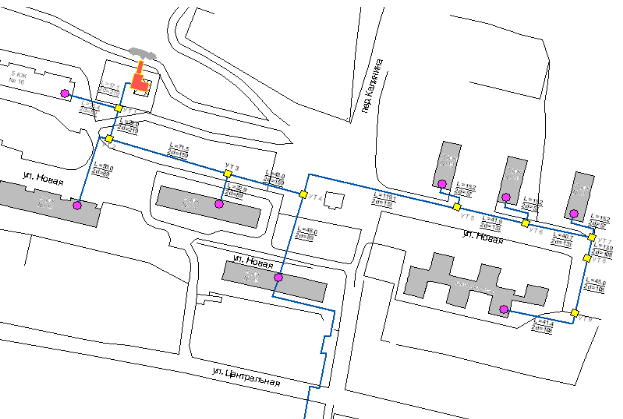 Рисунок 2 – Схема теплоснабжения Пениковского сельского поселенияВ котельной дер. Пеники установлены два водогрейных котла:КСВА-1,25 с установленной мощностью 1,078 Гкал/ч, КСВА-2,5 с установленной мощностью 2,155 Гкал/ч.Генеральным планом Пениковского сельского поселения Ломоносовского муниципального района Ленинградской области, с изменениями, предусмотрено развитие существующей системы теплоснабжения в дер. Пеники. Планируется реконструкция котельной и подключение к тепловым сетям планируемой малоэтажной застройки.4.4.4. ВодоснабжениеВ поселении предусмотрена централизованная система хозяйственно-питьевого водоснабжения для потребителей деревень Пеники, Лимузи, частично деревень Лангерево, Сойкино, Нижняя Бронна, Верхняя Бронна, Дубки, Куккузи, поселка Бронна. Основным источником централизованного хозяйственно-питьевого, противопожарного и производственного водоснабжения поселения является Невский водовод.Систему водоснабжения можно разделить на две зоны:централизованная система хозяйственно-питьевого водоснабжения дер. Пеники. Осуществляется от системы водоснабжения Санкт-Петербурга, которую эксплуатирует ГУП «Водоканал Санкт-Петербурга». Подключение осуществляется к водоводу диаметром 500 мм, проходящему по территории поселения. Вода от Невского водовода поступает на водонасосную станцию второго подъема, где установлены 3 насосных агрегата. Средний объем водопотребления составляет 
887,67 м3/сут. Протяженность водопроводных сетей – 19,8 км. Износ водопроводных сетей составляет более 70 %. Основным потребителем воды в поселении является производственное предприятие по переработке рыбы, ООО «ТД «Балтийский Берег» – 300 м3/сут.;централизованная система хозяйственно-питьевого водоснабжения дер. Сойкино. Осуществляется от системы водоснабжения Санкт-Петербурга, которую эксплуатирует ГУП «Водоканал Санкт-Петербурга». Протяженность обслуживаемых сетей (диаметр 100 мм) 0,1 км, состояние удовлетворительное, износ 40 %. Остальные населенные пункты поселения не охвачены централизованным водоснабжением. Застройка данных населенных пунктов – частные индивидуальные дома и дачная застройка. Снабжение питьевой водой осуществляется от частных колодцев, скважин и привозной водой.Генеральным планом Пениковского сельского поселения Ломоносовского муниципального района Ленинградской области, с изменениями, предусмотрено развитие централизованного водоснабжения всех населенных пунктов поселения.4.4.5. ВодоотведениеВ Пениковском сельском поселениии имеется централизованная хозяйственно-бытовая система водоотведения только в дер. Пеники. Водоотведение осуществляется на очистные сооружения ГУП «Водоканал Санкт-Петербурга» через сети АО «Научно-исследовательский институт морской теплотехники». Сточные воды от населения деревни, детского дошкольного учреждения и прочих потребителей по самотечному коллектору поступают на канализационную станцию, расположенную на территории деревни. От канализационной насосной станции стоки перекачиваются по двум напорным коллекторам в колодец-гаситель. Колодец-гаситель находится на расстоянии 3,4 км от канализационной станции, за КАД. От колодца-гасителя стоки самотеком попадают в канализационные сети АО «Научно-исследовательский институт морской теплотехники» и дальше на Юго-Западные очистные сооружения Санкт-Петербурга. Средний объем водоотведения составляет: жилая и общественная застройка – 50 м3/сут.;производственные предприятия – 300 м3/сут.Предприятием, источником 85 % сточных вод, является ООО «ТД «Балтийский берег».Протяженность канализационной сети в поселении – 8,14 км. Износ канализационных сетей – 70 %.Индивидуальная жилая застройка населенных пунктов поселения и садоводства не канализованы, оборудована выгребами.Генеральным планом Пениковского сельского поселения Ломоносовского муниципального района Ленинградской области, с изменениями, предусмотрено развитие централизованного водоотведения только многоквартирной жилой застройке в дер. Пеники и дер. Сойкино.4.4.6. Объекты санитарная очистка территорииНа территории поселения расположено предприятие, которое осуществляет обезвреживание отходов производства и потребления, таблица 17.Таблица 17 – Предприятие, осуществляющее обезвреживание отходов производства и потребления  Сбор и вывоз ТКО с территории поселения осуществляется в соответствии с территориальной схемой обращения с отходами (утверждена приказом управления Ленинградской области по организации и контролю деятельности по обращению с отходами от 22.07.2019 № 5). Территориальной схемой обращения с отходами определен перечень источников образования отходов. Для поселения источниками образования отходов являются многоквартирная и индивидуальная застройка, садоводческие объединения, предприятия и организации, осуществляющие свою деятельность в поселении. Организацию деятельности по обращению с ТКО на территории поселение осуществляет АО «Управляющая компания по обращению с отходами в Ленинградской области».Система сбора твердых коммунальных отходов от населения, проживающего в многоквартирных домах, контейнерная. Для населения, проживающего в индивидуальных жилых домах – складирование мусора в мешки в определенных местах, вывоз отходов производится 2-3 раза в неделю.Захоронение ТКО от жилищного фонда поселения осуществляется на полигонах: ООО ПТО «Новоселки» (Санкт-Петербург) – 82,5 % от общего объема, ООО «Новый Свет – Эко» (вблизи пос. Новый Свет, Гатчинский муниципальный район) – 7,5 %, ООО «Профспецстранс» (вблизи дер. Захонье, Волосовский муниципальный район) – 10 %.Сбор жидких отходов от неблагоустроенного жилищного фонда производится ассенизационной машиной с последующим сбросом жидкой фракции в систему канализации Санкт-Петербурга.4.5. Объекты культурного наследияНа территории поселения расположены объекты культурного наследия федерального, регионального значения. В таблице 18 представлен перечень объектов культурного наследия на территории Пениковского сельского поселения.Таблица 18 – Перечень объектов культурного наследияГенеральным планом Пениковского сельского поселения Ломоносовского муниципального района Ленинградской области, с изменениями, учтены мероприятия по сохранению и популяризации объектов культурного наследия. Для объектов федерального значения и объекта культурного наследия «Памятный знак-стела герою-разведчику Суханову М.К., закрывшему своим телом амбразуру вражеского дзота на этом рубеже в августе 1942 г.» предусмотрена функциональная зона «Зона озелененных территорий общего пользования (лесопарки, парки, сады, скверы, бульвары, городские леса)» в границах объекта культурного наследия. Для объектов регионального значения, учтена защитная зона для объектов культурного наследия в размере: Памятный знак-стела герою-разведчику Суханову М.К., закрывшему своим телом амбразуру вражеского дзота на этом рубеже в августе 1942 г. – 200 м;Памятный знак-стела на месте сожженной фашистами деревни Коровино – 200 м;Братское захоронение советских воинов, погибших в 1941-1944 гг. – 200 м;Дом крестьянской усадьбы – 100 м.Меры по обеспечению сохранности объекта культурного наследия, включенного в реестр, выявленного объекта культурного наследия, объекта, обладающего признаками объекта культурного наследия, принимаемые при проведении изыскательских, проектных, земляных, строительных, мелиоративных, хозяйственных работСтатьей 36 Федерального закона от 25.06.2002 № 73-ФЗ «Об объектах культурного наследия (памятниках истории и культуры) народов Российской Федерации» предусмотрены меры по обеспечению сохранности объекта культурного наследия, включенного в реестр, выявленного объекта культурного наследия, объекта, обладающего признаками объекта культурного наследия, принимаемые при проведении изыскательских, проектных, земляных, строительных, мелиоративных, хозяйственных работ:1. Проектирование и проведение земляных, строительных, мелиоративных, хозяйственных работ, указанных в статье 30 Федерального закона от 25.06.2002 № 73-ФЗ работ по использованию лесов и иных работ осуществляются при отсутствии на данной территории объектов культурного наследия, включенных в реестр, выявленных объектов культурного наследия или объектов, обладающих признаками объекта культурного наследия, либо при условии соблюдения техническим заказчиком (застройщиком) объекта капитального строительства, заказчиками других видов работ, лицом, проводящим указанные работы.2. Изыскательские, проектные, земляные, строительные, мелиоративные, хозяйственные работы, указанные в статье 30 Федерального закона от 25.06.2002 № 73-ФЗ работы по использованию лесов и иные работы в границах территории объекта культурного наследия, включенного в реестр, проводятся при условии соблюдения установленных статьей 5.1 Федерального закона от 25.06.2002 № 73-ФЗ требований к осуществлению деятельности в границах территории объекта культурного наследия, особого режима использования земельного участка, в границах которого располагается объект археологического наследия, и при условии реализации согласованных соответствующим органом охраны объектов культурного наследия, определенным пунктом 2 статьи 45 Федерального закона от 25.06.2002 № 73-ФЗ обязательных разделов об обеспечении сохранности указанных объектов культурного наследия в проектах проведения таких работ или проектов обеспечения сохранности указанных объектов культурного наследия либо плана проведения спасательных археологических полевых работ, включающих оценку воздействия проводимых работ на указанные объекты культурного наследия.3. Строительные и иные работы на земельном участке, непосредственно связанном с земельным участком в границах территории объекта культурного наследия, проводятся при наличии в проектной документации разделов об обеспечении сохранности указанного объекта культурного наследия или о проведении спасательных археологических полевых работ или проекта обеспечения сохранности указанного объекта культурного наследия либо плана проведения спасательных археологических полевых работ, включающих оценку воздействия проводимых работ на указанный объект культурного наследия, согласованных с региональным органом охраны объектов культурного наследия.4. В случае обнаружения в ходе проведения изыскательских, проектных, земляных, строительных, мелиоративных, хозяйственных работ, указанных в статье 30 Федерального закона от 25.06.2002 № 73-ФЗ работ по использованию лесов и иных работ объекта, обладающего признаками объекта культурного наследия, в том числе объекта археологического наследия, заказчик указанных работ, технический заказчик (застройщик) объекта капитального строительства, лицо, проводящее указанные работы, обязаны незамедлительно приостановить указанные работы и в течение трех дней со дня обнаружения такого объекта направить в региональный орган охраны объектов культурного наследия письменное заявление об обнаруженном объекте культурного наследия либо заявление в форме электронного документа, подписанного усиленной квалифицированной электронной подписью в соответствии с Федеральным законом от 06.04.2011 № 63-ФЗ «Об электронной подписи».Региональный орган охраны объектов культурного наследия, которым получено такое заявление, организует работу по определению историко-культурной ценности такого объекта в порядке, установленном законами или иными нормативными правовыми актами субъектов Российской Федерации, на территории которых находится обнаруженный объект культурного наследия.5. В случае обнаружения объекта археологического наследия уведомление о выявленном объекте археологического наследия, содержащее информацию, предусмотренную пунктом 11 статьи 45.1 Федерального закона от 25.06.2002 № 73-ФЗ, а также сведения о предусмотренном пунктом 5 статьи 5.1 Федерального закона от 25.06.2002 № 73-ФЗ особом режиме использования земельного участка, в границах которого располагается выявленный объект археологического наследия, направляются региональным органом охраны объектов культурного наследия заказчику указанных работ, техническому заказчику (застройщику) объекта капитального строительства, лицу, проводящему указанные работы.Указанные лица обязаны соблюдать предусмотренный пунктом 5 статьи 5.1 Федерального закона от 25.06.2002 № 73-ФЗ особый режим использования земельного участка, в границах которого располагается выявленный объект археологического наследия.6. В случае отнесения объекта, обнаруженного в ходе указанных в пункте 4 статьи 36 Федерального закона от 25.06.2002 № 73-ФЗ работ, к выявленным объектам культурного наследия региональный орган охраны объектов культурного наследия уведомляет лиц, указанных в пункте 5 статьи, о включении такого объекта в перечень выявленных объектов культурного наследия с приложением копии решения о включении объекта в указанный перечень, а также о необходимости выполнять требования к содержанию и использованию выявленного объекта культурного наследия, определенные пунктами 1-3 статьи 47.3 Федерального закона от 25.06.2002 № 73-ФЗ.Региональный орган охраны объектов культурного наследия определяет мероприятия по обеспечению сохранности выявленного объекта культурного наследия либо выявленного объекта археологического наследия, включающие в себя обеспечение техническим заказчиком (застройщиком) объекта капитального строительства, заказчиком работ, разработки проекта обеспечения сохранности данного выявленного объекта культурного наследия либо плана проведения спасательных археологических полевых работ.В случае принятия решения об отказе во включении указанного объекта в перечень выявленных объектов культурного наследия в течение трех рабочих дней со дня принятия такого решения региональный орган охраны объектов культурного наследия направляет копию указанного решения и разрешение на возобновление работ.7. Изыскательские, земляные, строительные, мелиоративные, хозяйственные работы, указанные в статье 30 Федерального закона от 25.06.2002 № 73-ФЗ работы по использованию лесов и иные работы, проведение которых может ухудшить состояние объекта культурного наследия, включенного в реестр, выявленного объекта культурного наследия (в том числе объекта культурного наследия, включенного в реестр, выявленного объекта культурного наследия, расположенных за пределами земельного участка (земельных участков), в границах которого (которых) проводятся указанные работы), нарушить их целостность и сохранность, должны быть немедленно приостановлены заказчиком указанных работ, техническим заказчиком (застройщиком) объекта капитального строительства, лицом, проводящим указанные работы, после получения предписания соответствующего органа охраны объектов культурного наследия о приостановлении указанных работ.Соответствующий орган охраны объектов культурного наследия определяет меры по обеспечению сохранности указанных объектов, включающие в себя разработку проекта обеспечения сохранности объекта культурного наследия, включенного в реестр, выявленного объекта культурного наследия либо плана проведения спасательных археологических полевых работ.8. В случае ликвидации опасности разрушения объектов, указанных в статье 36 Федерального закона от 25.06.2002 № 73-ФЗ, либо устранения угрозы нарушения их целостности и сохранности, приостановленные работы могут быть возобновлены по письменному разрешению органа охраны объектов культурного наследия, на основании предписания которого работы были приостановлены.9. Изменение проекта проведения работ, представляющих собой угрозу нарушения целостности и сохранности выявленного объекта культурного наследия, объекта культурного наследия, включенного в реестр, разработка проекта обеспечения их сохранности, проведение историко-культурной экспертизы выявленного объекта культурного наследия, спасательные археологические полевые работы на объекте археологического наследия, обнаруженном в ходе проведения земляных, строительных, мелиоративных, хозяйственных работ, указанных в статье 30 Федерального закона от 25.06.2002 № 73-ФЗ работ по использованию лесов и иных работ, а также работы по обеспечению сохранности указанных в статье 36 Федерального закона от 25.06.2002 № 73-ФЗ объектов проводятся за счет средств заказчика указанных работ, технического заказчика (застройщика) объекта капитального строительства.10. В случае установления, изменения границ территорий, зон охраны объекта культурного наследия, включенного в реестр, а также в случае принятия решения о включении объекта, обладающего признаками объекта культурного наследия, в перечень выявленных объектов культурного наследия в правила землепользования и застройки вносятся изменения.11. Археологические предметы, обнаруженные в результате проведения изыскательских, проектных, земляных, строительных, мелиоративных, хозяйственных работ, указанных в статье 30 Федерального закона от 25.06.2002 № 73-ФЗ работ по использованию лесов и иных работ, подлежат обязательной передаче физическими и (или) юридическими лицами, осуществляющими указанные работы, государству в порядке, установленном федеральным органом охраны объектов культурного наследия.Государственная историко-культурная экспертизаСтатьей 28 Федерального закона от 25.06.2002 № 73-ФЗ «Об объектах культурного наследия (памятниках истории и культуры) народов Российской Федерации» определены цели проведения государственной историко-культурной экспертизы:обоснования включения объекта культурного наследия в реестр;определения категории историко-культурного значения объекта культурного наследия;обоснования изменения категории историко-культурного значения объекта культурного наследия, исключения объекта культурного наследия из реестра;установления требований к осуществлению деятельности в границах территории достопримечательного места либо особого режима использования земельного участка, водного объекта или его части, в границах которых располагается объект археологического наследия; установления границ территорий зон охраны объекта культурного наследия, особых режимов использования земель в границах зон охраны объекта культурного наследия;отнесения объекта культурного наследия к особо ценным объектам культурного наследия народов Российской Федерации или к объектам всемирного культурного наследия;установления требований к градостроительным регламентам в границах территорий зон охраны объекта культурного наследия, в границах территории достопримечательного места;определения наличия или отсутствия объектов археологического наследия либо объектов, обладающих признаками объекта археологического наследия, на земельных участках, землях лесного фонда или в границах водных объектов или их частей, подлежащих воздействию земляных, строительных, мелиоративных, хозяйственных работ, указанных в статье 30 Федерального закона от 25.06.2002 № 73-ФЗ работ по использованию лесов и иных работ, в случае, если указанные земельные участки, земли лесного фонда, водные объекты, их части расположены в границах территорий, утвержденных пунктом 34.2 пункта 1 статьи 9 Федерального закона от 25.06.2002 № 73-ФЗ;определения соответствия проектной документации на проведение работ по сохранению объектов культурного наследия требованиям государственной охраны объектов культурного наследия;уточнения сведений об объекте культурного наследия, включенном в реестр, о выявленном объекте культурного наследия;обеспечения сохранности объектов культурного наследия, включенных в реестр, выявленных объектов культурного наследия либо объектов, обладающих признаками объекта культурного наследия, при проведении земляных, строительных, мелиоративных, хозяйственных работ, указанных в статье 30 Федерального закона от 25.06.2002 № 73-ФЗ работ по использованию лесов и иных работ;определения границ защитной зоны объекта культурного наследия в случаях, предусмотренных Федеральным законом от 25.06.2002 № 73-ФЗ.Государственная историко-культурная экспертиза проводится на основе следующих принципов (статья 29 Федерального закона от 25.06.2002 № 73-ФЗ):научной обоснованности, объективности и законности;презумпции сохранности объекта культурного наследия при любой намечаемой хозяйственной деятельности;соблюдения требований безопасности в отношении объекта культурного наследия;достоверности и полноты информации, предоставляемой заинтересованным лицом на историко-культурную экспертизу;независимости экспертов;гласности.Объектами историко-культурной экспертизы являются (статья 30 Федерального закона от 25.06.2002 № 73-ФЗ):выявленные объекты культурного наследия в целях обоснования целесообразности включения данных объектов в реестр;земли, подлежащие воздействию земляных, строительных, мелиоративных, хозяйственных работ, предусмотренных статьей 25 Лесного кодекса Российской Федерации работ по использованию лесов (за исключением работ, указанных в пунктах 3, 4 и 7 части 1 статьи 25 Лесного кодекса Российской Федерации) и иных работ, в случае, если указанные земли расположены в границах территорий, утвержденных в соответствии с пунктом 34.2 пункта 1 статьи 9 Федерального закона от 25.06.2002 № 73-ФЗ;документы, обосновывающие включение объектов культурного наследия в реестр;документы, обосновывающие исключение объектов культурного наследия из реестра;документы, обосновывающие изменение категории историко-культурного значения объекта культурного наследия;документы, обосновывающие отнесение объекта культурного наследия к историко-культурным заповедникам, особо ценным объектам культурного наследия народов Российской Федерации либо объектам всемирного культурного и природного наследия;проекты зон охраны объекта культурного наследия;проектная документация на проведение работ по сохранению объектов культурного наследия;документация, за исключением научных отчетов о выполненных археологических полевых работах, содержащая результаты исследований, в соответствии с которыми определяется наличие или отсутствие объектов, обладающих признаками объекта культурного наследия, на земельных участках, подлежащих воздействию земляных, строительных, мелиоративных, хозяйственных работ, указанных в статье 30 Федерального закона от 25.06.2002 № 73-ФЗ работ по использованию лесов и иных работ;документация или разделы документации, обосновывающие меры по обеспечению сохранности объекта культурного наследия, включенного в реестр, выявленного объекта культурного наследия либо объекта, обладающего признаками объекта культурного наследия, при проведении земляных, мелиоративных, хозяйственных работ, указанных в статье 30 Федерального закона от 25.06.2002 № 73-ФЗ работ по использованию лесов и иных работ в границах территории объекта культурного наследия либо на земельном участке, непосредственно связанном с земельным участком в границах территории объекта культурного наследия;документация, обосновывающая границы защитной зоны объекта культурного наследия.Защитные зоны объектов культурного наследияЗащитными зонами объектов культурного наследия являются территории, которые прилегают к включенным в реестр памятникам и ансамблям (за исключением указанных в пункте 2 статьи 34.1 Федерального закона от 25.06.2002 № 73-ФЗ «Об объектах культурного наследия (памятниках истории и культуры) народов Российской Федерации») и, в границах которых в целях обеспечения сохранности объектов культурного наследия и композиционно-видовых связей (панорам) запрещается строительство объектов капитального строительства и их реконструкция, связанная с изменением их параметров (высоты, количества этажей, площади), за исключением строительства и реконструкции линейных объектов.Защитные зоны не устанавливаются для объектов археологического наследия, некрополей, захоронений, расположенных в границах некрополей, произведений монументального искусства, а также памятников и ансамблей, расположенных в границах достопримечательного места, в которых соответствующим органом охраны объектов культурного наследия установлены предусмотренные статьей 56.4 Федерального закона от 25.06.2002 № 73-ФЗ «Об объектах культурного наследия (памятниках истории и культуры) народов Российской Федерации» требования и ограничения.Границы защитной зоны объекта культурного наследия устанавливаются:для памятника, расположенного в границах населенного пункта, на расстоянии 100 м от внешних границ территории памятника, для памятника, расположенного вне границ населенного пункта, на расстоянии 200 м от внешних границ территории памятника;для ансамбля, расположенного в границах населенного пункта, на расстоянии 150 м от внешних границ территории ансамбля, для ансамбля, расположенного вне границ населенного пункта, на расстоянии 250 м от внешних границ территории ансамбля.В случае отсутствия утвержденных границ территории объекта культурного наследия, расположенного в границах населенного пункта, границы защитной зоны такого объекта устанавливаются на расстоянии 200 м от линии внешней стены памятника либо от линии общего контура ансамбля, образуемого соединением внешних точек наиболее удаленных элементов ансамбля, включая парковую территорию. В случае отсутствия утвержденных границ территории объекта культурного наследия, расположенного вне границ населенного пункта, границы защитной зоны такого объекта устанавливаются на расстоянии 300 м от линии внешней стены памятника либо от линии общего контура ансамбля, образуемого соединением внешних точек наиболее удаленных элементов ансамбля, включая парковую территорию.Защитная зона объекта культурного наследия прекращает существование со дня внесения в ЕГРН сведений о зонах охраны такого объекта культурного наследия. Защитная зона объекта культурного наследия также прекращает существование в случае исключения объекта культурного наследия из единого государственного реестра объектов культурного наследия (памятников истории и культуры) народов Российской Федерации. При этом принятие решения о прекращении существования такой зоны не требуется.4.6. Ограничения использования территории поселения4.6.1. Зоны с особыми условиями использования территорииВ соответствии с Земельным кодексом Российской Федерации, установление и изменение ЗОУИТ осуществляется на основании решения уполномоченного органа государственной власти (местного самоуправления).Обязательным приложением к решению об установлении или изменении ЗОУИТ (если изменяются границы ЗОУИТ) являются сведения о границах данной зоны, которые должны содержать графическое описание местоположения границ данной зоны, перечень координат характерных точек этих границ в системе координат для ведения ЕГРН. ЗОУИТ действуют в соответствии с Земельным кодексом Российской Федерации (водоохранные зоны, прибрежные защитные полосы, защитные зоны объектов культурного наследия). В этом случае принятие решения об установлении, а также изменении ЗОУИТ не требуется, однако уполномоченными в соответствии с федеральными законами органами в данном случае также осуществляется подготовка сведений о границах такой зоны.По общему правилу обязанность по подготовке сведений о границах ЗОУИТ возлагается на собственников ОКС (иных правообладателей, концессионеров, частных партнеров, застройщиков), в связи с размещением которых устанавливаются (изменяются) соответствующие зоны. Только при отсутствии указанных лиц или в случае установления ЗОУИТ по основаниям, не связанным с размещением ОКС, соответствующая обязанность возлагается на органы государственной власти (местного самоуправления), уполномоченные на принятие решений в отношении ЗОУИТ (установление границ ЗОУИТ, возникающих в силу федерального закона).ЗОУИТ, в том числе возникающие в силу действия Земельного кодекса Российской Федерации и ограничения использования земельных участков в таких зонах, считаются установленными, измененными со дня внесения сведений о ЗОУИТ, соответствующих изменений в сведения о такой зоне в ЕГРН.Федеральным законом 03.08.2018 № 342-ФЗ «О внесении изменений в Градостроительный кодекс Российской Федерации и отдельные законодательные акты Российской Федерации» предусмотрен ряд переходных положений в отношении ЗОУИТ – до 01.01.2025 ЗОУИТ считаются установленными в случае отсутствия сведений о таких зонах в ЕГРН, если такие зоны установлены до 01.01.2022 одним из следующих способов:решением исполнительного органа государственной власти (местного самоуправления);согласованием уполномоченным органом исполнительной власти границ ЗОУИТ;нормативным правовым актом, предусматривающим установление ЗОУИТ в границах, установленных указанным актом, без принятия решения об установлении таких зон/согласования границ;решением суда.На территории поселения установлены следующие ЗОУИТ:сведения, о которых имеются в ЕГРН:охранная зона объектов электроэнергетики (объектов электросетевого хозяйства и объектов по производству электрической энергии);придорожные полосы автомобильных дорог;приаэродромные территории;в соответствии с Земельным кодексом Российской Федерации:защитная зона объекта культурного наследия;водоохранная (рыбоохранная) зона;прибрежная защитная полоса;установленные в соответствии с решением исполнительного органа государственной власти:зоны охраны объектов культурного наследия;зоны санитарной охраны источников водоснабжения.Зоны охраны объекта культурного наследияВ целях обеспечения сохранности объекта культурного наследия в его исторической среде на сопряженной с ним территории устанавливаются зоны охраны объекта культурного наследия: охранная зона, зона регулирования застройки и хозяйственной деятельности, зона охраняемого природного ландшафта. Необходимый состав зон охраны объекта культурного наследия определяется проектом зон охраны объекта культурного наследия.Охранная зона назначается для физического, видового, эстетического и композиционного сохранения отдельных памятников и ансамблей. Режим использования земель и требования к градостроительным регламентам в границах охранной зоны, в том числе единой охранной зоны, устанавливаются с учетом следующих требований:запрещение строительства объектов капитального строительства, за исключением применения специальных мер, направленных на сохранение и восстановление (регенерацию) историко-градостроительной и (или) природной среды объекта культурного наследия (восстановление, воссоздание, восполнение частично или полностью утраченных элементов и (или) характеристик историко-градостроительной и (или) природной среды);ограничение капитального ремонта и реконструкции объектов капитального строительства и их частей, в том числе касающееся их размеров, пропорций и параметров, использования отдельных строительных материалов, применения цветовых решений, особенностей деталей и малых архитектурных форм;ограничение хозяйственной деятельности, необходимое для обеспечения сохранности объекта культурного наследия, в том числе запрет или ограничение на размещение рекламы, вывесок, временных построек и объектов (автостоянок, киосков, навесов);сохранение градостроительных (планировочных, типологических, масштабных) характеристик историко-градостроительной и природной среды, в том числе всех исторически ценных градоформирующих объектов;обеспечение визуального восприятия объекта культурного наследия в его историко-градостроительной и природной среде, в том числе сохранение и восстановление сложившегося в природном ландшафте соотношения открытых и закрытых пространств;соблюдение требований в области охраны окружающей среды, необходимых для обеспечения сохранности объекта культурного наследия в его историческом и ландшафтном окружении, а также сохранности охраняемого природного ландшафта;иные требования, необходимые для обеспечения сохранности объекта культурного наследия в его историческом и ландшафтном окружении.На территории поселения зона охраны объекта культурного наследия разработаны только для объектов культурного наследия федерального значения.Защитная зона объекта культурного наследияЗащитными зонами объектов культурного наследия являются территории, которые прилегают к включенным в реестр памятникам и ансамблям (за исключением указанных в пункте 2 статьи 34.1 Федерального закона от 25.06.2002 № 73-ФЗ «Об объектах культурного наследия (памятниках истории и культуры) народов Российской Федерации») и, в границах которых в целях обеспечения сохранности объектов культурного наследия и композиционно-видовых связей (панорам) запрещается строительство объектов капитального строительства и их реконструкция, связанная с изменением их параметров (высоты, количества этажей, площади), за исключением строительства и реконструкции линейных объектов.Защитные зоны не устанавливаются для объектов археологического наследия, некрополей, захоронений, расположенных в границах некрополей, произведений монументального искусства, а также памятников и ансамблей, расположенных в границах достопримечательного места, в которых соответствующим органом охраны объектов культурного наследия установлены предусмотренные статьей 56.4 Федерального закона от 25.06.2002 № 73-ФЗ «Об объектах культурного наследия (памятниках истории и культуры) народов Российской Федерации» требования и ограничения.Границы защитной зоны объекта культурного наследия устанавливаются:для памятника, расположенного в границах населенного пункта, на расстоянии 100 м от внешних границ территории памятника, для памятника, расположенного вне границ населенного пункта, на расстоянии 200 м от внешних границ территории памятника;для ансамбля, расположенного в границах населенного пункта, на расстоянии 150 м от внешних границ территории ансамбля, для ансамбля, расположенного вне границ населенного пункта, на расстоянии 250 м от внешних границ территории ансамбля.В случае отсутствия утвержденных границ территории объекта культурного наследия, расположенного в границах населенного пункта, границы защитной зоны такого объекта устанавливаются на расстоянии 200 м от линии внешней стены памятника либо от линии общего контура ансамбля, образуемого соединением внешних точек наиболее удаленных элементов ансамбля, включая парковую территорию. В случае отсутствия утвержденных границ территории объекта культурного наследия, расположенного вне границ населенного пункта, границы защитной зоны такого объекта устанавливаются на расстоянии 300 м от линии внешней стены памятника либо от линии общего контура ансамбля, образуемого соединением внешних точек наиболее удаленных элементов ансамбля, включая парковую территорию.Защитная зона объекта культурного наследия прекращает существование со дня внесения в ЕГРН сведений о зонах охраны такого объекта культурного наследия. Защитная зона объекта культурного наследия также прекращает существование в случае исключения объекта культурного наследия из единого государственного реестра объектов культурного наследия (памятников истории и культуры) народов Российской Федерации. При этом принятие решения о прекращении существования такой зоны не требуется.Для объектов регионального значения, Изменениями в генеральный план учтена защитная зона для объектов культурного наследия в размере: Памятный знак-стела герою-разведчику Суханову М.К., закрывшему своим телом амбразуру вражеского дзота на этом рубеже в августе 1942 г. – 200 м;Памятный знак-стела на месте сожженной фашистами деревни Коровино – 200 м;Братское захоронение советских воинов, погибших в 1941-1944 гг. – 200 м;Дом крестьянской усадьбы – 100 м.Придорожные полосы автомобильных дорогПридорожные полосы автомобильных дорог – территории, которые прилегают с обеих сторон к полосе отвода автомобильной дороги и, в границах которой устанавливается особый режим использования земельных участков (частей земельных участков) в целях обеспечения требований безопасности дорожного движения, а также нормальных условий реконструкции, капитального ремонта, содержания автомобильной дороги, ее сохранности с учетом перспектив развития автомобильной дороги. В соответствии с Федеральным законом от 08.11.2007 № 257-ФЗ «Об автомобильных дорогах и о дорожной деятельности в Российской Федерации и о внесении изменений в отдельные законодательные акты Российской Федерации» придорожные полосы устанавливаются для автомобильных дорог (за исключением автомобильных дорог, расположенных в границах населенных пунктов) в зависимости от класса и (или) категории автомобильных дорог с учетом перспектив их развития в размере:75 м для автомобильных дорог первой и второй категорий;50 м для автомобильных дорог третьей и четвертой категории;25 м для автомобильных дорог пятой категории;100 м для подъездных дорог, соединяющих административные центры (столицы) субъектов Российской Федерации, города федерального значения Москву и Санкт-Петербург с другими населенными пунктами, а также для участков автомобильных дорог общего пользования федерального значения, построенных для объездов городов с численностью населения до 250 тыс. человек;150 м для участков автомобильных дорог, построенных для объездов городов с численностью населения свыше 250 тыс. человек. Особый режим использования земель в пределах придорожных полос предусматривает ряд ограничений при осуществлении хозяйственной деятельности в пределах этих полос для создания нормальных условий эксплуатации автомобильных дорог и их сохранности, обеспечения требований безопасности дорожного движения и безопасности населения.Собственники, владельцы, пользователи и арендаторы земельных участков, расположенных в пределах придорожных полос, должны быть уведомлены соответствующими органами исполнительной власти субъектов Российской Федерации об особом режиме использования этих земель.Земельные участки в пределах придорожных полос у их собственников, владельцев, пользователей и арендаторов не изымаются.Размеры придорожных полос автомобильных дорог на территории поселения составляют:автомобильная дорога А-120 «Магистральная» – 75 м;А-118 «Кольцевая автомобильная дорога вокруг Санкт-Петербурга» – 100 м;автомобильные дороги регионального значения – 50 м.Режимы использования придорожных полос автомобильных дорог в границах муниципального образования соблюдаются.Охранная зона объектов электроэнергетики (объектов электросетевого хозяйства и объектов по производству электрической энергии)Охранные зоны электросетевого хозяйства устанавливаются в соответствии с Правилами установления охранных зон объектов электросетевого хозяйства и особых условий использования земельных участков, расположенных в границах таких зон (утверждены Постановлением Правительства Российской Федерации от 24.02.2009 № 160).По территории поселения проходят ВЛ 330 кВ, ВЛ 110 кВ, ВЛ 10 кВ.Охранные зоны устанавливаются вдоль ВЛ электропередачи в виде части поверхности участка земли и воздушного пространства (на высоту, соответствующую высоте опор ВЛ электропередач), ограниченной параллельными вертикальными плоскостями, отстоящими по обе стороны линии электропередач от крайних проводов при не отклоненном их положении на следующем расстоянии:ВЛ 330 кВ – 40 м;ВЛ 110 кВ – 20 м;ВЛ 10 кВ – 10 м.Режимы использования охранных зон объектов электроэнергетики (объектов электросетевого хозяйства и объектов по производству электрической энергии) в границах муниципального образования соблюдаются.Приаэродромные территорииПриаэродромная территория устанавливается в соответствии с Воздушным кодексом Российской Федерации от 19.03.1997 № 60-ФЗ в целях обеспечения безопасности полетов воздушных судов, перспективного развития аэропорта и исключения негативного воздействия оборудования аэродрома и полетов воздушных судов на здоровье человека и окружающую среду.На приаэродромной территории могут выделяться следующие подзоны, в которых устанавливаются ограничения использования объектов недвижимости и осуществления деятельности:первая подзона, в которой запрещается размещать объекты, не предназначенные для организации и обслуживания воздушного движения и воздушных перевозок, обеспечения взлета, посадки, руления и стоянки воздушных судов;вторая подзона, в которой запрещается размещать объекты, не предназначенные для обслуживания пассажиров и обработки багажа, грузов и почты, обслуживания воздушных судов, хранения авиационного топлива и заправки воздушных судов, обеспечения энергоснабжения, а также объекты, не относящиеся к инфраструктуре аэропорта;третья подзона, в которой запрещается размещать объекты, высота которых превышает ограничения, установленные уполномоченным Правительством Российской Федерации федеральным органом исполнительной власти при установлении соответствующей приаэродромной территории;четвертая подзона, в которой запрещается размещать объекты, создающие помехи в работе наземных объектов средств и систем обслуживания воздушного движения, навигации, посадки и связи, предназначенных для организации воздушного движения и расположенных вне первой подзоны;пятая подзона, в которой запрещается размещать опасные производственные объекты, функционирование которых может повлиять на безопасность полетов воздушных судов;шестая подзона, в которой запрещается размещать объекты, способствующие привлечению и массовому скоплению птиц;седьмая подзона, в которой ввиду превышения уровня шумового, электромагнитного воздействий, концентраций загрязняющих веществ в атмосферном воздухе запрещается размещать объекты, виды которых в зависимости от их функционального назначения определяются уполномоченным Правительством Российской Федерации федеральным органом исполнительной власти при установлении соответствующей приаэродромной территории с учетом требований законодательства в области обеспечения санитарно-эпидемиологического благополучия населения, если иное не установлено федеральными законами.Установление приаэродромной территории осуществляется в соответствии с основными характеристиками сооружений, предназначенных для взлета, посадки, руления и стоянки воздушных судов, содержащимися в аэронавигационном паспорте аэродрома гражданской авиации, инструкции по производству полетов в районе аэродрома государственной авиации или аэродрома экспериментальной авиации.Приказом Росавиации от 23.12.2021 № 985-П «Об установлении приаэродромной территории аэродрома Санкт-Петербург (Пулково)» установлена приаэродромная территория аэродрома Санкт-Петербург (Пулково) в составе с 1 по 6 подзоны.На территории поселения действует 3, 4, 5 подзоны. Режимы использования приаэродромной территории в границах муниципального образования соблюдаются.Водоохранная (рыбоохранная) зона, прибрежная защитная полосаСведения о размерах водоохранных зон водных объектов, их прибрежных защитных и береговых полос на территории поселения представлены в таблице 19.Таблица 19 – Сведения о размерах водоохранных зон водных объектов, их прибрежных защитных и береговых полос на территории поселенияВ границах водоохранных зон запрещаются:использование сточных вод в целях регулирования плодородия почв;размещение кладбищ, скотомогильников, объектов размещения отходов производства и потребления, химических, взрывчатых, токсичных, отравляющих и ядовитых веществ, пунктов захоронения радиоактивных отходов;осуществление авиационных мер по борьбе с вредными организмами;движение и стоянка транспортных средств (кроме специальных транспортных средств), за исключением их движения по дорогам и стоянки на дорогах и в специально оборудованных местах, имеющих твердое покрытие;размещение автозаправочных станций, складов горюче-смазочных материалов, станций технического обслуживания, используемых для технического осмотра и ремонта транспортных средств, осуществление мойки транспортных средств;размещение специализированных хранилищ пестицидов и агрохимикатов, применение пестицидов и агрохимикатов;сброс сточных, в том числе дренажных, вод;разведка и добыча общераспространенных полезных ископаемых.В границах прибрежных защитных полос наряду с вышеперечисленными ограничениями запрещаются:распашка земель;размещение отвалов размываемых грунтов;выпас сельскохозяйственных животных и организация для них летних лагерей, ванн.В границах водоохранных зон допускаются проектирование, строительство, реконструкция, ввод в эксплуатацию, эксплуатация хозяйственных и иных объектов при условии оборудования таких объектов сооружениями, обеспечивающими охрану водных объектов от загрязнения, засорения и истощения вод в соответствии с водным законодательством и законодательством в области охраны окружающей среды.Режимы использования водоохранных зон в границах муниципального образования соблюдаются. На территории муниципального образования выявлено нарушение режима использования прибрежных защитных полос, в части размещения в них недопустимых объектов. В границах прибрежных защитных полос реки Караста расположены огороды, что является нарушением требований Водного кодекса Российской Федерации.В целях предотвращения нарушения режима использования прибрежных защитных полос необходимо ввести ограничение на хозяйственное использование земель, а именно, участки индивидуальной жилой застройки и дачных хозяйств, которые расположены в пределах прибрежной защитной полосы, использовать не под огороды, а под посадки деревьев и кустарников.Охранная зона тепловых сетейВ соответствии с приказом Министерства строительства и жилищно-коммунального хозяйства Российской Федерации от 17.08.1992 № 197 «О типовых правилах охраны коммунальных тепловых сетей» охранные зоны тепловых сетей устанавливаются вдоль трасс прокладки тепловых сетей в виде земельных участков шириной, определяемой углом естественного откоса грунта, но не менее 3 м в каждую сторону, считая от края строительных конструкций тепловых сетей или от наружной поверхности изолированного теплопровода бесканальной прокладки.В пределах охранных зон тепловых сетей не допускается производить действия, которые могут повлечь нарушения в нормальной работе тепловых сетей, их повреждение, несчастные случаи или препятствующие ремонту:размещать автозаправочные станции, хранилища горюче-смазочных материалов, складировать агрессивные химические материалы;загромождать подходы и подъезды к объектам и сооружениям тепловых сетей, складировать тяжелые и громоздкие материалы, возводить временные строения и заборы;устраивать спортивные и игровые площадки, неорганизованные рынки, остановочные пункты общественного транспорта, стоянки всех видов машин и механизмов, гаражи, огороды и тому подобное;устраивать всякого рода свалки, разжигать костры, сжигать бытовой мусор или промышленные отходы;производить работы ударными механизмами, производить сброс и слив едких и коррозионно-активных веществ и горюче-смазочных материалов;проникать в помещения павильонов, центральных и индивидуальных тепловых пунктов посторонним лицам; открывать, снимать, засыпать люки камер тепловых сетей; сбрасывать в камеры мусор, отходы, снег и т.д.;снимать покровный металлический слой тепловой изоляции; разрушать тепловую изоляцию; ходить по трубопроводам надземной прокладки (переход через трубы разрешается только по специальным переходным мостикам);занимать подвалы зданий, особенно имеющих опасность затопления, в которых проложены тепловые сети или оборудованы тепловые вводы под мастерские, склады, для иных целей; тепловые вводы в здания должны быть загерметизированы.В пределах территории охранных зон тепловых сетей без письменного согласия предприятий и организаций, в ведении которых находятся эти сети, запрещается:производить строительство, капитальный ремонт, реконструкцию или снос любых зданий и сооружений;производить земляные работы, планировку грунта, посадку деревьев и кустарников, устраивать монументальные клумбы;производить погрузочно-разгрузочные работы, а также работы, связанные с разбиванием грунта и дорожных покрытий;сооружать переезды и переходы через трубопроводы тепловых сетей.Зоны санитарной охраны источников водоснабжения и водопроводов питьевого назначенияНа территории Пениковского сельского поселения в соответствии с санитарно-эпидемиологическим заключением 47.11.01.000.Т.000020.09.14 от 30.09.2014 определена ЗСО водозабора подземных вод ЗАО «Арболит-М»:I пояс ЗСО – Расстояние от скважины: на север – 3,0 м; на запад – 5,1 м; на юго-восток – 
5,5 м; II пояс ЗСО – с запада на восток (северная граница) на протяжении 140 м проходит вдоль грунтовой дороги; с севера на юг (восточная граница) на протяжении 94 м идет по незастроенной территории, в интервале 50-52 м пересекает автодорогу Бронна – Куккузи, далее проходит по территории соседнего садоводческого объединения на протяжении 46 м; с востока на запад (южная граница) на протяжении 136 м граница проходит по территории соседнего садоводческого объединения, в интервале 74-76 м пересекает автодорогу, затем 22 м идет по незастроенному участку; с юга на север (западная граница) на протяжении 28 м граница идет по чистому ненарушенному участку, далее на протяжении 100 м пересекает территорию садоводческого объединения «Южный Берег», затем через 10 м смыкается с северной границей;III пояс ЗСО – с запада на восток (северная граница) на протяжении 850 м граница идет по залесенной территории, затем 150 м вдоль линии железнодорожного полотна; с севера на юг (восточная граница) на протяжении 200 м идет по залесенной территории, далее на протяжении 650 м пересекает поля с луговой растительностью, затем 150 м проходят по лесополосе; с востока на запад (южная граница) на протяжении 130 м проходит по залесенной территории, далее 470 м идет по участку редкой дачной застройки, в интервале 600-620 м пересекает автодорогу. Комитетом по природным ресурсам Ленинградской области установлены ЗСО водозабора подземных вод ЗАО «Арболит-М», распоряжение от 27.11.2014 № 1096. Мероприятия по организации, режиму содержания и охране территорий в границах ЗСО источников водоснабжения и водопроводных сооружений определяются СанПиН 2.1.4.1110-02 «Зоны санитарной охраны источников водоснабжения и водопроводов питьевого назначения». Целью мероприятий является сохранение постоянства природного состава воды в водозаборе путем устранения и предупреждения возможности ее загрязнения.Мероприятия по первому поясу:территория первого пояса ЗСО должна быть спланирована для отвода поверхностного стока за ее пределы, озеленена, ограждена и обеспечена охраной. Дорожки к сооружениям должны иметь твердое покрытие;не допускается посадка высокоствольных деревьев, все виды строительства, не имеющие непосредственного отношения к эксплуатации, реконструкции и расширению водопроводных сооружений, в том числе прокладка трубопроводов различного назначения, размещение жилых и хозяйственно-бытовых зданий, проживание людей, применение ядохимикатов и удобрений;здания должны быть оборудованы канализацией с отведением сточных вод в ближайшую систему бытовой или производственной канализации или на местные станции очистных сооружений, расположенные за пределами первого пояса ЗСО с учетом санитарного режима на территории второго пояса;в исключительных случаях при отсутствии канализации должны устраиваться водонепроницаемые приемники нечистот и бытовых отходов, расположенные в местах, исключающих загрязнение территории первого пояса ЗСО при их вывозе;водопроводные сооружения, расположенные в первом поясе зоны санитарной охраны, должны быть оборудованы с учетом предотвращения возможности загрязнения питьевой воды через оголовки и устья скважин, люки и переливные трубы резервуаров и устройства заливки насосов;все водозаборы должны быть оборудованы аппаратурой для систематического контроля соответствия фактического дебита при эксплуатации водопровода проектной производительности, предусмотренной при его проектировании и обосновании границ ЗСО.Мероприятия по второму и третьему поясам:выявление, тампонирование или восстановление всех старых, бездействующих, дефектных или неправильно эксплуатируемых скважин, представляющих опасность в части возможности загрязнения водоносных горизонтов;бурение новых скважин и новое строительство, связанное с нарушением почвенного покрова, производится при обязательном согласовании с центром государственного санитарно-эпидемиологического надзора;запрещение закачки отработанных вод в подземные горизонты, подземного складирования твердых отходов и разработки недр земли;запрещение размещения складов горюче-смазочных материалов, ядохимикатов и минеральных удобрений, накопителей промстоков, шламохранилищ и других объектов, обусловливающих опасность химического загрязнения подземных вод;размещение таких объектов допускается в пределах третьего пояса ЗСО только при использовании защищенных подземных вод, при условии выполнения специальных мероприятий по защите водоносного горизонта от загрязнения при наличии санитарно-эпидемиологического заключения центра государственного санитарно-эпидемиологического надзора, выданного с учетом заключения органов геологического контроля;своевременное выполнение необходимых мероприятий по санитарной охране поверхностных вод, имеющих непосредственную гидрологическую связь с используемым водоносным горизонтом, в соответствии с гигиеническими требованиями к охране поверхностных вод.Кроме мероприятий, указанных выше, в пределах второго пояса ЗСО подземных источников водоснабжения подлежат выполнению следующие дополнительные мероприятия:Не допускается:размещение кладбищ, скотомогильников, полей ассенизации, полей фильтрации, навозохранилищ, силосных траншей, животноводческих и птицеводческих предприятий и других объектов, обусловливающих опасность микробного загрязнения подземных вод;применение удобрений и ядохимикатов;рубка леса главного пользования и реконструкции;выполнение мероприятий по санитарному благоустройству территории населенных пунктов и других объектов (оборудование канализацией, устройство водонепроницаемых выгребов, организация отвода поверхностного стока и др.).По территории поселения проходит водоводы диаметром 500 мм система «Невский водопровод» от которого запитана централизованная система хозяйственно-питьевого водоснабжения дер. Пеники и дер. Сойкино. Вода от Невского водовода поступает на водопроводные сооружения – водоносные станции. Граница первого пояса ЗСО водопроводных сооружений (резервуары чистой воды) от стен запасных и регулирующих емкостей, фильтров и контактных осветлителей – не менее 30 м, от насосных станций – не менее 15 м.Ширину санитарно-защитной полосы водовода следует принимать не менее 20 м по обе стороны водопровода при отсутствии грунтовых вод и не менее 50 м при наличии грунтовых вод.Режим использования ЗСО и санитарно-защитной полосы водоводов в границах муниципального образования соблюдается.4.6.2. Планировочные ограниченияОхранная зона железных дорогУстановление охранной зоны железных дорог регламентируется Постановлением Правительства Российской Федерации от 12.10.2006 № 611 «О порядке установления и использования полос отвода и охранных зон железных дорог».В охранные зоны, необходимые для обеспечения сохранности, прочности и устойчивости объектов железнодорожного транспорта включаются земельные участки, необходимые для обеспечения сохранности, прочности и устойчивости объектов железнодорожного транспорта, земельные участки с подвижной почвой, прилегающие к земельным участкам, предназначенным для размещения объектов железнодорожного транспорта и обеспечения защиты железнодорожного пути от снежных и песчаных заносов и других негативных воздействий.По территории поселения проходит железнодорожная линия «Санкт-Петербург – Ораниенбаум – Калище – Котлы», представленная однопутным электрифицированным участком. Для указанной железной дороги действует охранная зона размером не менее 100 м.В границах охранных зон в целях обеспечения безопасности движения и эксплуатации железнодорожного транспорта могут быть установлены запреты или ограничения на осуществление следующих видов деятельности: строительство капитальных зданий и сооружений, устройство временных дорог, вырубка древесной и кустарниковой растительности, удаление дернового покрова, проведение земляных работ, за исключением случаев, когда осуществление указанной деятельности необходимо для обеспечения устойчивой, бесперебойной и безопасной работы железнодорожного транспорта, повышения качества обслуживания пользователей услугами железнодорожного транспорта, а также в связи с устройством, обслуживанием и ремонтом линейных сооружений; распашка земель; выпас скота; выпуск поверхностных и хозяйственно-бытовых вод.Санитарно-защитные зоны предприятий, сооружений и иных объектов Размер СЗЗ и рекомендуемые минимальные разрывы устанавливаются в соответствии с главой VII и приложениями 1 – 6 к СанПиН 2.2.1/2.1.1.1200-03. Для объектов, являющихся источниками воздействия на среду обитания, для которых СанПиН 2.2.1/2.1.1.1200-03 не установлены размеры санитарно-защитной зоны и рекомендуемые разрывы, а также для объектов I – III классов опасности, разрабатывается проект ориентировочного размера СЗЗ.Ориентировочный размер СЗЗ должен быть обоснован проектом СЗЗ с расчетами ожидаемого загрязнения атмосферного воздуха (с учетом фона) и уровней физического воздействия на атмосферный воздух и подтвержден результатами натурных исследований и измерений. На территории поселения отсутствуют установленные СЗЗ.С 01.01.2022 ориентировочные, расчетные (предварительные) СЗЗ прекращают существование, ограничения использования земельных участков в них не действует. В Изменениях в генеральный план границы нормативных и расчетных СЗЗ учтены как планировочные ограничения. Сведения о размерах СЗЗ предприятий, организаций и иных объектов на территории поселения представлены в таблице 20.В соответствии с пунктом 5 СанПиН 2.2.1/2.1.1.1200-03 в СЗЗ не допускается размещать: жилую застройку, включая отдельные жилые дома, ландшафтно-рекреационные зоны, зоны отдыха, территории курортов, санаториев и домов отдыха, территорий садоводческих товариществ и коттеджной застройки, коллективных или индивидуальных дачных и садово-огородных участков, а также других территорий с нормируемыми показателями качества среды обитания; спортивные сооружения, детские площадки, образовательные и детские учреждения, лечебно-профилактические и оздоровительные учреждения общего пользования.В СЗЗ и на территории объектов других отраслей промышленности не допускается размещать объекты по производству лекарственных веществ, лекарственных средств и (или) лекарственных форм, склады сырья и полупродуктов для фармацевтических предприятий; объекты пищевых отраслей промышленности, оптовые склады продовольственного сырья и пищевых продуктов, комплексы водопроводных сооружений для подготовки и хранения питьевой воды, которые могут повлиять на качество продукции. Таблица 20 – Сведения об ориентировочных размерах СЗЗ предприятий, организаций и иных объектов на территории поселенияСанитарные разрывы от транспортных коммуникацийВ соответствии с СП 42.13330.2016 «Градостроительство. Планировка и застройка городских и сельских поселений» для защиты жилой застройки от шума и выхлопных газов для автомагистралей устанавливаются санитарные разрывы. Санитарный разрыв определяется минимальным расстоянием от источника вредного воздействия до границы жилой застройки, ландшафтно-рекреационной зоны, зоны отдыха, курорта. Санитарный разрыв имеет режим СЗЗ, но не требует разработки проекта его организации. Величина разрыва устанавливается в каждом конкретном случае на основании расчетов рассеивания загрязнений атмосферного воздуха и физических факторов (шума, вибрации и других). Санитарные разрывы устанавливаются не на всем протяжении автомобильной дороги, а лишь в тех случаях, когда рядом расположена жилая застройка.Для исключения негативного воздействия от автомагистрали «Кольцевая автомобильная дорога вокруг Санкт-Петербурга», в зонах планируемой жилой застройки, предусмотрен комплекс шумозащитных мероприятий – монтаж шумозащитных экранов, внедрение звукоизоляционных материалов при строительстве зданий, которые позволят уменьшить зону сверхнормативного воздействия шума до 100 м. Охранные зоны инженерных сетейОхранные зоны водопроводов, напорной канализации, тепловых сетей устанавливаются в соответствии с СП 42.13330.2016 «Градостроительство. Планировка и застройка городских и сельских поселений». На карте «Карта границ зон с особыми условиями использования территорий» показаны охранные зоны с учетом расстояний по горизонтали до фундаментов зданий: водопровод и напорная канализация – 5 м; тепловые сети – 5 м.Охранные зоны газораспределительных сетей устанавливаются Правилами охраны газораспределительных сетей (утверждены Постановлением Правительства Российской Федерации от 20.11.2000 № 878):вдоль трасс подземных газопроводов из полиэтиленовых труб при использовании медного провода для обозначения трассы газопровода – в виде территории, ограниченной условными линиями, проходящими на расстоянии 3 м от газопровода со стороны провода и 2 м – с противоположной стороны;вокруг отдельно стоящих газорегуляторных пунктов – в виде территории, ограниченной замкнутой линией, проведенной на расстоянии 10 м от границ этих объектов. Для газорегуляторных пунктов, пристроенных к зданиям, охранная зона не регламентируется;вдоль трасс межпоселковых газопроводов, проходящих по лесам и древесно-кустарниковой растительности – в виде просек шириной 6 м, по 3 м с каждой стороны газопровода. Для надземных участков газопроводов расстояние от деревьев до трубопровода должно быть не менее высоты деревьев в течение всего срока эксплуатации газопровода.4.7. Состояние окружающей средыРаздел подготовлен на основе отчета комитета по природным ресурсам Ленинградской области за 2019 год «Состояние окружающей среды в Ленинградской области».По результатам лабораторных исследований почв, отобранных на участках мониторинга Ломоносовского муниципального района, в соответствии с требованиями действующих нормативных документов превышения допустимых уровней содержания химических веществ во всех исследованных пробах не отмечены. По результатам выполненных радиационных исследований на территории участков мониторинга по состоянию на момент исследований радиационных аномалий и техногенных радиоактивных загрязнений не обнаружено.В отношении территории проектирования были получены заключения государственного бюджетного учреждения Ленинградской области «Станция по борьбе с болезнями животных Ломоносовского района» о том, что мест захоронения биологических отходов, скотомогильников и биотермических ям в поселении не зарегистрировано (том «Исходно-разрешительная документация»).Уровни загрязнения атмосферного воздуха в населенных пунктах Ломоносовского муниципального района по результатам лабораторных исследований соответствуют гигиеническим нормативам.В соответствии с данными постоянного наблюдения в течение 2018 года не выявлено превышение уровня естественного радиационного фона на территории Ломоносовского муниципального района.Основным локальным источником загрязнения приземной атмосферы техногенными радионуклидами являются выбросы Ленинградской АЭС. По результатам радиационного контроля выбросы с Ленинградской АЭС радиоактивных газов и аэрозолей в атмосферу в 2019 году не превышали 1 % от предельно допустимых выбросов, регламентированных СПАС-03 для действующих АЭС. Мощность дозы внешнего гамма-излучения на территории города Сосновый Бор и в зоне наблюдения района находится на уровне значений естественного фона.4.8. Экономическая база, занятость населенияПениковское сельское поселение характеризуется умеренным уровнем развития производственной инфраструктуры. В поселении созданы условия для развития производственных зон, которые обеспечены инженерной и транспортной инфраструктурой. На территории поселения ведут деятельность около 50 производственных предприятий. Все предприятия находятся вблизи дер. Пеники. Данные об основных предприятиях, осуществляющих деятельность, на территории поселения представлены в таблице 21.Таблица 21 – Перечень основных предприятий, осуществляющих деятельность на территории поселенияОсобенностью развития экономической базы поселения, в связи с благоприятной транспортной доступностью Санкт-Петербурга, является наличие значительной маятниковой миграции, связанной с занятостью населения на предприятиях и в организациях Санкт-Петербурга. В настоящее время масштаб маятниковой миграции превышает численность населения, занятого на предприятиях и организациях поселения. На перспективу значительный показатель маятниковой миграции сохранится. Важными факторами вовлечения в экономику поселения проживающего в нем населения являются повышение качества жизни, диверсификация экономики с созданием новых рабочих мест. Схемой территориального планирования Ломоносовского муниципального района на территории поселения предусмотрены шесть инвестиционных площадок производственного назначения. Перечень инвестиционных площадок представлен в разделе 9 пояснительной записки.Планом мероприятий по реализации стратегии социально-экономического развития муниципального образования Ломоносовский муниципальный район Ленинградской области на период до 2030 года, утвержденного Постановлением администрации муниципального образования Ломоносовский муниципальный район Ленинградской области от 31.03.2016 № 426-р/16, предлагается создание дополнительных зон рекреационного назначения в Пениковском сельском поселении:размещение спортивно-рекреационного комплекса на земельном участке площадью , расположенном в дер. Кукушкино;строительство конноспортивного клуба и ипподрома вблизи дер. Малое Коновалово.В настоящее время спортивно-рекреационный комплекс в дер. Кукушкино функционирует, реализуются мероприятия по его развитию.По состоянию на 01.09.2020 общая численность экономически активного населения на территории Пениковского сельского поселения составляет 1750 чел. – 56,3 % от общей численности населения поселения. При общем количестве рабочих мест на территории – 380, занятость экономически активного населения на территории составляет – 23 % от трудовых ресурсов поселения. Величина трудовой маятниковой миграции за пределы поселения – в город Санкт-Петербург, в соседние поселения составляет 77 % от общей численности экономически активного населения. По данным Комитета по труду и занятости населения Ленинградской области уровень безработицы поселений составляет 2,29. Это относительно не высокий уровень безработицы (средний по Ленинградской области составляет 3,19).Возможные направления развития территории поселенияГенеральным планом Пениковского сельского поселения Ломоносовского муниципального района Ленинградской области, с изменениями, решены основные задачи градостроительной деятельности: совершенствование планировочной структуры населенных пунктов;удовлетворение потребности населения в жилье различных типов и создание условий для формирования комфортной городской среды;создание условий для увеличения количества рабочих мест и повышения миграционного прироста населения; создание условий для повышения уровня обеспеченности и территориальной доступности для населения объектов социальной инфраструктуры; формирование общественных пространств, системы озелененных территорий общего пользования;создание условий для повышения качества транспортного обслуживания населения и безопасности дорожного движения с повышением плотности улично-дорожной сети;создание условий для обеспечения благоустройства жилищного фонда поселения на основе совершенствования систем коммунальной инфраструктуры.Изменениями в генеральный план с уточнением следующих задач:учтены планируемые для размещения объекты федерального, регионального и местного значения муниципального района; уточнены параметры объектов местного значения, на основе прогноза численности населения с актуальными демографическими параметрами;совершенствование планировочной структуры населенного пункта – дер. Большое Коновалово.5.1. Демографический прогноз. Численность населенияДемографическая ситуация в Пениковском сельском поселении в 2016-2020 гг. развивается в русле общих для Ленинградской области тенденциях – сохранится тенденция роста среднегодовой численности населения в связи с сокращением естественной убыли населения и увеличением миграционного прироста. В соответствии с «Концепцией совместного градостроительного развития Санкт-Петербурга и территорий Ленинградской области (агломерации) на период до 2030 года с перспективой до 2050 года» заложен прогноз численности населения в границах зоны взаимного влияния Санкт-Петербурга и Ленинградской области в границах Ломоносовского муниципального района до 500 тыс. человек на 2050 год. Данные прогнозные показатели согласованы с комитетом экономического развития и инвестиционной деятельности Ленинградской области. В Пениковском сельском поселении, по данным приведенным в паспортах муниципального образования за 2016-2020 гг., наблюдается миграционный прирост населения, связанный, прежде всего с межрегиональной миграцией. Миграционный прирост населения в поселении обусловлен хорошей транспортной доступностью к местам приложения труда, Санкт-Петербургу.Динамика изменения показателей демографического развития поселения до 2040 года определены на основании отчета «Демографический прогноз до 2035 года» опубликованного на сайте Федеральной службы государственной статистики.Расчет перспективной численности населения осуществляется на основе метода компоненты, которая рассматривает динамику численности населения как результат изменения ее составляющих – чисел рождений, смертей и сальдо миграции. Их прогноз осуществляется на основе разработки сценарных переменных. Для рождаемости это показатели среднего возраста матери при рождении ребенка и суммарного коэффициента рождаемости, для смертности – ожидаемой продолжительности жизни при рождении и младенческой смертности. Эти показатели задаются на каждый год прогнозного периода и непосредственно для прогнозных расчетов преобразуются в возрастные коэффициенты рождаемости и смертности. Для миграции в качестве сценарных переменных используются числа прибывших и выбывших. Возрастное распределение мигрантов осуществляется на основе их возрастной структуры за базовый год, которая берется неизменной на весь прогнозный период. Сценарии актуализируются учеными-демографами один раз в два года. Если прогноз осуществляется с учетом миграции, то в расчетах участвуют и данные миграционного прироста.В расчете демографического прогноза Пениковского сельского поселения коэффициенты рождаемости приняты из отчета «Демографический прогноз до 2035 года», а данные миграционного прироста являются среднестатистическими с учетом тенденций их изменения в поселении за 2016-2020 гг.Чтобы отразить различные предположения о будущей динамике демографических процессов расчеты осуществляются по нескольким вариантам:низкий вариант прогноза;средний вариант прогноза;высокий вариант прогноза.Численность населения Пениковского сельского поселения приведена по среднему варианту прогноза:первая очередь – 4309 человек;расчетный срок – 5009 человек.Прогнозная численность населения по населенным пунктам определена с учетом показателей демографического прогноза, исходя из основных факторов, определяющих развитие населенного пункта: экономико-географическое положение населенного пункта; наличие территориальных резервов;наличие мест приложения труда, включая планируемые территории для размещения мест приложения труда.Расчетная численность постоянного зарегистрированного населения в населенных пунктах по этапам территориального планирования представлена в таблице 22.Таблица 22 – Расчетная численность постоянного зарегистрированного населения по этапам территориального планированияИзменениями в генеральный план предполагается рост численности временного населения, обусловленного сезонным проживанием граждан на территориях индивидуальной жилой застройки и садоводческих объединений. Основными факторами формирования группы сезонного населения является высокая рекреационная привлекательность территории и транспортная доступность. Общая площадь территории для ведения садоводства на территории поселения составляет 825,5 га. Расчетная численность временного населения на территории поселения по этапам территориального планирования представлена в таблице 23.Таблица 23 – Расчетная численность временного населения по этапам территориального планированияОбъекты социальной инфраструктуры для сезонного населения могут быть представлены коммерческими объектами, развиваемыми за счет частных инвестиций. Часть этих объектов потенциально не являются круглогодичными, поскольку спрос на услуги возникает в летний период.5.2. Развитие жилищного фондаВ соответствии с Региональными нормативами градостроительного проектирования Ленинградской области для зоны «Б», жилищная обеспеченность в новом и многоквартирном фонде, на расчетный срок территориального планирования принята на уровне 37 м² общей площади на человека. Для индивидуальной жилой застройки жилищная обеспеченность принимается на уровне 50 м² общей площади на человека.Расчеты объемов жилья произведены по типам новой застройки с учетом максимальной плотности брутто общей площади/га, (таблица 24):малоэтажная жилая застройка (2-4-этажные жилые дома) – максимальная плотность брутто 2000 м² общей площади/га;индивидуальная жилая застройка (отдельно стоящие одноквартирные жилые дома) максимальная плотностью брутто 800 м² общей площади/га.Таблица 24 – Расчетные данные объемов жилого фонда по этапам территориального планированияИзменениями в генеральный план предусматривается развитие индивидуальной жилой застройки только дер. Большое Коноваловоза за счет территории, включаемой в границу населенного пункта. Региональными нормативами градостроительного проектирования Ленинградской области установлены требования минимальной предельной обеспеченности населения территорией (максимальной плотности населения):для населенных пунктов: пос. Бронна, дер. Верхние Венки, дер. Верхняя Бронна, дер. Дубки, пос. ж/д ст. Дубочки, дер. Куккузи, дер. Лимузи, дер. Нижняя Бронна, дер. Пеники, дер. Сойкино, дер. Таменгонт:численность населения населенного пункта на расчетный срок по генеральному плану – свыше 0,1 до 1 тыс. чел.;обеспеченность населения территорией в среднем на 1 человека в границах населенного пункта – 0,100 га/чел.;плотность населения в границах населенного пункта – 10 чел./га;обеспеченность населения территорией в среднем на 1 человека по функциональным жилым зонам в целом для населенного пункта – 0,050 га/чел.;плотность населения в границах функциональных жилых зон в целом для населенного пункта – 20 чел./га;для дер. Пеники:численность населения населенного пункта на расчетный срок по генеральному плану – свыше 1 до 10 тыс. чел.;обеспеченность населения территорией в среднем на 1 человека в границах населенного пункта – 0,056 га/чел.;плотность населения в границах населенного пункта – 20 чел./га;обеспеченность населения территорией в среднем на 1 человека по функциональным жилым зонам в целом для населенного пункта – 0,025 га/чел.;плотность населения в границах функциональных жилых зон в целом для населенного пункта – 40 чел./га.Показатели обеспеченности населения территорией по населенным пунктам представлены в таблице 25.Таблица 25 – Показатели обеспеченности населения территориейПоказатели обеспеченности населения территорией соответствуют требованиям минимальной предельной обеспеченности населения территорией (максимальной плотности населения) для всех населенных пунктов поселения.В администрации Ломоносовского района Ленинградской области ведется реестр граждан для предоставления земельных участков в соответствии с областными законами от 14.10.2008 № 105-оз «О бесплатном предоставлении отдельным категориям граждан земельных участков на территории Ленинградской области» (с изменениями) и от 17.07.2018 № 75-оз «О бесплатном предоставлении гражданам, имеющим трех и более детей, земельных участков в собственность на территории Ленинградской области». Количество льготной категории жителей Пениковского сельского поселения составляет 75 человек. С учетом предоставления земельного участка для индивидуального жилищного строительства минимальной площади (0,1 га) необходимая площадь территории для выделения земельных участков льготной категории граждан Пениковского сельского поселения составляет 7,5 га. Изменениями в генеральный план предусмотрена функциональная зона «Зона застройки индивидуальными жилыми домами» на территории, включаемой в границу дер. Большое Коновалово, площадь территории 1,26 га. Площадь территории для предоставления земельных участков определена с учетом существующих земель, находящихся в муниципальной собственности.5.3. Развитие социальной инфраструктуры При определении перечня планируемых объектов социальной инфраструктуры учтены следующие документы:схема территориального планирования Ломоносовского муниципального района Ленинградской области, утвержденная Постановления Правительства Ленинградской области от 20.09.2021 № 605;программа муниципального образования Ломоносовский муниципальный район Ленинградской области «Реализация социальной политики в Ломоносовском муниципальном районе» (Постановление администрации муниципального образования Ломоносовский муниципальный район Ленинградской области от 16.11.2017 № 2292-р/17);программа муниципального образования Ломоносовский муниципальный район Ленинградской области «Современное образование в Ломоносовском муниципальном районе» (Постановление администрации муниципального образования Ломоносовский муниципальный район Ленинградской области от 29.05.2017 № 989-р/17);В настоящее время большинство объектов социальной инфраструктуры сконцентрированы в дер. Пеники. На перспективу предполагается дальнейшее развитие этого населенного пункта как социально-культурного центра Пениковского сельского поселения. Расчетные показатели уровня обеспеченности объектами социальной инфраструктуры по этапам территориального планирования представлены в таблице 26.ОбразованиеС учетом планируемой численности населения поселения на расчетный срок территориального планирования, расчетные показатели минимально допустимого уровня обеспеченности дошкольными образовательными и общеобразовательными организациями соответствуют местным нормативам градостроительного проектирования (таблица 26).Изменениями в генеральный план планируется получение услуг общеобразовательными организациями осуществить в МОУ «Большеижорская общеобразовательная школа», доставка учеников в общеобразовательное учреждение предполагается школьным автобусом.Изменениями в генеральный план планируется получение услуг дошкольными образовательными организациями осуществить в МДОУ «Детский сад № 20».В проекте схемы территориального планирования Ломоносовского муниципального района Ленинградской области предлагается исключить планируемые объекты местного значения муниципального района в области образования:дошкольная образовательная организация на 220 мест;общеобразовательная организация на 330 мест.Физическая культура и массовый спортГенеральным планом Пениковского сельского поселения Ломоносовского муниципального района Ленинградской области предусмотрены следующие объекты:физкультурно-оздоровительный комплекс вблизи дер. Малое Коновалово (площадь 1500 м2) спортивных залов;плоскостное спортивное сооружение в дер. Кукушкино (площадь 10000 м2);физкультурно-оздоровительный комплекс в дер. Кукушкино, 300 м2 спортивных залов.В соответствии с пунктами 2.1.19, 2.1.20 Постановления Правительства Ленинградской области от 4.12.2017 года № 525 «Об утверждении местных нормативов градостроительного проектирования» минимально допустимый уровень обеспеченности спортивными сооружениями (объектами физкультуры и спорта) 1000 человек должен составлять: спортивные залы - 350 м2;  плавательные бассейны- 75 кв. м зеркала воды; плоскостные спортивные сооружения- 1950 м2. Расчетные показатели составляют: спортивные залы – 1753,2 м2; плавательные бассейны- 375,7 м² зеркала воды; плоскостные спортивные сооружения- 9767,6 м2.Изменениями в генеральный план учтено создание рекреационной зоны вблизи дер. Малое Коновалово, предусмотренной схемой территориального планирования Ломоносовского муниципального района Ленинградской области (утверждена Постановлением Правительства Ленинградской области от 20.09.2021 № 605).С учетом расчетных показателей минимально допустимого уровня обеспеченности спортивными сооружениями (объектами физкультуры и спорта) Изменениями в генеральный план дополнительно планируется плоскостное спортивное сооружение в дер Сойкино площадью 5000 м2 и плавательный бассейн в физкультурно-оздоровительном комплексе вблизи дер. Малое Коновалово, 400 м2 зеркала воды.Для размещения спортивных сооружений (объектов физкультуры и спорта) предусмотрена функциональная зона «Зона отдыха».ЗдравоохранениеПотребность в амбулаторно-поликлинической помощи на расчетный срок территориального планирования составит 60 посещений в смену. Схемой территориального планирования Ленинградской области необходимо предусмотреть увеличение мощности амбулаторно-поликлинических учреждений в поселении до 120 посещений в смену. Потребность в стационарной медицинской помощи, потребность в специализированных видах медицинского обслуживания покрывается за счет областной больницы.КультураРазвитие учреждений культуры и молодежной политики будет осуществляться на основе построенного Дома культуры в дер Пеники. КладбищаПотребность в местах захоронения на расчетный срок территориального планирования будет осуществляться за счет объекта местного значения муниципального района «Межпоселенческое кладбище вблизи автомобильной дороги А-120», площадь 13,6 га.Объекты торговли и общественного питания, бытового обслуживанияПотребность в объектах, относящихся к коммерческой инфраструктуре, регулируется в основном рыночным спросом. При росте спроса на представленные виды объектов, показатели по ним могут превышать нормативные.Изменениями в генеральный план предусмотрена функциональная зона «Зона делового, общественного и коммерческого назначения» для размещения объектов торговли, общественного питания и коммунально-бытового обслуживания. Кроме этого, объекты могут предусматриваться в первых (иногда и вторых) этажах жилых домов и нежилого фонда, расположенных в наиболее людных местах жилой застройки.Отделения почтовой связиВ соответствии с Постановление Правительства РФ от 15.09.2020 № 1429 «Об утверждении Правил территориального распределения отделений почтовой связи акционерного общества «Почта России» количество отделений почтовой связи, расположенных на территории сельского поселения, должно определяться из расчета обслуживания не более 5 тыс. человек населения одним отделением почтовой связи, что позволяет обеспечить жителей поселения услугами связи на расчетный срок территориального планирования.Существующее отделение почтовой связи АО «Почта России» расположено на первом этаже многоквартирного дома в дер. Пеники. Изменениями в генеральный план предусмотрена функциональная зона «Зона делового, общественного и коммерческого назначения», в которой могут размещаться объекты отделений почтовой связи.Таблица 26 – Расчетные показатели уровня обеспеченности объектами социальной инфраструктуры по этапам территориального планированияБлагоустройство и озеленение территорииФормирование системы зеленых насаждений общего пользования в поселения планируется на основе сохранения существующих насаждений, создания новых объектов различного функционального назначения и объединение ее с природным окружением населенных пунктов. В качестве мероприятий по сохранению и увеличению площадей и качества зеленных насаждений на территории сельского поселения Изменениями в генеральный план предлагается:сохранение и размещение зеленых насаждений на существующих территориях общего пользования, в том числе парков и скверов. В границах дер. Пеники планируется строительство сквера; сохранение зеленых насаждений в рекреационных зонах для отдыха на основе исторически сложившегося природного ландшафта на берегу Финского залива; размещение зеленых насаждений в формируемых зонах отдыха;размещение зеленых насаждений на территориях общественно-деловых зон;размещение зеленых насаждений в формируемых СЗЗ;благоустройство и озеленение существующих жилых районов и районов нового жилищного строительства в границах населенных пунктов из расчета не менее 10 м2 на человека.Оценка допустимого уровня территориальной доступности Границы максимально допустимого уровня территориальной доступности объектов социальной инфраструктуры для населения Пениковского сельского поселения представлены на карте «Карта размещения объектов местного значения поселения. Транспортная и социальная инфраструктура».Оценка соответствия расположения существующего объекта в области образования, дошкольной образовательной организации в дер. Пеники, нормативу максимально допустимого уровня территориальной доступности (пункт 2.1.2 местных нормативов градостроительного проектирования) показал, что норматив соблюдается для населения, проживавшего в среднеэтажной и малоэтажной жилой застройке.Оценка соответствия расположения существующего объекта в области культуры, дошкольной образовательной организации в дер. Пеники, нормативу максимально допустимого уровня территориальной доступности (пункт 2.1.15 местных нормативов градостроительного проектирования) показал, что норматив (шаговая доступность 15-30 минут/транспортная доступность 15-30 минут) соблюдается для 100 % населения поселения.Оценка соответствия размещения планируемых объектов в области физической культуры и массового спорта максимально допустимому уровню территориальной доступности (1500 м, пункт 2.1.19 местных нормативов градостроительного проектирования) показала, что норматив соблюдается для 96 % населения поселения.Перечень планируемых объектов местного значения поселения в области социально-культурного обслуживания представлен в таблице 27.Таблица 27 – Перечень планируемых объектов местного значения поселения в области социально-культурного обслуживания населения5.4. Развитие транспортной инфраструктуры5.4.1. Уличная дорожная сетьГенеральным планом Пениковского сельского поселения Ломоносовского муниципального района Ленинградской области, с изменениями, определены комплекс мероприятий по строительству новых дорог и реконструкции улично-дорожной сети в соответствии с параметрами, определенными местными нормативами градостроительного проектирования (таблица 28).Таблица 28 – Параметры улично-дорожной сети населенных пунктов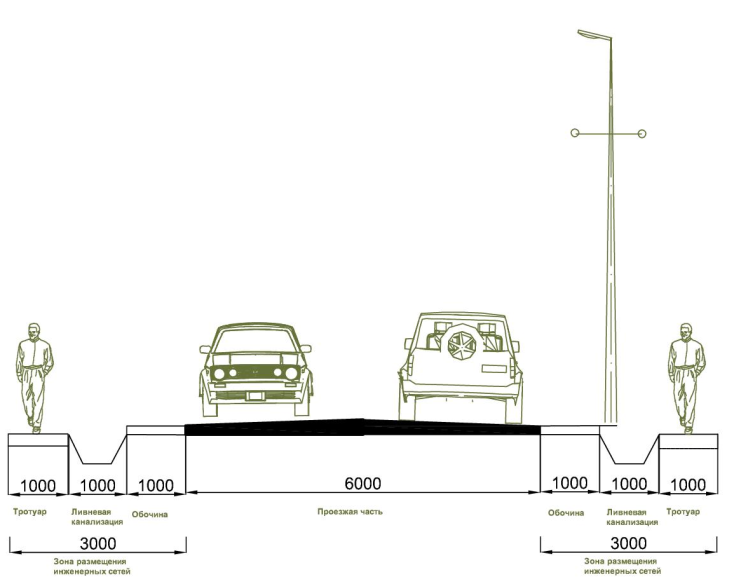 Рисунок 3 – Поперечный профиль основной улицы в существующей жилой застройке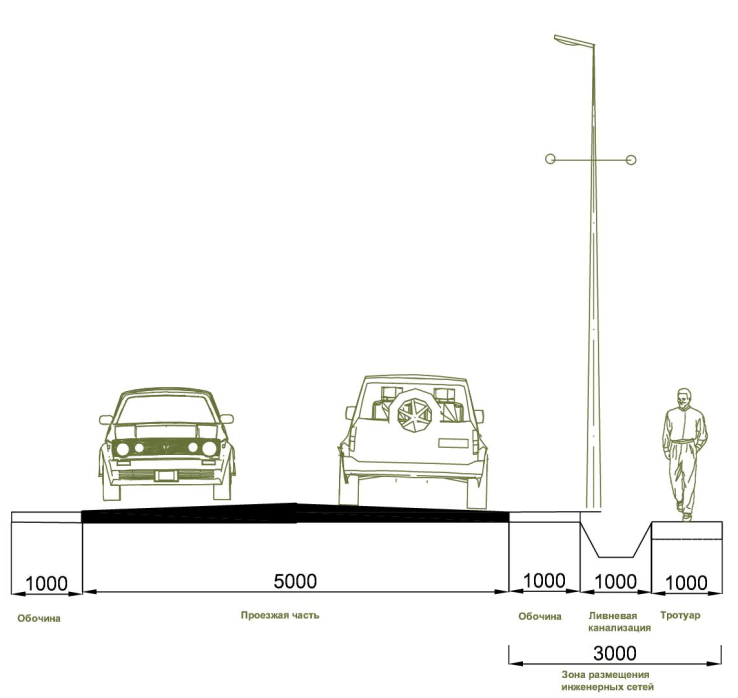 Рисунок 4 – Поперечный профиль второстепенной улицы в существующей жилой застройке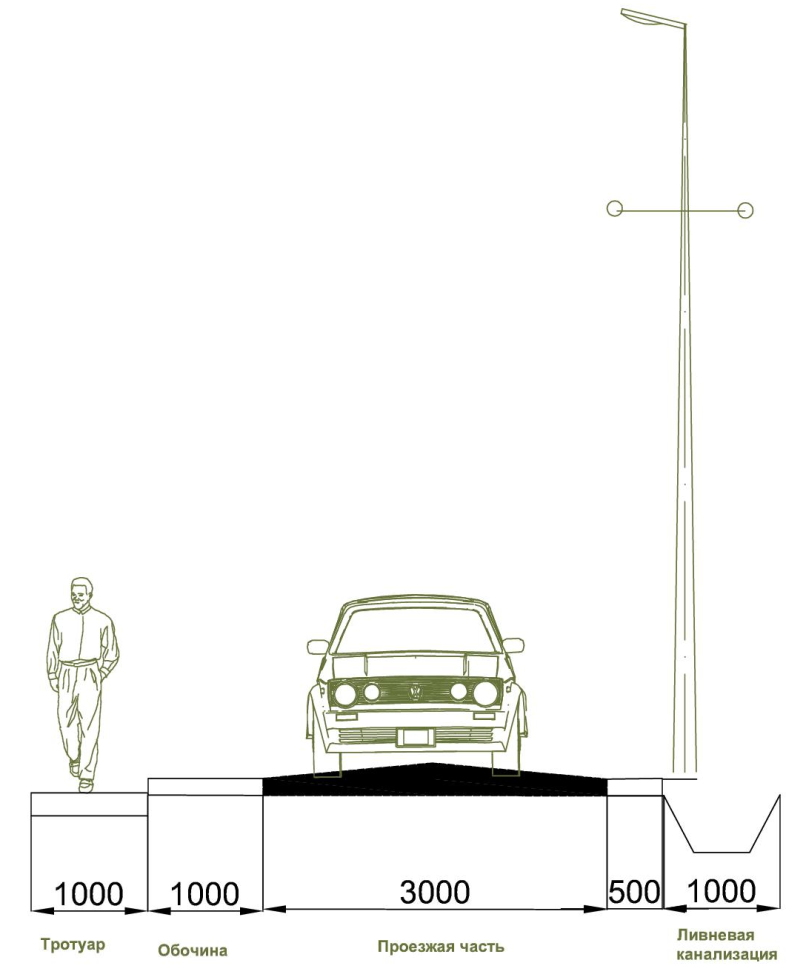 Рисунок 5 – Поперечный профиль проезда в существующей жилой застройке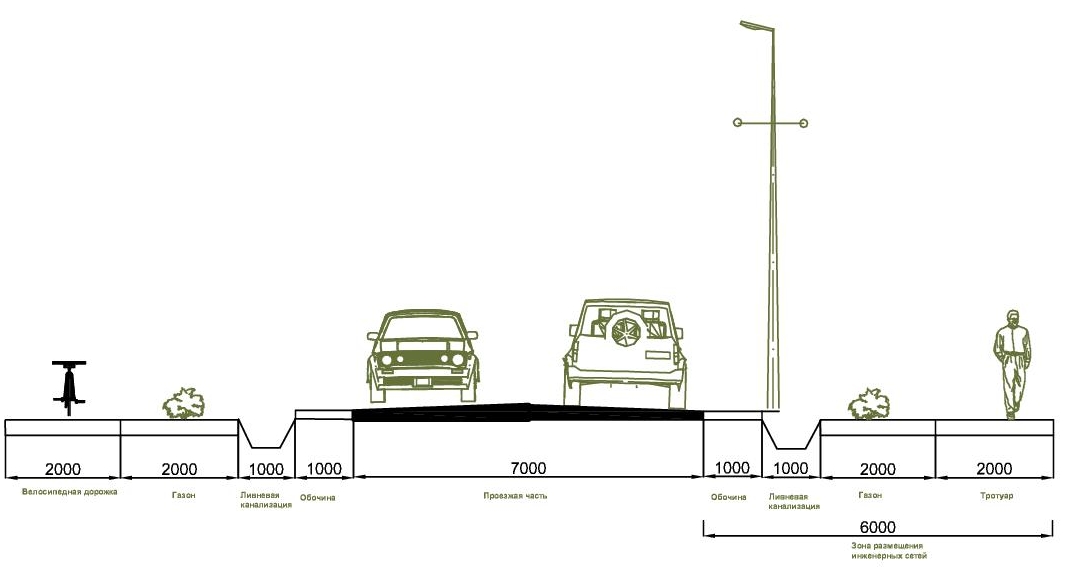 Рисунок 6 – Поперечный профиль основной улицы в планируемой жилой застройке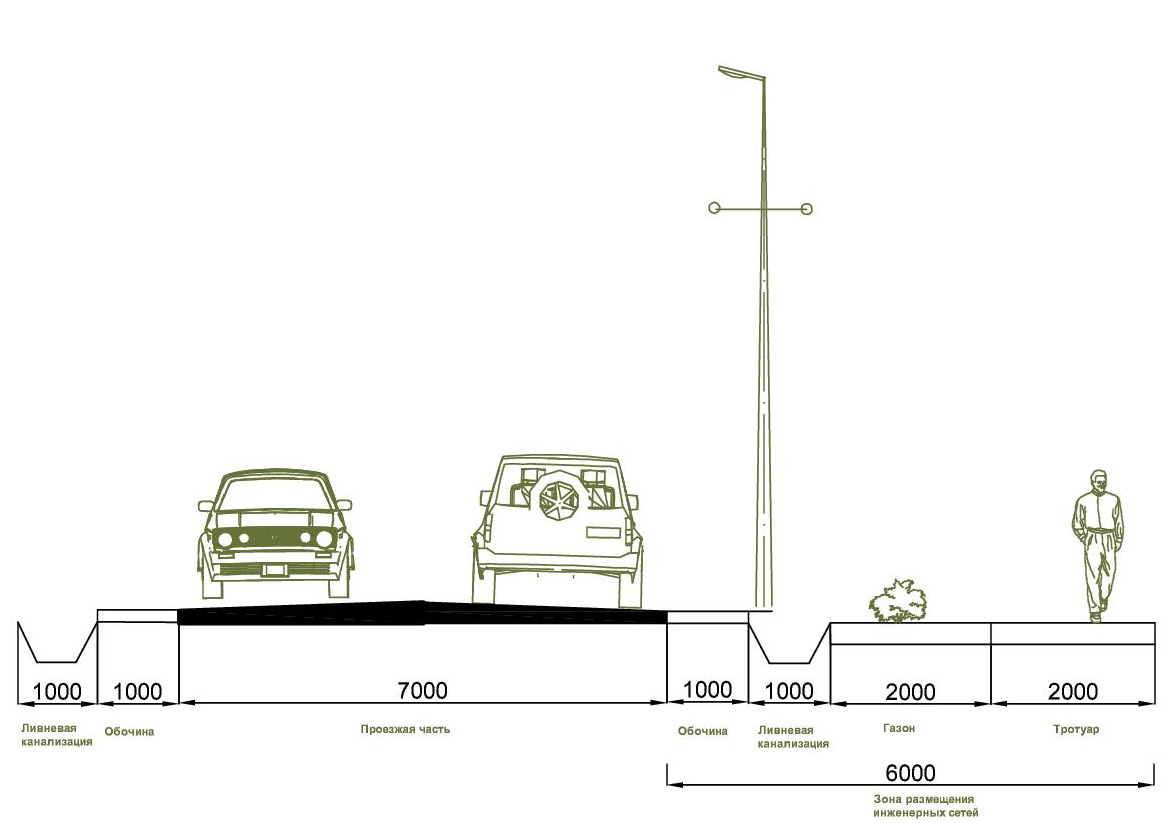 Рисунок 7 – Поперечный профиль второстепенной улицы в планируемой жилой застройке5.4.2. Сооружения для хранения транспортных средствВ соответствии с региональными нормативами градостроительного проектирования Ленинградской области обеспеченность объектами транспортной инфраструктуры определяется исходя из минимального предельного значения расчетного показателя уровня автомобилизации населения на 1000 человек постоянного и временного (сезонного) населения в населенных пунктах муниципальных образований Ленинградской области. Для поселения уровень автомобилизации установлен в размере 350 индивидуальных легковых автомобилей на 1000 человек. Соответственно, парк индивидуальных легковых автомобилей к концу расчетного срока возрастет до 1750 автомобилей. Хранение автотранспорта, находящегося в собственности жителей, проживающих в многоквартирной жилой застройке, планируется в пределах улично-дорожной сети и на автостоянках боксового типа для постоянного хранения автомобилей. Максимально допустимый уровень территориальной доступности автостоянок от места проживания автовладельцев: для новых кварталов и микрорайонов – не более 800 м;для сложившейся застройки – не более 1500 м.Для жителей, проживающих в многоквартирной жилой застройке в дер. Пеники, предусмотрена коммунально-складская зона для размещения автостоянок боксового типа.Постоянное хранение автотранспорта, находящегося в собственности жителей, проживающих в индивидуальной жилой застройке, планируется осуществляться на придомовых участках.Сооружения для хранения транспортных средствМеста хранения личного автомобильного транспорта в поселении организованы в дер. Пеники. Вблизи среднеэтажной жилой застройки деревни расположены местах хранения боксового типа вместимостью 200 автомобилей. В остальных населенных пунктах хранение автотранспорта производится на придомовых участках или на территории улично-дорожной сети.Для размещения автотранспорта Изменениями в генеральный план принимается следующая система постоянного хранения:хранение автотранспорта, находящегося в собственности населения, проживающего в индивидуальной жилой застройке, осуществляется на придомовых участках;хранение автотранспорта, находящегося в собственности населения, проживающего в многоквартирной жилой застройке, осуществляется в существующих местах хранения боксового типа, на открытых парковках.Проектная документация на строительство и реконструкцию зданий должна включать проект размещения придомовых парковок, которые обеспечат хранение автомобилей без использования территорий общего пользования;временное хранение автомобилей в общественно-деловых зонах осуществляется на участках, отведенных объектам общественно-делового назначении, а также на специально отведенных участках для размещения стоянок. Выбор типа сооружения для размещения стоянки определяется на стадии разработки проекта планировки территории общественно-деловой зоны и уточняется при разработке проекта строительства, исходя из расчетной потребности в стоянках для каждой общественно-деловой зоны;временное хранение автомобилей в зонах отдыха должно осуществляться в пределах участков объектов массового отдыха, культуры и спорта, без использования территорий общего пользования.5.4.3. Организация транспортного обслуживания населенияВ качестве основного вида общественного пассажирского транспорта, обслуживающего все виды перевозок населения поселения, принят автобус. Маршруты общественного пассажирского транспорта проходят по автомобильным дорогам общего пользования регионального и федерального значения.Остановочные пункты общественного транспорта в поселении расположены в полосе отвода автомобильных дорог общего пользования. Предельных расстояний кратчайшего пешеходного пути от объектов жилой застройки до существующих остановочных пунктов определены распоряжением Министерства транспорта Российской Федерации от 31.01.2017 № НА-19-р (в редакции от 13.04.2018) «Об утверждении социального стандарта транспортного обслуживания населения при осуществлении перевозок пассажиров и багажа автомобильным транспортом и городским наземным электрическим транспортом»:многоквартирный дом – 500 м;индивидуальный жилой дом – 800 м;предприятия торговли с площадью торгового зала 1000 м² и более – 500 м.Анализ пешеходной доступности показал, что расположение существующих остановочных пунктов общественного транспорта в поселении, в целом, обеспечивают исполнение нормативов кратчайшего пути до объектов жилой застройки. Расстояние между существующими остановочными пунктами соответствуют требованиям ОСТ-218.1-002-2003 «Автобусные остановки на автомобильных дорогах. Общие технические требования». Остановочные пункты нуждаются в реконструкции. Все остановочные пункты, которые обслуживаются маршрутами регулярных перевозок, должны отвечать требованиям, установленным пп. 8.4.16 – 8.4.24 СП 59.13330.2020 «Доступность зданий и сооружений для маломобильных групп населения».Все транспортные средства, используемые для осуществления перевозок пассажиров и багажа автомобильным транспортом по маршрутам регулярных перевозок, оснащаются устройствами для перевозки маломобильных групп населения в соответствии с ГОСТ Р 51090-2017 «Средства общественного пассажирского транспорта. Общие технические требования доступности и безопасности для инвалидов».5.4.4. Велосипедное движениеИзменениями в генеральный план планируется организация велосипедного движение для связи жилой застройки с объектами массового посещения – зонами отдыха, производственные объекты. Планируются следующие объекты местного значения поселения:велодорожка от многоэтажной жилой застройки дер. Пеники, далее производственная зона дер. Лангерево, далее жилая застройка дер. Малое Коновалово, далее зона отдыха в дер. Малое Коновалово. Трасса велодорожки планируется вдоль автомобильных дорог местного значения поселения. Протяженность велодорожки составляет 2,1 км;велодорожка от многоэтажной жилой застройки дер. Пеники до производственной зоны вблизи дер. Верхние Венки, далее жилая застройка дер. Верхние Венкии, далее жилая застройка дер. Сойкино. Трасса велодорожки планируется вдоль автомобильных дорог местного значения поселения и автомобильной дороги местного значения муниципального района «дер. Пеники – дер. Верхние Венки». Протяженность велодорожки составляет 4,1 км.5.4.5. Планируемые объекты местного значения поселения в области автомобильных дорог местного значенияГенеральным планом Пениковского сельского поселения Ломоносовского муниципального района Ленинградской области, с изменениями, предусмотрены объекты в области автомобильных дорог местного значения – реконструкция существующих автомобильных дорог и строительство новых автомобильных дорог в планируемой жилой застройке. Для обслуживания населения планируемой жилой застройки дер. Большое Коновалово Изменениями в генеральный план планируется улица в жилой застройке, которая примыкает к существующей главной улице деревни.Уточненный перечень планируемых объектов в области использования автомобильных дорог и осуществления дорожной деятельности представлен в таблице 29. Таблица 29 – Перечень планируемых объектов в области использования автомобильных дорог и осуществления дорожной деятельности5.5. Развитие инженерной инфраструктуры5.5.1. ЭлектроснабжениеРешения по развитию электроснабжения Пениковского сельского поселения приняты с учетом схемы и программы развития электроэнергетики Ленинградской области (утверждена распоряжением Губернатора Ленинградской области от 30.04.2020 № 366-рг «Об утверждении схемы и программы развития электроэнергетики Ленинградской области на 2020-2024 годы и признании утратившим силу распоряжения Губернатора Ленинградской области от 29.04. 2019 № 328-рг»). Расчет электрической нагрузки жилой застройки произведен по удельным показателям в соответствии с Инструкцией по проектированию городских электрических сетей (РД 34.20.185-94). Расчетная электрическая нагрузка жилых домов приведена к шинам 0,4 кВ. Для многоквартирных жилых домов удельная расчетная электрическая нагрузка принята 15,8 Вт/м², для индивидуальной жилой застройки и садоводств – 15,0 Вт/м². Расчет электрической нагрузки для жилой застройки приведен в таблице 30.Таблица 30 – Электрическая нагрузка для жилой застройкиЭлектрические нагрузки общественных зданий рассчитаны на основе укрупненных удельных нагрузок по таблице 2.2.1 «Инструкции по проектированию городских электрических сетей» РД 34.20.185-94. Электрические нагрузки общественных зданий приведены в таблице 31.Таблица 31 – Электрические нагрузки общественных зданийРасчет электроснабжения промышленных потребителей выполнен с учетом обеспечения возможности подключения электрической нагрузки 150 кВ на 1 га территории для размещения промышленного предприятия. Полная электрическая нагрузка сетей 10 кВ определяется умножением суммы расчетных нагрузок, на коэффициент, учитывающий совмещение максимумов нагрузок (коэффициент участия в максимуме нагрузок). Коэффициент мощности для линий 10 кВ в период максимума нагрузки принимается равным 0,92. Расчет полной электрической нагрузки на шинах 10 кВ представлен в таблице 32.Таблица 32 – Электрическая нагрузка поселения на шинах 10 кВ*Генеральным планом Пениковского сельского поселения Ломоносовского муниципального района Ленинградской области, с изменениями, предусмотрены объекты для электроснабжения планируемой жилой застройки. Перечень планируемых объектов скорректирован с учетом построенных. Для электроснабжения территории индивидуальной жилой застройки, включаемой в границу дер. Большое Коновалово, предусмотрена ТП 5694 мощностью 40 кВт. Изменениями в генеральный план предлагается для электроснабжения планируемой жилой застройки реконструкция указанной ТП с заменого трансформатора на трансформатор большей мощности – 250 кВт.Уточненный перечень планируемых объектов местного значения поселения в области электроснабжения представлен в таблице 33.Таблица 33 – Перечень планируемых объектов местного значения поселения в области электроснабжения5.5.2. ТеплоснабжениеГенеральным планом Пениковского сельского поселения Ломоносовского муниципального района Ленинградской области, с изменениями (утвержден Постановлением Правительства Ленинградской области от 29.12.2018 № 525) предусматривается обеспечение централизованным теплоснабжением многоквартирную жилую застройку и объектов социальной инфраструктуры в дер. Пеники. В остальных населенных пунктах теплоснабжение жилых одноэтажных и малоэтажных зданий осуществляется от индивидуальных поквартирных теплогенераторов. Помещения общественного назначения, встроенные в жилые здания, так же оборудуются теплогенераторами. Теплоснабжение объектов общественного назначения осуществляется от пристроенных и отдельно стоящих модульных котельных. В населенных пунктах, в которых предусмотрено строительство нескольких отдельно стоящих объектов общественного назначения предлагается строительство блок-модульных котельных. Генеральным планом Пениковского сельского поселения Ломоносовского муниципального района Ленинградской области, с изменениями (утвержден Постановлением Правительства Ленинградской области от 29.12.2018 №525) предусмотрены следующие планируемые объекты местного значения: строительство источника теплоснабжения для гостиницы на 30 мест в дер. Малая Ижора, мощность 1,0 Гкал/ч;строительство источника теплоснабжения для дошкольного образовательного учреждение на 35 мест в дер. Таменгонт, мощность 1,0 Гкал/ч;реконструкция котельной в дер. Пеники с увеличением мощности до 6,72 Гкал/ч.Планируемое строительство объектов теплоснабжения в дер. Малая Ижора и дер. Таменгонт, в настоящее время, потеряло актуальность. Указанные объекты теплоснабжения удалены из перечня объектов местного значения.Прирост тепловых нагрузок по этапам территориального планирования для жилищно-коммунального комплекса и общественно-деловой застройки определены в соответствии с СП 124.13330.2012 «Тепловые сети», СП 131.13330.2020 «Строительная климатология». Параметры для расчета:расчетная температура наружного воздуха – минус 24 С;продолжительность отопительного периода – 213 сут.;средняя температура отопительного периода – 1,3 С.Прирост перспективных тепловых нагрузок централизованных систем теплоснабжения на отопление, вентиляцию, горячее водоснабжение приведен в таблице 34.Таблица 34 – Приросты перспективных тепловых нагрузок централизованных систем теплоснабжения на отопление, вентиляцию, горячее водоснабжение Сведения о тепловых нагрузках существующих и планируемых источников теплоснабжения представлены в таблице 35.Таблица 35 – Сведения о тепловых нагрузках и существующих и планируемых источников теплоснабжения Уточненный перечень планируемых объектов местного значения поселения в области теплоснабжения представлен в таблице 36.Таблица 36 – Перечень планируемых объектов местного значения поселения в области теплоснабжения5.5.3. ГасоснабжениеРаздел разработан с учетом требований СП 62.13330.2011 «Газораспределительные системы»), СП 42-101-2003 «Общие положения по проектированию и строительству газораспределительных систем из металлических и полиэтиленовых труб», местных нормативов градостроительного проектирования.Генеральным планом Пениковского сельского поселения Ломоносовского муниципального района Ленинградской области, с изменениями, предусмотрено строительство распределительных газопроводов в населенных пунктах дер. Большое Коновалово, дер. Верхние Венки, дер. Кабацкое, дер. Кузнецы, дер. Кукушкино, дер. Малое Коновалово, дер. Сойкино, дер. Таменгонт, дер. Ускуля от существующих и планируемых газопроводов высокого давления. Ориентировочные прогнозируемые расходы газа для газификации жилого фонда определены в соответствии с пунктом 2.2.2 местных нормативов градостроительного проектирования. Нормы удельного коммунально-бытового потребления составят 338,4 м3/год на человека, проживающего в индивидуальной застройке, при установке газовой плиты и газового водонагревателя при отсутствии центрального горячего водоснабжения, 156 м3/год на человека, проживающего в малоэтажной и среднеэтажной жилой застройке, при наличии газовой плиты, централизованного отопления и горячего водоснабжения. Расчетное газопотребление на отопление одного квадратного метра жилого помещения от газовых приборов (среднегодовое значение) для индивидуальной жилой застройки принимается 98,4 м3/м2 в год. Перспективные расчетные объемы расхода газа на коммунально-бытовые нужды без отопления индивидуальной жилой застройки представлены в таблице 37.Таблица 37 – Расчетные объемы расхода газа на коммунально-бытовые нужды без отопления индивидуальной жилой застройкиПерспективные расчетные объемы расхода газа на отопление с использованием децентрализованных систем отопления индивидуальной жилой застройки представлены в таблице 38.Таблица 38 – Расчетные объемы расхода газа на с использованием децентрализованных систем отопленияРасход газа на централизованные системы отопления и горячее водоснабжение рассчитаны на основе теплопотребления с учетом калорийности газа не ниже 7600 ккал/м3. В объемах теплопотребления учтена присоединенная тепловая нагрузка к системам централизованного теплоснабжения, планируемое централизованное теплоснабжение и горячее водоснабжение многоэтажной жилой застройки и общественно деловой застройки.Расход газа производственной застройки принят на основании аналогичных объемов газоснабжения для строительной отрасли и выданных технических условиях для подключения. Прогнозируемые объемы расхода природного газа по видам использования и категориям потребителей представлены таблице 39.Таблица 39 – Прогнозируемые объемы расхода природного газа по видам использования и категориям потребителейГенеральным планом Пениковского сельского поселения Ломоносовского муниципального района Ленинградской области, с изменениями, предусмотрены распределительные газопроводы для газоснабжения населенных пунктов от существующих и планируемых межпоселковых газопроводов. Перечень планируемых объектов местного значения поселения в области газоснабжения представлен в таблице 40.Таблица 40 – Перечень планируемых объектов местного значения поселения в области газоснабжения5.5.4. ВодоснабжениеСистема водоснабжения населенных пунктов Пениковского сельского поселения принимается централизованная с объединенным хозяйственно-питьевым противопожарным водопроводом. Пожаротушение предусматривается из пожарных гидрантов в дер. Пеники, для остальных населенных пунктов – из пожарных водоемов.Водоснабжение населенных пунктов Пениковского сельского поселения, за исключением дер. Таменгонт, планируется осуществлять в соответствии с существующим состоянием, от системы «Невский водопровод». Предусмотрены две точки подключения – дер. Пеники и дер. Сойкино.Для обеспечения гарантированного водоснабжения за врезкой в «Невский водовод» предусматривается планируемое размещение следующих водопроводных сооружений: резервуар чистой воды;насосной станции второго подъема с установки обеззараживания.Схемой водоснабжения и водоотведения Пениковского сельского поселения Ломоносовского муниципального района Ленинградской области на период с 2014 до 2029 года предусмотрено увеличение потребления воды с максимальным расходом на 2029 год до 4,1 тыс. м3/сут.Планируемая разводящая водопроводная сеть в соответствии с проектными решениями – кольцевая. В местах подключения к уличным и внутриквартальным сетям устанавливается запорная арматура. Подача воды потребителям планируется осуществляться внутриквартальными распределительными сетями диаметром 150-400 мм. На вводе в каждое здание должен быть установлен водомерный узел.Централизованное водоснабжение дер. Таменгонт планируется осуществлять от артезианской скважины. Вендский водоносный горизонт рассматривается как основной источник подземных вод. Комплекс залегает в условиях затрудненного водообмена, под мощным региональным водоупором. Уровень подземных вод отмечается в среднем на глубине 150 м. Водоносные пласты, используемые для питьевого водоснабжения, являются защищенными (толща глинистых отложений верхневендского горизонта, составляет от 120 метров). Гидравлическая связь подземных вод с поверхностными водами и водами смежных водоносных подразделений отсутствуют. Производительность артезианской скважины из Вендского водоносного комплекса на рассматриваемой территории может достигать 160 м3/сут.Наружное пожаротушение дер. Пеники предусматривается из пожарных гидрантов. Пожаротушение остальных населенных пунктов – из пожарных водоемов.Расчет прогнозируемой потребности в воде на хозяйственно-питьевые нужды населения выполнен с учетом удельных среднесуточных норм водопотребления, установленных в соответствии с Региональными нормативами градостроительного проектирования Ленинградской области, СП 31.13330.2012 «Водоснабжение. Наружные сети и сооружения». В нормы водопотребления включены все расходы воды на хозяйственно-питьевые нужды в жилых и общественных зданиях.Норма водопотребления принята в соответствии со степенью благоустройства зданий и составляет для постоянно проживающего населения:для многоквартирных домов – 250 л/сут. на 1 человека;для индивидуальной жилой застройки – 160 л/сут. на 1 человека.Коэффициент суточной неравномерности принимается равным 1,2. Норма водопотребления на полив зеленых насаждений, тротуаров и проездов принята равной 70 л/сутки.Для садоводческих объединений (сезонного населения) населения пос. ж/д ст. Дубочки, дер Таменгонт предусматривается водопользование из водоразборных колонок, удельное среднесуточное водопотребление на одного человека принимается 50 л/сут.Количество воды на нужды промышленности принимается в размере 300 м3/сут. на первую очередь и 500 м3/сут. на расчетный срок территориального планирования.Расход воды на пожаротушение определен согласно СП 8.13130.2020 «Системы противопожарной защиты. Источники наружного противопожарного водоснабжения. Требования пожарной безопасности». Исходные данные для расчета: расчетное количество пожаров – 1, продолжительность пожара – 3 часа. Расчет планируемого расхода воды на нужды населения приведен в 
таблице 41.Таблица 41 – Расходы воды на нужды населенияОт ГУП «Водоканал Санкт-Петербурга» получено согласование (исх. от 05.07.2021 
№ 00125/008, том «Исходно-разрешительная документация») объемов централизованного водоснабжения на основе существующих подключений к централизованной системе водоснабжения Санкт-Петербурга в количестве 2664 м3/сут. Подача холодной воды от централизованной системы водоснабжения Санкт-Петербурга в Пениковское сельское поселение в указанных объемах на расчетный срок (2040 год) не противоречит схеме водоснабжения Санкт-Петербурга на период до 2025 года с учетом перспективы до 2030 года и прогноза до 2040 год, утвержденной Постановлением Правительства Санкт-Петербурга от 11.12.2013 № 989 (с изменениями на 26.06.2021).Генеральным планом Пениковского сельского поселения Ломоносовского муниципального района Ленинградской области, с изменениями (утвержден Постановлением Правительства Ленинградской области от 29.12.2018 № 525) предусмотрены объекты водоснабжения в соответствии с описанной выше системой водоснабжения поселения. Перечень планируемых объектов местного значения поселения в области водоснабжения представлен в таблице 42.Таблица 42– Перечень планируемых объектов местного значения поселения в области водоснабжения5.5.5. ВодоотведениеСхемой водоснабжения и водоотведения Пениковского сельского поселения Ломоносовского муниципального района Ленинградской области на период с 2014 до 2029 года предусмотрен объем водоотведения на 2029 год до 1252 м3/сут.Изменениями в генеральный план предлагается развитие хозяйственно-бытовой канализации поселения. Планируется система водоотведения, состоящая из независимых систем централизованного водоотведения:система централизованного водоотведения пос. Бронна, дер. Верхняя Бронна, дер. Дубки, дер. Куккузи, дер. Лангерево, дер. Лимузи, дер. Малая Ижора, дер. Нижняя Бронна.Система централизованного водоотведения строится на основе существующих объектов. Сточные воды от населения, объектов социальной инфраструктуры, объектов производства по самотечному коллектору поступают на КНС, расположенную на территории дер. Пеники. От КНС стоки перекачиваются по двум напорным коллекторам в колодец-гаситель. От колодца-гасителя стоки самотеком попадают в канализационные сети АО «Научно-исследовательский институт морской теплотехники» и далее на очистные сооружения Санкт-Петербурга. Для реализации планируемой системы централизованного водоснабжения дополнительно планируются следующие объекты местного значения поселения:КНС производительностью не менее 200 м3/сут.;КНС производительностью не менее 300 м3/сут.;сети хозяйственно бытовой канализации, напорные – 2,0 км;сети хозяйственно-бытовой канализации, самотечные – 18 км;система централизованного водоотведения дер. Верхние Венки, дер. Кабацкое, дер. Кукушкино, дер. Сойкино, дер. Ускуля.Очистка сточных вод осуществляется на планируемой к размещению КОС со сбросом очищенных стоков в реку Караста. Планируемые для размещения объекты местного значения поселения:КОС производительностью 200 м3/сут.;сети хозяйственно-бытовой канализации, самотечные – 12 км;система централизованного водоотведения дер. Большое Коновалово, дер. Кузнецы, дер. Малое Коновалово. Очистка сточных вод осуществляется на планируемой к размещению КОС со сбросом очищенных стоков в реку Караста. Планируемые для размещения объекты местного значения поселения:КОС производительностью 100 м3/сут.;сети хозяйственно-бытовой канализации, самотечные – 11 км.Водоотведения пос. ж/д ст. Дубочки, дер. Таменгонт, садоводческих объединений планируется на основе септиков и индивидуальных очистных сооружений. Нормы водоотведения приняты согласно п. 2.4 СП 32.13330.2018 «Канализация. Наружные сети и сооружения», 25 л/сут. на 1 человека. Вывоз бытовых стоков осуществляется специализированным автотранспортом на очистные сооружения города Петергоф или очистные сооружения городского поселка Большая Ижора (после реконструкции). Расчетное удельное среднесуточное (за год) водоотведение бытовых сточных вод от населения принято равным расчетному удельному среднесуточному (за год) водопотреблению без учета расхода воды на полив территорий и зеленых насаждений. Прогнозируемые объемы хозяйственно-бытовых стоков приведены в таблице 43.Таблица 43 – Прогнозируемые объемы хозяйственно-бытовых стоковОт ГУП «Водоканал Санкт-Петербурга» получено согласование (исх. от 05.07.2021 
№ 00125/008, том «Исходно-разрешительная документация») объемов централизованного водоотведения на основе существующих подключений к централизованной системе водоотведения Санкт-Петербурга в количестве 1177 м3/сут., а также прием жидких бытовых стоков на сливные станции очистных сооружений Санкт-Петербурга в объеме 136,48 м3/сут. Прием хозяйственно-бытовых сточных вод с территории Пениковского сельского поселения в централизованную систему водоотведения Санкт-Петербурга в указанных объемах на расчетный срок (2040 год) не противоречит схеме водоснабжения Санкт-Петербурга на период до 2025 года с учетом перспективы до 2030 года и прогноза до 2040 год, утвержденной Постановлением Правительства Санкт-Петербурга от 11.12.2013 № 989 (с изменениями на 26.06.2021).Дождевая канализацияОтведение поверхностного стока с селитебных территорий и площадок предприятий в водные объекты должно производиться в соответствии Водного кодекса Российской Федерации, Федеральным законом «Об охране окружающей среды», требованиями к охране поверхностных вод, изложенным в СанПиН 2.1.3684-21 «Санитарно-эпидемиологические требования к содержанию территорий городских и сельских поселений, к водным объектам, питьевой воде и питьевому водоснабжению, атмосферному воздуху, почвам, жилым помещениям, эксплуатации производственных, общественных помещений, организации и проведению санитарно-противоэпидемических (профилактических) мероприятий».Изменениями в генеральный план планируется очистка дождевых вод:от жилой застройки дер. Пеники. Сброс очищенных дождевых вод предлагается осуществлять в ручей без названия;от жилой застройки дер. Кукушкино, дер. Сойкино, дер. Кабацкое, дер. Верхние Венки. Сброс очищенных дождевых вод предлагается осуществлять в реку Караста.Трассировка сетей, места размещения насосных станций подкачки и очистных сооружений поверхностного стока подлежат уточнению на последующих стадиях проектирования.Производительность очистных сооружений рассчитаны в соответствии с методическим пособием «Рекомендации по расчету систем сбора, отведения и очистки поверхностного стока с селитебных территорий, площадок предприятий и определению условий выпуска его в водные объекты» (разработано по заказу Министерства строительства и жилищно-коммунального хозяйства Российской Федерации, утверждены директором ФГУП «НИИ ВОДГЕО» 16.11.2015). На очистные сооружения должна отводиться наиболее загрязненная часть поверхностного стока, которая образуется в периоды выпадения дождей, таяния снега и от мойки дорожных покрытий, в количестве не менее 70 % годового объема стока для селитебных территорий и площадок предприятий, близких к ним по загрязненности. Наиболее загрязненной частью считается первая порция дождя продолжительностью 20 мин. Следовательно, на очистку направляется 1/3 часть от расчетного расхода.Для очистки поверхностного стока в поселении предлагается использовать накопительные очистные сооружения: поверхностные сточные воды на первом этапе подаются в разделительную камеру, далее наиболее загрязненная часть сточных вод в самотечном режиме попадает в аккумулирующую емкость, и далее подается на локальные очистные сооружения, а «условно-чистые» стоки отводятся по обводной линии в колодец и далее с очищенным стоком после очистных самотеком поступают для сброса в водоем.Для определения расхода дождевых сточных вод, поступающих на очистку, принимаем интенсивность дождя для данной местности продолжительностью 20 мин. –20 л/га. Объем аккумулирующей емкости принимается равной 400 м3. Площадь стока принимается – 8 га. Производительность очистных сооружений для зон поверхностного стока планируется не менее 30 л/с.СЗЗ от проектируемых очистных сооружений дождевой канализации, в соответствии с СанПиН 2.2.1/2.1.1.1200-03 «Санитарно-защитные зоны и санитарная классификация предприятий, сооружений и иных объектов» составит 50 м.На остальной территории поселения отведение поверхностных стоков предлагается осуществлять по придорожным кюветам. Отвод дождевых стоков с кюветов предлагается осуществлять на обустраиваемые гидроботанические площадки.Перечень планируемых объектов местного значения поселения в области водоотведения представлен в таблице 44.Таблица 44 – Перечень планируемых объектов местного значения поселения в области водоотведенияПланировочная организация территорииИзменениями в генеральный план не предусмотрено преобразование исторически сложившейся территориально-планировочной структуры поселения. Планируемые для размещения объекты капитального строительства федерального, регионального и местного значения муниципального района учитываются в Изменениях в генеральный план в соответствии с  требованиями вышестоящих документов территориального планирования. В целях улучшения жилищных условий населения поселения и преобразования планировочной структуры населенного пункта – дер. Большое Коновалово, в границу населенного пункта включаются территория для индивидуального жилищного строительства. В вариантах организации планировочной структуры населенного пункта заложены идеи преобразованию улично-дорожной сети дер. Большое Коновалово. Через дер. Большое Коновалово, по улице Центральная, осуществляется проезд к существующим массивам садоводств, что приводит к значительному повышению интенсивности движения автомобильного транспорта. Существующая автомобильная дорога с учетом сложившейся застройки не может быть реконструируема с параметрами, установленными местными нормативами градостроительного проектирования для улицы в жилой застройке и обеспечивать интенсивное движение автомобильного транспорта. Ширина дороги в самом узком месте составляет 7 м, а ширина дорожного полотна – 
4 м. С целью снижения интенсивности движения автомобильного транспорта через дер. Большое Коновалово в направлении садоводческих объединений предлагается часть потока автомобильного транспорта направить через дер. Кузнецы. В этом случае возможны следующие варианты движения автомобильного транспорта, представленные на рисунке 8:1 вариант: с заездом в дер. Большое Коновалово (в существующих границах), по южному краю деревни;2 вариант: по планируемой улице в жилой застройке.С учетом устойчивого развития населенного пункта и создание условий для развития благоприятной городской среды для населения дер. Большое Коновалово предлагается основной вариант движения автомобильного транспорта от дер. Кузнецы по планируемой улице в жилой застройке.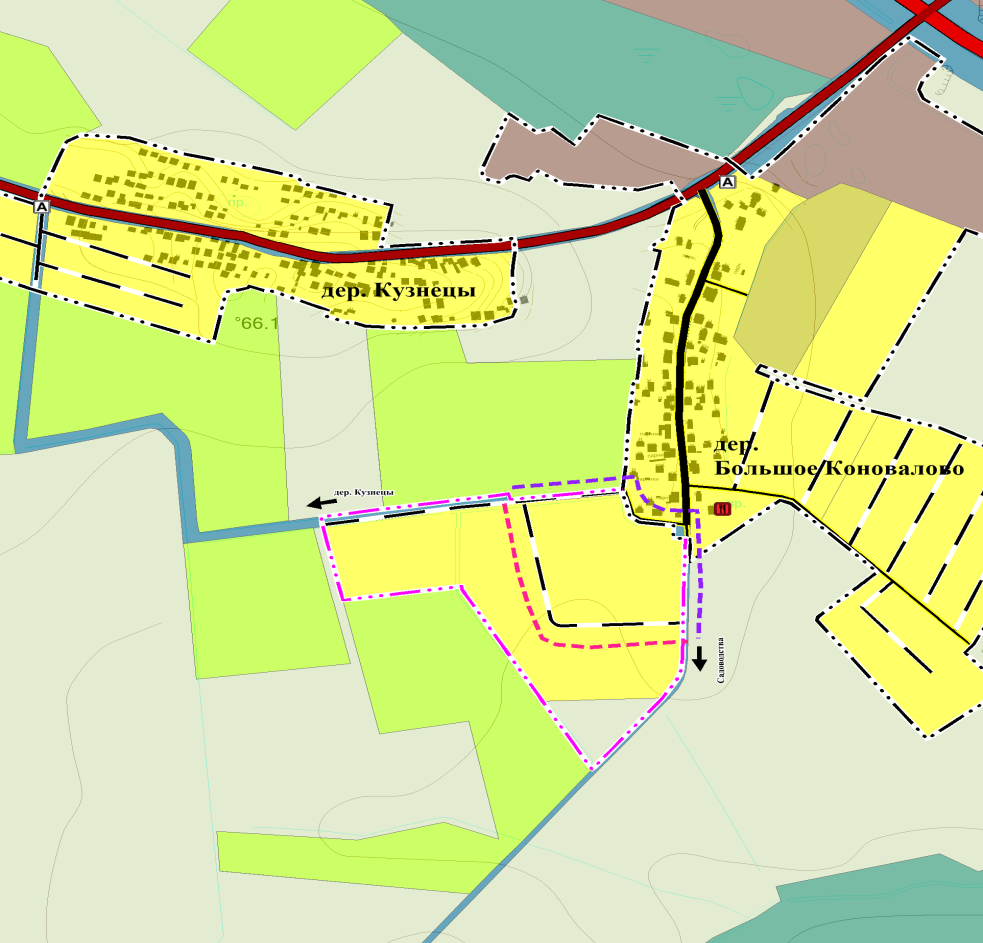 Рисунок 8 – Варианты движения автомобильного транспорта через дер. Большое КоноваловоСанитарная очистка территорииМеста захоронения отходовСогласно территориальной схеме обращения с отходами, на территории МО мероприятий не запланировано.Система раздельного сбораИзменениями в генеральный план предлагается осуществить организацию раздельного сбора путем:заключения договоров с профильными организациями;размещения контейнеров для приема бумаги, пластика, стекла;обустройства площадок временного накопления раздельно собранного вторсырья. С помощью пресса вторсырье можно уменьшать в объеме, таким образом накапливать, а далее транспортировать.Нормы накопления ТКОНормативы накопления ТКО являются основным количественным параметром, дающим возможность наиболее точно рассчитать объем образования отходов по категориям от лиц – образователей отходов: от населения с учетом проживания в благоустроенном жилом фонде или неблагоустроенном жилом фонде, от организаций бюджетной сферы (детские сады, школы, поликлиники, библиотеки и т.п.) и коммерческих предприятий (магазины, кафе, рестораны, гостиницы и т.п.). В соответствии с приказом Управления Ленинградской области по организации и контролю деятельности по обращению с отходами от 29.04.2020 № 2 «Об установлении нормативов накопления твердых коммунальных отходов» произведен укрупненный расчет объемов образования ТКО от жилищного фонда поселения в соответствии с таблицей 45.Таблица 45 – Расчетный объем образуемых ТКО от жилищного фонда поселенияУборка территорииУборка территории поселения включает в себя летнюю и зимнюю. Летняя уборка включает в себя подметание, мойку и поливку усовершенствованных покрытий с последующим вывозом смета и отходов в места обезвреживания, полив зеленых насаждений общественного пользования.К зимней уборке относятся: очистка проезжей части от выпавшего снега, борьба с образованием ледяной корки, ликвидация гололедов, удаление снежно-ледяных накатов и уплотненной корки снега, удаление снежных валов с улиц, расчистка перекрестков, остановок общественного транспорта.Инженерная подготовка территорииХарактерными особенностями территории МО, определяющими приоритетные задачи инженерной подготовки, являются: уклон поверхности, который составляет менее 8 %;возвышение поверхности прибрежной территории рек составляет в среднем 2-3 м;отсутствие территорий подверженных затоплению и подтоплению;малый процент территорий населенных пунктов, которые подвержены физико-геологическим процессам (заболачивание).Инженерно-геологические условия для наземного строительства сооружений в целом на рассматриваемой территории благоприятные (раздел 3 пояснительной записки). Наиболее надежным основанием для всех видов строительства являются мореные суглинки и кембрийские глины. При строительстве на конкретных участках необходима постановка и проведение полного комплекса инженерно-геологических изысканий, в соответствии с действующими строительными нормами и правилами.Основным мероприятием инженерной подготовки территории является организация поверхностного стока.Мероприятия по первоочередному освоению территорииИнженерная подготовка территории МО должна обеспечивать возможность ее градостроительного освоения под застройку, в том числе инженерную защиту территории для предотвращения опасных для застройки физико-геологических явлений и гидрологических процессов.Мероприятия по первоочередному освоению территории должны предусматривать организацию поверхностного водоотведения, которые включают: траншейные дренажи, устройство нагорных каналов и канав, перехватывающих и отводящих поверхностные стоки (паводковые воды) с прилегающих незастроенных территорий в соответствии с СП 100.13330.2016, СП 104.13330.2016.Мероприятия по организации поверхностного водоотведения должны осуществляться с учетом требований по защите водных объектов и их водосборных площадей.В составе работ по инженерной подготовке территории осуществляется снятие, складирование и (или) вывоз почвенно-растительного слоя, с учетом их санитарно-эпидемиологического состояния, на основании данных по инженерно-экологическим изысканиям. Данные работы должны производиться с опережением строительства.Проектирование инженерной защиты территорий от негативного воздействия подземных вод должно основываться на данных о максимальных прогнозных уровнях грунтовых вод, а также данных о пьезометрическом уровне первого от поверхности напорного горизонта.Регулирование уровней подземных вод, при необходимости, осуществляется за счет строительства площадочных дренажей в соответствии с СП 104.13330.2016.При проектировании дренажей зданий и сооружений рекомендуется использовать РМД 50-06-2009 Санкт-Петербург.В составе работ по инженерной подготовке территории должна производиться оценка наличия и опасности зон повышенной объемной активности радона – природного газообразования в грунтах, оценка возможности газо-грязевых выбросов и накопления биогаза в подземных сооружениях.Оценка газогеохимической опасности производится в составе инженерно-экологических изысканий в соответствии с СП 47.13330.2016.На территориях, подлежащих освоению, до начала строительных работ необходимо производить проверку и очистку местности от взрывоопасных предметов.Решения по характеру инженерной подготовки территории под застройку и инженерной защите территории должны приниматься с учетом рационального использования и защиты природных ресурсов, охраны окружающее среды с учетом СП 116.13330.2012 в части обеспечения требований Технического регламента о безопасности зданий и сооружений.Для территорий, на которых по результатам инженерно-экологических изысканий выявлены превышения содержания химических, биологических, паразитологических и иных показателей, требуется проведение специальных инженерных мероприятий по рекультивации и обезвреживанию грунтов.Требования к вертикальной планировке и организации рельефаВертикальная планировка и организация рельефа территорий кварталов жилой и общественно-деловой застройки осуществляется на основании директивных отметок поверхности планируемой территории, в соответствии с СП 42.13330.2016 в части обеспечения требований Технического регламента о безопасности зданий и сооружений.Директивные (планировочные) отметки устанавливаются в составе документации по планировке территории по красным линиям окаймляющих улиц.Директивные отметки поверхности назначаются в соответствии с требованиями:к планировочной организации территории;к организации улично-дорожной сети;к устройству дождевой канализации (с учетом прилегающих территорий и (или) в соответствии с директивными отметками прилегающих территорий).При назначении директивных отметок необходимо исходить из целесообразности сохранения естественного рельефа и существующих зеленых насаждений, а также с учетом обеспечения незатопляемости территорий речными, морскими и паводковыми водами.Вертикальная планировка территории кварталов должна обеспечивать:экономически целесообразные условия для вертикальной посадки зданий и сооружений;организацию рельефа с созданием необходимых продольных и поперечных уклонов внутриквартальных проездов, тротуаров и пешеходных дорожек;условия для прокладки безнапорной дождевой канализации и подключения к ней дренажа зданий и сооружений;отвод атмосферных осадков с озеленяемых территорий, участков набивных покрытий;рациональный баланс земляных масс, перемещаемых на территории квартала, с учетом максимального сокращения объемов вывозки (подвозки) минерального грунта для организации рельефа территории.Продольные уклоны внутриквартальных проездов следует принимать, как правило, не менее 5 % и не более 60 %.Продольные уклоны тротуаров, пешеходных дорожек должны обеспечивать возможность передвижения инвалидов, в том числе пользующихся креслами-колясками, и других маломобильных групп населения.Поперечные уклоны внутриквартальных проездов и тротуаров с асфальтобетонным покрытием не должны превышать 20 %.В соответствии с пунктом 6 части 1 ст. 13 Земельного кодекса Российской Федерации в целях охраны земель собственники земельных участков, землепользователи, землевладельцы и арендаторы земельных участков обязаны проводить мероприятия по: рекультивации нарушенных земель, восстановлению плодородия почв, своевременному вовлечению земель в оборот. В случае обнаружения нарушенных территорий основным мероприятием при рекультивации является ликвидация слоя загрязненного грунта с вывозкой его на полигоны промышленных отходов и заменой или перемешиванием до допустимого уровня загрязнения под проектируемое использование с привозным чистым грунтом. Мероприятия по инженерной подготовке территорииОрганизация поверхностного стокаОтведение поверхностного стока с селитебных территорий и площадок предприятий в водные объекты должно производиться в соответствии с положениями Федерального закона «Об охране окружающей среды», Водного кодекса Российской Федерации, СанПиН 2.1.3684-21 и 
ГОСТ 17.1.3.13-86.Изменениями в генеральный план планируется очистка дождевых вод:от жилой застройки дер. Пеники. Сброс очищенных дождевых вод предлагается осуществлять в ручей без названия;от жилой застройки дер. Кукушкино, дер. Сойкино, дер. Кабацкое, дер. Верхние Венки. Сброс очищенных дождевых вод предлагается осуществлять в реку Караста.Для очистки поверхностного стока в поселении предлагается использовать накопительные очистные сооружения. Решения по очистке поверхностного стока в поселении представлены в разделе 5.5.5 пояснительной записки и на карте «Карта размещения объектов местного значения поселения. Инженерная инфраструктура». Трассировка сетей, места размещения насосных станций подкачки и очистных сооружений поверхностного стока подлежат уточнению на последующих стадиях проектирования.На остальной территории поселения отведение поверхностных стоков предлагается осуществлять по придорожным кюветам. Отвод дождевых стоков с кюветов предлагается осуществлять на обустраиваемые гидроботанические площадки.Оценка возможного влияния планируемых для размещения объектов местного значения поселения на комплексное развитие территорий6.1. Оценка возможного влияния планируемых для размещения объектов местного значения поселения на социально-экономическое развитие территорииРазмещение планируемых объектов местного значения поселения произведено с учетом обеспечения устойчивого развития поселения и создания комфортной среды проживания. При этом учитывались комплекс критериев, по которым определялись местоположение и характеристики планируемых объектов местного значения. В первую очередь – максимальная эффективность использования, планируемых объектов местного значения, минимизация затрат на размещение и техническое обслуживание.Планируемые объекты инженерной инфраструктуры отображены на карте «Карта планируемого размещения объектов местного значения. Инженерная инфраструктура».При реализации водоотведения сброс очищенных стоков предлагается осуществить в ручей без названия и в реку Караста. При этом Изменениями в генеральный план предусмотрены объекты водоотведения, которые обеспечивают предотвращение и устранение загрязнения поверхностных вод, ухудшения условий водопользования населения.Планируемое размещение объектов местного значения в области автомобильных дорог местного значения и других объектов транспортной инфраструктуры выполнено с учетом устойчивого развития населенных пунктов, создание комфортной среды обитания и повышение качества существующей транспортной инфраструктуры. Предложенный вариант планируемого размещения улично-дорожной сети дер. Большое Коновалово позволит разгрузить поток автомобильного транспорта, проходящий через центральную часть деревни.Расчетные показатели планируемых объектов социальной инфраструктуры базируются на анализе обеспеченности населения объектами обслуживания местного значения в соответствии с местными нормативами градостроительного проектирования. Объекты социальной инфраструктуры отражены на карте «Карта планируемого размещения объектов местного значения поселения. Транспортная и социальная инфраструктуры». Размещение планируемых объектов социальной инфраструктуры  приведет к дальнейшему развитию сети объектов обслуживания, расширению номенклатуры и повышению качества оказываемых населению услуг в сферах физической культуры и массового спорта, образования, оказания населению первичной медико-санитарной и амбулаторной помощи, культуры и искусства, рекреации..Реализация мероприятий по строительству объектов физической культуры и спорта приведет к ряду положительных результатов на комплексное развитие территории:обеспечение возможностей гражданам систематически заниматься физической культурой и массовым спортом и вести здоровый образ жизни;совершенствование системы физического воспитания различных категорий и групп населения, в том числе в образовательных учреждениях; развитие инфраструктуры физической культуры и спорта, в том числе для лиц с ограниченными возможностями; развитие физкультурно-оздоровительных объектов, приближенных к местам проживания.Реализация планов строительства объектов социальной инфраструктуры местного значения поселения должна оказать мощный положительный эффект на уровень комфортности среды проживания, повысить доступность объектов повседневного обслуживания, улучшить демографические показатели сельского поселения.6.2. Учет прогнозируемых ограничений использования территории предполагаемого размещения объектов местного значения поселенияРазмещение ряда объектов инженерной инфраструктуры местного значения требует установления зон с особыми условиями использования территорий. К таким зонам относятся:санитарные разрывы от инженерных коммуникаций;охранные зоны объектов инженерной инфраструктуры.Для каждого стационарного источника выбросов загрязняющих веществ должны быть разработаны проекты обоснования СЗЗ.Изменениями в генеральный план предусмотрены объекты местного значения поселения, для которых устанавливается СЗЗ: канализационные очистные сооружения в дер. Сойкино – 100 м;канализационные очистные сооружения в дер. Большое Коновалово – 100 м;очистные сооружения поверхностного стока вблизи дер. Пеники и дер. Сойкино – 50 м.Оценка негативного влияния планируемых для размещения объектов местного значения поселения на территории с нормируемыми показателями качества среды обитания показала, что размещение объектов не оказывает негативного воздействия на жилую застройку, включая отдельные жилые дома, ландшафтно-рекреационные зоны, зоны отдыха, территории курортов, санаториев и домов отдыха, территории садоводческих объединений, коллективных или индивидуальных дачных и садово-огородных участков, а также другие территории с нормируемыми показателями качества среды обитания. Утвержденные документами территориального планирования Российской Федерации, документами территориального планирования субъекта Российской Федерации сведения о видах, назначении и наименованиях, планируемых для размещения на территориях поселения, объектов федерального значения, объектов регионального значения7.1. Планируемые объекты федерального значенияСведения об объектах федерального значения, планируемых для размещения на территории поселения представлены в таблице 46.Таблица 46 – Сведения об объектах федерального значения, планируемых к размещению на территории муниципального образования Изменениями в генеральный план учтена Концепция по развитию железнодорожной инфраструктуры в целях организации пригородных и внутригородских пассажирских перевозок в Санкт-Петербургском железнодорожном узле, одобрена Правлением ОАО «РЖД» 09.04.2020 и Губернатором Ленинградской области А.Ю. Дрозденко 22.04.2020, предусматриваются следующие мероприятия:реконструкция станций Большая Ижора, Лебяжье, Калище – удлинение станционных путей с оснащением станций электрической централизацией стрелок и сигналов (2022 – 2026 гг.); реконструкция устройств сигнализации, централизации и блокировки на перегонах Бронка – Большая Ижора, Большая Ижора – Лебяжье, Лебяжье – Калище (2022 – 2025гг.).В период подготовки Изменений в генеральный план в федеральной государственной информационной системе территориального планирования был размещен проект изменений в схему территориального планирования Российской Федерации в области федерального транспорта (железнодорожного, воздушного, морского, внутреннего водного транспорта) и автомобильных дорог федерального значения, утвержденную распоряжением Правительства Российской Федерации от 19.03.2013 № 384-р (с последующими изменениями), применительно к территориям Большеижорского, Лебяженского городских поселений, Пениковского, Оржицкого, Гостилицкого, Ропшинского, Кипенского сельских поселений Ломоносовского района, Пудостьского, Веревского, Пудомягского, Новосветского, Сусанинского сельских поселений, Таицкого городского поселения Гатчинского района Ленинградской области в части строительства Юго-Западного железнодорожного обхода Санкт-Петербурга и реконструкции станций Владимирская, Лебяжье, Большая Ижора в рамках реализации объекта «Строительство Юго-Западного железнодорожного обхода Санкт-Петербурга». В соответствии с проектом на территории поселения предусматривается строительство Юго-Западного железнодорожного обхода Санкт-Петербурга.Юго-Западный обход планируется для обеспечения пропуска грузового поездопотока, следующего от Волховстроевского железнодорожного узла к портовой инфраструктуре Южного побережья Финского залива (порты Бронка и Усть-Луга). На первом этапе – однопутная электрифицированная линия, в перспективе – двухпутная электрифицированная линия. В материалах по обоснованию проекта изменений в схему территориального планирования Российской Федерации определен предварительный размер санитарного разрыва от линий железнодорожного транспорта – 100 м.Проект Юго-Западного железнодорожного обхода Санкт-Петербурга согласован Правительством Ленинградской области с учетом мнения органов местного самоуправления Пениковского сельского поселения.Согласно проекту изменений в схему территориального планирования Российской Федерации в области федерального транспорта (железнодорожного, воздушного, морского, внутреннего водного транспорта) и автомобильных дорог федерального значения, утвержденную распоряжением Правительства Российской Федерации от 19.03.2013 № 384-р (с последующими изменениями), применительно к территориям Большеижорского, Лебяженского городских поселений, Пениковского, Оржицкого, Гостилицкого, Ропшинского, Кипенского сельских поселений Ломоносовского района, Пудостьского, Веревского, Пудомягского, Новосветского, Сусанинского сельских поселений, Таицкого городского поселения Гатчинского района Ленинградской области в части строительства Юго-Западного железнодорожного обхода Санкт-Петербурга и реконструкции станций Владимирская, Лебяжье, Большая Ижора в рамках реализации объекта «Строительство Юго-Западного железнодорожного обхода Санкт-Петербурга» размещение трассы Юго-Западного железнодорожного обхода Санкт-Петербурга планируется на землях лесного фонда (Приморское участковое лесничество Ломоносовское лесничество) и землям Министерства обороны Российской Федерации (Павловское военное лесничество). Трасса Юго-Западного железнодорожного обхода проходит на удалении:330 м, до ближайшего садоводческого объединения, расположенного вблизи дер. Таменгонт;590 м. до ближайшей индивидуальной жилой застройки дер. Таменгонт.Трасса планируемого Юго-Западного железнодорожного обхода Санкт-Петербурга отображена на картах материалов по обоснованию Изменений в генеральный план – «Карта границ зон с особыми условиями использования территорий», «Карта использования территории с отображением границ (существующих и планируемых) населенных пунктов, входящих в состав поселения, местоположения существующих и планируемых объектов федерального значения, объектов регионального значения, объектов местного значения, зон и территорий, которые оказали влияние на планируемое размещение объектов местного значения поселения». Местоположение и границы функциональных зон, размещение планируемых объектов местного значения поселения определены с учетом размещения на территории поселения планируемого объекта федерального значения «Строительство Юго-Западного железнодорожного обхода Санкт-Петербурга».7.2. Планируемые объекты регионального значенияСведения об объектах регионального значения, планируемых для размещения на территории поселения, представлены в таблице 47.Таблица 47 – Планируемые для размещения объекты регионального значения Схемой и программой развития электроэнергетики Ленинградской области на 2020-2025 годы (утверждена распоряжением Губернатора Ленинградской области от 30.04.2021 № 507-рг «Об утверждении схемы и программы развития электроэнергетики Ленинградской области на 2021-2025 годы и признании утратившим силу распоряжения Губернатора Ленинградской области от 30 апреля 2020 года № 366-рг») уточнен перечень объектов регионального значения. Изменениями в генеральный план учтен планируемый для размещения объект регионального значения – строительство ВЛ 110 кВ от ПС 330 кВ Менделеевская до планируемой ПС 110 кВ Бронка (планируется для размещения на территории Санкт-Петербурга).Утвержденные документом территориального планирования муниципального района сведения о видах, назначении и наименованиях планируемых для размещения на территории поселения, входящего в состав муниципального района, объектов местного значения муниципального районаСведения об объектах местного значения муниципального района, планируемых для размещения на территории муниципального образования представлены в таблице 48.Таблица 48 – Планируемые объекты местного значения муниципального района*администрацией Ломоносовского района Ленинградской области принято решение об изменении наименования объектов местного значения муниципального района в схеме территориального планирования Ломоносовского муниципального района Ленинградской области: вместо наименования «Индустриальный парк «Пеники» принято наименование «Промышленная зона «Пеники»С учетом планируемой численности населения поселения, на расчетный срок территориального планирования, расчетные показатели минимально допустимого уровня обеспеченности дошкольными образовательными и общеобразовательными организациями (с учетом численности населения Большеижорского городского поселения) соответствуют местным нормативам градостроительного проектирования, таблица 26. Получение услуг общеобразовательными организациями планируется в МОУ «Большеижорская общеобразовательная школа», доставка учеников в общеобразовательное учреждение предполагается школьным автобусом. В связи с этим Изменениями в генеральный план предлагается исключить из схемы территориального планирования Ломоносовского муниципального района Ленинградской области, планируемые для размещения объекты местного значения муниципального района в области образования:дошкольная образовательная организация на 220 мест;общеобразовательная организация на 330 мест.Перечень земельных участков, которые включаются в границы населенных пунктов, входящих в состав поселения, или исключаются из их границ, с указанием категорий земель, к которым планируется отнести эти земельные участки, и целей их планируемого использованияОбоснование включения земельных участков в границу дер. Большое КоноваловоВ Изменениях в генеральный план учтены предложения заинтересованных лиц о включении земельных участков в границу дер. Большое Коновалово для индивидуальной жилой застройки. На основании предложений заинтересованных лиц комиссия по землепользованию и застройки муниципального образования Ломоносовский муниципальный район Ленинградской области, руководствуясь пункта 1 статьи 8 Земельного кодекса Российской Федерации, приняла решение изменить границу дер. Большое Коновалово путем включения земельных участков в границу населенного пункта. Согласно пункту 3 части 1 статьи 7 Федерального закона от 21.12.2004 № 172-ФЗ «О переводе земель или земельных участков из одной категории в другую» перевод земель сельскохозяйственных угодий или земельных участков в составе таких земель из земель сельскохозяйственного назначения в другую категорию допускается в исключительных случаях, связанных, в том числе с установлением или изменением границы населенных пунктов.С учетом расчетной численности населения в соответствии с демографическим прогнозом Изменениями в генеральный план предлагается выделить территорию нового индивидуального жилищного строительства в дер. Большое Коновалово. Основными факторам, определяющие развитие населенного пункта является: экономико-географическое положение населенного пункта; наличие территориальных резервов;наличие вблизи населенного пункта территорий для размещения планируемых объектов приложения труда. Для размещения планируемой численности населения, по согласованию с собственниками земельных участков, предлагается включить прилегающие к населенному пункту земельные участки. Перечень и характеристика земельных участков, включаемых в границу дер. Большое Коновалово представлены в таблице 49. Основная цель включения земельных участков в границу населенного пункта – развитие жилищного строительства в дер. Большое Коновалово с привлечением инвестиционных средств.Территория садоводческого объединения, включаемого в границы дер. Большое Коновалово, соответствует требованиям, при соблюдении которых территории садоводства могут быть включены в границы населенного пункта, установленных постановлением Правительства от 02.05.2023 № 28 «Об установлении требований, при соблюдении которых территории садоводства могут быть включены в границы населенного пункта либо в границах территории садоводства может быть образован новый населенный пункт». Для земельных участков с кадастровыми номерами 47:14:0203007:24, 47:14:0203007:26 представлены отчеты «Расчет кадастровой стоимости земельного участка». Сводные показатели для расчета кадастровой стоимости земельного участка приведены таблице 50.Таблица 49 – Перечень и характеристика земельных участков, включаемых в границу дер. Большое КоноваловоТаблица 50 – Показатели для расчета кадастровой стоимости земельного участкаВыводы по результатам расчета кадастровой стоимости: удельный показатель кадастровой стоимости земель сельскохозяйственного назначения земельного участка с кадастровым номером 47:14:0203007:24 общей площадью 3,6117 га (36117 м2) составляет 4,52 руб./м2.Удельный показатель кадастровой стоимости земель сельскохозяйственного назначения оцениваемого земельного участка с кадастровым номером 47:14:0203007:24 на 43,2 % ниже среднерайонного удельного показателя кадастровой стоимости земель сельскохозяйственного назначения по Ломоносовскому муниципальному району (7,96 руб./м2 для сельскохозяйственных угодий);удельный показатель кадастровой стоимости земель сельскохозяйственного назначения земельного участка с кадастровым номером 47:14:0203007:26 общей площадью 3,6117 га (36117 м2) составляет 4,52 руб./м2.Удельный показатель кадастровой стоимости земель сельскохозяйственного назначения оцениваемого земельного участка с кадастровым номером 47:14:0203007:26 на 43,2 % ниже среднерайонного удельного показателя кадастровой стоимости земель сельскохозяйственного назначения по Ломоносовскому муниципальному району.Таким образом, в соответствии со статьей 12.1 областного закона от 02.12.2005 № 107-оз (ред. от 31.07.2018) «Об отдельных вопросах оборота земель сельскохозяйственного назначения на территории Ленинградской области» территория земельных участков с кадастровыми номерами 47:14:0203007:24 и 47:14:0203007:26 не являются особо ценными продуктивными сельскохозяйственными угодьями и для указанных земельных участков допускается перевод земель в другие категории.Оценка условий использования земельных участков по целевому назначениюИспользование рассматриваемых земельных участков для сельскохозяйственного производства характеризуются следующими проблемами:недостаточностью территории для обеспечения полноценного технологического процесса сельскохозяйственного производства по направлению животноводства (например, содержание животных). Невозможно соблюдение размеров ориентировочной СЗЗ от границ земельного участка, в связи со смежным расположением территорий с нормируемыми показателями качества среды обитания:с юго-западной стороны примыкает дачное некоммерческое товарищество «ВиКоСад», которое включает в себя земельные участки для дачного строительства;с северо-восточной стороны примыкает жилая застройка дер. Большое Коновалово.СЗЗ подлежит установлению и организации в границах земельного участка, что существенно сокращает площадь участка, вовлеченную в хозяйственную деятельность, негативно скажется на объемах производимой продукции. Так, при установлении СЗЗ в размере 50 м полезная площадь составит 0,8 га (сокращение в 4 раза), при установлении СЗЗ в 25 м – 1,6 га (сокращение в 2 раза); небольшая площадь, низкий балл бонитета почвы и низкий индекс технологических свойств угодий не позволяют на земельном участке эффективно развивать такое направление, как растениеводство. Основными условиями повышения экономической эффективности производства продукции растениеводства являются; повышение урожайности сельскохозяйственных культур и ее качества и энергосбережение в технологическом процессе (снижение затрат труда, материальных и энергетических ресурсов). Повышение урожайности и качества продукции требует увеличения затрат (удобрение, семена, средства защиты растений и др.). Следовательно, достижение высокой эффективности производства продукции растениеводства возможно путем увеличения затрат, что сказывается неудовлетворительных показателях рентабельности предприятия при производстве сельскохозяйственной продукции.Оценка целесообразности развития дер. Большое Коновалово за счет рассматриваемых земельных участковосвоение новых территорий способствует развитию улично-дорожной сети дер. Большое Коновалово за счет организации двух независимых подъездов. Размещения автомобильной дороги в обход сложившейся застройки позволит снизить интенсивность движения автомобильного транспорта через дер. Большое Коновалово в направлении садоводческих объединений;развитие жилой застройки дер. Большое Коновалово осуществляется, в том числе, и за счет территорий, находящихся в распоряжении администрации Ломоносовского района, что позволит осуществить предоставление земельных участков льготным категориям граждан.В границу дер. Большое Коновалово включаются земельные участки общей площадью 10,36 га, таблица 51.Таблица 51 – Характеристика территории, включаемой в границы населенного пункта из категории земель сельскохозяйственного назначенияОбоснование исключения земельных участков из границу населенных пунктовИзменениями в генеральный план выявлена территория, которая в соответствии с сведениями ГЛР расположена в границах населенного пункта (10 выдел, 89 квартала Приморского участкового лесничества Ломоносовского лесничества). Указанная территория площадью 0,49 га исключается из границы пос. Бронна, рисунок 10.Изменениями в генеральный план выявлена территория, которая в соответствии с сведениями ГЛР расположена в границах населенного пункта (13,55,22 выдела, 122 квартала Приморского участкового лесничества Ломоносовского лесничества). Указанная территория площадью 0,6 га исключается из границы дер. Лангерево, рисунок 11.Земельные участки, которые в соответствии с данными ЕГРН числятся как земли населенных пунктов (иные категории земель), однако в государственном лесном реестре отнесены к землям лесного фондаВ соответствии с Федеральным законом от 29.07.2017 № 280-ФЗ «О внесении изменений в отдельные законодательные акты Российской Федерации в целях устранения противоречий в сведениях государственных реестров и установления принадлежности земельного участка к определенной категории земель» определен перечень земельных участков, которые в соответствии с данными ЕГРН отнесены к землям населенных пунктов, однако в государственном лесном реестре числятся как земли лесного фонда.В соответствии с ответом комитета по природным ресурсам Ленинградской области (входящий от 16.10.2018 № 02017583/2018) установлен перечень земельных участков двойного учета на территории поселения, рисунок 10,11.Для земельных участков двойного учета получено заключения комитета по природным ресурсам Ленинградской области (исходящий от 01.04.2021 № 02-6473/2021) об отсутствии на земельных участках особо охраняемых природных территорий. Для земельных участков двойного учета получено заключение и комитета по культуре Ленинградской области (исходящий от 24.03.2021 № 02-5865/2021) об отсутствии на земельных участках объектов культурного наследия.Земельные участки двойного учета рассмотрены на межведомственной рабочей группе по рассмотрению вопросов, связанных с приведением в соответствие со сведениями Единого государственного реестра недвижимости и государственного лесного реестра на территории Ленинградской области. Результаты рассмотрения спорных земельных участков на рабочей группе представлены в таблице 52. По всем земельным участкам, кроме земельного участка с кадастровым номером 47:14:0209001:25, принято решение о внесении сведений в ГЛР. Изменениями в генеральный план указанный земельный участок (площадью 0,04 га) исключается из границы дер. Лангерево.Рисунок 10. Фрагмент карты «Карта земель различных категорий», дер. Дубки, пос БроннаРисунок 11. Фрагмент карты «Карта земель различных категорий», дер. Лангерево, дер. Пеники Таблица 52 – Результат рассмотрения земельных участков двойного учета на межведомственной рабочей группе по рассмотрению вопросов, связанных с приведением в соответствие сведений Единого государственного реестра недвижимости и государственного лесного реестра на территории Ленинградской областиПеречень и характеристика основных факторов риска возникновения ЧС природного и техногенного характера10.1. Опасные процессы и явления природного характераОценка частоты и интенсивности проявлений опасных природных процессов и явлений проведена по материалам «Атласа природных и техногенных опасностей и рисков чрезвычайных ситуаций. Российская Федерация» (Москва, 2010 год, под общей ред. С.К. Шойгу).Частоты возникновения возможных опасных природных процессов для территории Пениковского сельского поселения характеризуются следующими многолетними показателями:незначительный риск:уровень опасности землетрясения 1 балл с интенсивностью по шкале «MSK-64» 
5 баллов и менее, ускорение колебаний грунта 16-35 и менее см/с, скорость колебаний грунта 
0,55-1,8 и менее см/с, амплитуда колебаний грунта 0,08-0,32 и менее см, площадь одновременных землетрясений от 0,1 до 800-2000 тыс. км2;оползни практически отсутствуют, опасность оползневых явлений (раз в 100 лет) 
5-100, максимальный объем оползня 0,2-10 тыс. м2, максимальная глубина захвата пород оползнем 
3-15 м, максимальная скорость смещения преимущественно 4-200 м/сут., изредка до 1 м/с, характеристика разрушительной силы – очень редкие повреждения сооружений;опасность возникновения просадок лессовых грунтов незначительная, протяженность территории 2-10 %, величина просадки менее 5 см, при дополнительных нагрузках от сооружений до 10-15 см, тип грунтовых условий по просадке (по СП 22.13330.2016) – I тип, площадь территории одновременного проявления просадок до 0,025 тыс. м2, объем единовременных деформаций пород до 0,1 тыс. м3, продолжительность проявления просадки 0,3-0,4, продолжительность послепросадочных деформаций до 1 года, максимальная скорость развития просадок 
0 см/сут.;образование редких локальных селепроявлений;возможное проявление карста, временный вывод территории из эксплуатации;образование опасных локальных геокриологических процессов;заторно-зажорные участки;образование овражной эрозии – территория находится в зоне малоопасной овражной эрозии;среднемноголетний объем снегоотложений 25-50 м3/м;наводнение в период весеннего половодья и дождевых паводков на реках 3 степени опасности, площадь затопления проймы реки 60-70 %, максимальный уровень подъема воды от 1,5 до 2,0 м;низкий риск:возникновение резких перепадов температуры менее 0,1 раз в год;средний риск:повторяемость гололедно-изморозевых явлений от 0,1 до 1,0 раз в год;климатические экстремумы (среднее максимальное суточное количество осадков 
50 мм и более, среднее число дней (более 0,1 дня) со скоростью ветра более 20 м/с;возникновение экстремально низких температур воздуха от 0,1 до 1,0 раз в год;возникновение экстремально высоких температур воздуха от 0,01 до 0,1 раз в год;повторяемость осадков с градом от 0,1 до 1,0 раз в год;повторяемость гроз и молний от 0,1 до 1,0 раз в год;повторяемость сильных дождей от 0,1 до 1,0 раз в год;величина снеговой нагрузки возможна 1 раз в 20 лет – 1,5-2,0 кПа;подверженность транспортной сети воздействию природных источников (вероятность опасных природных явлений, способных вызвать ЧС на дорогах от 2 до 4 раз в год;высокий риск:повторяемость метелей более 1,0 один раз в год; повторяемость сильных ветров и штормов более 1,0 раз в год;повторяемость сильных снегопадов более 1,0 раз в год;очень высокий риск:образование сильного тумана видимостью менее 100 м более 10,0 дней в год (очень высокий риск).Таким образом, Пениковское сельское поселение относится к территории с не высоким комплексным уровнем природных опасностей. Опасные геологические процессы, вызывающие необходимость инженерной защиты сооружений и территории, отсутствуют. Территория сельского поселения в соответствии с ГОСТ Р 22.0.11-2022 входит в зону приемлемого риска. Основные мероприятия по предотвращению ЧС природного характера связаны с обеспечением безопасности на автомобильном и железнодорожном транспорте.Продолжительность пожароопасного сезона обуславливается умеренно-континентальными природными условиями и составляет в среднем 160 дней. Наибольшее количество пожаров прогнозируется в периоды:третья декада июня – первая декада июля: начало интенсивного посещения лесов населением в связи со сбором ягод;август – сентябрь: посещение лесов населением в связи с началом грибного сезона.В соответствии с картой-схемой по классам пожарной опасности Ломоносовского лесничества леса в границах сельского поселения относятся, в основном, к 3 классу пожарной опасности.Средняя площадь зоны вероятного природного пожара – до 2 км2, численность населения в зоне вероятного природного пожара – до 0,5 тыс. человек, среднемноголетняя частота возникновения – 0,1 – 1 в год.10.2. Перечень и характеристика факторов риска возникновения ЧС техногенного характераИсточником техногенной ЧС является опасное техногенное происшествие, в результате которого на объекте, определенной территории или акватории нарушаются нормальные условия жизни и деятельности людей, возникает угроза их жизни и здоровью, наносится ущерб имуществу населения, народному хозяйству и окружающей природной среде. Основными источниками техногенной опасности, как правило, являются:хозяйственная деятельность человека, направленная на получение энергии, развитие энергетических, промышленных, транспортных и других комплексов;объективный рост сложности производства с применением новых технологий, требующих высокой концентрации энергии, опасных для жизни человека веществ и оказывающих ощутимое воздействие на компоненты окружающей среды;накопление отходов производства, представляющих угрозу распространения вредных веществ;снижение требовательности и эффективности работы надзорных органов и государственных инспекций;утраченная надежность производственного оборудования, транспортных средств, несовершенство и устарелых технологий, снижение технологической и трудовой дисциплины;опасные природные процессы и явления, способные вызвать аварии и катастрофы на промышленных и других объектах;отсутствие или недостаточный уровень предупредительных мероприятий по уменьшению масштабов ЧС и снижению риска их возникновения.На территории поселения возможно возникновение ЧС техногенного характера:аварии на радиационно-опасных объектах;аварии на объектах транспорта, в том числе с выбросом (угрозой выброса) АХОВ;аварии на системах жизнеобеспечения.Согласно письму Главного управления МЧС России по Ленинградской области от 27.01.2020 № 559-3-3-13, том «Исходно-разрешительная документация» на территории поселения отсутствуют потенциально опасные объекты, аварии, которые могут стать причиной ЧС.Территория поселения относится к зоне опасного радиоактивного загрязнения. Данная опасность обусловлена расположением в 50 км от поселения Ленинградской АЭС. При возможной общей аварии на Ленинградской АЭС с выбросом радиоактивных веществ и ветровом их переносе, радиоактивному заражению может быть подвергнута вся территория поселения. Анализ опасности близлежащих к проектируемой территории объектов транспорта показал, что к потенциально опасным объектам, аварии, которые могут стать причиной ЧС на территории, следует отнести участок федеральной и региональной автомобильной дороги.Участок железной дороги проходит с северной стороны вдоль границы поселения. По железной дороге может осуществляться перевозка опасных грузов в объемах:ЛВЖ (ГЖ) бензин, дизельное топливо: 1 цистерна 52,0 тонн;СУГ, пропан, бутан: 1 цистерна 24,0 тонн;АХОВ, хлор: 1 цистерна 47,0 тонн;аммиак: 1 цистерна 45,3 тонн.Причины возникновения аварий условно можно объединить в три группы:разрушение (разгерметизация) емкостей транспортировки, технологического оборудования и арматуры, отказы систем противоаварийной защиты;ошибки, запаздывание, бездействие персонала в штатных и нештатных ситуациях, несанкционированные действия персонала;внешние воздействия природного и техногенного характера.При оценке возможной обстановки приняты наихудшие (максимально возможные) последствия аварий. Рассмотрены возможные аварийные ситуации, при которых происходит истечение опасного вещества вследствие полного разрушения единичной емкости транспортировки.В качестве вероятных ЧС техногенного характера при авариях на железнодорожном транспорте рассматриваются:воспламенение (взрыв) паров ЛВЖ (ГЖ) или СУГ в результате воздействия статического электричества или разгерметизации емкости транспортировки;горение пролива ЛВЖ (ГЖ) или СУГ при разгерметизации емкости транспортировки;распространение облака АХОВ при разгерметизации емкости транспортировки.На основе анализа причин возникновения и факторов, определяющих исход аварий, учитывая особенности технологических процессов, свойства и периодичность перевозки опасных веществ, можно выделить следующие типовые сценарии аварии с участием единичной железнодорожной цистерны:сценарий 1 – горение пролива:разгерметизация цистерны, далее выброс ЛВЖ (ГЖ) или СУГ, далее возгорание пролива при наличии источника инициирования, далее горение пролива, далее поражение объектов и людей тепловым излучением;сценарий 2 – взрыв облака топливовоздушной смеси (ТВС) на открытой площадке:разгерметизация цистерны, далее выброс (пролив) ЛВЖ (ГЖ), далее образование облака ТВС, далее взрыв облака ТВС при наличии источника инициирования, далее поражение объектов и людей воздушной ударной волной;сценарий 3 – горение пролива и взрыв емкости:разгерметизация цистерны, далее выброс нефтепродуктов, далее возгорание пролива при наличии источника инициирования, далее горение пролива, далее взрыв перегретых паров нефтепродукта в аварийной цистерне, далее поражение оборудования и персонала тепловым излучением и ударной волной;сценарий 4 – разрушение рядом расположенных цистерн (эффект «Домино»):нагрев содержимого замкнутой (закрытой) цистерны в результате пожара, далее выброс перегретого вещества, далее взрыв расширяющихся паров вскипающей жидкости с образованием огненного шара, далее поражение объектов и людей тепловым излучением и ударной волной;сценарий 5 – распространение токсического облака на открытой площадке:полная или частичная разгерметизация цистерны, далее выброс АХОВ, далее распространение токсического вещества в атмосфере, далее интоксикация людей.В таблице 53 приведены параметры зон поражения для сценария аварии с эффектом «Домино» (сценарий 4), в таблице 54 приведены параметры зон поражения при авариях с АХОВ при разгерметизации железнодорожной цистерны (сценария 5), как наиболее опасные из описанных сценариев.Таблица 53 – Параметры зон поражения при развитии аварии с эффектом «Домино» (сценарий 4)Таблица 54 – Параметры поражающих факторов при авариях с АХОВ при разгерметизации железнодорожной цистерны (сценарий 5)Источником возможных ЧС рассматриваются аварии на автомобильных дорогах регионального и федерального значения:А-120 «Магистральная»;А-118 «Кольцевая автомобильная дорога вокруг Санкт-Петербурга»;«Санкт-Петербург – Ручьи»;«Петродворец – Кейкино».По указанным дорогам возможна перевозка опасных грузов, представленных в таблице 55.Таблица 55 – Характеристика опасных грузовПри перевозке АХОВ автотранспортом возможно возникновение ЧС, связанных с разрушением емкостей и загрязнением окружающей природной среды и поражения населения на больших расстояниях.Прогнозирование масштабов заражения АХОВ осуществляется в соответствии с 
РД 52.04.253-90 «Методика прогнозирования масштабов заражения сильнодействующими ядовитыми веществами при авариях (разрушениях) на химически опасных объектах и транспорте».Сценарий 1: разрушение контейнера с АХОВ, далее выброс газовой фазы АХОВ, образование пролива АХОВ с последующим испарением, далее образование токсичного облака, далее распространение токсического облака, далее интоксикация людей.Сценарий 2: разгерметизация контейнера с АХОВ, далее постепенное истечение АХОВ с образованием незначительного пролива АХОВ с последующим испарением или продолжительный выброс газовой фазы АХОВ (до 10 % от емкости транспортировки), далее образование токсичного облака, далее рассеивание выбросов в атмосфере, далее локализация аварии.Результаты расчетов приведены в таблице 56.Таблица 56 – Зоны химического зараженияПри транспортировке ЛВЖ автотранспортом с возможным возникновением ЧС: розлив ЛВЖ без возгорания;розлив ЛВЖ с последующим их возгоранием;розлив ЛВЖ с последующим взрывом паров.К основным поражающим факторам рассматриваемых ЧС относятся тепловое излучение горящих разлитий и воздушная ударная волна при взрывах топливовоздушных смесей.Прогнозирование возможных последствий производилось с использованием методик 
ГОСТ Р 12.3.047-2012 «Пожарная безопасность технологических процессов. Общие требования»:метод расчета интенсивности теплового излучения при пожарах проливов ЛВЖ и ГЖ;метод расчета параметров волны давления при сгорании газопаровоздушных смесей в открытом пространстве; метод расчета параметров испарения горючих не нагретых жидкостей и сжиженных углеводородных газов.В качестве сценариев аварийных ситуаций и возможных вариантов их развития, выбраны следующие: сценарий 1: практически мгновенный выход нефтепродуктов из автоцистерны объемом 
30 м3 (100 %), далее образование пролива ЛВЖ, далее испарение ЛВЖ без возгорания;сценарий 2: практически мгновенный выход нефтепродуктов из автоцистерны объемом 
30 м3 (100 %), далее образование пролива ЛВЖ и наличие источника зажигания, далее пожар пролива;сценарий 3: практически мгновенный выход нефтепродуктов из автоцистерны объемом 
30 м3 (100 %), далее образование пролива ЛВЖ, далее испарение ЛВЖ с поверхности пролива, далее образование взрывоопасной паровоздушной смеси и наличие источника зажигания, далее взрыв. Результаты расчетов для сценария 3 представлены в таблице 57.Таблица 57 – Результаты расчета вероятных зон действия поражающих факторов (сценарий 3)За последние 10 лет зафиксировано 2 различных по степени случаев разгерметизации емкостей перевозки опасных веществ. Из них: емкостей ЛВЖ (ГЖ) – 2, АХОВ – 0. Значительная разгерметизация с проливом до 40 % ЛВЖ произошла в 1-ом случае. Возгораний и взрывов опасных веществ не фиксировалось. Проведенный анализ случаев наиболее опасных аварий техногенного характера – аварий на автомобильном и железнодорожном транспорте при перевозке ЛВЖ (ГЖ), СУГ и АХОВ, способных развиться до уровня рассмотренных выше ЧС, по Санкт-Петербургу и Ленинградской области за последние 10 лет показывает, что рассматриваемые ЧС являются маловероятными событиями.10.3. Объекты местного значения для обеспечения пожарной безопасностиОбеспечение пожарной безопасностью территории Пениковского сельского поселения осуществляется за счет пожарно-спасательной части 37 пожарно-спасательного отряда федеральной противопожарной службы ГПС ГУ МЧС России по Ленинградской области (расположено по адресу: Санкт-Петербург, город Ломоносов, Дворцовый проспект, дом 65). Пожарное депо укомплектовано 3-мя пожарными машинами.В соответствии с Федеральным законом от 22.06.2008 № 123-ФЗ «Технический регламент о требованиях пожарной безопасности» дислокация пожарных подразделений пожарной охраны определяется исходя из условия, что время прибытия первого подразделения к месту вызова не должно превышать 20 минут. Средняя скорость пожарных автомобилей принята – 40 км/ч.В расчетный радиус обслуживания пожарного депо входят все населенные пункты Пениковского сельского поселения. Планировочные решения должны обеспечивать мероприятия по снижению пожарной опасности жилой застройки населенных пунктов, своевременную эвакуацию персонала и посетителей и их защиту от опасных факторов пожара:ширина проездов между зданиями принимается с учетом обеспечения эвакуации людей и свободного передвижения пожарных и аварийно-спасательных средств. Подъезды к зданиям планируются с учетом обеспечения возможности доступа аварийно-спасательных команд во все помещения зданий; внутриквартальные проезды соединяются улицами и магистралью устойчивого функционирования;ввод на территорию сил и средств ликвидации ЧС осуществляется с двух направлений улично-дорожной сети.Источниками наружного противопожарного водоснабжения в поселении являются:наружные водопроводные сети с пожарными гидрантами;природные или искусственные водоемы.Местоположение источников наружного противопожарного водоснабжения показано на карте «Карта территорий, подверженных риску возникновения ЧС природного и техногенного характера».Радиусы обслуживания пожарных водоемов приняты в соответствии с СП 8.13130.2020 «Системы противопожарной защиты, источники наружного противопожарного водоснабжения, требования пожарной безопасности» с учетом использования для тушения пожаров мотопомп – 200 метров. Радиус обслуживания пожарных гидрантов принимается не более 150 м. В разделе 5.5.4 пояснительной записки определены системы водоснабжения, в том числе наружного противопожарного водоснабжения для населенных пунктов поселения. Источниками наружного противопожарного водоснабжения многоэтажной жилой застройки в дер. Пеники являются наружные водопроводные сети с пожарными гидрантами, а индивидуальной жилой застройки – природные или искусственные водоемы. С учетом радиуса обслуживания определено местоположение планируемых источников наружного противопожарного водоснабжения.Установка пожарных гидрантов предусматривается вдоль автомобильных дорог на расстоянии не более 2,5 м от края проезжей части, но не менее 5 м от стен зданий, пожарные гидранты допускается располагать на проезжей части. При этом установка пожарных гидрантов на ответвлении от линии водопровода не допускается.Расстановка пожарных гидрантов на водопроводной сети обеспечивает пожаротушение любого обслуживаемого данной сетью здания, сооружения, строения или их части не менее чем от 2 гидрантов при расходе воды на наружное пожаротушение 15 л/с и более, при расходе воды менее 15 л/с – 1 гидрант. К пожарным резервуарам, водоемам и приемным колодцам должен быть обеспечен свободный подъезд пожарных машин.Расход воды на пожаротушение определен согласно СП 8.13130.2020 «Системы противопожарной защиты. Источники наружного противопожарного водоснабжения. Требования пожарной безопасности». Исходные данные для расчета: расчетное количество пожаров – 1, продолжительность пожара – 3 часа, расход воды на пожаротушение – 50 м3/сут. Расчет прогнозируемой мощности водопроводной сети с учетом расхода воды на пожаротушение приведены в таблице 59. Система наружного пожаротушения должна обеспечить:минимальный свободный напор в сети противопожарного водопровода низкого давления (на уровне поверхности земли) при пожаротушении принимается не менее 10 м;минимальный свободный напор в сети противопожарного водопровода высокого давления должен обеспечивать высоту компактной струи не менее 20 м при полном расходе воды на пожаротушение и расположении пожарного ствола на уровне наивысшей точки самого высокого здания.Генеральным планом Пениковского сельского поселения Ломоносовского муниципального района Ленинградской области, с изменениями, предусмотрены объекты местного значения для обеспечения пожарной безопасности:наружные водопроводные сети с пожарными гидрантами в дер. Пеники;искусственные пожарные водоемы.В настоящее время часть объектов для обеспечения пожарной безопасности построено. В таблице 58 приведен уточненный перечень планируемых объектов местного значения поселения в области обеспечения мер первичной пожарной безопасности.Таблица 58 – Планируемые объекты местного значения поселения в области обеспечения мер первичной пожарной безопасностиМероприятия по ГО и защите населенияТерритория Пениковского сельского поселения к группам территорий, категорированных по ГО, не отнесена.Территория поселения в соответствии с СП 165.1325800.2014 «Инженерно-технические мероприятия гражданской обороны» в военный период попадает в зону возможных слабых разрушений, зону возможного опасного радиоактивного заражения (загрязнения) и зону световой маскировки.Предприятий, продолжающих работу в «особый» период, обеспечивающих выпуск продукции, имеющей значимость для экономики, не расположено.11.1. Оповещение населения и управление ГООсновным способом оповещения населения Ленинградской области в целом, как и поселении, в ЧС является передача речевой информации с использованием радиотрансляционных сетей, радиовещательных и телевизионных станций независимо от форм собственности и ведомственной принадлежности. Создание технических систем управления, проводного вещания, элементов РАСЦО, подключения объектов к РАСЦО, создание сегментов региональной подсистемы Общероссийской комплексной системы информирования и оповещения населения в поселении должно производиться на основании:требований Федерального закона от 21.12.1994 № 68 ФЗ «О защите населения и территорий от чрезвычайных ситуаций природного и техногенного характера»;совместного приказа МЧС России, Мининформсвязи и Минкультуры России от 25.07.2006 № 422/90/376 «Об утверждении Положения о системах оповещения населения», совместного приказа МЧС России, МВД России и ФСБ России от 31.05.2005 № 428/432/321 «О порядке размещения современных технических средств массовой информации в местах массового пребывания людей в целях подготовки населения в области гражданской обороны, защиты от чрезвычайных ситуаций, обеспечения пожарной безопасности и охраны общественного порядка, своевременного оповещения и оперативного информирования граждан о чрезвычайных ситуациях и угрозе террористических акций»;Постановления Правительства Ленинградской области от 29.10.2002 № 195 «О создании локальных систем оповещения в районах размещения потенциально опасных объектов и объектовых систем оповещения на объектах экономики, размещенных на территории Ленинградской области»;исходных данных и требований Главного управления МЧС России по Ленинградской области;технических условий ОАО «Ростелеком»;технических условий на создание местной системы оповещения и сопряжения с РАСЦО Ленинградской области. Для оповещения по сигналам ГО (сигналам оповещения ЧС) предусматривается использование звукового оповещения (радиотрансляционная сеть, громкоговорители, объектовые системы оповещения, сирены, абонентские радиоточки), визуального оповещения и оповещения при помощи системы кабельного телевидения. Система оповещения строится на базе:оборудования и сети для приема программ вещания радиотрансляционной сети Ленинградского областного филиала ПАО «Ростелеком»;городской телефонной сети;объектовых систем оповещения;сетей приема эфирного, спутникового и кабельного телевидения.Предусматривается применение следующих технических средств:громкоговорители рупорные с декодером для оповещения на территории основных улиц (площадей) и магистралей;громкоговорители рупорные без декодера для оповещения прилегающей территории объектов;электромеханические сирены С-40;абонентские громкоговорители сети проводного вещания радиотрансляционной сети.Размещение абонентских громкоговорителей сети проводного вещания определяется на этапе разработки соответствующего раздела проектной документации систем связи проектируемых зданий.Размещение электромеханических сирен С-40 производится в местах массового пребывания людей с учетом обеспечения планируемых зон размещения жилой и общественно-деловой застройки. В поселении электромеханическая сирена размещена на крыше среднеэтажного дома в дер. Пеники.11.2. Мероприятия по световой маскировкеТерритория поселения находится в зоне световой маскировки. В соответствии с требованиями действующих нормативных документов необходимо предусмотреть светомаскировку освещения (уличного и внутреннего) в двух режимах – частичного и полного затемнения в установленные сроки. Для выполнения мероприятий световой маскировки на проектируемой территории предусматривается преимущественно электрический способ световой маскировки – частичное или полное отключение освещения, а также механический способ – установка зашторивающих устройств, предусмотренных СП 264.1325800.2016, на оконных проемах.Мероприятия по световой маскировке наружного освещения на территории поселения (улиц, дорог и внутриквартальных проездов) включаются в мероприятия по световой маскировке муниципального образования Ломоносовский муниципальный район Ленинградской области. Управление световой маскировкой наружного освещения осуществляется, централизовано, дежурным персоналом ПАО «Россети Ленэнерго» с единого диспетчерского пункта, телемеханическим или дистанционным способом по существующей схеме централизованного управления. Мероприятия по световой маскировке наружного и внутреннего освещения строящихся объектов должны осуществляться в соответствии с требованиями СП 264.1325800.2016 и разрабатываются на стадии рабочего проектирования каждого конкретного здания и сооружения.11.3. Обеспечение беспрепятственной эвакуации людей с территории поселенияЭвакуация населения с территории поселения предусматривается железнодорожным, автомобильным транспортом или в пеших колоннах с использованием внутриквартальной улично-дорожной сети, автомобильных дорог регионального и федерального значения, которые обеспечивают вывод потоков эвакуируемых с территории поселения в четырех направлениях. Маршруты для эвакуации населения выбираются с учетом плана «желтых» линий и обеспечивающих вывод эвакуируемых в безопасные зоны.Расстояния от зданий, расположенных вдоль улиц, соответствуют нормативной зоне их возможных завалов и ширины, не заваливаемой части дорог в пределах «желтых» линий в соответствии СП 165.1325800.2014.11.4. Обеспечение беспрепятственного ввода и перемещения сил и средств ликвидации последствий аварииДля беспрепятственного ввода и передвижения на проектируемой территории сил и средств ликвидации последствий ЧС предусматриваются автомобильные и железнодорожные пути. Также предусматриваются автомобильные подъездные пути к железнодорожным станциям – пунктам посадки/высадки эвакуируемого населения.Проезд спецтехники предусмотрен вдоль фасадов зданий, по внутриквартальным проездам с твердым покрытием. Ширина местных проездов для специальных машин соответствует требованиям 
СНиП 2.07.01-97 и обеспечивает свободный доступ и беспрепятственное продвижение к объекту аварийно-спасательных сил и средств.Для наружного пожаротушения на территории поселения предусматривается устройство пожарных подъездов, обеспечивающих забор воды в любое время года.Ввод на территорию сил и средств ликвидации ЧС предусматривается по автомобильным дорогам федерального и регионального значения.11.5. Обеспечение населения защитными сооружениями ГОВ соответствии с Постановлением Правительства Российской Федерации от 29.11.1999 
№ 1309 «О порядке создании убежищ и иных объектов гражданской обороны» в «особый» период, укрытие наибольшей работающей смены предприятий, продолжающих работу в военное время, а также трудоспособного населения предусматривается убежищах ГО – противорадиационные укрытия. Противорадиационные укрытия оборудуются: в приспособленных помещениях (подземных переходах, погребах), в подвалах производственных, жилых и общественных зданий, в первых этажах каменных строений.На территории поселения нет предприятий, которые должны функционировать в особый период, поэтому противорадиационные укрытия не предусмотрены и не планируется их строительство.На территории поселения, на базе детского дошкольного образовательного учреждения, предусмотрено развертывание приемного эвакуационного пункта.Изменения в генеральный план муниципального образованияПредложения изменений в генеральный план выполнены с учетом результатов анализа реализации действующего генерального плана, развития инженерной, транспортной и социальной инфраструктур, исходя из совокупности социальных, экономических, экологических и иных факторов в целях обеспечения устойчивого развития территорий поселения и имеющихся ограничений градостроительной деятельности. Изменениями в генеральный план предлагается сохранить сложившуюся структуру расселения. Планировочная структура населенных пунктов не изменяется, уточняются границы функциональных зон в соответствии с данным ЕГРН.Объекты местного значения поселенияИзменениями в генеральный план уточнен перечень и характеристика объектов местного значения поселения с учетом расчетной численности населения в соответствии с демографическим прогнозом, раздел 5 пояснительной записки.Функциональное зонирование территорииФункциональное зонирование территории – это дифференциация территории на районы и зоны, имеющие различное назначение.  Изменениями в генеральный план уточняется наименование и описание функциональных зон, таблица 59.Таблица 59 – Описание функциональных зонГраницы функциональных зон применительно к территориям, примыкающим к территориям Санкт-Петербурга и иных муниципальных образований Ленинградской области, установлены с учетом в том числе отсутствия решений о размещении объектов и комплексов, которые являются источниками негативного воздействия на среду обитания и здоровье человека. С учетом расчетной численности населения в соответствии с демографическим прогнозом Изменениями в генеральный план предлагается выделить территорию нового индивидуального жилищного строительства в дер. Большое Коновалово. В границах территории, включаемой в границу дер. Больщое Коновалово, устанавливаются функциональные зоны:зона застройки индивидуальными жилыми домами, площадь зоны – 9,89 га;зона транспортной инфраструктуры, площадь зоны – 0,47 га.Приказом заместителя Министра обороны Российской Федерации от 26.08.2019 № 723 в собственность администрации муниципального образования Ломоносовский муниципальный район Ленинградской области передан земельный участок с кадастровым номером 47:14:0202001:4 площадью 112 га. Изменениями в генеральный план земельный участок с кадастровым номером 47:14:0202001:4 отнесен к функциональной зоне «Производственная зона».Параметры функциональных зон определены с учетом установленного действующим генеральным планом границ функциональных зон, откорректированных с учетом расчетной численности населения, использованием территории и данным ЕГРН. Изменениями в генеральный план уточняется перечень планируемых объектов федерального значения, объектов регионального значения, объектов местного значения, таблица 61.Границы населенных пунктовИзменениями в генеральный план изменяются границы населенных пунктов в соответствии с таблицей 60.Таблица 60 – Изменения границ населенных пунктов Таблица 61 – Параметры функциональных зон с учетом изменений в генеральный план Технико-экономические показателиТехнико-экономические генерального плана с учетом изменений представлены в таблице 62.Таблица 62 – Технико-экономические показатели Технико-экономические показатели Изменений в генеральный план по населенным пунктам поселения представлены в таблице 63.Таблица 63 – Технико-экономические показатели по населенным пунктам поселенияСписок исполнителейГенеральный директор ООО «НИЦ «ГеоГрад»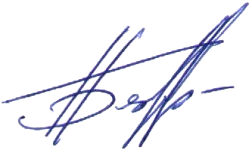 Б.Н. БезруковАО–акционерное обществоАЗС–автозаправочная станцияАХОВ–аварийно химически опасное веществоАЭС–атомная электростанцияВЛ–воздушная линия электропередачиГЖ–горючая жидкостьГЛР–государственный лесной реестрГО–гражданская оборонаГРС–газораспределительная станцияГУП–государственное унитарное предприятиедер.–деревняЕГРН–единый государственный реестр недвижимостиЗАО–закрытое акционерное обществоЗОУИТ–зоны с особыми условиями использования территорийЗСО–зона санитарной охраныИП–индивидуальный предпринимательКАД–кольцевая автомобильная дорогаКВЛ–кабельно-воздушная линия электропередачиКЛ–кабельная линия электропередачиКНС–канализационная насосная станцияКОС–канализационное очистное сооружениеЛВЖ–легковоспламеняющаяся жидкость ЛЭП–линия электропередачиМВД–Министерство внутренних делМО–муниципальное образованиеМЧС–Министерство чрезвычайных ситуацийОАО–открытое акционерное обществоОКС–объект капитального строительстваООО–общество с ограниченной ответственностьюПАО–публичное акционерное обществопос.–поселокпос. ж/д ст.–поселок при железнодорожной станцииПС–подстанция РАСЦО–региональная автоматизированная система централизованного оповещенияСЗ–санитарная зонаСЗЗ–санитарно-защитная зонаСТО–станция техобслуживанияСУГ–сжиженный углеводородный газТВС–топливовоздушная смесьТКО–твердые коммунальные отходыТП–трансформаторная подстанцияЧС–чрезвычайная ситуацияФГУП–федеральное государственное унитарное предприятиеФСБ–федеральная служба безопасности№ п/пНаименованиеМасштабУчетный номер1.Генеральный план Пениковского сельского поселения Ломоносовского муниципального района Ленинградской области (новая редакция)Генеральный план Пениковского сельского поселения Ломоносовского муниципального района Ленинградской области (новая редакция)Генеральный план Пениковского сельского поселения Ломоносовского муниципального района Ленинградской области (новая редакция)Генеральный план Пениковского сельского поселения Ломоносовского муниципального района Ленинградской области (новая редакция)1.1.Положение о территориальном планировании –ГП-2020-ПСП-Т1ГП-2020-ПСП-Т11.2.Карта планируемого размещения объектов местного значения поселения1:5000ГП-2020-ПСП-Г1ГП-2020-ПСП-Г11.3.Карта границ населенных пунктов, входящих в состав поселения1:10000ГП-2020-ПСП-Г3ГП-2020-ПСП-Г31.4.Карта функциональных зон поселения1:10000ГП-2020-ПСП-Г4ГП-2020-ПСП-Г41.5.Приложение. Сведения о границах населенных пунктов, входящих в состав Пениковского сельского поселения Ломоносовского муниципального района Ленинградской области–ГП-2020-ПСП-Т2ГП-2020-ПСП-Т22.Материалы по обоснованию изменений в генеральный план Пениковского сельского поселения Ломоносовского муниципального района Ленинградской областиМатериалы по обоснованию изменений в генеральный план Пениковского сельского поселения Ломоносовского муниципального района Ленинградской областиМатериалы по обоснованию изменений в генеральный план Пениковского сельского поселения Ломоносовского муниципального района Ленинградской областиМатериалы по обоснованию изменений в генеральный план Пениковского сельского поселения Ломоносовского муниципального района Ленинградской области2.1.Пояснительная записка–МОП-2020-ПСП-Т1МОП-2020-ПСП-Т12.2.Карта использования территории с отображением границ (существующих и планируемых) населенных пунктов, входящих в состав поселения, местоположения существующих и планируемых объектов федерального значения, объектов регионального значения, объектов местного значения, зон и территорий, которые оказали влияние на планируемое размещение объектов местного значения поселения1:10000МОП-2020-ПСП-Г1МОП-2020-ПСП-Г12.3.Карта размещения объектов местного значения поселения. Инженерная инфраструктура1:5000МОП-2020-ПСП-Г2МОП-2020-ПСП-Г22.4.Карта размещения объектов местного значения поселения. Транспортная и социальная инфраструктуры1:5000МОП-2020-ПСП-Г3МОП-2020-ПСП-Г32.5.Карта земель различных категорий1:10000МОП-2020-ПСП-Г4МОП-2020-ПСП-Г42.6.Карта границ зон с особыми условиями использования территорий1:10000МОП-2020-ПСП-Г5МОП-2020-ПСП-Г52.7.Карта особо охраняемых природных территорий и объектов культурного наследия1:10000МОП-2020-ПСП-Г6МОП-2020-ПСП-Г62.8.Карта территорий, подверженных риску возникновения чрезвычайных ситуаций природного и техногенного характера1:10000МОП-2020-ПСП-Г7МОП-2020-ПСП-Г7№ п/пНаселенный пункт или иная территорияНаселение, человекВ том числеВ том числе№ п/пНаселенный пункт или иная территорияНаселение, человекПостоянно зарегистрированныхВременно зарегистрированных123451.дер. Большое Коновалово353322.пос. Бронна645593.дер. Верхние Венки 8804.дер. Верхняя Бронна968975.дер. Дубки8471136.пос. ж/д ст. Дубочки1107.дер. Кабацкое121028.дер. Кузнецы282179.дер. Куккузи4442210.дер. Кукушкино3027311.дер. Лангерево1541233112.дер. Лимузи1313013.дер. Малая Ижора119113614.дер. Малое Коновалово1201081215.дер. Нижняя Бронна8784316.дер. Пеники117810889017.дер. Сойкино3473242318.дер. Таменгонт 1413119.дер. Таменгонт (военные части)176176019.дер. Ускуля2525020.Территория садоводческих объединений 49046228Итого: 31252886239№ п/пНаименование программы (подпрограммы)Реквизиты утверждения программы1231.Развитие культуры в муниципальном образовании Пениковское сельское поселение муниципального образования Ломоносовский муниципальный район Ленинградской областиПостановление администрации муниципального образования Пениковское сельское поселение муниципального образования Ломоносовский муниципальный район Ленинградской области от 30.12.2029 № 517 «Об утверждении муниципальных программ муниципального образования Пениковское сельское поселение на 2021-2023 года»2.Развитие физической культуры, спорта и реализации молодежной политики на территории муниципального образования Пениковское сельское поселение муниципального образования Ломоносовский муниципальный район Ленинградской областиПостановление администрации муниципального образования Пениковское сельское поселение муниципального образования Ломоносовский муниципальный район Ленинградской области от 30.12.2029 № 517 «Об утверждении муниципальных программ муниципального образования Пениковское сельское поселение на 2021-2023 года»3.Развитие и реконструкция жилищно-коммунального хозяйства муниципального образования Пениковское сельское поселение муниципального образования Ломоносовский муниципальный район Ленинградской областиПостановление администрации муниципального образования Пениковское сельское поселение муниципального образования Ломоносовский муниципальный район Ленинградской области от 30.12.2029 № 517 «Об утверждении муниципальных программ муниципального образования Пениковское сельское поселение на 2021-2023 года»4.Благоустройство территорий и населенных пунктов муниципального образования Пениковское сельское поселение муниципального образования Ломоносовский муниципальный район Ленинградской областиПостановление администрации муниципального образования Пениковское сельское поселение муниципального образования Ломоносовский муниципальный район Ленинградской области от 30.12.2029 № 517 «Об утверждении муниципальных программ муниципального образования Пениковское сельское поселение на 2021-2023 года»5.Развитие автомобильных дорог и повышение безопасности дорожного движения в муниципальном образовании Пениковское сельское поселение муниципального образования Ломоносовский муниципальный район Ленинградской областиПостановление администрации муниципального образования Пениковское сельское поселение муниципального образования Ломоносовский муниципальный район Ленинградской области от 30.12.2029 № 517 «Об утверждении муниципальных программ муниципального образования Пениковское сельское поселение на 2021-2023 года»6.Устойчивое развитие территории муниципального образования Пениковское сельское поселение муниципального образования Ломоносовский муниципальный район Ленинградской областиПостановление администрации муниципального образования Пениковское сельское поселение муниципального образования Ломоносовский муниципальный район Ленинградской области от 30.12.2029 № 517 «Об утверждении муниципальных программ муниципального образования Пениковское сельское поселение на 2021-2023 года»7.Проведение превентивных мероприятий для повышения уровня обеспечения безопасности жизнедеятельности населения на территории муниципального образования Пениковское сельское поселение муниципального образования Ломоносовский муниципальный район Ленинградской областиПостановление администрации муниципального образования Пениковское сельское поселение муниципального образования Ломоносовский муниципальный район Ленинградской области от 30.12.2029 № 517 «Об утверждении муниципальных программ муниципального образования Пениковское сельское поселение на 2021-2023 года»8Формирование комфортной городской среды 2018-2022 годы на территории муниципального образования Пениковское сельское поселение муниципального образования Ломоносовский муниципальный район Ленинградской областиПостановление администрации муниципального образования Пениковское сельское поселение муниципального образования Ломоносовский муниципальный район Ленинградской области от 03.04.2018 № 166№ п/пМероприятия по строительству и реконструкции объектов местного значения121.Программа комплексного развития систем социальной инфраструктуры муниципального образования Пениковское сельское поселение муниципального образования Ломоносовский муниципальный район Ленинградской области на 2017-2035 годы, утверждена Постановлением администрации Пениковского сельского поселения от 12.12.2017 № 4711.1.Строительство многофункционального спортивного центра, дер Пеники1.2.Строительство конноспортивной школы и ипподрома, дер. Малое Коновалово1.3.Размещение спортивно-рекреационного комплекса дер. Ускуля1.4.Организация конноспортивного клуба, дер. Ускуля1.5.Размещение гольф-клуба, дер. Кукушкино (объект построен)1.6.Строительство Дома культуры с универсальным зрительным залом на 200 мест, библиотекой на 6 тыс. экз. и помещениями для учреждений по работе с детьми и молодежь, дер. Пеники (объект построен)1.7.Установка новых игровых комплексов для детей в существующих жилых зонах в населенных пунктах2.Программа комплексного развития систем транспортной инфраструктуры муниципального образования Пениковское сельское поселение муниципального образования Ломоносовский муниципальный район Ленинградской области на 2017-2035 годы, утверждена Постановлением администрации Пениковского сельского поселения от 12.12.2017 № 4722.1.Реконструкция дороги регионального значения «Петродворец – Кейкино»2.2.Расчистка дорог местного значения муниципального образования Пениковское сельское поселение от снега в зимний период, 24 км2.3.Оценка состояния автомобильных дорог общего пользования местного значения, 24 км2.4.Мероприятия по ремонту автомобильных дорог общего пользования местного значения, 24 км2.5.Мероприятия по содержанию и оснащению элементами обустройства автомобильных дорог общего пользования местного значения, 4 км2.6.Улучшение технического состояния существующей улично-дорожной сети, дорог местного значения за счет укладки асфальтовых покрытий по территории Пениковское сельское поселение, 5 км2.7.Прочие расходы на приведение в нормативное состояние автомобильных дорог общего пользования местного значения, 4 км2.8.Капитальный ремонт и ремонт автомобильных дорог общего пользования, местного значения. в рамках государственной программы Ленинградской области, 4 км2.9.Проектирование и строительство новых дорог местного значения, 2,3 км3.Программа комплексного развития систем коммунальной инфраструктуры муниципального образования Пениковское сельское поселение муниципального образования Ломоносовский муниципальный район Ленинградской области на 2017-2035 годы , утверждена Постановлением администрации Пениковского сельского поселения от 12.12.2017 № 473)3.1.Строительство газовых сетей в дер. Пеники, дер. Нижняя Бронна, дер. Верхняя Бронна, пос. Бронна, дер. Сойкино, дер. Ускуля, дер. Кукушкино, дер. Лангерево, дер. Кабацкое, дер. Малая Ижора, дер. Дубки3.2.Реконструкция тепловых сетей в дер. Пеники3.3.Строительство перспективных магистральных тепловых сетей от новых котельных до зоны существующей и новой застройки3.4.Разработки проекта и перевооружение существующей центральной котельной дер. Пеники, с целью увеличения установленной мощности до 6,72 Гкал/ч3.5.Строительство котельной и сетей теплоснабжения в дер. Малая Ижора3.6.Строительство котельной и сетей теплоснабжения в дер. Таменгонт3.7.Строительство водовода в дер. Пеники3.8.Строительство новой водонапорной станции в дер. Пеники3.9.Реконструкции и модернизации объектов централизованных систем водоснабжения включают мероприятия по установке 2-х резервуаров на водонапорной станции в дер. Пеники3.10.Строительство водопроводных сетей в населенных пунктах3.11.Строительство напорного канализационного коллектора в дер. Пеники3.12.Реконструкция канализационной насосной станции дер. Пеники3.13.Строительство канализационных сетей в населенных пунктах3.14.Строительство сетей ливневой канализации в дер. Пеники, дер. Бронна, дер. Куккузи, дер. Сойкино№ п/пМероприятия генерального планаРеализация мероприятий, количественные показатели1231.Развитие жилых зонПриоритетным направлением развития жилой застройки в генеральном плане Пениковского сельского поселения, с изменениями (утвержден Постановлением Правительства Ленинградской области от 29.12.2018 № 525) является индивидуальное жилищное строительство.Развитие индивидуальной жилой застройки велось, в основном, в следующих населенных пунктах: дер. Большое Коновалово, дер. Верхние Венки, дер. Кабацкое, дер. Лангерево, дер. Пеники, дер. Сойкино.Свободные территории для развития индивидуальной жилой застройки имеются в следующих населенных пунктах: пос. Бронна, дер. Верхняя Бронна, дер. Куккузи, дер. Кукушкино, дер. Кузнецы, дер. Таменгонт. Свободная площадь для застройки составляет около 50 га.Развитие малоэтажной жилой застройка планируется только в дер. Пеники, предусмотрен земельный участок площадью 3,2 га. В настоящее время проекты малоэтажного строительства не реализованы.За период действия генерального плана увеличился объем жилищного фонда поселения. Жилищная обеспеченность возросла с 28,7 м2/чел. (на 2013 год) до 34 м2/чел.2.Развитие социальной инфраструктурыВведен в эксплуатацию торговый комплекс в дер. Пеники и два торговых объекта в дер Сойкино. В дер. Пеники построен объект здравоохранения – Броннинский участок врача общей практики на 60 посещений в смену и объект местного значения поселения – стадион. В дер. Пеники ведется строительство объекта местного значения поселения –  сельский дом культуры на 200 мест.Уровень фактической обеспеченности объектами социальной инфраструктуры, в целом, соответствует местным нормативам градостроительного проектирования, за исключением объектами в области физической культуры и спорта. Показатель обеспеченности населения поселения объектами в области физической культуры и спорта составляет: плоскостными спортивными сооружениями 
70 %, спортивными залами 0 %, плавательными бассейнами 0 %3.Развитие инженерной инфраструктурыВ поселении активно реализуются проекты по газификации населенных пунктов поселения за счет строительства межпоселковых и распределительных газопроводов. В настоящее время зона газоснабжения охватывает около 50 % территории поселения – дер. Пеники и прилегающие населенные пункты.Запланированные генеральным планом мероприятия по развитию систем водоснабжения, водоотведения не реализованы4.Развитие транспортной инфраструктурыПроведена реконструкция улично-дорожной сети в дер. Дубки, дер. Верхняя Бронна, дер. Лангерево, дер. Пеники, дер. Сойкино5.Развитие производственных зонАктивно развиваются инвестиционные производственные площадки в пос. Бронна, дер. Лангерево, дер. Пеники.Практически не используются большие потенциальные возможности по размещению предприятий в производственных зонах к западу от дер. Верхние Венки и вблизи дер. Большое Коновалово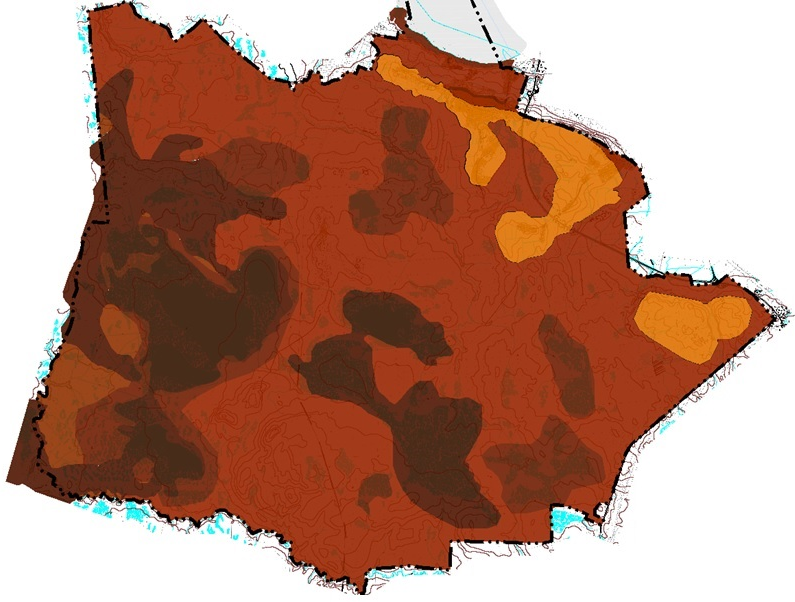 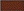 районы, не подлежащие градостроительному освоению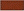 районы, неблагоприятные для градостроительного освоения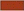 районы, ограниченно благоприятные для градостроительного освоения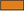 районы, благоприятные для градостроительного освоения№ п/пКатегории земельПлощадьПлощадь№ п/пКатегории земельга%12341.Земли сельскохозяйственного назначения1982,147,32.Земли населенных пунктов842,403,12.1.дер. Большое Коновалово33,040,12.2.пос. Бронна53,300,22.3.дер. Верхние Венки27,910,12.4.дер. Верхняя Бронна38,000,12.5.дер. Дубки27,740,12.6.пос. ж/д ст. Дубочки0,400,02.7.дер. Кабацкое18,440,12.8.дер. Кузнецы16,380,12.9.дер. Куккузи38,170,12.10.дер. Кукушкино143,860,52.11.дер. Лангерево57,390,22.12.дер. Лимузи7,800,02.13.дер. Малая Ижора21,880,12.14.дер. Малое Коновалово33,260,12.15.дер. Нижняя Бронна37,010,12.16.дер. Пеники160,670,62.17.дер. Сойкино105,230,42.18.дер. Таменгонт16,410,12.19.дер. Ускуля5,510,03.Земли промышленности, энергетики, транспорта, связи, радиовещания, телевидения, информатики, земли для обеспечения космической деятельности, земли обороны, безопасности и земли иного специального назначения15911,8558,74.Земли особо охраняемых территорий и объектов1,940,05.Земли лесного фонда7380,8427,25.1.Гостилицкое участковое лесничество Ломоносовского лесничества85,700,35.2.Ломоносовское участковое лесничество Ломоносовского лесничества66,540,25.3.Лопухинское участковое лесничество Ломоносовского лесничества65,900,25.4.Приморское участковое лесничество Ломоносовского лесничества7162,7026,46.Земли водного фонда1003,133,77.Земли запаса0,000,08.Территории «двойного учета»14,410,18.1.земли населенных пунктов и земли лесного фонда14,410,1Итого:27122,30100,0№п/пНаименование МесторасположениеКоличество участков, единиц1234ПККО АгакулиГостилицкое шоссе78Береза-2у дер. Таменгонт370БерезкаГостилицкое шоссе248Бризу дер. Лимузи200Бурану дер. Таменгонт120Вектору дер. Дубки187Верау дер. Лангерево40Волнау дер. Малое Коновалово50Волнаурочище Пульман98Витамину дер. Малое Коновалово24Дружный Труду дер. Дубки165Дубки ТЭЦ-1у дер. Дубки96Дубки АО «Ленэнерго»у дер. Дубки256Дубки ЛМКу дер. Дубки276Дубочки КБСМу дер. Дубки97Дубки-1у дер. Дубки110Дубочки -2у дер. Дубки61Ижора – ПСКу дер. Дубки21Красный партизану дер. Дубки21Ладау дер. Большое Коновалово163Лангеревоу дер. Лангерево196Ломоносовецу дер. Дубки224Медведьу дер. Таменгонт222Межрайгазу дер. Таменгонт26Объединенкау дер. Малое Коновалово37Пульманурочище Пульман445ПМК-158Гостилицкое шоссе61Сойкиноу дер. Сойкино38Таменгонту дер. Таменгонт126Химик-1у дер. Дубкинет данныхХимик-2у дер. Дубкинет данныхФЦНИИ Гидроприбору дер. Дубки42ФаунаГостилицкое шоссе1162Флора-2Гостилицкое шоссе593Электрику дер. Дубки227Веснау дер. Сойкино22Александровскоепос. Бронна25Большое Коноваловоу дер. Большое Коновалово208Дом-Сойкиноу дер. Сойкино37Кузнецыу дер. Кузнецы46Лангеревоу дер. Лангерево119Ланграж группу дер. Ускуля76Ломоносов Парку дер. Сойкино139Маяку дер. Пеники8Петровскоеу дер. Большое Коновалово22СемьЯу дер. Кабацкое8Сойкиноу дер. Сойкино274Сойкино 2у дер. Сойкино73Ягодноеу дер. Малое Коновалово145Узвару дер. Большое Коновалово44Большое Горловоурочище Большое Горлово16№ п/пИспользование земельПлощадь, га1231.Для сельскохозяйственного производства (сельскохозяйственные угодья)560,872.Производственная зона сельскохозяйственных предприятий, для ведения крестьянского хозяйства306,193.Для ведения садоводства958,434.Невостребованные сельскохозяйственные угодья и земли под зелеными насаждениями158,59Итого:993,7№ п/п Наименование арендатораВид использования лесовПлощадь участка, гаСрок действия договора, летМестоположение (участковые лесничества, урочища, номера кварталов и выделов)123456ООО «Петроглэс-Инвест»строительство, реконструкция, эксплуатация линейных объектов0,288421квартал № 132 (выдел 24, 40, 42)ООО «Линк Девелопмент»строительство, реконструкция, эксплуатация линейных объектов0,0349квартал № 122 (выдел 34)АО «ПБК»строительство, реконструкция, эксплуатация линейных объектов0,01549квартал № 122 (выдел 9)ООО «Петроглэс-Инвест»осуществление геологического изучения недр, разведка и добыча полезных ископаемых37,265кварталы № 133 (выдел 24, 30), № 147 (выдел 34), № 148 (выдел 44)ООО «АренаСтрой»осуществление геологического изучения недр, разведка и добыча полезных ископаемых75,220кварталы № 111 (выдел 36), № 112 (выдел 15, 16, 17, 19, 20, 21, 22, 25, 33), № 129 (выдел 10, 15, 19, 23), № 130 (выдел 2, 3, 23)ЗАО «Русские башни»строительство, реконструкция, эксплуатация линейных объектов0,051249квартал № 148 (выдел 7)ООО «Петроглэс-Инвест»осуществление геологического изучения недр, разведка и добыча полезных ископаемых30,522кварталы № 114 (выдел 18, 19), № 115 (выдел 24), № 132 (выдел 5, 6, 10, 11, 16, 18), № 132 (выдел 56, 57), № 133 (выдел 1, 6, 7, 8, 10, 12, 13, 14, 48, 49)ООО «Линк Девелопмент»строительство, реконструкция, эксплуатация линейных объектов0,02349квартал № 157 (выдел 3)ПАО «Россети Ленэнерго»строительство, реконструкция, эксплуатация линейных объектов12,2749кварталы № 134 (выдел 45, 47, 48), № 112 (выдел 29), 
№ 113 (выдел 29, 34), № 131 (выдел 38, 41), № 132 (выдел 41, 42, 43, 50, 51, 54, 57), 
№ 134 (выдел 46, 62), № 136 (выдел 15, 34, 35, 39), № 137 (выдел 26, 32), № 138 (выдел 32, 39, 41, 42), № 139 (выдел 40,41, 42, 52, 53, 54), № 141 (выдел 26, 29), № 162 (выдел 4, 18, 22), № 163 (выдел 33, 35, 36, 38)№ п/пХарактеристика территории лесного фондаНаселенный пункт,площадь спорной территории, га1.Лесной участок Приморского участкового лесничества Ломоносовского лесничества: квартал 89, выдел 10 (часть).Целевое назначение: ценные леса.Категория ценных лесов: запретные полосы лесов, расположенные вдоль водных объектовпос. Бронна,0,492.Лесной участок Приморского участкового лесничества Ломоносовского лесничества: квартал 89, выдел 8 (часть).Целевое назначение: ценные леса.Категория ценных лесов: запретные полосы лесов, расположенные вдоль водных объектовдер. Дубки,0,013.Лесной участок Ломоносовского участкового лесничества Ломоносовского лесничества: квартал 1.Целевое назначение: ценные леса.Категория ценных лесов: запретные полосы лесов, расположенные вдоль водных объектовпос. Бронна,2,854.Лесной участок Ломоносовского участкового лесничества Ломоносовского лесничества: квартал 1.Целевое назначение: ценные леса.Категория ценных лесов: запретные полосы лесов, расположенные вдоль водных объектовдер. Дубки,0,195.Лесной участок Приморского участкового лесничества Ломоносовского лесничества: квартал 122, выдел 8, выдел 57 (часть), выдел 13 (часть), выдел 55 (часть), выдел 22 (часть), выдел 23 (часть).Целевое назначение: ценные леса.Категория ценных лесов: запретные полосы лесов, расположенные вдоль водных объектовдер. Лангерево, 1,176.Лесной участок Ломоносовского участкового лесничества Ломоносовского лесничества: квартал 1, выдел 2.Целевое назначение: ценные леса.Категория ценных лесов: запретные полосы лесов, расположенные вдоль водных объектовдер. Пеники,9,7Итого:14,41№ п/пОбъекты социально-культурного обслуживания населенияПериодическое обслуживаниеПовседневное обслуживание12341.Административно-деловые и хозяйственные учрежденияАдминистративно-хозяйственная служба, отделения связи, полиции, банки, юридические и нотариальные конторыАдминистративно-хозяйственное здание, отделение связи, банка, предприятия жилищно-коммунального комплекса, опорный пункт охраны порядка2.Учреждения образованияКолледжи, лицеи, детские школы искусств и творчества и др.Дошкольные организации, общеобразовательные школы, детские школы творчества3.Учреждения культуры и искусстваУчреждения клубного типа, клубы по интересам, досуговые центры, библиотеки для взрослых и детейУчреждения клубного типа с киноустановками, филиалы библиотек для взрослых и детей4.Учреждения здравоохраненияУчастковая больница, поликлиника, выдвижной пункт скорой и медицинской помощи, аптекаВрачебная амбулатория, аптека5.Физкультурно-спортивные сооруженияСтадион, спортзал, бассейн, детские спортивные школыСтадион, спортзал с бассейном, совмещенный со школьнымНаименование, характеристикаМесторасположение (адрес)1112Объекты здравоохраненияОбъекты здравоохраненияОбъекты здравоохраненияОбъекты здравоохраненияБроннинский участок врача общей практикиБроннинский участок врача общей практикидер. Пеники, ул. Новая, дом 15Вдер. Пеники, ул. Новая, дом 15ВОбъекты образования и просвещенияОбъекты образования и просвещенияОбъекты образования и просвещенияОбъекты образования и просвещенияМуниципальное дошкольной образовательное учреждение «Детский сад № 20»Муниципальное дошкольной образовательное учреждение «Детский сад № 20»дер. Пеники, ул. Новая, дом 9дер. Пеники, ул. Новая, дом 9Муниципальное бюджетное учреждение «Центр культуры, спорта и работы с молодежью» Пениковское сельское поселение.В настоящее время ведется строительство клуба на 200 мест с кинозалом на 140 мест, библиотекой на 15 читателей и помещениями для досуга и работы с детьми и молодежью, общей площадью 96 м2Муниципальное бюджетное учреждение «Центр культуры, спорта и работы с молодежью» Пениковское сельское поселение.В настоящее время ведется строительство клуба на 200 мест с кинозалом на 140 мест, библиотекой на 15 читателей и помещениями для досуга и работы с детьми и молодежью, общей площадью 96 м2дер. Пеники, ул. Центральная, дом 19А.дер. Пеники, ул. Центральная, дом 9дер. Пеники, ул. Центральная, дом 19А.дер. Пеники, ул. Центральная, дом 9БиблиотекаБиблиотекадер. Пеники, ул. Новая, дом 9дер. Пеники, ул. Новая, дом 9Объекты общественного управленияОбъекты общественного управленияОбъекты общественного управленияОбъекты общественного управленияСовет депутатов и администрация Пениковского сельского поселения Совет депутатов и администрация Пениковского сельского поселения дер. Пеники, ул. Новая, дом 13дер. Пеники, ул. Новая, дом 13Объекты торговли Объекты торговли Объекты торговли Объекты торговли Объект торговли (магазин) с площадью торгового зала менее 1000 м2Объект торговли (магазин) с площадью торгового зала менее 1000 м2пос. Бронна, улица Центральная, дом 24пос. Бронна, улица Центральная, дом 24Объект торговли (магазин) с площадью торгового зала менее 1000 м2Объект торговли (магазин) с площадью торгового зала менее 1000 м2дер. Дубки, улица Центральная, дом 35дер. Дубки, улица Центральная, дом 35Объект торговли (магазин) с площадью торгового зала менее 1000 м2Объект торговли (магазин) с площадью торгового зала менее 1000 м2дер. Пеники, улица Центральная, дом 19дер. Пеники, улица Центральная, дом 19Объект торговли (магазин) с площадью торгового зала менее 1000 м2Объект торговли (магазин) с площадью торгового зала менее 1000 м2дер. Пеники, улица Центральная, дом 18дер. Пеники, улица Центральная, дом 18Объект торговли (магазин) с площадью торгового зала менее 1000 м2Объект торговли (магазин) с площадью торгового зала менее 1000 м2дер. Пеники, улица Новая, 
дом 13дер. Пеники, улица Новая, 
дом 13Объект торговли (магазин) с площадью торгового зала менее 1000 м2Объект торговли (магазин) с площадью торгового зала менее 1000 м2дер. Сойкино, улица Центральная, дом 30дер. Сойкино, улица Центральная, дом 30Объекты спортаОбъекты спортаОбъекты спортаОбъекты спортаОткрытая спортивная площадка, 4000 м2дер. Пеники, ул. Новая, у дома 16дер. Пеники, ул. Новая, у дома 16дер. Пеники, ул. Новая, у дома 16Площадка для мини- футбола с искусственным покрытием, 1000 м2дер. Пеники, ул. Новая, у дома 16Бдер. Пеники, ул. Новая, у дома 16Бдер. Пеники, ул. Новая, у дома 16БПрочие объекты общественного и делового назначения Прочие объекты общественного и делового назначения Прочие объекты общественного и делового назначения Прочие объекты общественного и делового назначения Отделение почтовой связи Отделение почтовой связи дер. Пеники, ул. Новая, дом 13дер. Пеники, ул. Новая, дом 13Наименование автомобильной дороги, учетный номер Протяжен-ность*, кмИнтенсивность движения, автомобилей в суткиТехническая категорияТиппокрытияСооружения, расположенные на автомобильной дороге123456Федерального значенияФедерального значенияФедерального значенияФедерального значенияФедерального значенияФедерального значенияА-118 «Кольцевая автомобильная дорога вокруг Санкт-Петербурга»5,793000Iбасфальтдва путепроводаА-120 «Магистральная»16,514000IIасфальтмостовое сооружениеРегионального значенияРегионального значенияРегионального значенияРегионального значенияРегионального значенияРегионального значения«Санкт-Петербург – Ручьи», 41K-0073,57001IIIасфальтмостовое сооружение«Петродворец – Кейкино»8,79000IIасфальт–«Большая Ижора – Бронка – Пеники», 41K-6255,001778IVасфальт–«Сойкино – Малая Ижора», 41К-24510,302311IVасфальтмостовое сооружение«Спецподъезд № 40» от автомобильной дороги «Магистральная»5,19нет данныхIIIасфальт–«Спецподъезд № 32» от автомобильной дороги «Магистральная»0,52нет данныхIIIасфальт–«Спецподъезд № 33» от автомобильной дороги «Магистральная»1,77нет данныхIIIасфальт–«Спецподъезд № 34» от автомобильной дороги «Магистральная»1,06нет данныхIIIасфальт–Местного значения муниципального районаМестного значения муниципального районаМестного значения муниципального районаМестного значения муниципального районаМестного значения муниципального районаМестного значения муниципального района«Спецподъезд к в/ч дер. Таменгонт»0,3нет данныхVщебень–«дер. Пеники – дер. Верхние Венки»2,6нет данныхVщебень, грунт–«пос. Бронна – дер. Лимузи»0,6нет данныхVасфальт–«дер. Сойкино – дер. Кабацкое»0,2нет данныхVщебень, грунт–*по территории Пениковского сельского поселения*по территории Пениковского сельского поселения*по территории Пениковского сельского поселения*по территории Пениковского сельского поселения*по территории Пениковского сельского поселения*по территории Пениковского сельского поселения№ п/пНазвание автомобильной дорогиПротяжен-ность, мМаксималь-ная ширина покрытия, мМини-мальная ширина покрытия, мТип покрытияКатегория сельских улиц1234567дер. Большое Коноваловодер. Большое Коноваловодер. Большое Коноваловодер. Большое Коноваловодер. Большое Коноваловодер. Большое Коноваловодер. Большое Коноваловоул. Центральная5246,04,0асфальтосновная улицаПроезд от ул. Центральная до садоводческого объединения «Лада»4504,04,0щебеночноепроездпос. Броннапос. Броннапос. Броннапос. Броннапос. Броннапос. Броннапос. Броннапер. Молодежный2854,04,0щебеночноепроезддер. Верхние Венкидер. Верхние Венкидер. Верхние Венкидер. Верхние Венкидер. Верхние Венкидер. Верхние Венкидер. Верхние Венкиул. Центральная4654,04,0щебеночноеулица в жилой застройкедер. Верхняя Броннадер. Верхняя Броннадер. Верхняя Броннадер. Верхняя Броннадер. Верхняя Броннадер. Верхняя Броннадер. Верхняя Броннапер. Семейный1404,04,0щебеночноепроездул. Центральная1764,04,0щебеночноеосновная улицаул. Центральная1434,04,0щебеночноеосновная улицаул. Центральная4194,04,0щебеночноеосновная улицадер. Дубкидер. Дубкидер. Дубкидер. Дубкидер. Дубкидер. Дубкидер. Дубкиул. Садовая3654,04,0щебеночноеулица в жилой застройкеул. Подгорная2804,04,0щебеночноеулица в жилой застройкеул. Подгорная1604,04,0щебеночноеулица в жилой застройкеул. Гражданская4464,04,0щебеночноеулица в жилой застройкеул. Лесная9444,04,0щебеночноеулица в жилой застройкеул. Лесная1264,04,0щебеночноеулица в жилой застройкеул. Лесная504,04,0щебеночноеулица в жилой застройкедер. Кузнецыдер. Кузнецыдер. Кузнецыдер. Кузнецыдер. Кузнецыдер. Кузнецыдер. Кузнецыул. Центральная1894,04,0щебеночноеулица в жилой застройкеул. Центральная2244,04,0щебеночноеулица в жилой застройкедер. Куккузидер. Куккузидер. Куккузидер. Куккузидер. Куккузидер. Куккузидер. Куккузиул. Центральная7034,04,0щебеночноеглавная улицадер. Лангереводер. Лангереводер. Лангереводер. Лангереводер. Лангереводер. Лангереводер. Лангеревоул. Озерковая2904,04,0щебеночноеулица в жилой застройкеул. Садовая4046,00,4щебеночноеулица в жилой застройкеул. Лесная3626,00,4щебеночноеулица в жилой застройкеул. Пениковская14004,04,0щебеночноеулица в жилой застройкеул. Заводская4024,04,0щебеночноеулица в жилой застройкеул. Малая Садовая2504,04,0щебеночноеулица в жилой застройкеул. Центральная2104,04,0щебеночноеосновная улицаул. Центральная1254,04,0щебеночноеосновная улицадер. Лимузидер. Лимузидер. Лимузидер. Лимузидер. Лимузидер. Лимузидер. Лимузиул. Центральная1834,04,0асфальтосновная улицаул. Солнечная3124,04,0щебеночноеулица в жилой застройкеул. Железнодорожная3744,04,0щебеночноеулица в жилой застройкеул. Железнодорожная2014,04,0щебеночноеулица в жилой застройкеул. Нагорная1514,0щебеночноеулица в жилой застройкеул. Нагорная654,04,0щебеночноеулица в жилой застройкедер. Малая Ижорадер. Малая Ижорадер. Малая Ижорадер. Малая Ижорадер. Малая Ижорадер. Малая Ижорадер. Малая Ижораул. Центральная1524,04,0щебеночноеосновная улицаул. Центральная684,04,0щебеночноеосновная улицаул. Центральная1554,04,0щебеночноеосновная улицапер. Садовый1254,04,0щебеночноепроезддер. Малое Коноваловодер. Малое Коноваловодер. Малое Коноваловодер. Малое Коноваловодер. Малое Коноваловодер. Малое Коноваловодер. Малое Коноваловоул. Земляничная3824,04,0щебеночноепроездул. Центральная8846,06,0асфальтосновная улицапер. Травяной4124,04,0щебеночноепроездул. Луговая4654,04,0щебеночноеулица в жилой застройкеул. Луговая3474,04,0щебеночноеулица в жилой застройкедер. Нижняя Броннадер. Нижняя Броннадер. Нижняя Броннадер. Нижняя Броннадер. Нижняя Броннадер. Нижняя Броннадер. Нижняя Броннаул. Центральная4506,04,0щебеночноеосновная улицаул. Центральная3026,04,0асфальтосновная улицаул. Кольцевая3204,04,0щебеночноеулица в жилой застройкедер. Пеникидер. Пеникидер. Пеникидер. Пеникидер. Пеникидер. Пеникидер. Пеникиул. Новая17316,04,0асфальтулица в жилой застройкепер. Калинина2104,04,0щебеночноепроездул. Полевая7296,04,0щебеночноепроездул. Южная5506,04,0щебеночноеулица в жилой застройкеул. Луговая4526,04,0щебеночноеулица в жилой застройкеул. Зеленая1856,04,0щебеночноеулица в жилой застройкеул. Броннинская3206,04,0щебеночноепроездул. Садовая2446,04,0щебеночноеулица в жилой застройкеул. Дамбовская3804,04,0щебеночноеулица в жилой застройкеул. Спортивная3104,04,0щебеночноеулица в жилой застройкеул. Прибрежная5604,04,0щебеночноеулица в жилой застройкеул. Центральная3524,04,0асфальтосновная улицаул. Центральная2566,06,0асфальтосновная улицаул. Видная4934,04,0щебеночноеулица в жилой застройкедер. Сойкинодер. Сойкинодер. Сойкинодер. Сойкинодер. Сойкинодер. Сойкинодер. Сойкиноул. Центральная6675,04,0асфальтосновная улицаул. Парковая3704,04,0щебеночноеулица в жилой застройкеул. Парковая1314,04,0щебеночноеулица в жилой застройкеул. Парковая1004,04,0щебеночноеулица в жилой застройкеул. Садовая4004,04,0щебеночноеулица в жилой застройкеул. Венковская1934,04,0щебеночноеулица в жилой застройкеул. Венковская2784,04,0щебеночноеулица в жилой застройкеул. Лесная2104,04,0асфальтулица в жилой застройкеПроезд без названия7854,04,0грунтовоеулица в жилой застройкеул. Подгорная3504,04,0щебеночноеулица в жилой застройкеул. Черноплодная3204,04,0щебеночноеулица в жилой застройкеул. Дачная2604,04,0щебеночноеулица в жилой застройкеул. Луговая4204,04,0щебеночноеулица в жилой застройкеул. Южная2404,04,0щебеночноеулица в жилой застройкедер. Таменгонтдер. Таменгонтдер. Таменгонтдер. Таменгонтдер. Таменгонтдер. Таменгонтдер. Таменгонтул. Центральная7844,04,0щебеночноеосновная улицадер. Ускулядер. Ускулядер. Ускулядер. Ускулядер. Ускулядер. Ускулядер. УскуляПроезд без названия4204,04,0грунтовоепроездНомер маршрутаНачальный пунктКонечный пункт401город Сосновый БорСанкт-Петербург, станция метро «Автово»402город Сосновый БорСанкт-Петербург, станция метро «Парнас»406Садоводство «Красногорские покосы»Санкт-Петербург, город Кронштадт502городской поселок Большая ИжораСанкт-Петербург, город Ломоносов671Адер. ТаменгонтСанкт-Петербург, город Ломоносов672пос. Форт-Красная ГоркаСанкт-Петербург, город Ломоносов673город Сосновый БорСанкт-Петербург, город Ломоносов691Санкт-Петербург, город ЛомоносовСанкт-Петербург, город Ломоносов691АСанкт-Петербург, город ЛомоносовСанкт-Петербург, город ЛомоносовКласс напряженияГод вводаУстановленная мощность трансформа-торов, МВ∙АМаксимальная нагрузка, %Загрузка трансформатора, %Наличие объема свободной для технологического присоединения потребителей трансформаторной мощности, с учетом поданных заявок на технологическое присоединение и реализации капитальных вложений, МВ∙АПС 35 ИрминоПС 35 ИрминоПС 35 ИрминоПС 35 ИрминоПС 35 ИрминоПС 35 Ирмино35/6201720171×6,31×6,310520,321,34ПС 35 ГидроприборПС 35 ГидроприборПС 35 ГидроприборПС 35 ГидроприборПС 35 ГидроприборПС 35 Гидроприбор35/619811×101×10130111,260,0ПС 110 кВ Дамба-3 (ПС 223)ПС 110 кВ Дамба-3 (ПС 223)ПС 110 кВ Дамба-3 (ПС 223)ПС 110 кВ Дамба-3 (ПС 223)ПС 110 кВ Дамба-3 (ПС 223)ПС 110 кВ Дамба-3 (ПС 223)110/1019821×251×2510572,5319,04Год ввода в эксплуатациюРасход, тыс. м3/чРасход (факт), тыс. м3/чНаименование поселения Ломоносовского муниципального района, газифицированного от ГРС19695934,765Большеижорское городское поселение,Лебяженское городское поселение,Пениковское сельское поселениеНаименование юридического лицаМестонахождение объектаПроизводственная мощность Сведения о наличии лицензии Производственные стадии обработки ТКОКласс опасности, размер санитарно-защитной зоныООО «Эко Лэнд»Промзона «Бронка-2»200 тыс. тоннЛицензия 
№ (78)-7329-СТОУ от 19.02.2019Сортировка, разборка, очисткаIV, 100 м№ п/пНаименование объекта культурного наследия с указанием объектов, входящих в его составМестонахождение объекта культурного наследияАкт органа государственной власти о его постановке на государственную охрануГраницы территории объекта культурного наследияСведения об установлении зон охраны123456Объекты культурного наследия федерального значенияОбъекты культурного наследия федерального значенияОбъекты культурного наследия федерального значенияОбъекты культурного наследия федерального значенияОбъекты культурного наследия федерального значенияОбъекты культурного наследия федерального значения1.Ансамбль «Зеленый пояс Славы Ленинграда». Памятник «Атака» на «Ораниенбаумском пятачке»Ленинградская область, Ломоносовский район, Пениковское сельское поселение, 8 км Гостилицкого шоссеРешение СМ РСФСР от 04.12.1974 № 624Приказ комитета по культуре Ленинградской области 22.08.2013 № 31Утверждены приказом комитета по культуре Ленинградской области от 03.07.2015 
№ 01-03/15-322.Ансамбль «Зеленый пояс Славы Ленинграда». Памятник «Якорь»Ленинградская область, Ломоносовский район, Пениковское сельское поселение, 10 км Гостилицкого шоссеРешение СМ РСФСР от 04.12.1974 № 624Приказ комитета по культуре 22.08.2013 № 30Утверждены приказом комитета по культуре Ленинградской области от 03.07.2015 
№ 01-03/15-32Объекты культурного наследия регионального значенияОбъекты культурного наследия регионального значенияОбъекты культурного наследия регионального значенияОбъекты культурного наследия регионального значения3.Братское захоронение советских воинов, погибших в 1941-1944 гг.; в числе погибших – Зубков П.С., закрывший своим телом амбразуру вражеского дзота 11 февраля 1942 г.дер. Пеники, в 
9 км к западу от города Ломоносов Санкт-Петербурга, в 2 км от ж/д ст. «Бронка», к юго-западу от деревни, на гражданском кладбищеРешение Леноблисполкома от 16.05.1988 № 189Приказ комитета по культуре Ленинградской области от 30.11.2018 
№ 01-03/18-340Проект зон охраны не разрабатывался4.Памятный знак-стела герою-разведчику Суханову М.К., закрывшему своим телом амбразуру вражеского дзота на этом рубеже в августе 1942 г.Гостилицкое шоссе, на 7 км, на западной стороне шоссеРешение Леноблисполкома от 16.05.1988 № 189Приказ комитета по культуре Ленинградской области от 30.11.2018 
№ 01-03/18-343Проект зон охраны не разрабатывался5.Памятный знак-стела на месте сожженной фашистами деревни Коровино Гостилицкое шоссе, на 15 кмРешение Леноблисполкома от 16.05.1988 № 189Приказ комитета по культуре Ленинградской области от 04.04.2019 № 01-03/19-226Проект зон охраны не разрабатывался6.Братское захоронение советских воинов, погибших в 
1941-1944 гг.МО Лебяженское городское поселение, пос. ЛебяжьеРешение Леноблисполкома от 16.05.1988 № 189Приказ комитета по культуре Ленинградской области от 04.12.2018 
№ 01-03/18-401Проект зон охраны не разрабатывался7.Дом крестьянской усадьбыдер. Большое Коновалово, 9Приказ комитета по культуре Ленинградской области от 11.09.2020 
№ 01-03/20-249Приказ комитета по культуре Ленинградской области от 11.09.2020 
№01-03/20-249Проект зон охраны не разрабатывался№п\пНаименование водного объектаШирина водоохранной зоны, мШирина прибрежной защитной полосы, мШирина береговой полосы, мФинский залив50010020Озеро Черное1005020Река Караста1005020Река Черная 1005020Река Черная Речка1005020№п\пПредприятие, специализацияМестонахождение объектаКласс опасности предприятия по СанПиН 2.2.1/2.1.1.1200-03, сведения о нормативной (ориентировочной) санитарно-защитной зонеСтатус санитарно-защитной зоны, реквизиты документа об установленииРазмер санитарно-зашитой зоны (расчетной)1234671.ООО «ТД «Балтийский Берег», переработка рыбы и морепродуктовдер. Пеники, улица Центральная, 2V (раздел 7.1.8), 50 м. Нормативный размер СЗЗ не выдержанРасчетная, санитарно-эпидемиологическое заключение 47.01.02.000.Т.000261.12.16 от 16.12.2018СЗЗ по границе промыщленной площадки во всех направлениях2.Складской комплекс, хранение товаров не пищевого профилядер. Пеники, улица Центральная, 3V (раздел 7.1.12), 50 м. Нормативный размер СЗЗ  не выдержан––3.Автомобильная мойкадер. Пеники, 18V (раздел 7.1.12), 50 м. Нормативный размер СЗЗ  выдержан––4.Складской комплекс, хранение товаров не пищевого профилядер. Пеники, 19V (раздел 7.1.12), 50 м. Нормативный размер СЗЗ  выдержан––5.Складской комплекс, хранение товаров не пищевого профилядер. Пеники, улица Пениковская, 3V (раздел 7.1.12), 50 м. Нормативный размер СЗЗ выдержан––6Стрйбаза «Кедр», складской комплекс, хранение товаров не пищевого профилядер. Нижняя Бронна–––7.Складской комплекс, хранение товаров не пищевого профилядер. Лангерево, кварталы 1 и 3V (раздел 7.1.12), 50 м. Нормативный размер СЗЗ выдержан––8.ООО «ЭкоБлок», производство строительных материаловдер. Лангерево, кварталы и 7III (раздел 7.1.4), 300 м. Нормативный размер СЗЗ  не выдержанРасчетная, санитарно-эпидемиологическое заключение 7.01.02.000.Т.000903.06.08 от 16.06.2008Расчетная СЗЗ для данного предприятия составляет 100 метров по всем направлениям9.ООО «АТГ», газозаправочные станциядер Лангерево, улица Пениковская, 16V (раздел 7.1.8), 50 м. Нормативный размер СЗЗ выдержан––10Складской комплекс, хранение товаров не пищевого профилядер. Лангерево, квартал 3V (раздел 7.1.12), 50 м. Нормативный размер СЗЗ не выдержан––11.ООО «ПФК» Грумант», производство готовых металлических изделийдер. Лангерово, квартал 3III (раздел 7.1.4), 300 м. Нормативный размер СЗЗ не выдержанРасчетная, санитарно-эпидемиологическое заключение 47.01.02.000.Т.000213.11.16 от 15.11.2016С севера и северо-востока – 14 м от границы промплощадки, в остальных направлениях – 50 м от границы промплощадки12.ООО «Эко-Лэнд», мусороперерабатывающее предприятие (производственная мощность предприятия – 200 000 т/год)промзона Бронка-2, квартал 1 (кадастровый номер земельного участка: 47:14:0202001:6)I (раздел 7.1.12), 1000 м.Нормативный размер СЗЗ не выдержанРасчетная, санитарно-эпидемиологическое заключение 47.01.02.000.Т.000594.02.21 от 26.02.2021В северном направлении – на расстоянии 200 м от границ промплощадки, в восточном направлении  на расстоянии 500 м от границ промплощадки и в южном направлении  на расстоянии 500 м от границ промплощадки, в западном направлении  на расстоянии 500 м от границ промплощадки13.ООО «Транс Мет», Складской комплекс, хранение товаров не пищевого профиляпромзона Бронка-2, квартал 1V (раздел 7.1.12), 50 м. Нормативный размер СЗЗ выдержан––14.ЗАО «Растро», производство строительных материаловпромзона Бронка-2III (раздел 7.1.4), 300 м. Нормативный размер СЗЗ выдержанРасчетная, санитарно-эпидемиологическое заключение 47.01.02.000.Т.002309.11.19 от 27.11.2019СЗЗ по границе промыщленной площадки во всех направлениях15.АЗС, 500 автозаправок в суткидер. Сойкино, рабочий участок 32 (земельный участок с кадастровым номером 47:14:0203006:680)IV (раздел 7.1.12), 100 м. Нормативный размер СЗЗ не выдержанРасчетная, санитарно-эпидемиологическое заключение 47.01.02.000.Т.001184.09.18 от 28.09.2018По границе земельного участка во всех направлениях16.СТО Сойкинодер Сойкино, 57V (раздел 7.1.12), 50 м. Нормативный размер СЗЗ не выдержан––17.КНСдер ПеникиV (пункт 7.1.13), 20 м. Нормативный размер СЗЗ выдержан––18.Кладбищедер. ЛангеревоV (раздел 7.1.12), 50 м. Нормативный размер СЗЗ не выдержан––19.Гаражидер. ПеникиРазрыв от сооружений для хранения легкового автотранспорта до объектов застройки (до 100 мест), 25 метров––ПредприятиеКоличество рабочих местООО «ПитерЖилСтрой»20ООО «ТД  «Балтийский Берег»70ООО «ЭкоБлок»53ООО «Грумант»45ООО «Кронимет Инвест Рус»27ЗАО «Растро»50ЗАО «Арболит-М»7ОАО «Вымпел-коммуникации»11№ п/пНаселенный пунктЧисленность населения на 2020 год, чел.Прогноз численности населения, чел.Прогноз численности населения, чел.№ п/пНаселенный пунктЧисленность населения на 2020 год, чел.Первая очередьРасчетный срок123451.дер. Большое Коновалово331132072.пос. Бронна553273893.дер. Верхние Венки81522024.дер. Верхняя Бронна89971065.дер. Дубки7176816.пос. ж/д ст. Дубочки1237.дер. Кабацкое101221598.дер. Кузнецы21851229.дер. Куккузи4215421610.дер. Кукушкино2710714711.дер. Лангерево12328333312.дер. Лимузи13172113.дер. Малая Ижора11313715814.дер. Малое Коновалово10811812815.дер. Нижняя Бронна8410011516.дер. Пеники*15501685181117.дер. Сойкино32448452118.дер. Таменгонт**18922125819.дер. Ускуля252932Итого:288643095009*численность населения дер. Пеники с учетом постоянного зарегистрированного населения в садоводческих объединениях** с учетом численности постоянного зарегистрированного населения в воинских частях*численность населения дер. Пеники с учетом постоянного зарегистрированного населения в садоводческих объединениях** с учетом численности постоянного зарегистрированного населения в воинских частях*численность населения дер. Пеники с учетом постоянного зарегистрированного населения в садоводческих объединениях** с учетом численности постоянного зарегистрированного населения в воинских частях*численность населения дер. Пеники с учетом постоянного зарегистрированного населения в садоводческих объединениях** с учетом численности постоянного зарегистрированного населения в воинских частях*численность населения дер. Пеники с учетом постоянного зарегистрированного населения в садоводческих объединениях** с учетом численности постоянного зарегистрированного населения в воинских частях№ п/пТерриторияЧисленность населения на 2020 год, чел.Прогноз численности населения, чел.Прогноз численности населения, чел.№ п/пТерриторияЧисленность населения на 2020 год, чел.Первая очередьРасчетный срок1.Массивы садоводческих объединений вблизи 
дер. Дубки2090209020902.Массивы садоводческих объединений вблизи 
дер. Лангерево и дер. Малое Коновалово53373311043.Массивы садоводческих объединений вблизи 
дер. Большое Коновалово  и дер. Кузнецы20152110134.Массивы садоводческих объединений вблизи 
дер. Кукушкино и дер. Сойкино3716219915.Массивы садоводств вблизи дер. Таменгонт1170117011706.Массивы садоводческих объединений вдоль Гостилицкого шоссе2660266026607.Территория индивидуальной жилой застройки населенных пунктов поселения6068931039Итого:7631868810087№ п/пТип жилой застройкиСуществующий жилой фонд, м2Проектный жилой фонд, м2Проектный жилой фонд, м2№ п/пТип жилой застройкиСуществующий жилой фонд, м2Первая очередьРасчетный срок12345дер. Большое Коноваловодер. Большое Коноваловодер. Большое Коноваловодер. Большое КоноваловоИндивидуальная жилая застройка1696,005696,0011776,00пос. Броннапос. Броннапос. Броннапос. БроннаИндивидуальная жилая застройка4240,0017840,0021840,00дер. Верхние Венкидер. Верхние Венкидер. Верхние Венкидер. Верхние ВенкиИндивидуальная жилая застройка1060,008260,0011460,00дер. Верхняя Броннадер. Верхняя Броннадер. Верхняя Броннадер. Верхняя БроннаИндивидуальная жилая застройка5570,305970,306530,30дер. Дубкидер. Дубкидер. Дубкидер. ДубкиИндивидуальная жилая застройка6874,107114,107434,10пос. ж/д ст. Дубочкипос. ж/д ст. Дубочкипос. ж/д ст. Дубочкипос. ж/д ст. ДубочкиИндивидуальная жилая застройка106,00146,00186,00дер. Кабацкоедер. Кабацкоедер. Кабацкоедер. КабацкоеИндивидуальная жилая застройка768,506368,508768,50дер. Кузнецыдер. Кузнецыдер. Кузнецыдер. КузнецыИндивидуальная жилая застройка2294,905494,907894,90дер. Куккузидер. Куккузидер. Куккузидер. КуккузиИндивидуальная жилая застройка3468,859068,8513068,85дер. Кукушкинодер. Кукушкинодер. Кукушкинодер. КукушкиноИндивидуальная жилая застройка1091,805091,807491,80дер. Лангереводер. Лангереводер. Лангереводер. ЛангеревоИндивидуальная жилая застройка4070,4012070,4015270,40дер. Лимузидер. Лимузидер. Лимузидер. ЛимузиИндивидуальная жилая застройка1560,851720,851960,85дер. Малая ИжораИндивидуальная жилая застройка4992,606192,607552,60дер. Малое Коноваловодер. Малое Коноваловодер. Малое Коноваловодер. Малое КоноваловоИндивидуальная жилая застройка8307,758787,759427,75дер. Нижняя Броннадер. Нижняя Броннадер. Нижняя Броннадер. Нижняя БроннаИндивидуальная жилая застройка4685,205485,206445,20дер. Пеникидер. Пеникидер. Пеникидер. ПеникиСреднеэтажная жилая застройка7682,407682,407682,40Малоэтажная жилая застройка825,502825,506110,50Индивидуальная жилая застройка18020,0022020,0024420,00дер. Сойкинодер. Сойкинодер. Сойкинодер. СойкиноМалоэтажная жилая застройка602,30602,30602,30Индивидуальная жилая застройка14469,0022469,0024869,00дер. Таменгонтдер. Таменгонтдер. Таменгонтдер. ТаменгонтИндивидуальная жилая застройка2464,504064,506464,50дер. Ускулядер. Ускулядер. Ускулядер. УскуляИндивидуальная жилая застройка1219,001379,001539,00Итого:96069,95166349,95208794,95№ п/пНаселенный пунктПрогноз численности населения, чел.Обеспеченность населения территорией в среднем на 1 человека в границах населенного пункта, га/чел.Плотность населения в границах населенного пунктаОбеспеченность населения территорией в среднем на 1 человека по функциональным жилым зонам в целом для населенного пунктаПлотность населения в границах функциональных жилых зон в целом для населенного пункта1.дер. Большое Коновалово2070,214,770,156,582.пос. Бронна3890,147,370,137,593.дер. Верхние Венки2020,147,240,128,664.дер. Верхняя Бронна1060,362,790,352,875.дер. Дубки810,342,920,323,126.пос. ж/д ст. Дубочки30,137,500,137,507.дер. Кабацкое1590,128,620,119,098.дер. Кузнецы1220,137,450,128,129.дер. Куккузи2160,185,660,156,7510.дер. Кукушкино1470,981,020,502,0111.дер. Лангерево3330,175,870,0910,6212.дер. Лимузи210,372,690,283,5213.дер. Малая Ижора1580,147,220,118,7914.дер. Малое Коновалово1280,263,850,244,0815.дер. Нижняя Бронна1150,323,110,156,5016.дер. Пеники18110,0911,270,0520,8317.дер. Сойкино5210,204,950,147,3318.дер. Таменгонт1180,145,000,205,3419.дер. Ускуля320,175,810,156,84№ п/пНаименование объектов Минимально допустимый уровень обеспеченностиМинимально допустимый уровень обеспеченности2020 год2020 годПоказатели по этапам территориального планированияПоказатели по этапам территориального планированияПоказатели по этапам территориального планированияПоказатели по этапам территориального планированияПримечание№ п/пНаименование объектов ЗначениеЕдиница измерения2020 год2020 годПервая очередь Первая очередь Расчетный срок Расчетный срок Примечание№ п/пНаименование объектов ЗначениеЕдиница измеренияВместимостьУровень обеспеченности, %Проектная вместимостьУровень обеспеченности, %Проектная вместимостьУровень обеспеченности,%Примечание123456791011121.Объекты образования местного значенияОбъекты образования местного значенияОбъекты образования местного значенияОбъекты образования местного значенияОбъекты образования местного значенияОбъекты образования местного значенияОбъекты образования местного значенияОбъекты образования местного значенияОбъекты образования местного значенияОбъекты образования местного значения1.1.Дошкольные образовательные организации40мест, на 1000 жителей2031762031232031051.2.Общеобразовательные организации61мест, на 1000 жителей500*147**500*120**500*109***с учетом емкости МОУ «Большеижорская общеобразовательная школа»** с учетом численности населения Большеижорского городского поселения*с учетом емкости МОУ «Большеижорская общеобразовательная школа»** с учетом численности населения Большеижорского городского поселения*с учетом емкости МОУ «Большеижорская общеобразовательная школа»** с учетом численности населения Большеижорского городского поселения*с учетом емкости МОУ «Большеижорская общеобразовательная школа»** с учетом численности населения Большеижорского городского поселения*с учетом емкости МОУ «Большеижорская общеобразовательная школа»** с учетом численности населения Большеижорского городского поселения*с учетом емкости МОУ «Большеижорская общеобразовательная школа»** с учетом численности населения Большеижорского городского поселения*с учетом емкости МОУ «Большеижорская общеобразовательная школа»** с учетом численности населения Большеижорского городского поселения*с учетом емкости МОУ «Большеижорская общеобразовательная школа»** с учетом численности населения Большеижорского городского поселения*с учетом емкости МОУ «Большеижорская общеобразовательная школа»** с учетом численности населения Большеижорского городского поселения*с учетом емкости МОУ «Большеижорская общеобразовательная школа»** с учетом численности населения Большеижорского городского поселения*с учетом емкости МОУ «Большеижорская общеобразовательная школа»** с учетом численности населения Большеижорского городского поселения2.Объекты торгово-бытового обслуживания  местного значенияОбъекты торгово-бытового обслуживания  местного значенияОбъекты торгово-бытового обслуживания  местного значенияОбъекты торгово-бытового обслуживания  местного значенияОбъекты торгово-бытового обслуживания  местного значенияОбъекты торгово-бытового обслуживания  местного значенияОбъекты торгово-бытового обслуживания  местного значенияОбъекты торгово-бытового обслуживания  местного значенияОбъекты торгово-бытового обслуживания  местного значенияОбъекты торгово-бытового обслуживания  местного значения2.1.Площадь торговых объектов281,6м2 торговой площади1190146229019737902782.2.Магазины непродовольственных товаров281,6м2 торговой площади65681120610420561512.3.Предприятия общественного питания40мест120104220133370191Предприятия общественного питания находятся в 15 минутной транспортной доступности, городе Ломоносов2.4.Предприятия бытового обслуживания4рабочих мест001060251293.Объекты культуры местного значенияОбъекты культуры местного значенияОбъекты культуры местного значенияОбъекты культуры местного значенияОбъекты культуры местного значенияОбъекты культуры местного значенияОбъекты культуры местного значенияОбъекты культуры местного значенияОбъекты культуры местного значенияОбъекты культуры местного значения3.1.Общедоступная библиотека с детским отделением в административном центре1объект110011001100Завершено строительство клуба на 200 мест с кинозалом на 140 мест, библиотекой на 15 читателей и помещениями для досуга и работы с детьми и молодежью, общей площадью 96 м23.2.Сельский дом культуры в административном центре1объект0011001100Завершено строительство клуба на 200 мест с кинозалом на 140 мест, библиотекой на 15 читателей и помещениями для досуга и работы с детьми и молодежью, общей площадью 96 м23.3.Количество посадочных мест на совокупное количество учреждений клубного типа в муниципальном образовании85количество посадочных мест, на население до 5000 человек15061490136490114Завершено строительство клуба на 200 мест с кинозалом на 140 мест, библиотекой на 15 читателей и помещениями для досуга и работы с детьми и молодежью, общей площадью 96 м23.4.Учреждения органов по делам молодежи25м26083156147156124Завершено строительство клуба на 200 мест с кинозалом на 140 мест, библиотекой на 15 читателей и помещениями для досуга и работы с детьми и молодежью, общей площадью 96 м24.Объекты физической культуры и спорта местного значенияОбъекты физической культуры и спорта местного значенияОбъекты физической культуры и спорта местного значенияОбъекты физической культуры и спорта местного значенияОбъекты физической культуры и спорта местного значенияОбъекты физической культуры и спорта местного значенияОбъекты физической культуры и спорта местного значенияОбъекты физической культуры и спорта местного значенияОбъекты физической культуры и спорта местного значенияОбъекты физической культуры и спорта местного значения4.1.Плоскостные спортивные сооружения1950м24000719000108160001634.2.Спортивные залы350м2 площадь пола00180012118001024.3.Спортивные сооружения, предназначенные для организации и проведения официальных физкультурно-оздоровительных и спортивных мероприятий1объект1100110011005.Иные объекты местного значенияИные объекты местного значенияИные объекты местного значенияИные объекты местного значенияИные объекты местного значенияИные объекты местного значенияИные объекты местного значенияИные объекты местного значенияИные объекты местного значенияИные объекты местного значения5.1.Места захоронения, организация ритуальных услуг0,24га00242322241499На первую очередь, строительство кладбища площадью 24 га6.Учреждения здравоохранения регионального значенияУчреждения здравоохранения регионального значенияУчреждения здравоохранения регионального значенияУчреждения здравоохранения регионального значенияУчреждения здравоохранения регионального значенияУчреждения здравоохранения регионального значенияУчреждения здравоохранения регионального значенияУчреждения здравоохранения регионального значенияУчреждения здравоохранения регионального значенияУчреждения здравоохранения регионального значения6.1.Амбулаторно-поликлинические учреждения (поликлиники)18,5посещений в смену6010460756049№ п/пНаименование объектаХарактеристика объектаМестоположение объектаХарактеристики зон с особыми условиями использования территорий1223345Вид объектов: объекты в области культуры и спортаВид объектов: объекты в области культуры и спортаВид объектов: объекты в области культуры и спортаВид объектов: объекты в области культуры и спортаВид объектов: объекты в области культуры и спортаВид объектов: объекты в области культуры и спортаНазначение объектов: обеспечение условия для развития на территории поселения физической культурыНазначение объектов: обеспечение условия для развития на территории поселения физической культурыНазначение объектов: обеспечение условия для развития на территории поселения физической культурыНазначение объектов: обеспечение условия для развития на территории поселения физической культурыНазначение объектов: обеспечение условия для развития на территории поселения физической культурыНазначение объектов: обеспечение условия для развития на территории поселения физической культурыОбъект спортаОбъект спортаПланируемый к размещению, площадь 1500 м2 спортивных заловПланируемый к размещению, площадь 1500 м2 спортивных заловвблизи дер. Малое Коновалово, зона отдыхаУстановление не требуется2Спортивное сооружениеСпортивное сооружениеПланируемый к размещению, площадь 5000 м2Планируемый к размещению, площадь 5000 м2дер. Сойкино, зона застройки индивидуальными жилыми домамиУстановление не требуетсяСпортивное сооружениеСпортивное сооружениеПланируемый к размещению, площадь 10000 м2Планируемый к размещению, площадь 10000 м2вблизи дер. Сойкино, зона отдыхаУстановление не требуется2Объект спортаОбъект спортаПланируемый к размещению, 300 м2 спортивных заловПланируемый к размещению, 300 м2 спортивных заловвблизи дер. Сойкино, зона отдыхаУстановление не требуетсяВид объектов: объекты массового отдыха населенияВид объектов: объекты массового отдыха населенияВид объектов: объекты массового отдыха населенияВид объектов: объекты массового отдыха населенияВид объектов: объекты массового отдыха населенияВид объектов: объекты массового отдыха населенияНазначение объектов: обеспечение населения местами массового отдыхаНазначение объектов: обеспечение населения местами массового отдыхаНазначение объектов: обеспечение населения местами массового отдыхаНазначение объектов: обеспечение населения местами массового отдыхаНазначение объектов: обеспечение населения местами массового отдыхаНазначение объектов: обеспечение населения местами массового отдыхаСкверПланируемый к размещению, площадь 1 гаПланируемый к размещению, площадь 1 гадер. Пеники, зона озелененных территорий общего пользования (лесопарки, парки, сады, скверы, бульвары, городские леса)дер. Пеники, зона озелененных территорий общего пользования (лесопарки, парки, сады, скверы, бульвары, городские леса)Установление не требуетсяКатегория сельских улиц и дорогРасчетная скорость движения, км/чШирина полосы движения, мЧисло полос движенияШирина пешеходной части тротуара, мПоперечный профиль улиц и дорогШирина улицы в красных линиях, мДля существующей улично-дорожной сетиДля существующей улично-дорожной сетиДля существующей улично-дорожной сетиДля существующей улично-дорожной сетиДля существующей улично-дорожной сетиДля существующей улично-дорожной сетиДля существующей улично-дорожной сетиОсновная улица403,522Рисунок 312Второстепенная302,522Рисунок 49Проезд203,011Рисунок 56,5Для планируемой улично-дорожной сетиДля планируемой улично-дорожной сетиДля планируемой улично-дорожной сетиДля планируемой улично-дорожной сетиДля планируемой улично-дорожной сетиДля планируемой улично-дорожной сетиДля планируемой улично-дорожной сетиОсновная улица403,522Рисунок 619Второстепенная303,522Рисунок 715№ п/пНаименование объектаХарактеристика объектаМестоположение объектаХарактеристики зон с особыми условиями использования территорий12345Вид объектов: автомобильная дорога местного значения в границах населенного пунктаВид объектов: автомобильная дорога местного значения в границах населенного пунктаВид объектов: автомобильная дорога местного значения в границах населенного пунктаВид объектов: автомобильная дорога местного значения в границах населенного пунктаНазначение объектов: осуществление дорожной деятельности в отношении автомобильных дорог местного значения в границах населенных пунктов поселенияНазначение объектов: осуществление дорожной деятельности в отношении автомобильных дорог местного значения в границах населенных пунктов поселенияНазначение объектов: осуществление дорожной деятельности в отношении автомобильных дорог местного значения в границах населенных пунктов поселенияНазначение объектов: осуществление дорожной деятельности в отношении автомобильных дорог местного значения в границах населенных пунктов поселенияГлавная улицаПланируемый к реконструкции, протяженность 0,5 кмдер. Большое КоноваловоУстановление не требуется3Улица в жилой застройкеПланируемый к реконструкции, протяженность 0,3 кмдер. Большое КоноваловоУстановление не требуетсяУлица в жилой застройкеПланируемый к реконструкции, протяженность 0,4 кмпос. БроннаУстановление не требуетсяУлица в жилой застройкеПланируемый к реконструкции 0,5 кмдер. Верхние ВенкиУстановление не требуетсяУлица в жилой застройкеПланируемый к реконструкции 0,9 кмдер. Верхняя БроннаУстановление не требуетсяУлица в жилой застройкеПланируемый к реконструкции 3,2 кмдер. ДубкиУстановление не требуетсяГлавная улицаПланируемый к реконструкции 0,5 кмдер. КабацкоеУстановление не требуетсяГлавная улицаПланируемый к реконструкции 0,8 кмдер. КуккузиУстановление не требуетсяУлица в жилой застройкеПланируемый к реконструкции 0,4 кмдер. КукушкиноУстановление не требуетсяГлавная улицаПланируемый к реконструкции 1,2 кмдер. ЛангеревоУстановление не требуетсяУлица в жилой застройкеПланируемый к реконструкции 1,4 кмдер. ЛангеревоУстановление не требуетсяУлица в жилой застройкеПланируемый к реконструкции 0,3 кмдер. Малая ИжораУстановление не требуетсяУлица в жилой застройкеПланируемый к реконструкции 1,3 кмдер. Малое КоноваловоУстановление не требуетсяГлавная улицаПланируемый к реконструкции, протяженность 0,5 кмдер. Нижняя БроннаУстановление не требуетсяУлица в жилой застройкеПланируемый к реконструкции, протяженность 0,9 кмдер. Нижняя БроннаУстановление не требуетсяГлавная улицаПланируемый к реконструкции, протяженность 1,2 кмдер. ПеникиУстановление не требуетсяУлица в жилой застройкеПланируемый к реконструкции, протяженность 4,5 кмдер. ПеникиУстановление не требуетсяГлавная улицаПланируемый к реконструкции, протяженность 1,8 кмдер. СойкиноУстановление не требуетсяУлица в жилой застройкеПланируемый к реконструкции, протяженность 2,7 кмдер. СойкиноУстановление не требуетсяГлавная улицаПланируемый к реконструкции, протяженность 0,6 кмдер. ТаменгонтУстановление не требуетсяУлица в жилой застройкеПланируемый к реконструкции, протяженность 0,1 кмдер. ТаменгонтУстановление не требуетсяУлица в жилой застройкеПланируемый к размещению, протяженность 1,4 кмдер. Большое КоноваловоУстановление не требуетсяУлица в жилой застройкеПланируемый к размещению, протяженность 0,7 кмдер. Большое КоноваловоУстановление не требуетсяУлица в жилой застройкеПланируемый к размещению, протяженность 2,7 кмпос. БроннаУстановление не требуетсяУлица в жилой застройкеПланируемый к размещению, протяженность 1,9 кмдер. Верхние ВенкиУстановление не требуетсяУлица в жилой застройкеПланируемый к размещению, протяженность 1,3 кмдер. Верхняя БроннаУстановление не требуетсяУлица в жилой застройкеПланируемый к размещению, протяженность 1,3 кмдер. КабацкоеУстановление не требуетсяУлица в жилой застройкеПланируемый к размещению, протяженность 0,9 кмдер. КузнецыУстановление не требуетсяУлица в жилой застройкеПланируемый к размещению, протяженность 2,4 кмдер. КуккузиУстановление не требуетсяУлица в жилой застройкеПланируемый к размещению, протяженность 3,4 кмдер. КукушкиноУстановление не требуетсяУлица в жилой застройкеПланируемый к размещению, протяженность 1,7 кмдер. ПеникиУстановление не требуетсяУлица в жилой застройкеПланируемый к размещению, протяженность 2,2 кмдер. СойкиноУстановление не требуется№ п/пТип жилой застройкиУдельная расчетная электрическая нагрузка, Вт/м2Площадь жилых помещений, м2Площадь жилых помещений, м2Электрическая нагрузка, кВтЭлектрическая нагрузка, кВт№ п/пТип жилой застройкиУдельная расчетная электрическая нагрузка, Вт/м2Первая очередьРасчетный срокПервая очередьРасчетный срок1234567дер. Большое Коноваловодер. Большое Коноваловодер. Большое Коноваловодер. Большое Коноваловодер. Большое Коноваловодер. Большое КоноваловоИндивидуальная жилая застройка15,05696,011776,085,44176,64пос. Броннапос. Броннапос. Броннапос. Броннапос. Броннапос. БроннаИндивидуальная жилая застройка15,017840,021840,0267,60327,60дер. Верхние Венкидер. Верхние Венкидер. Верхние Венкидер. Верхние Венкидер. Верхние Венкидер. Верхние ВенкиИндивидуальная жилая застройка15,08260,011460,0123,90171,90дер. Верхняя Броннадер. Верхняя Броннадер. Верхняя Броннадер. Верхняя Броннадер. Верхняя Броннадер. Верхняя БроннаИндивидуальная жилая застройка15,05970,36530,389,5597,95дер. Дубкидер. Дубкидер. Дубкидер. Дубкидер. Дубкидер. ДубкиИндивидуальная жилая застройка15,07114,17434,1106,71111,51пос. ж/д ст. Дубочкипос. ж/д ст. Дубочкипос. ж/д ст. Дубочкипос. ж/д ст. Дубочкипос. ж/д ст. Дубочкипос. ж/д ст. ДубочкиИндивидуальная жилая застройка15,0146,0186,02,192,79дер. Кабацкоедер. Кабацкоедер. Кабацкоедер. Кабацкоедер. Кабацкоедер. КабацкоеИндивидуальная жилая застройка15,06368,58768,595,53131,53дер. Кузнецыдер. Кузнецыдер. Кузнецыдер. Кузнецыдер. Кузнецыдер. КузнецыИндивидуальная жилая застройка15,05494,97894,982,42118,42дер. Куккузидер. Куккузидер. Куккузидер. Куккузидер. Куккузидер. КуккузиИндивидуальная жилая застройка15,09068,913068,9136,03196,03дер. Кукушкинодер. Кукушкинодер. Кукушкинодер. Кукушкинодер. Кукушкинодер. КукушкиноИндивидуальная жилая застройка15,05091,87491,876,38112,38дер. Лангереводер. Лангереводер. Лангереводер. Лангереводер. Лангереводер. ЛангеревоИндивидуальная жилая застройка15,012070,415270,4181,06229,06дер. Лимузидер. Лимузидер. Лимузидер. Лимузидер. Лимузидер. ЛимузиИндивидуальная жилая застройка15,01720,91960,925,8129,41дер. Малая Ижорадер. Малая Ижорадер. Малая Ижорадер. Малая Ижорадер. Малая Ижорадер. Малая ИжораИндивидуальная жилая застройка15,06192,67552,692,89113,29дер. Малое Коноваловодер. Малое Коноваловодер. Малое Коноваловодер. Малое Коноваловодер. Малое Коноваловодер. Малое КоноваловоИндивидуальная жилая застройка15,08787,89427,8131,82141,42дер. Нижняя Броннадер. Нижняя Броннадер. Нижняя Броннадер. Нижняя Броннадер. Нижняя Броннадер. Нижняя БроннаИндивидуальная жилая застройка15,05485,26445,282,2896,68дер. Пеникидер. Пеникидер. Пеникидер. Пеникидер. Пеникидер. ПеникиСреднеэтажная жилая застройка15,87682,47682,4121,38121,38Малоэтажная жилая застройка15,82825,56110,544,6496,55Индивидуальная жилая застройка15,022020,024420,0330,30366,30дер. Сойкинодер. Сойкинодер. Сойкинодер. Сойкинодер. Сойкинодер. СойкиноМалоэтажная жилая застройка15,8602,3602,39,529,52Индивидуальная жилая застройка15,022469,024869,0337,04373,04дер. Таменгонтдер. Таменгонтдер. Таменгонтдер. Таменгонтдер. Таменгонтдер. ТаменгонтИндивидуальная жилая застройка15,04064,56464,560,9796,97дер. Ускулядер. Ускулядер. Ускулядер. Ускулядер. Ускулядер. УскуляИндивидуальная жилая застройка15,01379,01539,020,6923,09Массивы садоводств вблизи дер. Дубки15,010450,010450,0156,75156,75Массивы садоводств вблизи дер. Лангерево и дер. Малое Коновалово15,03660,05514,054,9082,71Массивы садоводств вблизи дер. Кузнецы и дер. Большое Коновалово15,02602,55058,039,0475,87Массивы садоводств вблизи дер. Сойкино и дер. Кукушкино15,03104,54954,546,5774,32Массивы садоводств вблизи дер. Таменгонт15,05850,05850,087,7587,75Итого:2889,143620,84№ п/пОбщественные зданияЕдиница измеренияУдельная нагрузкаХарактеристика общественных зданийХарактеристика общественных зданийЭлектрическая нагрузка, кВтЭлектрическая нагрузка, кВт№ п/пОбщественные зданияЕдиница измеренияУдельная нагрузкаПервая очередьРасчетный срокПервая очередьРасчетный срок123456781.Предприятия общественного питаниякВт/место1,04220370228,8384,82.Продовольственные магазиныкВт/м2 торгового зала0,252290,003790,00572,5947,53.НепродовольственныекВт/м2 торгового зала0,161206,002056,00192,96328,964.Общеобразовательная организациякВт/учащийся0,25330330125,00125,005.Дошкольные образовательные учреждениякВт/место0,4620335393,3893,386.Банно-оздоровительный комплекскВт/место0,46305513,825,37.Предприятия бытового обслуживаниякВт/рабочее место1,50102515,0037.58.АптекакВт/м2 общей площади0,1680,00130,0012,820,89.Физкультурно-оздоровительный комплекскВт/м² общей площади0,051800,001800,0097,297.2Итого:Итого:Итого:Итого:Итого:1351,442060,44Объекты электроснабженияПолная электрическая нагрузка, кВ∙АПолная электрическая нагрузка, кВ∙АОбъекты электроснабженияПервая очередьРасчетный срокПолная электрическая нагрузка жилой застройки2658,013331,17Полная электрическая нагрузка общественных зданий1243,321895,60Полная электрическая нагрузка промышленных потребителей17940,0031740,00Прочие потребители, собственные нужды подстанций, потери в сетях (10 %)2184,133696,68Итого:24025,4740663,45Суммарно с учетом годового прироста электрической нагрузки 1 % в год26539,0744473,02С учетом коэффициента совмещения максимумов нагрузок, ку  = 0,5514596,4924460,16* Полная электрическая нагрузка определена с учетом коэффициента мощности равным 0,92, который приведен в Инструкции по проектированию городских электрических сетей 
РД 34.20.185-94, пункт 2.4.1* Полная электрическая нагрузка определена с учетом коэффициента мощности равным 0,92, который приведен в Инструкции по проектированию городских электрических сетей 
РД 34.20.185-94, пункт 2.4.1* Полная электрическая нагрузка определена с учетом коэффициента мощности равным 0,92, который приведен в Инструкции по проектированию городских электрических сетей 
РД 34.20.185-94, пункт 2.4.1№ п/пНаименование объектаХарактеристика объектаМестоположение объектаХарактеристики зон с особыми условиями использования территорий12345Вид объектов: объекты электроснабженияВид объектов: объекты электроснабженияВид объектов: объекты электроснабженияВид объектов: объекты электроснабженияНазначение объектов: обеспечение электроснабжением планируемой жилой застройкиНазначение объектов: обеспечение электроснабжением планируемой жилой застройкиНазначение объектов: обеспечение электроснабжением планируемой жилой застройкиНазначение объектов: обеспечение электроснабжением планируемой жилой застройкиТП 6/0,4 кВтПланируемый к размещению, две ТП мощностью по 250 кВтдер. Сойкино, зона застройки индивидуальными жилыми домамиОхранная зона – 10 мТП 6/0,4 кВтПланируемый к размещению, две ТП мощностью по 250 кВтдер. Кукушкино, зона застройки индивидуальными жилыми домамиОхранная зона – 10 мТП 6/0,4 кВтПланируемый к размещению, ТП мощностью 400 кВтдер. Большое Коновалово, зона застройки индивидуальными жилыми домамиОхранная зона – 10 мТП 6/0,4 кВтПланируемый к размещению, ТП мощностью 250 кВтдер. Кузнецы, зона застройки индивидуальными жилыми домамиОхранная зона – 10 мТП 6/0,4 кВтПланируемый к размещению, две ТП мощностью по 250 кВтдер. Верхняя Бронна, зона застройки индивидуальными жилыми домамиОхранная зона – 10 мТП 6/0,4 кВтПланируемый к размещению, две ТП мощностью по 400 кВтдер. Куккузи, зона застройки индивидуальными жилыми домамиОхранная зона – 10 мТП 6/0,4 кВтПланируемый к размещению, две ТП мощностью по 400 кВтвблизи дер. Малое Коновалово, зона отдыхаОхранная зона – 10 мВЛ 6 кВтПланируемый к размещению, протяженность  0,6 кмдер. СойкиноОхранная зона – 10 мВЛ 6 кВтПланируемый к размещению, протяженность 0,5 кмдер. КукушкиноОхранная зона – 10 мВЛ 6 кВтПланируемый к размещению, протяженность 0,15 кмдер. Большое КоноваловоОхранная зона – 10 мВЛ 6 кВтПланируемый к размещению, протяженность 0,6 кмдер. КузнецыОхранная зона – 10 мВЛ 6 кВтПланируемый к размещению, протяженность 0,2 кмдер. Верхняя БроннаОхранная зона – 10 мВЛ 6 кВтПланируемый к размещению, протяженность 0,45 кмдер. КуккузиОхранная зона – 10 мВЛ 6 кВтПланируемый к размещению, протяженность 0,2 кмдер. Малое КоноваловоОхранная зона – 10 мВид объектов: объекты электроснабженияВид объектов: объекты электроснабженияВид объектов: объекты электроснабженияВид объектов: объекты электроснабженияНазначение объектов: электроснабжение жилой застройки с учетом расчетной нагрузкиНазначение объектов: электроснабжение жилой застройки с учетом расчетной нагрузкиНазначение объектов: электроснабжение жилой застройки с учетом расчетной нагрузкиНазначение объектов: электроснабжение жилой застройки с учетом расчетной нагрузкиТП 6/0,4 кВтПланируемый к реконструкции, увеличение мощности до 250 кВтдер. Большое Коновалово, зона застройки индивидуальными жилыми домамиОхранная зона – 10 мТП 6/0,4 кВтПланируемый к реконструкции, увеличение мощности до 250 кВтдер. Большое Коновалово, зона застройки индивидуальными жилыми домамиОхранная зона – 10 мТП 6/0,4 кВтПланируемый к реконструкции, увеличение мощности до 250 кВтдер. Кузнецы, зона садоводческих, огороднических или дачных некоммерческих объединений гражданОхранная зона – 10 мТП 6/0,4 кВтПланируемый к реконструкции, увеличение мощности до 250 кВтдер. Дубки, зона застройки индивидуальными жилыми домамиОхранная зона – 10 мТП 6/0,4 кВтПланируемый к реконструкции, увеличение мощности до 250 кВтдер. Таменгонт, зона застройки индивидуальными жилыми домамиОхранная зона – 10 мТип тепловой нагрузкиЭтапы территориального планированияЭтапы территориального планированияТип тепловой нагрузкиПервая очередь, Гкал/чРасчетный срок, Гкал/чТип тепловой нагрузкиПервая очередь, Гкал/чРасчетный срок, Гкал/чСистема централизованного теплоснабжения дер. ПеникиСистема централизованного теплоснабжения дер. ПеникиСистема централизованного теплоснабжения дер. ПеникиОтопление и вентиляция жилой застройки0,981,53Горячее водоснабжение жилой застройки0,140,21Отопление и вентиляция общественно-деловой застройки1,833,13Горячее водоснабжение общественно-деловой застройки0,701,05Итого:2,955,92ОбъектОбъектСуществующее значение, Гкал/чПервая очередь, Гкал/чРасчетный срок, Гкал/чКотельная дер. Пеникимощность3,2333,2336,72Котельная дер. Пеникитепловая нагрузка2,312,955,92№ п/пНаименование объектаХарактеристика объектаМестоположение объектаХарактеристики зон с особыми условиями использования территорий112334455Вид объектов: объекты теплоснабженияВид объектов: объекты теплоснабженияВид объектов: объекты теплоснабженияВид объектов: объекты теплоснабженияВид объектов: объекты теплоснабженияВид объектов: объекты теплоснабженияВид объектов: объекты теплоснабженияВид объектов: объекты теплоснабженияНазначение объектов: обеспечение теплоснабжения жилой застройки с учетом расчетной нагрузкиНазначение объектов: обеспечение теплоснабжения жилой застройки с учетом расчетной нагрузкиНазначение объектов: обеспечение теплоснабжения жилой застройки с учетом расчетной нагрузкиНазначение объектов: обеспечение теплоснабжения жилой застройки с учетом расчетной нагрузкиНазначение объектов: обеспечение теплоснабжения жилой застройки с учетом расчетной нагрузкиНазначение объектов: обеспечение теплоснабжения жилой застройки с учетом расчетной нагрузкиНазначение объектов: обеспечение теплоснабжения жилой застройки с учетом расчетной нагрузкиНазначение объектов: обеспечение теплоснабжения жилой застройки с учетом расчетной нагрузкиКотельнаяКотельнаяКотельнаяПланируемый к реконструкции, увеличение мощности до 6,72 Гкал/чПланируемый к реконструкции, увеличение мощности до 6,72 Гкал/чдер. Пеники, зона застройки среднеэтажными жилыми домами (от 5 до 8 этажей, включая мансардный)дер. Пеники, зона застройки среднеэтажными жилыми домами (от 5 до 8 этажей, включая мансардный)СЗЗ устанавливается на основании расчетов рассеивания загрязнений атмосферного воздуха и физического воздействия на атмосферный воздух, а также на основании результатов натурных исследований и измеренийТеплопровод распределительныйТеплопровод распределительныйТеплопровод распределительныйПланируемый к размещению протяженность 0,2 кмПланируемый к размещению протяженность 0,2 кмдер. Пеникидер. ПеникиОхранная зона – 5 м№ п/пТип застройкиЧисленность населения, чел.Численность населения, чел.Норматив, м3/чел.Расход газа, тыс. м3/годРасход газа, тыс. м3/год№ п/пТип застройкиПервая очередьРасчетный срокНорматив, м3/чел.Первая очередьРасчетный срок1234567дер. Большое Коноваловодер. Большое Коноваловодер. Большое Коноваловодер. Большое Коноваловодер. Большое Коноваловодер. Большое КоноваловоИндивидуальная жилая застройка113207338,438,270,0пос. Броннапос. Броннапос. Броннапос. Броннапос. Броннапос. БроннаИндивидуальная жилая застройка327389338,4110,7131,6дер. Верхние Венкидер. Верхние Венкидер. Верхние Венкидер. Верхние Венкидер. Верхние Венкидер. Верхние ВенкиИндивидуальная жилая застройка228278338,477,294,1дер. Верхняя Броннадер. Верхняя Броннадер. Верхняя Броннадер. Верхняя Броннадер. Верхняя Броннадер. Верхняя БроннаИндивидуальная жилая застройка97106338,432,835,9дер. Дубкидер. Дубкидер. Дубкидер. Дубкидер. Дубкидер. ДубкиИндивидуальная жилая застройка1318338,44,46,1пос. ж/д ст. Дубочкипос. ж/д ст. Дубочкипос. ж/д ст. Дубочкипос. ж/д ст. Дубочкипос. ж/д ст. Дубочкипос. ж/д ст. ДубочкиИндивидуальная жилая застройка23338,40,71,0дер. Кабацкоедер. Кабацкоедер. Кабацкоедер. Кабацкоедер. Кабацкоедер. КабацкоеИндивидуальная жилая застройка183220338,461,974,4дер. Кузнецыдер. Кузнецыдер. Кузнецыдер. Кузнецыдер. Кузнецыдер. КузнецыИндивидуальная жилая застройка74111338,425,037,6дер. Куккузидер. Куккузидер. Куккузидер. Куккузидер. Куккузидер. КуккузиИндивидуальная жилая застройка133195338,445,066,0дер. Кукушкинодер. Кукушкинодер. Кукушкинодер. Кукушкинодер. Кукушкинодер. КукушкиноИндивидуальная жилая застройка122162338,441,354,8дер. Лангереводер. Лангереводер. Лангереводер. Лангереводер. Лангереводер. ЛангеревоИндивидуальная жилая застройка187237338,463,380,2дер. Лимузидер. Лимузидер. Лимузидер. Лимузидер. Лимузидер. ЛимузиИндивидуальная жилая застройка127131338,443,044,3дер. Малая Ижорадер. Малая Ижорадер. Малая Ижорадер. Малая Ижорадер. Малая Ижорадер. Малая ИжораИндивидуальная жилая застройка3758338,412,519,6дер. Малое Коноваловодер. Малое Коноваловодер. Малое Коноваловодер. Малое Коноваловодер. Малое Коноваловодер. Малое КоноваловоИндивидуальная жилая застройка123133338,441,645,0дер. Нижняя Броннадер. Нижняя Броннадер. Нижняя Броннадер. Нижняя Броннадер. Нижняя Броннадер. Нижняя БроннаИндивидуальная жилая застройка124139338,442,047,0дер. Пеникидер. Пеникидер. Пеникидер. Пеникидер. Пеникидер. ПеникиСреднеэтажная жилая застройка256256156,039,939,9Малоэтажная жилая застройка83172156,012,926,8Индивидуальная жилая застройка13461383338,4455,5468,0дер. Сойкинодер. Сойкинодер. Сойкинодер. Сойкинодер. Сойкинодер. СойкиноМалоэтажная жилая застройка2020156,03,13,1Индивидуальная жилая застройка464501338,4157,0169,5дер. Таменгонтдер. Таменгонтдер. Таменгонтдер. Таменгонтдер. Таменгонтдер. ТаменгонтИндивидуальная жилая застройка221258338,474,887,3дер. Ускулядер. Ускулядер. Ускулядер. Ускулядер. Ускулядер. УскуляИндивидуальная жилая застройка2932338,49,810,8Итого:Итого:Итого:Итого:1333,11553,8№ п/пТип застройкиПлощадь жилищного фонда индивидуальной жилой застройки, м2Площадь жилищного фонда индивидуальной жилой застройки, м2Норматив, м3/м2Расход газа, тыс. м3/годРасход газа, тыс. м3/год№ п/пТип застройкиПервая очередьРасчетный срокНорматив, м3/м2Первая очередьРасчетный срок1234567дер. Большое Коноваловодер. Большое Коноваловодер. Большое Коноваловодер. Большое Коноваловодер. Большое Коноваловодер. Большое КоноваловоИндивидуальная жилая застройка5696,0011776,0098,4560,51158,8пос. Броннапос. Броннапос. Броннапос. Броннапос. Броннапос. БроннаИндивидуальная жилая застройка17840,0021840,0098,41755,52149,1дер. Верхние Венкидер. Верхние Венкидер. Верхние Венкидер. Верхние Венкидер. Верхние Венкидер. Верхние ВенкиИндивидуальная жилая застройка8260,0011460,0098,4812,81127,7дер. Верхняя Броннадер. Верхняя Броннадер. Верхняя Броннадер. Верхняя Броннадер. Верхняя Броннадер. Верхняя БроннаИндивидуальная жилая застройка5970,306530,3098,4587,5642,6дер. Дубкидер. Дубкидер. Дубкидер. Дубкидер. Дубкидер. ДубкиИндивидуальная жилая застройка7114,107434,1098,4700,0731,5пос. ж/д ст. Дубочкипос. ж/д ст. Дубочкипос. ж/д ст. Дубочкипос. ж/д ст. Дубочкипос. ж/д ст. Дубочкипос. ж/д ст. ДубочкиИндивидуальная жилая застройка146,00186,0098,414,418,3дер. Кабацкоедер. Кабацкоедер. Кабацкоедер. Кабацкоедер. Кабацкоедер. КабацкоеИндивидуальная жилая застройка6368,508768,5098,4626,7862,8дер. Кузнецыдер. Кузнецыдер. Кузнецыдер. Кузнецыдер. Кузнецыдер. КузнецыИндивидуальная жилая застройка5494,907894,9098,4540,7776,9дер. Куккузидер. Куккузидер. Куккузидер. Куккузидер. Куккузидер. КуккузиИндивидуальная жилая застройка9068,8513068,8598,4892,41286,0дер. Кукушкинодер. Кукушкинодер. Кукушкинодер. Кукушкинодер. Кукушкинодер. КукушкиноИндивидуальная жилая застройка5091,807491,8098,4501,0737,2дер. Лангереводер. Лангереводер. Лангереводер. Лангереводер. Лангереводер. ЛангеревоИндивидуальная жилая застройка12070,4015270,4098,41187,71502,6дер. Лимузидер. Лимузидер. Лимузидер. Лимузидер. Лимузидер. ЛимузиИндивидуальная жилая застройка1720,851960,8598,4169,3192,9дер. Малая Ижорадер. Малая Ижорадер. Малая Ижорадер. Малая Ижорадер. Малая Ижорадер. Малая ИжораИндивидуальная жилая застройка6192,607552,6098,4609,4743,2дер. Малое Коноваловодер. Малое Коноваловодер. Малое Коноваловодер. Малое Коноваловодер. Малое Коноваловодер. Малое КоноваловоИндивидуальная жилая застройка8787,759427,7598,4864,7927,7дер. Нижняя Броннадер. Нижняя Броннадер. Нижняя Броннадер. Нижняя Броннадер. Нижняя Броннадер. Нижняя БроннаИндивидуальная жилая застройка5485,206445,2098,4539,7634,2дер. Пеникидер. Пеникидер. Пеникидер. Пеникидер. Пеникидер. ПеникиСреднеэтажная жилая застройка7682,407682,4098,4755,9755,9Малоэтажная жилая застройка2825,506110,5098,4278,0601,3Индивидуальная жилая застройка22020,0024420,0098,42166,82402,9дер. Сойкинодер. Сойкинодер. Сойкинодер. Сойкинодер. Сойкинодер. СойкиноМалоэтажная жилая застройка602,30602,3098,459,359,3Индивидуальная жилая застройка22469,0024869,0098,42210,92447,1дер. Таменгонтдер. Таменгонтдер. Таменгонтдер. Таменгонтдер. Таменгонтдер. ТаменгонтИндивидуальная жилая застройка4064,506464,5098,4399,9636,1дер. Ускулядер. Ускулядер. Ускулядер. Ускулядер. Ускулядер. УскуляИндивидуальная жилая застройка1379,001539,0098,4135,7151,4Итого:Итого:Итого:Итого:16368,820545,4ПотребителиРасход природного газа, тыс. м3/годРасход природного газа, тыс. м3/годРасход природного газа, м3/чРасход природного газа, м3/чПотребителиПервая очередьРасчетный срокПервая очередьРасчетный срокХозяйственно-бытовые нужды населения1333,11553,8606,0706,3Децентрализованные системы отопления16368,820545,47440,49338,8Теплоисточники централизованных систем отопления и горячего водоснабжения 1320,03738,9600,01699,5Производственная застройка4212,07320,01914,53327,3Итого:23234,033158,110560,915071,9№ п/пНаименование объектаХарактеристика объектаМестоположение объектаХарактеристики зон с особыми условиями использования территорий12345Вид объектов: объекты газоснабженияВид объектов: объекты газоснабженияВид объектов: объекты газоснабженияВид объектов: объекты газоснабженияНазначение объектов: обеспечение газоснабжения населения в жилой застройкеНазначение объектов: обеспечение газоснабжения населения в жилой застройкеНазначение объектов: обеспечение газоснабжения населения в жилой застройкеНазначение объектов: обеспечение газоснабжения населения в жилой застройкеГазопровод распределительныйПланируемый к строительству, ориентировочной протяженностью 1,8 кмдер. Сойкино, зона застройки индивидуальными жилыми домамиОхранная зона – 2 мГазопровод распределительныйПланируемый к строительству, ориентировочной протяженностью 3,0 кмдер. Верхние Венки, зона застройки индивидуальными жилыми домамиОхранная зона – 2 мГазопровод распределительныйПланируемый к строительству, ориентировочной протяженностью 3,0 кмдер. Кукушкино, зона застройки индивидуальными жилыми домамиОхранная зона – 2 мГазопровод распределительныйПланируемый к строительству, ориентировочной протяженностью 1,2 кмдер. Кабацкое, зона застройки индивидуальными жилыми домамиОхранная зона – 2 мГазопровод распределительныйПланируемый к строительству, ориентировочной протяженностью 0,7 кмдер. Ускуля, зона застройки индивидуальными жилыми домамиОхранная зона – 2 мГазопровод распределительныйПланируемый к строительству, ориентировочной протяженностью 3,8 кмдер. Большое Коновалово, зона застройки индивидуальными жилыми домамиОхранная зона – 2 мГазопровод распределительныйПланируемый к строительству, ориентировочной протяженностью 2,0 кмдер. Кузнецы, зона застройки индивидуальными жилыми домамиОхранная зона – 2 мГазопровод распределительныйПланируемый к строительству, ориентировочной протяженностью 2,1 кмдер. Малая Ижора, зона застройки индивидуальными жилыми домамиОхранная зона – 2 мГазопровод распределительныйПланируемый к строительству, ориентировочной протяженностью 3,3 кмдер. Малое Коновалово, зона застройки индивидуальными жилыми домамиОхранная зона – 2 мГазопровод распределительныйПланируемый к строительству, ориентировочной протяженностью 2,7 кмпос. Бронна, зона застройки индивидуальными жилыми домамиОхранная зона – 2 мГазопровод распределительныйПланируемый к строительству, ориентировочной протяженностью 1,8 кмдер. КукузиОхранная зона – 2 мГазопровод распределительныйПланируемый к строительству, ориентировочной протяженностью 2,2 кмдер. Верхняя БроннаОхранная зона – 2 мГазопровод распределительныйПланируемый к строительству, ориентировочной протяженностью 2,4 кмдер. ТаменгонтОхранная зона – 2 м№ п/пВид расхода водыЧисленность населения, чел.Численность населения, чел.Норматив водопотребления на одного жителя, м3/сут.Расход воды, м3/сут.Расход воды, м3/сут.№ п/пВид расхода водыПервая очередьРасчетный срокНорматив водопотребления на одного жителя, м3/сут.Первая очередьРасчетный срок1234567IСистема централизованного водоснабжения дер. Пеники – дер. СойкиноСистема централизованного водоснабжения дер. Пеники – дер. СойкиноСистема централизованного водоснабжения дер. Пеники – дер. СойкиноСистема централизованного водоснабжения дер. Пеники – дер. СойкиноСистема централизованного водоснабжения дер. Пеники – дер. СойкиноСистема централизованного водоснабжения дер. Пеники – дер. Сойкинодер. Большое Коноваловодер. Большое Коноваловодер. Большое Коноваловодер. Большое Коноваловодер. Большое Коноваловодер. Большое КоноваловоИндивидуальная жилая застройка1132070,1621,7039,74пос. Броннапос. Броннапос. Броннапос. Броннапос. Броннапос. БроннаИндивидуальная жилая застройка3273890,1662,7874,69дер. Верхние Венкидер. Верхние Венкидер. Верхние Венкидер. Верхние Венкидер. Верхние Венкидер. Верхние ВенкиИндивидуальная жилая застройка1522020,1629,1838,78дер. Верхняя Броннадер. Верхняя Броннадер. Верхняя Броннадер. Верхняя Броннадер. Верхняя Броннадер. Верхняя БроннаИндивидуальная жилая застройка971060,1618,6220,35дер. Дубкидер. Дубкидер. Дубкидер. Дубкидер. Дубкидер. ДубкиИндивидуальная жилая застройка76810,1614,5915,55пос. ж/д ст. Дубочкипос. ж/д ст. Дубочкипос. ж/д ст. Дубочкипос. ж/д ст. Дубочкипос. ж/д ст. Дубочкипос. ж/д ст. ДубочкиИндивидуальная жилая застройка230,050,120,18дер. Кабацкоедер. Кабацкоедер. Кабацкоедер. Кабацкоедер. Кабацкоедер. КабацкоеИндивидуальная жилая застройка1221590,1623,4230,53дер. Кузнецыдер. Кузнецыдер. Кузнецыдер. Кузнецыдер. Кузнецыдер. КузнецыИндивидуальная жилая застройка851220,1616,3223,42дер. Куккузидер. Куккузидер. Куккузидер. Куккузидер. Куккузидер. КуккузиИндивидуальная жилая застройка1542160,1629,5741,47дер. Кукушкинодер. Кукушкинодер. Кукушкинодер. Кукушкинодер. Кукушкинодер. КукушкиноИндивидуальная жилая застройка1071470,1620,5428,22дер. Лангереводер. Лангереводер. Лангереводер. Лангереводер. Лангереводер. ЛангеревоИндивидуальная жилая застройка2833330,1654,3463,94дер. Лимузидер. Лимузидер. Лимузидер. Лимузидер. Лимузидер. ЛимузиИндивидуальная жилая застройка17210,163,264,03дер. Малая Ижорадер. Малая Ижорадер. Малая Ижорадер. Малая Ижорадер. Малая Ижорадер. Малая ИжораИндивидуальная жилая застройка1371580,1626,3030,34дер. Малое Коноваловодер. Малое Коноваловодер. Малое Коноваловодер. Малое Коноваловодер. Малое Коноваловодер. Малое КоноваловоИндивидуальная жилая застройка1181280,1622,6624,58дер. Нижняя Броннадер. Нижняя Броннадер. Нижняя Броннадер. Нижняя Броннадер. Нижняя Броннадер. Нижняя БроннаИндивидуальная жилая застройка1001150,1619,2022,08дер. Пеникидер. Пеникидер. Пеникидер. Пеникидер. Пеникидер. ПеникиСреднеэтажная жилая застройка2562560,2576,8076,80Малоэтажная жилая застройка831720,2524,9051,60Индивидуальная жилая застройка134613830,16258,43265,54дер. Сойкинодер. Сойкинодер. Сойкинодер. Сойкинодер. Сойкинодер. СойкиноМалоэтажная жилая застройка20200,256,006,00Индивидуальная жилая застройка4645010,1689,0996,19дер. Ускулядер. Ускулядер. Ускулядер. Ускулядер. Ускулядер. УскуляИндивидуальная жилая застройка29320,165,576,14Садоводства396551980,16761,28998,02Расходы воды на полив улиц и зеленых насаждений799899850,07559,86698,95Неучтенные расходы, 10 %–––80,6997,10Наружное пожаротушение–––50,0050,00Промышленные предприятия–––300,00500,00Итого:Итого:Итого:Итого:2057,352614,51IIСистема водоснабжения дер. ТаменгонтСистема водоснабжения дер. ТаменгонтСистема водоснабжения дер. ТаменгонтСистема водоснабжения дер. ТаменгонтСистема водоснабжения дер. ТаменгонтСистема водоснабжения дер. Таменгонтдер. Таменгонтдер. Таменгонтдер. Таменгонтдер. Таменгонтдер. Таменгонтдер. ТаменгонтИндивидуальная жилая застройка45820,052,704,92Расходы воды на полив улиц и зеленых насаждений45820,073,155,74Неучтенные расходы, 10 %–––1,331,55Наружное пожаротушение–––00Итого:Итого:Итого:Итого:6,1211,15Расход воды на поселениеРасход воды на поселениеРасход воды на поселениеРасход воды на поселение2063,472625,66№ п/пНаименование объектаХарактеристика объектаМестоположение объектаХарактеристики зон с особыми условиями использования территорийВид объектов: объекты водоснабженияВид объектов: объекты водоснабженияВид объектов: объекты водоснабженияВид объектов: объекты водоснабженияНазначение объектов: обеспечение водоснабжения населения в жилой застройкеНазначение объектов: обеспечение водоснабжения населения в жилой застройкеНазначение объектов: обеспечение водоснабжения населения в жилой застройкеНазначение объектов: обеспечение водоснабжения населения в жилой застройкеРезервуар чистой водыПланируемый к строительству, характеристики определяются проектомдер. Пеники, коммунально-складская зонаЗона санитарной охраны – 30 мВодопроводная насосная станцияПланируемый к строительству, характеристики определяются проектомдер. Пеники, коммунально-складская зонаЗона санитарной охраны – 15 мВодопроводная насосная станцияПланируемый к строительству, характеристики определяются проектомдер. Сойкино, зона озелененных территорий специального назначенияЗона санитарной охраны – 15 мВодопроводная сетьПланируемый к строительству, ориентировочной протяженностью 
18 кмдер. Пеники, дер. Малая Ижора, дер. Верхняя Бронна, дер. Нижняя Бронна, дер. Куккузи, пос. Бронна, дер. Лимузи, дер. ДубкиОхранная зона – 5 мВодопроводная сетьПланируемый к строительству, ориентировочной протяженностью 
15 кмдер. Лангерево, дер. Малое Коновалово, дер. Кузнецы, дер. Большое КоноваловоОхранная зона – 5 мВодопроводная сетьПланируемый к строительству, ориентировочной протяженностью 
17 кмдер. Сойкино, дер. Кукушкино, дер. Верхние Венки, дер. Кабацкое, дер. УскуляОхранная зона – 5 мВодозаборПланируемый к строительству, производительность не менее 40 м3/сут.Вблизи дер. Таменгонт, зона лесовЗона санитарной охраны не более 50 м, 2, 3 пояса – устанавливаются по итогам натурных исследованийВодопроводная сетьПланируемый к строительству, ориентировочной протяженностью 
1,5 кмдер. СойкиноОхранная зона – 5 м№ п/пВид расхода водыЧисленность населения, чел.Численность населения, чел.Норматив водопотребления на одного жителя, м3/сут.Расход воды, м3/сут.Расход воды, м3/сут.№ п/пВид расхода водыПервая очередьРасчетный срокНорматив водопотребления на одного жителя, м3/сут.Первая очередьРасчетный срок1234567IСистема централизованного водоотведения пос. Бронна, дер. Верхняя Бронна, дер. Дубки, дер. Куккузи, дер. Лангерево, дер. Лимузи, дер. Малая Ижора, дер. Нижняя БроннаСистема централизованного водоотведения пос. Бронна, дер. Верхняя Бронна, дер. Дубки, дер. Куккузи, дер. Лангерево, дер. Лимузи, дер. Малая Ижора, дер. Нижняя БроннаСистема централизованного водоотведения пос. Бронна, дер. Верхняя Бронна, дер. Дубки, дер. Куккузи, дер. Лангерево, дер. Лимузи, дер. Малая Ижора, дер. Нижняя БроннаСистема централизованного водоотведения пос. Бронна, дер. Верхняя Бронна, дер. Дубки, дер. Куккузи, дер. Лангерево, дер. Лимузи, дер. Малая Ижора, дер. Нижняя БроннаСистема централизованного водоотведения пос. Бронна, дер. Верхняя Бронна, дер. Дубки, дер. Куккузи, дер. Лангерево, дер. Лимузи, дер. Малая Ижора, дер. Нижняя БроннаСистема централизованного водоотведения пос. Бронна, дер. Верхняя Бронна, дер. Дубки, дер. Куккузи, дер. Лангерево, дер. Лимузи, дер. Малая Ижора, дер. Нижняя Броннапос. Броннапос. Броннапос. Броннапос. Броннапос. Броннапос. БроннаИндивидуальная жилая застройка3273890,1662,7874,69дер. Верхняя Броннадер. Верхняя Броннадер. Верхняя Броннадер. Верхняя Броннадер. Верхняя Броннадер. Верхняя БроннаИндивидуальная жилая застройка971060,1618,6220,35дер. Дубкидер. Дубкидер. Дубкидер. Дубкидер. Дубкидер. ДубкиИндивидуальная жилая застройка76810,1614,5915,55дер. Куккузидер. Куккузидер. Куккузидер. Куккузидер. Куккузидер. КуккузиИндивидуальная жилая застройка1542160,1629,5741,47дер. Лангереводер. Лангереводер. Лангереводер. Лангереводер. Лангереводер. ЛангеревоИндивидуальная жилая застройка1872370,1654,3463,94дер. Лимузидер. Лимузидер. Лимузидер. Лимузидер. Лимузидер. ЛимузиИндивидуальная жилая застройка17210,163,264,03дер. Малая Ижорадер. Малая Ижорадер. Малая Ижорадер. Малая Ижорадер. Малая Ижорадер. Малая ИжораИндивидуальная жилая застройка1371580,1626,3030,34дер. Нижняя Броннадер. Нижняя Броннадер. Нижняя Броннадер. Нижняя Броннадер. Нижняя Броннадер. Нижняя БроннаИндивидуальная жилая застройка1001150,1619,2022,08дер. Пеникидер. Пеникидер. Пеникидер. Пеникидер. Пеникидер. ПеникиСреднеэтажная жилая застройка2562560,2576,8076,80Малоэтажная жилая застройка831720,2524,9051,60Индивидуальная жилая застройка134613830,16258,43265,54Промышленные предприятия300,00500,00Итого872,301177,18IIСистема централизованного водоотведения дер. Верхние Венки, дер. Кабацкое, дер. Кукушкино, дер. Сойкино, дер. УскуляСистема централизованного водоотведения дер. Верхние Венки, дер. Кабацкое, дер. Кукушкино, дер. Сойкино, дер. УскуляСистема централизованного водоотведения дер. Верхние Венки, дер. Кабацкое, дер. Кукушкино, дер. Сойкино, дер. УскуляСистема централизованного водоотведения дер. Верхние Венки, дер. Кабацкое, дер. Кукушкино, дер. Сойкино, дер. УскуляСистема централизованного водоотведения дер. Верхние Венки, дер. Кабацкое, дер. Кукушкино, дер. Сойкино, дер. УскуляСистема централизованного водоотведения дер. Верхние Венки, дер. Кабацкое, дер. Кукушкино, дер. Сойкино, дер. Ускулядер. Верхние Венкидер. Верхние Венкидер. Верхние Венкидер. Верхние Венкидер. Верхние Венкидер. Верхние ВенкиИндивидуальная жилая застройка1522020,1629,1838,78дер. Кабацкоедер. Кабацкоедер. Кабацкоедер. Кабацкоедер. Кабацкоедер. КабацкоеИндивидуальная жилая застройка1221590,1623,4230,53дер. Кукушкинодер. Кукушкинодер. Кукушкинодер. Кукушкинодер. Кукушкинодер. КукушкиноИндивидуальная жилая застройка1071470,1620,5428,22дер. Сойкинодер. Сойкинодер. Сойкинодер. Сойкинодер. Сойкинодер. СойкиноМалоэтажная жилая застройка20200,256,006,00Индивидуальная жилая застройка4645010,1689,0996,19дер. Ускулядер. Ускулядер. Ускулядер. Ускулядер. Ускулядер. УскуляИндивидуальная жилая застройка29320,165,576,14Итого:173,81205,87IIIСистема централизованного водоотведения дер. Большое Коновалово, дер. Кузнецы, дер. Малое КоноваловоСистема централизованного водоотведения дер. Большое Коновалово, дер. Кузнецы, дер. Малое КоноваловоСистема централизованного водоотведения дер. Большое Коновалово, дер. Кузнецы, дер. Малое КоноваловоСистема централизованного водоотведения дер. Большое Коновалово, дер. Кузнецы, дер. Малое КоноваловоСистема централизованного водоотведения дер. Большое Коновалово, дер. Кузнецы, дер. Малое КоноваловоСистема централизованного водоотведения дер. Большое Коновалово, дер. Кузнецы, дер. Малое Коноваловодер. Большое Коноваловодер. Большое Коноваловодер. Большое Коноваловодер. Большое Коноваловодер. Большое Коноваловодер. Большое КоноваловоИндивидуальная жилая застройка1132070,1621,7039,74дер. Кузнецыдер. Кузнецыдер. Кузнецыдер. Кузнецыдер. Кузнецыдер. КузнецыИндивидуальная жилая застройка741110,1616,3223,42дер. Малое Коноваловодер. Малое Коноваловодер. Малое Коноваловодер. Малое Коноваловодер. Малое Коноваловодер. Малое КоноваловоИндивидуальная жилая застройка1231330,1622,6624,58Итого:60,6787,74IVСистема водоотведения пос. ж/д ст. Дубочки, дер. Таменгонт, садоводческих объединений на основе локальных очистных сооруженийСистема водоотведения пос. ж/д ст. Дубочки, дер. Таменгонт, садоводческих объединений на основе локальных очистных сооруженийСистема водоотведения пос. ж/д ст. Дубочки, дер. Таменгонт, садоводческих объединений на основе локальных очистных сооруженийСистема водоотведения пос. ж/д ст. Дубочки, дер. Таменгонт, садоводческих объединений на основе локальных очистных сооруженийСистема водоотведения пос. ж/д ст. Дубочки, дер. Таменгонт, садоводческих объединений на основе локальных очистных сооруженийСистема водоотведения пос. ж/д ст. Дубочки, дер. Таменгонт, садоводческих объединений на основе локальных очистных сооруженийпос. ж/д ст. Дубочкипос. ж/д ст. Дубочкипос. ж/д ст. Дубочкипос. ж/д ст. Дубочкипос. ж/д ст. Дубочкипос. ж/д ст. ДубочкиИндивидуальная жилая застройка230,0250,050,08дер. Таменгонтдер. Таменгонтдер. Таменгонтдер. Таменгонтдер. Таменгонтдер. ТаменгонтИндивидуальная жилая застройка45820,0251,132,05Садоводческие объединения396551980,02599,13129,95Итого:100,25132,48Объем водоотведения на поселение:1223,531592,00№ п/пНаименование объектаХарактеристика объектаМестоположение объектаХарактеристики зон с особыми условиями использования территорий12345Вид объектов: объекты водоотведенияВид объектов: объекты водоотведенияВид объектов: объекты водоотведенияВид объектов: объекты водоотведенияНазначение объектов: организация в границах поселения водоотведения от жилой застройкиНазначение объектов: организация в границах поселения водоотведения от жилой застройкиНазначение объектов: организация в границах поселения водоотведения от жилой застройкиНазначение объектов: организация в границах поселения водоотведения от жилой застройкиСети хозяйственно-бытовой канализации, самотечныеПланируемый к реконструкции, протяженность 2,5 кмдер. ПеникиОхранная зона – 5 мСети хозяйственно-бытовой канализации, напорныеПланируемый к реконструкции, протяженность 2,2 кмдер. ПеникиОхранная зона – 5 мКНСПланируемый к реконструкции, производительность 1600 м3/сут.дер. Пеники, коммунально-складская зонаСанитарно-защитная зона – 
20 мКанализационная насосная станцияПланируемый к строительству, производительность 300 м3/сут.дер. Лимузи, зона озелененных территорий специального назначенияСанитарно-защитная зона – 
20 мСети хозяйственно-бытовой канализации, напорныеПланируемый к строительству, протяженность 2,0 кмдер. Лимузи, дер. ПеникиОхранная зона – 5 мСети хозяйственно-бытовой канализации, самотечныеПланируемый к строительству, протяженность 10,0 кмпос. Бронна, дер. Дубки, дер. Куккузи, дер. ЛимузиОхранная зона – 5 мКанализационная насосная станцияПланируемый к строительству, производительность 200 м3/сут.дер. Лангерево, зона застройки индивидуальными жилыми домамиСанитарно-защитная зона – 
20 мСети хозяйственно-бытовой канализации, напорныеПланируемый к строительству, протяженность 1,5 кмдер. Лангерево, дер. ПеникиОхранная зона – 5 мСети хозяйственно-бытовой канализации, самотечныеПланируемый к строительству, протяженность 8,0 кмдер. Верхняя Бронна, дер. Нижняя Бронна, дер. ЛангеревоОхранная зона – 5 мКанализационные очистные сооруженияПланируемый к строительству, производительность не более 
100 м3/сут.вблизи дер. Большое Коновалово, зона лесовСанитарно-защитная зона – 100 мСети хозяйственно-бытовой канализации, самотечныеПланируемый к строительству, протяженность 11 кмдер. Большое Коновалово, дер. Кузнецы, Малое КоноваловоОхранная зона – 3 мКанализационные очистные сооруженияПланируемый к строительству, производительность  200 м3/сут.дер. Сойкино, зона озелененных территорий специального назначенияСанитарно-защитная зона – 
100 мСети хозяйственно-бытовой канализации, самотечныеПланируемый к строительству, протяженность 12 кмдер. Верхние Венки, дер. Кабацкое, дер. Кукушкино, дер. Сойкино, дер. УскуляОхранная зона – 3 мСети хозяйственно-бытовой канализацииПланируемый к строительству, протяженность 3,4 кмдер. СойкиноОхранная зона – 3 мСети дождевой канализацииПланируемый к строительству, протяженность 2,0 кмдер. ПеникиОхранная зона – 3 мСети дождевой канализацииПланируемый к строительству, протяженность 4,0 кмдер. Сойкино, дер. КукушкиноОхранная зона – 3 мОчистные сооружения дождевой канализацииПланируемый к строительству, закрытого типа, мощностью не менее 30 л/свблизи дер. Пеники, зона лесовСанитарно-защитная зона – 
50 мОчистные сооружения дождевой канализацииПланируемый к строительству, закрытого типа, мощностью не менее 30 л/сдер. Сойкино, зона озелененных территорий специального назначенияСанитарно-защитная зона – 
50 мВарианты движения автомобильного транспорта1 вариант, с заездом в дер. Большое Коновалово (в существующих границах), по южному краю деревни2 вариант, по планируемой улице в жилой застройке№ п/пТип жилого фондаЕдиница измерения нормативаНорма накопления ТКО, м3/годОбъем ТКО, м3/годОбъем ТКО, м3/год№ п/пТип жилого фондаЕдиница измерения нормативаНорма накопления ТКО, м3/годПервая очередьРасчетный срок123456дер. Большое Коноваловодер. Большое Коноваловодер. Большое Коноваловодер. Большое Коноваловодер. Большое КоноваловоИндивидуальная жилая застройка1 человек1,533173,23317,33пос. Броннапос. Броннапос. Броннапос. Броннапос. БроннаИндивидуальная жилая застройка1 человек1,533501,29596,34дер. Верхние Венкидер. Верхние Венкидер. Верхние Венкидер. Верхние Венкидер. Верхние ВенкиИндивидуальная жилая застройка1 человек1,533349,52426,17дер. Верхняя Броннадер. Верхняя Броннадер. Верхняя Броннадер. Верхняя Броннадер. Верхняя БроннаИндивидуальная жилая застройка1 человек1,533148,70162,50дер. Дубкидер. Дубкидер. Дубкидер. Дубкидер. ДубкиИндивидуальная жилая застройка1 человек1,53319,9327,59пос. ж/д ст. ДубочкиИндивидуальная жилая застройка1 человек1,5333,074,60дер. Кабацкоедер. Кабацкоедер. Кабацкоедер. Кабацкоедер. КабацкоеИндивидуальная жилая застройка1 человек1,533280,54337,26дер. Кузнецыдер. Кузнецыдер. Кузнецыдер. Кузнецыдер. КузнецыИндивидуальная жилая застройка1 человек1,533113,44170,16дер. Куккузидер. Куккузидер. Куккузидер. Куккузидер. КуккузиИндивидуальная жилая застройка1 человек1,533203,89298,94дер. Кукушкинодер. Кукушкинодер. Кукушкинодер. Кукушкинодер. КукушкиноИндивидуальная жилая застройка1 человек1,533187,03248,35дер. Лангереводер. Лангереводер. Лангереводер. Лангереводер. ЛангеревоИндивидуальная жилая застройка1 человек1,533286,67363,32дер. Лимузидер. Лимузидер. Лимузидер. Лимузидер. ЛимузиИндивидуальная жилая застройка1 человек1,533194,69200,82дер. Малая Ижорадер. Малая Ижорадер. Малая Ижорадер. Малая Ижорадер. Малая ИжораИндивидуальная жилая застройка1 человек1,53356,7288,91дер. Малое Коноваловодер. Малое Коноваловодер. Малое Коноваловодер. Малое Коноваловодер. Малое КоноваловоИндивидуальная жилая застройка1 человек1,533188,56203,89дер. Нижняя Броннадер. Нижняя Броннадер. Нижняя Броннадер. Нижняя Броннадер. Нижняя БроннаИндивидуальная жилая застройка1 человек1,533190,09213,09дер. Пеникидер. Пеникидер. Пеникидер. Пеникидер. ПеникиСреднеэтажная жилая застройка1 м2 общей площади жилого помещения0,0818628,42628,42Малоэтажная жилая застройка1 м2 общей площади жилого помещения0,081867,53654,65Индивидуальная жилая застройка1 человек1,5332063,422120,14дер. Сойкинодер. Сойкинодер. Сойкинодер. Сойкинодер. СойкиноМалоэтажная жилая застройка1 м2 общей площади жилого помещения0,081849,2749,27Индивидуальная жилая застройка1 человек1,533711,31768,03дер. Таменгонтдер. Таменгонтдер. Таменгонтдер. Таменгонтдер. ТаменгонтИндивидуальная жилая застройка1 человек1,533338,79395,51дер. Ускулядер. Ускулядер. Ускулядер. Ускулядер. УскуляИндивидуальная жилая застройка1 человек1,53344,4649,06Итого:Итого:Итого:6800,568324,35№ п/пНаименование объекта, основные характеристикиОбоснование выбранного варианта размещения объектов федерального значения 123Схема территориального планирования Российской Федерации в области федерального транспорта (железнодорожного, воздушного, морского, внутреннего водного транспорта) и автомобильных дорог федерального значения, утвержденная распоряжением Правительства Российской Федерации от 19.03.2013 № 384-р (с последующими изменениями)Схема территориального планирования Российской Федерации в области федерального транспорта (железнодорожного, воздушного, морского, внутреннего водного транспорта) и автомобильных дорог федерального значения, утвержденная распоряжением Правительства Российской Федерации от 19.03.2013 № 384-р (с последующими изменениями)Схема территориального планирования Российской Федерации в области федерального транспорта (железнодорожного, воздушного, морского, внутреннего водного транспорта) и автомобильных дорог федерального значения, утвержденная распоряжением Правительства Российской Федерации от 19.03.2013 № 384-р (с последующими изменениями)1Автомобильные дороги федерального значенияАвтомобильные дороги федерального значения1.1.Автомобильная дорога А-120 «Санкт-Петербургское южное полукольцо через Кировск, Мгу, Гатчину, Большую Ижору».Основные характеристики: реконструкция автомобильной дороги на участке км 0 – км 148 + 632 протяженностью 
149,1 км, категория IБ.Назначение: повышение доступности дорожной сети для населения, начало формирования сети автомагистралей и скоростных дорог по направлениям международных транспортных коридоров.Характеристики зон с особыми условиями использования территорий:– придорожная полоса, размер 75 м; режим использования в соответствии с Федеральным законом от 08.11.2007 
№ 257-ФЗ «Об автомобильных дорогах и о дорожной деятельности в Российской Федерации и о внесении изменений в отдельные законодательные акты Российской Федерации»;– санитарный разрыв, размер устанавливается на основании расчетов рассеивания загрязнения атмосферного воздуха и физических факторов (шума, вибрации, электромагнитных полей и другие) с последующим проведением натурных исследований и измерений, режим использования территории в пределах санитарного разрыва в соответствии с СанПиН 2.2.1/2.1.1.1200-03.Срок реализации: 2025 годРеконструкция объекта федерального значения предусматривается в границах существующих земельных участков для размещения автомобильной дороги. Генеральным планом Пениковского сельского поселения для реконструкции автомобильной дороги предусмотрена функциональная зона «Зона транспортной инфраструктуры»1.2.Автомобильная дорога А-118 «Кольцевая автомобильная дорога вокруг г. Санкт-Петербурга».Основные характеристики: строительство и реконструкция дороги на участке км 0 + 381 – км 115 + 527 протяженностью 115,91 км, категория IА.Назначение: повышение доступности дорожной сети для населения, начало формирования сети автомагистралей и скоростных дорог по направлениям международных транспортных коридоров.Характеристики зон с особыми условиями использования территорий:– придорожная полоса, размер 150 м; режим использования в соответствии с Федеральным законом от 08.11.2007 
№ 257 «Об автомобильных дорогах и о дорожной деятельности в Российской Федерации и о внесении изменений в отдельные законодательные акты Российской Федерации»;– санитарный разрыв, размер устанавливается на основании расчетов рассеивания загрязнения атмосферного воздуха и физических факторов (шума, вибрации, электромагнитных полей и другие) с последующим проведением натурных исследований и измерений, режим использования территории в пределах санитарного разрыва в соответствии с СанПиН 2.2.1/2.1.1.1200-03Реконструкция объекта федерального значения предусматривается в границах существующих земельных участков для размещения автомобильной дороги. Генеральным планом Пениковского сельского поселения для реконструкции автомобильной дороги предусмотрена функциональная зона «Зона транспортной инфраструктуры»2.Железнодорожные пути общего пользованияЖелезнодорожные пути общего пользования2.1.Железнодорожная линия «Рыбацкое – Предпортовая – Лигово – Бронка».Основные характеристики: реконструкция железнодорожных путей общего пользования на участке Большая Ижора – Бронка.Назначение: развитие железнодорожных подходов к морскому порту Бронка.Характеристики зон с особыми условиями использования территорий: СЗЗ, размер не менее 100 м по обе стороны от оси крайнего железнодорожного пути; режим использования территории в пределах СЗЗ в соответствии с СанПиН 2.2.1/2.1.1.1200-03.Срок реализации: 2025 г.Реконструкция объекта федерального значения предусматривается в границах существующих земельных участков для размещения железнодорожной линии. Генеральным планом Пениковского сельского поселения для реконструкции железнодорожной линии предусмотрена функциональная зона «Зона транспортной инфраструктуры»Схема территориального планирования Российской Федерации в области энергетики, утвержденная распоряжением Правительства РФ от 01.08.2016 № 1634-р (с последующими изменениями)Схема территориального планирования Российской Федерации в области энергетики, утвержденная распоряжением Правительства РФ от 01.08.2016 № 1634-р (с последующими изменениями)Схема территориального планирования Российской Федерации в области энергетики, утвержденная распоряжением Правительства РФ от 01.08.2016 № 1634-р (с последующими изменениями)3.Объекты электроэнергетических систем федерального значенияОбъекты электроэнергетических систем федерального значения3.1.ВЛ 330 кВ Ленинградская АЭС – Гатчинская.Основные характеристики: - протяженность 93,98 км.- реконструкция 14-ти ВЛ (замена опор в местах пересечения ВЛ с автомобильными и железными дорогами).Назначение: повышение надежности электроснабжения потребителей Ленинградской области.Характеристики зон с особыми условиями использования территорий: – охранная зона, размер 30 м по обе стороны линии от крайних проводов при не отклоненном их положении; режим использования территории в пределах охранной зоны в соответствии с Правилами установления охранных зон объектов электросетевого хозяйства и особых условий использования земельных участков, расположенных в границах таких зон, утвержденными Постановлением Правительства Российской Федерации от 24.02.2009 № 160 (с последующими изменениями);– санитарный разрыв, размер 20 м по обе стороны линии от крайних проводов при не отклоненном их положении; режим использования территории в пределах санитарного разрыва в соответствии с СанПиН 2.2.1/2.1.1.1200-03 Реконструкция объектов электроэнергетических систем федерального значения предусматривается в границах отведенных для размещения объектов (опор ВЛ) земельных участков3.2.ВЛ 330 кВ Ленинградская АЭС – Ломоносовская Основные характеристики: – протяженность 9,46 км;– общая протяженность 57,0 км;– строительство ПС 330 кВ Ломоносовоская с заходами ВКЛ 330 кВ ЛАЭС – ПС Западная.Назначение:– повышение надежности электроснабжения потребителей Ленинградской области.Характеристики зон с особыми условиями использования территорий: – охранная зона, размер 30 м по обе стороны линии от крайних проводов при не отклоненном их положении; режим использования территории в пределах охранной зоны в соответствии с Правилами установления охранных зон объектов электросетевого хозяйства и особых условий использования земельных участков, расположенных в границах таких зон, утверждёнными постановлением Правительства Российской Федерации от 24.02.2009 № 160 (с изменениями);– санитарный разрыв, размер 20 м по обе стороны линии от крайних проводов при не отклоненном их положении; режим использования территории в пределах санитарного разрыва в соответствии с СанПиН 2.2.1/2.1.1.1200-03 (новая редакция)Реконструкция объектов электроэнергетических систем федерального значения предусматривается в границах отведенных для размещения объектов (опор ВЛ) земельных участков3.4.ВЛ 330 кВ Ленинградская АЭС – Восточная (реконструкция).Основные характеристики: – протяженность 118,47 км;– реконструкция 14-ти ВЛ Ленинградского предприятия магистральных электрических сетей (замена опор в местах пересечения ВЛ с автомобильными и железными дорогами).Назначение: повышение надежности электроснабжения потребителей Ленинградской области.Характеристики зон с особыми условиями использования территорий: – охранная зона, размер 30 м по обе стороны линии от крайних проводов при не отклоненном их положении; режим использования территории в пределах охранной зоны в соответствии с Правилами установления охранных зон объектов электросетевого хозяйства и особых условий использования земельных участков, расположенных в границах таких зон, утвержденными Постановлением Правительства Российской Федерации от 24.02.2009 № 160 (с последующими изменениями);– санитарный разрыв, размер 20 м по обе стороны линии от крайних проводов при не отклоненном их положении; режим использования территории в пределах санитарного разрыва в соответствии с СанПиН 2.2.1/2.1.1.1200-03 Реконструкция объектов электроэнергетических систем федерального значения предусматривается в границах отведенных для размещения объектов (опор ВЛ) земельных участков№ п/пНаименование объекта, основные характеристикиОбоснование выбранного варианта размещения объектов регионального значения 1231.Схема территориального планирования Ленинградской области в области транспорта (железнодорожного, водного, воздушного), автомобильных дорог регионального или межмуниципального значения, утвержденная Постановлением Правительства Ленинградской области от 30.05.2023 № 341Схема территориального планирования Ленинградской области в области транспорта (железнодорожного, водного, воздушного), автомобильных дорог регионального или межмуниципального значения, утвержденная Постановлением Правительства Ленинградской области от 30.05.2023 № 3411.1.Наименование: Автомобильная дорога от автомобильной дороги федерального значения А-118 до автомобильной дороги Форт Красная Горка – Коваши – Сосновый Бор.Вид: Автомобильная дорога регионального значения.Назначение: Развитие радиальных связей, ориентированных на строительство вылетных транспортных магистралей для надежного сообщения территории Ленинградской области с Санкт-Петербургом.Основные характеристики: Протяженность 22,1 км.Техническая категория: I, II.Статус объекта: Планируемый к размещениюОбоснование выбранного варианта размещения объектов регионального значения приведено в материалах по обоснованию генерального плана Пениковского сельского поселения1.2.Наименование: Транспортная развязка в разных уровнях на пересечении автомобильной дороги от автомобильной дороги федерального значения А 118 до автомобильной дороги Форт Красная Горка – Коваши – Сосновый Бор и автомобильной дороги А 118.Вид: Транспортная развязка в разных уровнях регионального значения.Назначение: Организация транспортных развязок в разных уровнях в местах пересечения автомобильных дорог регионального и федерального значения.Статус объекта: Планируемый к размещениюОбоснование выбранного варианта размещения объектов регионального значения приведено в материалах по обоснованию генерального плана Пениковского сельского поселения1.3.Наименование: Транспортная развязка в разных уровнях на пересечении автомобильной дороги от автомобильной дороги федерального значения А 118 до автомобильной дороги Форт Красная Горка – Коваши – Сосновый Бор и автомобильной дороги А 120.Вид: Транспортная развязка в разных уровнях регионального значения.Назначение: Организация транспортных развязок в разных уровнях в местах пересечения автомобильных дорог регионального и федерального значения.Статус объекта: Планируемый к размещениюОбоснование выбранного варианта размещения объектов регионального значения приведено в материалах по обоснованию генерального плана Пениковского сельского поселения1.4.Наименование: Петродворец – Кейкино.Вид: Автомобильная дорога регионального значения.Назначение: Повышение доли автомобильных дорог регионального значения, которые соответствуют нормативным требованиям, приведение в нормативное состояние автомобильных дорог, устранение участков, работающих в режиме перегрузки.Основные характеристики: Протяженность 5 км – 107,3 км.Техническая категория: I, II.Статус объекта: Планируемый к реконструкцииРеконструкция объекта регионального значения предусматривается в границах существующих земельных участков для размещения автомобильной дороги. Генеральным планом Пениковского сельского поселения для реконструкции автомобильной дороги предусмотрена функциональная зона «Зона транспортной инфраструктуры»1.5.Наименование: Санкт-Петербург – Ручьи.Вид: Автомобильная дорога регионального значения.Назначение: Повышение доли автомобильных дорог регионального значения, которые соответствуют нормативным требованиям, приведение в нормативное состояние автомобильных дорог, устранение участков, работающих в режиме перегрузки.Основные характеристики: Протяженность 47 км – 52 км.Техническая категория: IВ.Статус объекта: Планируемый к реконструкцииРеконструкция объекта регионального значения предусматривается в границах существующих земельных участков для размещения автомобильной дороги. Генеральным планом Пениковского сельского поселения для реконструкции автомобильной дороги предусмотрена функциональная зона «Зона транспортной инфраструктуры»2.Схема территориального планирования Ленинградской области в области организации, охраны и использования особо охраняемых природных территорий утвержденная Постановлением Правительства Ленинградской области от от 25.01.2022 № 41 (с изменениями, внесёнными постановлением Правительства Ленинградской области от 19.10.2022 № 748 и постановлением Правительства Ленинградской области от 01.08.2023 № 539)Схема территориального планирования Ленинградской области в области организации, охраны и использования особо охраняемых природных территорий утвержденная Постановлением Правительства Ленинградской области от от 25.01.2022 № 41 (с изменениями, внесёнными постановлением Правительства Ленинградской области от 19.10.2022 № 748 и постановлением Правительства Ленинградской области от 01.08.2023 № 539)2.1.Наименование: «Верховья рек парков Петергофской дороги» (кластерный участок: (1) «Иликовский лес и верховья реки Карасты»).Вид: Государственный природный заказникНазначение:– охрана истоков и верховий рек и других водотоков, берущих начало на Ижорской возвышенности и образующих гидросистемы дворцово-парковых комплексов Ораниенбаума, Петергофа и Стрельны (река Караста, ручей Троицкий, река Шингарка, Петергофская водоподводящая система, река Стрелка, река Кикенка, река Черная) с целью поддержания качества воды и сохранения меженного стока;– сохранение и восстановление участков лесной растительности на преимущественно безлесной и интенсивно застраиваемой территории;– сохранение природного комплекса типичного верхового болота Порзоловское;– сохранение участков естественных ландшафтов на границе с Санкт-Петербургом;– обеспечение экологической связности экосистем Ленинградской области и Санкт-Петербурга (в том числе за счет водотоков, текущих в город).Основные характеристики: Ориентировочная площадь территории 1653 га.Статус объекта: Планируемый к размещениюСрок реализации: до 2030 годаНе предусмотрены планируемые функциональные зоны, которые приведут к невозразмещения сохранения природных комплексов в границах государственного природного заказника3.Схема территориального планирования Ленинградской области в области промышленной политики и планирования использования земель сельскохозяйственного назначения, утвержденная Постановлением Правительства Ленинградской области от 17.06.2021 № 379 (с изменениями, внесёнными постановлением Правительства Ленинградской области от 01.08 2023 № 539 и постановлением Правительства Ленинградской области от 15.08 2022 № 585)Схема территориального планирования Ленинградской области в области промышленной политики и планирования использования земель сельскохозяйственного назначения, утвержденная Постановлением Правительства Ленинградской области от 17.06.2021 № 379 (с изменениями, внесёнными постановлением Правительства Ленинградской области от 01.08 2023 № 539 и постановлением Правительства Ленинградской области от 15.08 2022 № 585)3.1.Наименование: Зона преимущественно сельскохозяйственного использования Ломоносовская.Вид планируемых объектов: Зоны преимущественно сельскохозяйственного использования регионального значения.Назначение планируемых объектов: Территории, которые необходимы для осуществления полномочий по решению вопросов, предусмотренных пунктом 10 части 2 статьи 26.3 Федерального закона от 6 октября 1999 года 
№ 184-ФЗ «Об общих принципах организации законодательных (представительных) и исполнительных органов государственной власти субъектов Российской Федерации».Основные характеристики: Общая площадь 22984,74 гаГраницы зоны преимущественно сельскохозяйственного использования Ломоносовская уточнены с учетом предложений администрации Ломоносовского района Ленинградской области, исх. от 07.12.2021 № 02и-9433/2021, от 13.12.2021 № 02и-9605/2021.Генеральным планом Пениковского сельского поселения для размещения объекта регионального значения предусмотрены функциональные зоны «Зона сельскохозяйственных угодий», «Производственная зона сельскохозяйственных предприятий»4.Схема территориального планирования Ленинградской области в области электроэнергетики, утвержденная Постановлением Правительства Ленинградской области от 17.06.2021 № 381 (с изменениями, внесёнными постановлением Правительства Ленинградской области от 01.08.2023 № 539)Схема территориального планирования Ленинградской области в области электроэнергетики, утвержденная Постановлением Правительства Ленинградской области от 17.06.2021 № 381 (с изменениями, внесёнными постановлением Правительства Ленинградской области от 01.08.2023 № 539)4.1.Наименование: ВЛ 35 кВ Дамба-3 – Ирмино.Вид: Линия электропередачи 35 кВ.Назначение: Обеспечение надежного электроснабжения потребителей.Основные характеристики: Протяженность 8,0 км.Статус объекта: Планируемый к размещению.Срок реализации: До 2024 годаОбоснование выбранного варианта размещения объектов регионального значения приведено в материалах по обоснованию генерального плана Пениковского сельского поселения4.2.Наименование: ВЛ 110 кВ Нарвская-9 (Петродворец – Ломоносовская).Вид: Линия электропередачи 110 кВ.Назначение: Повышение надежности электроснабжения.Основные характеристики: Протяженность 7,0 км.Наименование мероприятия: перевод участка в кабельное исполнение.Статус объекта: Планируемый к реконструкции.Срок реализации: До 2024 годаРеконструкция объектов электроэнергетических систем регионального значения предусматривается в границах отведенных для размещения объектов (опор ВЛ) земельных участков4.3.Наименование: ВЛ 35 кВ «Ирминская-1».Вид. Линия электропередачи 35 кВ.Назначение: Повышение надежности электроснабжения.Основные характеристики: Протяженность 0,85 км.Наименование мероприятия: замена медного провода 
М 35 на сталеалюминиевый АС 120.Статус объекта: планируемый к реконструкции.Срок реализации: До 2024 годаРеконструкция объектов электроэнергетических систем регионального значения предусматривается в границах отведенных для размещения объектов (опор ВЛ) земельных участков4.4.Наименование: ВЛ 35 кВ Ломоносовская-3 с образованием заходов КЛ 35 кВ на ПС 35 кВ Гидроприбор и ПС 110 кВ Дамба-3 (ПС 223).Вид: Линия электропередачи 35 кВ.Назначение: Освобождение городской территории.Основные характеристики: Протяженность 7,63 км, 
0,7 км.Наименование мероприятия: Перевод воздушных ЛЭП в кабельное исполнение.Статус объекта: Планируемый к реконструкции.Срок реализации: До 2024 годаРеконструкция объектов электроэнергетических систем регионального значения предусматривается в границах отведенных для размещения объектов (опор ВЛ) земельных участков4.5.Наименование: ВЛ 110 кВ Южная-16 (Ломоносовская – Большевик).Вид: Линия электропередачи 110 кВ.Назначение: Повышение надежности электроснабжения.Основные характеристики: Протяженность 13,5 км.Наименование мероприятия: Перевод участка в кабельное исполнение.Статус объекта: Планируемый к реконструкции.Срок реализации: До 2024 годаПроходит за границей Пениковского сельского поселения№ п/пНаименование объекта, основные характеристикиАнализ учета планируемого для размещения объекта в генеральном плане поселения123Схема территориального планирования Ломоносовского муниципального района Ленинградской области, утвержденная постановления Правительства Ленинградской области от 20.09.2021 № 605Схема территориального планирования Ломоносовского муниципального района Ленинградской области, утвержденная постановления Правительства Ленинградской области от 20.09.2021 № 605Межпоселковый распределительный газопровод от распределительных сетей городского поселка Большая Ижора до участка ООО «ЛО ТЭК».Характеристики объекта: 0,5 км, уточняется в составе документации по планировке территорииУчтено, размещение объектов местного значения поселения выполнено с учетом планируемого объекта местного значения муниципального районаМежпоселковый газопровод от д. Петровское до садоводческого некоммерческого товарищества ФаунаХарактеристики объекта: 2,5 км, уточняется в составе документации по планировке территорииУчтено, размещение объектов местного значения поселения выполнено с учетом планируемого объекта местного значения муниципального районаПодъезд к планируемому межпоселенческому кладбищу от дер. Верхняя Бронна.Характеристики объекта: 0,5 км; V техническая категорияУчтено, для объекта предусмотрена функциональная зона «Зона транспортной инфраструктуры»Промышленная зона «Пеники»*.Характеристики объекта: классы опасности IV и V; площадь: 155,33 гаУчтено, для объекта предусмотрена функциональная зона «Производственная зона». СЗЗ предприятий не должна выходить за границу функциональной зоныПромышленная зона Пеники № 2.Характеристики объекта: классы опасности IV и V; площадь: 20,88 гаУчтено, для объекта предусмотрена функциональная зона «Производственная зона». СЗЗ предприятий не должна выходить за границу функциональной зоныИнвестиционная площадка «Бронка-Пеники» (для реализации проекта логистического парка).Характеристики объекта: площадь: 131,1 гаУчтено, для объекта предусмотрена функциональная зона «Производственная зона». СЗЗ предприятий не должна выходить за границу функциональной зоныИнвестиционная площадка «Лангерево».Характеристики объекта: класс опасности – V; площадь: 20,13 гаУчтено, для объекта предусмотрена функциональная зона «Производственная зона». СЗЗ предприятий не должна выходить за границу функциональной зоныИнвестиционная площадка «Нижняя Бронна».Характеристики объекта: класс опасности – V; площадь: 15,70 гаУчтено, для объекта предусмотрена функциональная зона «Производственная зона». СЗЗ предприятий не должна выходить за границу функциональной зоныИнвестиционная площадка ЗАО «Стандарт-НеваСтрой».Характеристики объекта: класс опасности – V; площадь: 4,16 гаУчтено, для объекта предусмотрена функциональная зона «Производственная зона». СЗЗ предприятий не должна выходить за границу функциональной зоныРекреационная зона в Пениковском сельском поселении (для конноспортивного комплекса).Характеристика объекта: площадь территории 
30,36 га, параметры уточняются в составе документации по планировке территорииУчтено, для объекта предусмотрена функциональная зона «Зона отдыха». СЗЗ предприятий не должна выходить за границу функциональной зоныОсобо охраняемая природная территория местного значения «Ледниковые валуны «Пейзажный» и «Треугольный».Характеристика объекта: площадь территории 0,06 гаУчтено, для объекта предусмотрена функциональная зона «Лесопарковая зона»Межпоселенческое кладбище вблизи автомобильной дороги А-120.Характеристика объекта: площадь не менее 13,8 га, параметры уточняются в составе документации по планировке территорииУчтено, для объекта предусмотрена функциональная зона «Зона кладбищ». СЗЗ кладбища не должна выходить за границу функциональной зоны№ п/пКадастровый номерДата формирования КатегорияРазрешенное использованиеМестоположениеПлощадь, м2Кадастровая стоимость, рублей123456781.47:14:0203007:24(1)10.06.2005Земли сельскохозяйственного назначенияСельскохозяйственное производствоЛенинградская область, Ломоносовский район, Пениковское сельское поселение ЗАО «Плодоягодное»36117232954,652.47:14:0203007:24(2)10.06.2005Земли сельскохозяйственного назначенияСельскохозяйственное производствоЛенинградская область, Ломоносовский район, Пениковское сельское поселение ЗАО «Плодоягодное»383.47:14:0203007:2610.06.2005Земли сельскохозяйственного назначенияСельскохозяйственное производствоЛенинградская область, Ломоносовский район, Пениковское сельское поселение ЗАО «Плодоягодное»36117232954,654.47:14:0203007:56925.10.2017Земли сельскохозяйственного назначенияДля дачного строительстваЛенинградская область, Ломоносовский район, Пениковское сельское поселение, дачное некоммерческое товарищество «ВиКоСад»995721802,855.47:14:0203007:57025.10.2017Земли сельскохозяйственного назначенияДля дачного строительстваЛенинградская область, Ломоносовский район, Пениковское сельское поселение, дачное некоммерческое товарищество «ВиКоСад»28772087062,116.47:14:0203007:57125.10.2017Земли сельскохозяйственного назначенияДля дачного строительстваЛенинградская область, Ломоносовский район, Пениковское сельское поселение, дачное некоммерческое товарищество «ВиКоСад»10007254307.47:14:0203007:57225.10.2017Земли сельскохозяйственного назначенияДля дачного строительстваЛенинградская область, Ломоносовский район, Пениковское сельское поселение, дачное некоммерческое товарищество «ВиКоСад»8005803448.47:14:0203007:57325.10.2017Земли сельскохозяйственного назначенияДля дачного строительстваЛенинградская область, Ломоносовский район, Пениковское сельское поселение, дачное некоммерческое товарищество «ВиКоСад»822596303,469.47:14:0203007:57425.10.2017Земли сельскохозяйственного назначенияДля дачного строительстваЛенинградская область, Ломоносовский район, Пениковское сельское поселение, дачное некоммерческое товарищество «ВиКоСад»995721802,8510.47:14:0203007:57525.10.2017Земли сельскохозяйственного назначенияДля дачного строительстваЛенинградская область, Ломоносовский район, Пениковское сельское поселение, дачное некоммерческое товарищество «ВиКоСад»100072543011.47:14:0203007:57625.10.2017Земли сельскохозяйственного назначенияДля дачного строительстваЛенинградская область, Ломоносовский район, Пениковское сельское поселение, дачное некоммерческое товарищество «ВиКоСад»100072543012.47:14:0203007:57725.10.2017Земли сельскохозяйственного назначенияДля дачного строительстваЛенинградская область, Ломоносовский район, Пениковское сельское поселение, дачное некоммерческое товарищество «ВиКоСад»633459197,1913.47:14:0203007:57825.10.2017Земли сельскохозяйственного назначенияДля дачного строительстваЛенинградская область, Ломоносовский район, Пениковское сельское поселение, дачное некоммерческое товарищество «ВиКоСад»643466451,4914.47:14:0203007:57925.10.2017Земли сельскохозяйственного назначенияДля дачного строительстваЛенинградская область, Ломоносовский район, Пениковское сельское поселение, дачное некоммерческое товарищество «ВиКоСад»647469353,2115.47:14:0203007:58025.10.2017Земли сельскохозяйственного назначенияДля дачного строительстваЛенинградская область, Ломоносовский район, Пениковское сельское поселение, дачное некоммерческое товарищество «ВиКоСад»642465726,0616.47:14:0203007:58125.10.2017Земли сельскохозяйственного назначенияДля дачного строительстваЛенинградская область, Ломоносовский район, Пениковское сельское поселение, дачное некоммерческое товарищество «ВиКоСад»1000725430,017.47:14:0203007:58225.10.2017Земли сельскохозяйственного назначенияДля дачного строительстваЛенинградская область, Ломоносовский район, Пениковское сельское поселение, дачное некоммерческое товарищество «ВиКоСад»1000725430,018.47:14:0203007:58325.10.2017Земли сельскохозяйственного назначенияДля дачного строительстваЛенинградская область, Ломоносовский район, Пениковское сельское поселение, дачное некоммерческое товарищество «ВиКоСад»995721802,8519.47:14:0203007:58425.10.2017Земли сельскохозяйственного назначенияДля дачного строительстваЛенинградская область, Ломоносовский район, Пениковское сельское поселение, дачное некоммерческое товарищество «ВиКоСад»980710921,420.47:14:0203007:58525.10.2017Земли сельскохозяйственного назначенияДля дачного строительстваЛенинградская область, Ломоносовский район, Пениковское сельское поселение, дачное некоммерческое товарищество «ВиКоСад»734532465,6221.47:14:0203007:58625.10.2017Земли сельскохозяйственного назначенияДля дачного строительстваЛенинградская область, Ломоносовский район, Пениковское сельское поселение, дачное некоммерческое товарищество «ВиКоСад»454329345,2222.47:14:0203007:58725.10.2017Земли сельскохозяйственного назначенияДля дачного строительстваЛенинградская область, Ломоносовский район, Пениковское сельское поселение, дачное некоммерческое товарищество «ВиКоСад»473343128,3923.47:14:0203007:58825.10.2017Земли сельскохозяйственного назначенияДля дачного строительстваЛенинградская область, Ломоносовский район, Пениковское сельское поселение, дачное некоммерческое товарищество «ВиКоСад»1000725430,0Вид угодийНомер оценочной группы почвПлощадь, гаСовокупный почвенный баллРентный доход по баллу бонитета, руб.Индекс технологических свойствРентный доход по технологическим свойствам руб./гаЭквивалентное расстояние, кмРентный доход по расстоянию, руб./гаДифференциальный рентный доход, всего, руб./гаРентный доход, всего, руб./гаКадастровая стоимость, руб./гаКадастровая стоимость, руб.Земельный участок с кадастровым номером: 47:14:0203007:24Земельный участок с кадастровым номером: 47:14:0203007:24Земельный участок с кадастровым номером: 47:14:0203007:24Земельный участок с кадастровым номером: 47:14:0203007:24Земельный участок с кадастровым номером: 47:14:0203007:24Земельный участок с кадастровым номером: 47:14:0203007:24Земельный участок с кадастровым номером: 47:14:0203007:24Земельный участок с кадастровым номером: 47:14:0203007:24Земельный участок с кадастровым номером: 47:14:0203007:24Земельный участок с кадастровым номером: 47:14:0203007:24Земельный участок с кадастровым номером: 47:14:0203007:24Земельный участок с кадастровым номером: 47:14:0203007:24Земельный участок с кадастровым номером: 47:14:0203007:24Многолетние насаждения20523,6117557471,50-9296321370137045210163285Земельный участок с кадастровым номером: 47:14:0203007:26Земельный участок с кадастровым номером: 47:14:0203007:26Земельный участок с кадастровым номером: 47:14:0203007:26Земельный участок с кадастровым номером: 47:14:0203007:26Земельный участок с кадастровым номером: 47:14:0203007:26Земельный участок с кадастровым номером: 47:14:0203007:26Земельный участок с кадастровым номером: 47:14:0203007:26Земельный участок с кадастровым номером: 47:14:0203007:26Земельный участок с кадастровым номером: 47:14:0203007:26Земельный участок с кадастровым номером: 47:14:0203007:26Земельный участок с кадастровым номером: 47:14:0203007:26Земельный участок с кадастровым номером: 47:14:0203007:26Земельный участок с кадастровым номером: 47:14:0203007:26Многолетние насаждения20523,6117557471,50-9296321370137045210163285№ п/пТерритория, включаемая в границы населенного пунктаПлощадь, гаЦель планируемого использования1.Земельные участки с разрешенным использованием «для дачного строительства»1,87Для индивидуальной жилой застройки – 9,89 га.Для организации улично-дорожной сети – 0,47 га2.Земельные участки с разрешенным использованием «Для сельскохозяйственного производства»7,23Для индивидуальной жилой застройки – 9,89 га.Для организации улично-дорожной сети – 0,47 га3.Земельные участки государственная собственность на которые не разграничена1,26Для индивидуальной жилой застройки – 9,89 га.Для организации улично-дорожной сети – 0,47 гаИтого: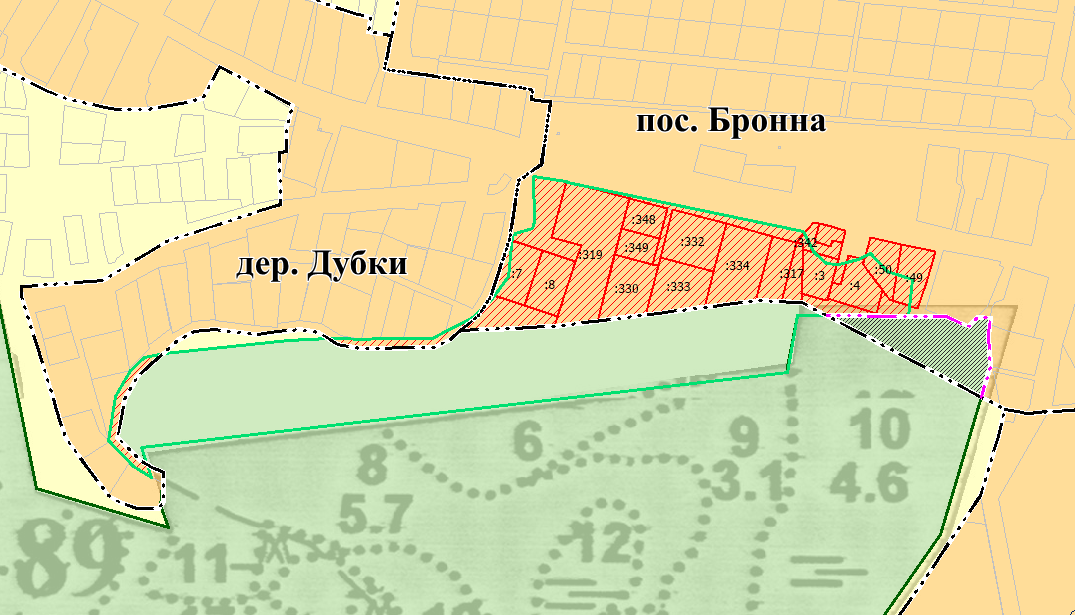 граница населенного пунктапланируемая граница населенного пунктаграницы земельных участков, сведения о которых содержатся в ЕГРНграницы Ломоносовского участкового лесничества Ломоносовского лесничестваграницы Приморского участкового лесничества Ломоносовского лесничества земельные участки двойного учетаКатегории земельземли населенных пунктовземли лесного фондаПланируемая категория земельземли лесного фонда (земли исключаемые из границы населенного пункта)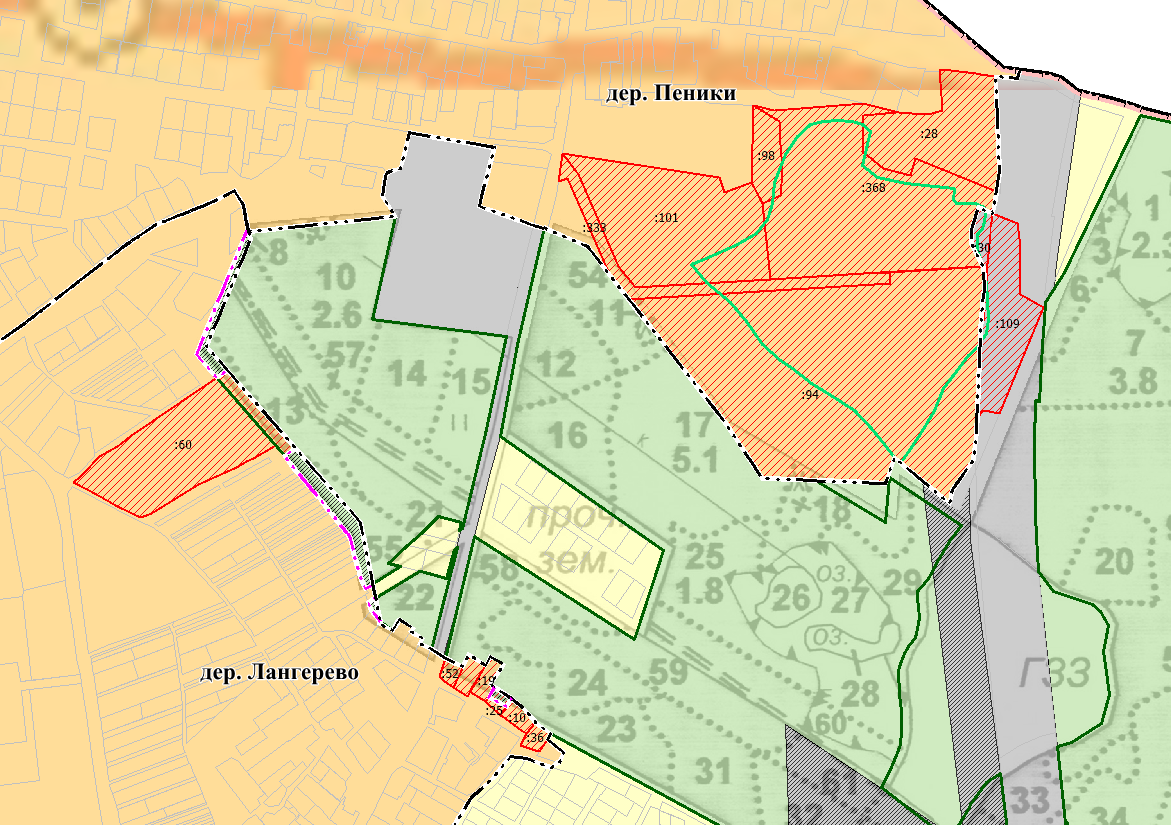 граница населенного пунктапланируемая граница населенного пунктаграницы земельных участков, сведения о которых содержатся в ЕГРНграницы Ломоносовского участкового лесничества Ломоносовского лесничестваграницы Приморского участкового лесничества Ломоносовского лесничества земельные участки двойного учетаКатегории земельземли населенных пунктовземли лесного фондаПланируемая категория земельземли лесного фонда (земли исключаемые из границы населенного пункта)№ п/пКадастровый номер объекта недвижимостиАдресПлощадь,кв. мКатегория земель, вид разрешенного использованияРезультат рассмотрения земельных участков на межведомственной рабочей группе по рассмотрению вопросов, связанных с приведением в соответствие сведений Единого государственного реестра недвижимости и государственного лесного реестра на территории Ленинградской области12345647:14:0208001:3Ленинградская область, Ломоносовский район, Пениковское сельское поселение, пос. Бронна, квартал 11320Земли населенных пунктов, для  индивидуального жилищного строительстваВнесение изменений в ГЛР, протокол от 28.12.2021 № 2447:14:0208001:4Ленинградская область, Ломоносовский район, Пениковское сельское поселение, пос. Бронна, улица  Центральная, участок 181320Земли населенных пунктов, для  индивидуального жилищного строительстваВнесение изменений в ГЛР, протокол от 28.12.2021 № 2447:14:0208002:7Ленинградская область, Ломоносовский район, Пениковское сельское поселение, пос. Бронна, улица Центральная, квартал 21500Земли населенных пунктов, для  индивидуального жилищного строительстваВнесение изменений в ГЛР, протокол от 28.12.2021 № 2447:14:0208002:8Ленинградская область, Ломоносовский район, Пениковское сельское поселение, пос. Бронна, улица Центральная, квартал 21500Земли населенных пунктов, для  индивидуального жилищного строительстваВнесение изменений в ГЛР, протокол от 28.12.2021 № 2447:14:0208001:49Ленинградская область, Ломоносовский район, Пениковское сельское поселение, пос. Бронна1320Земли населенных пунктов, для  ведения личного подсобного хозяйстваВнесение изменений в ГЛР, протокол от 28.12.2021 № 2447:14:0208001:50Ленинградская область, Ломоносовский район, Пениковское сельское поселение, пос. Бронна1100Земли населенных пунктов, для  ведения личного подсобного хозяйстваВнесение изменений в ГЛР, протокол от 28.12.2021 № 2447:14:0208001:317Ленинградская область, Ломоносовский район, Пениковское сельское поселение, пос. Бронна600Земли населенных пунктов, для  индивидуального жилищного строительстваВнесение изменений в ГЛР, протокол от 28.12.2021 № 2447:14:0208001:319Ленинградская область, Ломоносовский район, Пениковское сельское поселение, пос. Бронна4916Земли населенных пунктов, для  индивидуального жилищного строительстваВнесение изменений в ГЛР, протокол от 28.12.2021 № 2447:14:0208001:330Ленинградская область, Ломоносовский район, Пениковское сельское поселение, пос. Бронна1992Земли населенных пунктов, для  индивидуального жилищного строительстваВнесение изменений в ГЛР, протокол от 28.12.2021 № 2447:14:0208001:331Ленинградская область, Ломоносовский район, Пениковское сельское поселение, пос. Бронна250Земли населенных пунктов, для  индивидуального жилищного строительстваВнесение изменений в ГЛР, протокол от 28.12.2021 № 2447:14:0208001:332Ленинградская область, Ломоносовский район, Пениковское сельское поселение, пос. Бронна2000Земли населенных пунктов, для  индивидуального жилищного строительстваВнесение изменений в ГЛР, протокол от 28.12.2021 № 2447:14:0208001:333Ленинградская область, Ломоносовский район, Пениковское сельское поселение, пос. Бронна2000Земли населенных пунктов, для  индивидуального жилищного строительстваВнесение изменений в ГЛР, протокол от 28.12.2021 № 2447:14:0208001:334Ленинградская область, Ломоносовский район, Пениковское сельское поселение, пос. Бронна2722Земли населенных пунктов, для  индивидуального жилищного строительстваВнесение изменений в ГЛР, протокол от 28.12.2021 № 2447:14:0208001:335Ленинградская область, Ломоносовский район, Пениковское сельское поселение, пос. Бронна1200Земли населенных пунктов, для  индивидуального жилищного строительстваВнесение изменений в ГЛР, протокол от 28.12.2021 № 2447:14:0208001:342Ленинградская область, Ломоносовский район, Пениковское сельское поселение, пос. Бронна, улица Центральная, квартал 1505Земли населенных пунктов, для  индивидуального жилищного строительстваВнесение изменений в ГЛР, протокол от 28.12.2021 № 2447:14:0208001:348Ленинградская область, Ломоносовский район, Пениковское сельское поселение, пос. Бронна900Земли населенных пунктов, для  индивидуального жилищного строительстваВнесение изменений в ГЛР, протокол от 28.12.2021 № 2447:14:0208001:349Ленинградская область, Ломоносовский район, Пениковское сельское поселение, пос. Бронна779Земли населенных пунктов, для  индивидуального жилищного строительстваВнесение изменений в ГЛР, протокол от 28.12.2021 № 2447:14:0209002:60Ленинградская область, Ломоносовский район, Пениковское сельское поселение, дер. Лангерево25560Земли населенных пунктов, для размещения кладбищ47:14:0209002:11Ленинградская область, Ломоносовский район, Пениковское сельское поселение, дер. Лангерево, улица Лесная, дом 31165Земли населенных пунктов, для  ведения личного подсобного хозяйстваВнесение изменений в ГЛР, протокол от 28.12.2021 № 2447:14:0209001:19Ленинградская область, Ломоносовский район, Пениковское сельское поселение, ЗАО «Плодоягодное», дер. Лангерево, улица Лесная, дом 51167Земли населенных пунктов, для  ведения личного подсобного хозяйстваВнесение изменений в ГЛР, протокол от 10.05.2023 № 3747:14:0209001:25Ленинградская область, Ломоносовский район, Пениковское сельское поселение, ЗАО «Плодоягодное», дер. Лангерево, улица Лесная, дом 7688Земли населенных пунктов, для  ведения личного подсобного хозяйстваНе рассмотрен на рабочей группе, данные о границах земельного участка не внесены в ЕГРН47:14:0209001:10Ленинградская область, Ломоносовский район, Пениковское сельское поселение, ЗАО «Плодоягодное», дер. Лангерево, улица Лесная, дом 9922Земли населенных пунктов, для  ведения личного подсобного хозяйстваВнесение изменений в ГЛР, протокол от 10.05.2023 № 3747:14:0203003:28Ленинградская область, Ломоносовский район, Пениковское сельское поселение, дер. Пеники17908Земли промышленности, энергетики, транспорта, связи, радиовещания, телевидения, информатики, земли для обеспечения космической деятельности, земли обороны, безопасности и земли иного специального назначения, для эксплуатации служебных построек и производственно базыВнесение изменений в ГЛР, протокол от 28.12.2021 № 2447:14:0203003:30Ленинградская область, Ломоносовский район, Пениковское сельское поселение, дер. Пеники1603Земли промышленности, энергетики, транспорта, связи, радиовещания, телевидения, информатики, земли для обеспечения космической деятельности, земли обороны, безопасности и земли иного специального назначения, автомобильный транспортВнесение изменений в ГЛР, протокол от 28.12.2021 № 2447:14:0203003:66Ленинградская область, Ломоносовский район, Пениковское сельское поселение, дер. Пеники29220Земли населенных пунктов, для размещения складских объектов и промышленных предприятий  IV класса опасностиВнесение изменений в ГЛР, протокол от 28.12.2021 № 2447:14:0203003:92Ленинградская область, Ломоносовский район, Пениковское сельское поселение, дер. Пеники18586Земли населенных пунктов, для размещения складских объектов и промышленных предприятий IV класса опасностиВнесение изменений в ГЛР, протокол от 28.12.2021 № 2447:14:0203003:93Ленинградская область, Ломоносовский муниципальный район, Пениковское сельское поселение, дер. Пеники, улица Центральная, участок 18ж5286Земли населенных пунктов, сельскохозяйственное производствоДействий не требуется47:14:0203003:94Ленинградская область, Ломоносовский муниципальный район, Пениковское сельское поселение, дер. Пеники, улица Центральная, участок 18к97537Земли населенных пунктов, сельскохозяйственное производствоВнесение изменений в ГЛР, протокол от 28.12.2021 № 2447:14:0203003:98Ленинградская область, Ломоносовский муниципальный район, Пениковское сельское поселение, дер. Пеники,4256Земли населенных пунктов, для размещения складских объектов и промышленных предприятий V класса опасностиВнесение изменений в ГЛР, протокол от 28.12.2021 № 2447:14:0203003:101Ленинградская область, Ломоносовский район, Пениковское сельское поселение, дер. Пеники32264Земли населенных пунктов, сельскохозяйственное производствоДействий не требуется47:14:0203003:109Ленинградская область, Ломоносовский район, Пениковское сельское поселение, дер. Пеники13119Земли промышленности, энергетики, транспорта, связи, радиовещания, телевидения, информатики, земель для обеспечения космической деятельности, земель обороны, безопасности и земель иного специального назначения, для размещения автомобильных дорог и их конструктивных элементовВнесение изменений в ГЛР, протокол от 28.12.2021 № 24№ п/пПараметрВещество – пропан, 24 тонныВещество – пропан, 24 тонныВещество – пропан, 24 тонны№ п/пПараметрогненный шарволна давления1.Диаметр огненного шара, м1592.Время существования огненного шара, с1103.Диаметр очага пожара, м2384.Площадь очага пожара, м2444555.Периметр очага пожара, м7476.Радиус зоны получения ожога III степени, м3047.Радиус зоны получения ожога II степени, м5708.Радиус зоны полных разрушений (безвозвратных потерь) А, м1959.Радиус зоны сильных разрушений (безвозвратных потерь) B, м23010.Радиус зоны средних разрушений (безвозвратных потерь) C, м28011.Радиус зоны слабых разрушений (санитарных потерь) D, м29112.Радиус зоны расстекления (косвенных потерь) Е, м1000№ п/пПараметрВеществаВещества№ п/пПараметрАммиакХлор1.Количество АХОВ в первичном облаке, тонн0,013,242.Количество АХОВ во вторичном облаке, тонн0,8716,473.Время от начала аварии, час114.Полная возможная глубина зоны заражения, км4,5530,705.Площадь зоны фактического заражения, км21,672,026.Площадь зоны вероятного заражения, км232,4339,24Вид опасных грузовОпасное веществоОпасное веществоВид поражающего фактора при аварияхВид опасных грузовНаименованиеОбъем транспортировкиВид поражающего фактора при аварияхАХОВАммиак5 тоннТоксическое воздействиеАХОВХлор1 тоннТоксическое воздействиеЛВЖБензин30 м3Тепловое воздействие, ударная волна№ п/пПараметрХлорАммиак1.Глубина зоны заражения, км2,51,152.Площадь зоны фактического заражения АХОВ, км20,440,0943.Площадь зоны возможного заражения АХОВ, км29,812,0974.Геометрический вид зоны поражениясектор 180сектор 1805.Продолжительность действия поражающего действия, ч1,291,21№ п/пПараметрПожар пролива№ п/пПараметрБензинПожар проливаПожар проливаПожар пролива1.Разрушение соседних емкостей, зона безвозвратных потерь, м112.Воспламенение деревянных конструкций (зона санитарных потерь), м133.Безопасное для объектов расстояние (зона косвенных поражений персонала), м22Взрыв вторичного облака (зоны поражения ударной волной)Взрыв вторичного облака (зоны поражения ударной волной)Взрыв вторичного облака (зоны поражения ударной волной)1.Зона полных разрушений (безвозвратных потерь) А, м532.Зона сильных разрушений (безвозвратных потерь) B, м643.Зона средних разрушений (безвозвратных потерь) C, м1084.Зона слабых разрушений (санитарных потерь) D, м1725.Зона расстекления (косвенных потерь) Е, м8626.Средние частоты аварий в год10-6№ п/пНаименование объектаХарактеристика объектаМестоположение объектаХарактеристики зон с особыми условиями использования территорийВид объектов: Объект обеспечения пожарной безопасностиВид объектов: Объект обеспечения пожарной безопасностиВид объектов: Объект обеспечения пожарной безопасностиВид объектов: Объект обеспечения пожарной безопасностиНазначение объекта: Обеспечение первичных мер пожарной безопасностиНазначение объекта: Обеспечение первичных мер пожарной безопасностиНазначение объекта: Обеспечение первичных мер пожарной безопасностиНазначение объекта: Обеспечение первичных мер пожарной безопасностиПожарный водоем с пожарным подъездомПланируемый к строительству, два объекта объемом не менее 50 м3дер. Большое Коновалово, зона застройки индивидуальными жилыми домамиУстановление не требуетсяПожарный водоем с пожарным подъездомПланируемый к строительству, объемом не менее 50 м3пос. Бронна, зона застройки индивидуальными жилыми домамиУстановление не требуетсяПожарный водоем с пожарным подъездомПланируемый к строительству, два объекта объемом не менее 50 м3дер. Верхние Венки, зона застройки индивидуальными жилыми домамиУстановление не требуетсяПожарный водоем с пожарным подъездомПланируемый к строительству, объемом не менее 50 м3дер. Верхняя Бронна, зона застройки индивидуальными жилыми домамиУстановление не требуетсяПожарный водоем с пожарным подъездомПланируемый к строительству, объемом не менее 50 м3дер. Кабацкое, зона застройки индивидуальными жилыми домамиУстановление не требуетсяПожарный водоем с пожарным подъездомПланируемый к строительству, объемом не менее 50 м3дер. Кузнецы, зона застройки индивидуальными жилыми домамиУстановление не требуетсяПожарный водоем с пожарным подъездомПланируемый к строительству, объемом не менее 50 м3дер. Куккузи, зона застройки индивидуальными жилыми домамиУстановление не требуетсяПожарный водоем с пожарным подъездомПланируемый к строительству, объемом не менее 50 м3дер. Кукушкино, зона застройки индивидуальными жилыми домамиУстановление не требуетсяПожарный водоем с пожарным подъездомПланируемый к строительству, объемом не менее 50 м3дер. Лангерево, зона застройки индивидуальными жилыми домамиУстановление не требуетсяПожарный водоем с пожарным подъездомПланируемый к строительству, два объекта объемом не менее 50 м3дер. Пеники, зона застройки индивидуальными жилыми домамиУстановление не требуетсяПожарный водоем с пожарным подъездомПланируемый к строительству, четыре объекта объемом не менее 50 м3дер. Сойкино, зона застройки индивидуальными жилыми домамиУстановление не требуетсяПожарный водоем с пожарным подъездомПланируемый к строительству, объемом не менее 50 м3дер. Ускуля, зона застройки индивидуальными жилыми домамиУстановление не требуется№ п/пНаименование функциональной зоны, код зоныОписание функциональной зоны123Жилые зоныЖилые зоныЗона застройки индивидуальными жилыми домами, Ж1Зона предназначена для размещения индивидуальных жилых домов, ведения личного подсобного хозяйства, улично-дорожной сети, размещения объектов общественно-деловой застройки и систем коммунальной инфраструктуры, связанных с обслуживанием данной зоны, территорий общего пользованияЗона застройки малоэтажными жилыми домами (до 4 этажей, включая мансардный), Ж2Зона предназначена для размещения малоэтажных многоквартирных жилых домов, улично-дорожной сети, размещения объектов общественно-деловой застройки и систем коммунальной инфраструктуры, связанных с обслуживанием данной зоны, территорий общего пользованияЗона застройки среднеэтажными жилыми домами (от 5 до 8 этажей, включая мансардный), Ж3Зона предназначена для размещения среднеэтажных многоквартирных жилых домов, улично-дорожной сети, размещения объектов общественно-деловой застройки и систем коммунальной инфраструктуры, связанных с обслуживанием данной зоны, территорий общего пользованияОбщественно-деловые зоныОбщественно-деловые зоныМногофункциональная общественно-деловая зона, О1Зона предназначена для размещения объектов торговли, общественного питания, коммунально-бытового назначения, предпринимательской деятельности, общественного управления, туристического обслуживания, религиозного использования, стоянок автомобильного транспорта и иных объектов, необходимых для обслуживания данной зоны, территорий общего пользованияЗона специализированной общественной застройки, О2Зона предназначена для размещения объектов здравоохранения, культуры, образования, спорта, социального и коммунально-бытового назначения и иных объектов, необходимых для обслуживания данной зоны, территорий общего пользованияПроизводственные зоны, зоны транспортной инфраструктурыПроизводственные зоны, зоны транспортной инфраструктурыПроизводственная зона, ПЗона предназначена для размещения промышленных, коммунальных и складских объектов, объектов инженерной инфраструктуры и иных объектов, необходимых для обслуживания данной зоны, организации СЗЗ объектов (в случае необходимости)Коммунально-складская зона, КЗона предназначена для размещения коммунальных, складских объектов, объектов инженерной и транспортной инфраструктур, хранения автотранспорта, организации СЗЗ объектов (в случае необходимости)Зона транспортной инфраструктуры, ТЗона предназначена для размещения автомобильных дорог, улично-дорожной сети, объектов хранения автотранспорта, дорожного сервиса, систем коммунальной инфраструктуры, организации СЗЗ объектов (в случае необходимости)Зоны сельскохозяйственного использованияЗоны сельскохозяйственного использованияЗона сельскохозяйственных угодий, С1Зона предназначена для осуществления хозяйственной деятельности, связанной с выращиванием сельскохозяйственных культур без размещения объектов капитального строительстваЗона садоводческих некоммерческих объединений граждан, С2Зона предназначена для ведения садоводства, размещения садовых домов, индивидуальных жилых домов, размещения объектов общественно-деловой застройки и объектов систем коммунальной инфраструктуры, связанных с обслуживанием данной зоны, территорий общего пользованияЗона огороднических некоммерческих объединений граждан, С2-1Зона предназначена для выращивания гражданами для собственных нужд сельскохозяйственных культур с правом размещения хозяйственных построек, не являющихся объектами недвижимости, предназначенных для хранения инвентаря и урожая сельскохозяйственных культурПроизводственная зона сельскохозяйственных предприятий, С3Зона предназначена для размещения объектов сельскохозяйственных предприятий, объектов инженерной инфраструктуры и иных объектов, необходимых для обслуживания данной зоны, организации СЗЗ объектов (в случае необходимости)Зоны рекреационного назначенияЗоны рекреационного назначенияЗона озелененных территорий общего пользования (лесопарки, парки, сады, скверы, бульвары, городские леса), Р1Зона предназначена для размещения парков, скверов, территорий общего пользования.В зоне допускается размещение объектов систем коммунальной инфраструктурыЗона отдыха, Р2Зона предназначена для размещения объектов отдыха, объектов спорта, досуга и развлечений, размещения объектов систем коммунальной и транспортной инфраструктур, связанных с обслуживанием данной зоны, территорий общего пользованияИная рекреационная зона, Р3Зона предназначена для сохранения природных ландшафтов, общего пользования водными объектами вне границ населенных пунктовЗона лесов, Р4Зона предназначена для использования, охраны, защиты, воспроизводства лесовЗоны специального назначенияЗоны специального назначенияЗона кладбищ, СКЗона предназначена для размещения кладбищ, объектов транспортной инфраструктуры, связанных с обслуживанием данной зоны.В зоне допускается размещение объектов систем коммунальной инфраструктурыЗона озелененных территорий специального назначения, СПЗона предназначена для размещения зеленых насаждений специального назначения в границах СЗЗ, размещения объектов инженерной инфраструктуры и систем коммунальной инфраструктурыЗона акваторий, АЗона под поверхностными водными объектамиЗона режимных территорий, РТЗона предназначена для размещения объектов обеспечения обороны и безопасности, объектов систем коммунального обслуживания№ п/пНаименование населенного пунктаТерритории, включаемые в границу населенного пункта, гаТерритории, исключаемые из границы населенного пункта, гаПримечаниедер. Большое Коновалово10,36-Включаются земельные участки земель сельскохозяйственного назначения (раздел 9.1. пояснительной записки)пос. Бронна-0,49Исключаются территории земель лесного фонда (раздел 9.2. пояснительной записки)дер. Лангерево-0,6Исключаются территории земель лесного фонда (раздел 9.2. пояснительной записки)дер. Лангерево-0,04Земельный участок двойного учета, не рассмотренный на межведомственной рабочей группе по рассмотрению вопросов, связанных с приведением в соответствие со сведениями Единого государственного реестра недвижимости и государственного лесного реестра на территории Ленинградской области (раздел 9.3 пояснительной записки)Итого:10,361,13№ п/пНаименование функциональной зоны, код зоныПараметры функциональных зонПараметры функциональных зонСведения о планируемых объектах федерального значения, объектах регионального значения, объектах местного значения№ п/пНаименование функциональной зоны, код зоныплощадь зоны, гаиные параметрыСведения о планируемых объектах федерального значения, объектах регионального значения, объектах местного значения12345Жилые зоныЖилые зоныЖилые зоныЖилые зоныЗона застройки индивидуальными жилыми домами, Ж1581,99Предельное количество этажей – 3;Плотность застройки – не более 800 м2/ гаОбъекты местного значения поселения:плоскостное спортивное сооружение;пожарные водоемы с пожарным подъездом, 18 объектов;КНС;ТП, 10 объектов;ТП (реконструкция), 4 объектаЗона застройки малоэтажными жилыми домами (до 4 этажей, включая мансардный), Ж24,76Предельное количество этажей – 4;Коэффициент застройки – 0,4;Плотность застройки – не более 2000 м2/ га-Зона застройки среднеэтажными жилыми домами (от 5 до 8 этажей, включая мансардный), Ж33,51Предельное количество этажей – 5;Коэффициент застройки – 0,4;Плотность застройки – не более 2000 м2/ гаОбъекты местного значения поселения: котельная (реконструкция)Общественно-деловые зоныОбщественно-деловые зоныОбщественно-деловые зоныОбщественно-деловые зоныМногофункциональная общественно-деловая зона, О15,70Предельное количество этажей – 5;Коэффициент застройки – 0,8-Зона специализированной общественной застройки, О21,92Предельное количество этажей – 5;Коэффициент застройки – 0,8-Производственные зоны, зоны инженерной и транспортной инфраструктурПроизводственные зоны, зоны инженерной и транспортной инфраструктурПроизводственные зоны, зоны инженерной и транспортной инфраструктурПроизводственные зоны, зоны инженерной и транспортной инфраструктурПроизводственная зона, П558,73Предельное количество этажей – 5;Коэффициент застройки – 0,8Объекты местного значения муниципального района:промышленная зона «Пеники»;промышленная зона «Пеники № 2»;инвестиционная площадка «Бронка-Пеники»;инвестиционная площадка «Лангерево»;инвестиционная площадка «Нижняя Бронна»;инвестиционная площадка ЗАО «Стандарт-НеваСтрой»Коммунально-складская зона, К5,54Предельное количество этажей – 3;Коэффициент застройки – 0,6Объекты местного значения поселения:водопроводная насосная станция;резервуар чистой воды;КОС;КНС (реконструкция);очистные сооружения дождевой канализации;водозаборЗона транспортной инфраструктуры, Т233,21-Объекты регионального значения: транспортная развязка в разных уровнях на пересечении автомобильной дороги от автомобильной дороги федерального значения А 118 до автомобильной дороги Форт Красная Горка – Коваши – Сосновый Бор и автомобильной дороги А 118;транспортная развязка в разных уровнях на пересечении автомобильной дороги от автомобильной дороги федерального значения А 118 до автомобильной дороги Форт Красная Горка – Коваши – Сосновый Бор и автомобильной дороги А 120Зоны сельскохозяйственного использованияЗоны сельскохозяйственного использованияЗоны сельскохозяйственного использованияЗоны сельскохозяйственного использованияЗона сельскохозяйственных угодий, С1560,87Коэффициент застройки – 0Объект регионального значения:зона преимущественно сельскохозяйственного использования ЛомоносовскаяЗона садоводческих некоммерческих объединений граждан, С2989,64Предельное количество этажей – 3;Коэффициент застройки  – 0,3Объекты местного значения поселения:ТП (реконструкция)Зона огороднических некоммерческих объединений граждан, С2-113,8Коэффициент застройки – 0-Производственная зона сельскохозяйственных предприятий, С3319,17Предельное количество этажей – 3;Коэффициент застройки – не более 0,6Объект регионального значения:зона преимущественно сельскохозяйственного использования ЛомоносовскаяЗоны рекреационного назначенияЗоны рекреационного назначенияЗоны рекреационного назначенияЗоны рекреационного назначенияЗона озелененных территорий общего пользования (лесопарки, парки, сады, скверы, бульвары, городские леса), Р16,44Коэффициент застройки – 0,1Объекты местного значения поселения:сквер в дер. ПеникиЗона отдыха, Р284,68Предельное количество этажей – 4;Объекты местного значения муниципального района:рекреационная зона (для конноспортивного комплекса).Объекты местного значения поселения:объект спорта, два объекта;плоскостное спортивное сооружение;ТПИная рекреационная зона, Р315,93Коэффициент застройки – 0Объекты местного значения муниципального района:особо охраняемая природная территория «Ледниковые валуны «Пейзажный» и «Треугольный»Зона лесов, Р422599,54Коэффициент застройки – 0Объекты регионального значения: особо охраняемая природная территория регионального значения ««Верховья рек парков Петергофской дороги».Зоны специального назначенияЗоны специального назначенияЗоны специального назначенияЗоны специального назначенияЗона кладбищ, СК32,10Коэффициент застройки – 0,1Объекты местного значения муниципального района:объект специального назначения (межпоселенческое кладбище)Зона озелененных территорий специального назначения, СП44,04Коэффициент застройки – 0,1Объекты местного значения поселения:водопроводная насосная станция;КОС;КНС;очистные сооружения дождевой канализацииЗона акваторий, А1003,13Коэффициент застройки – 0-Зона режимных территорий, РТ47,60--№ п/пНаименование показателяЕдиница измере-ния2020 г.%Первая очередь%Расчетный срок%123456789I.Общая площадь земель в границах поселенияга27122,30100,027122,30100,027122,30100,0II.Функциональные зоныга27122,30100,027122,30100,027122,30100,01.Зоны жилой застройкига551,932,0590,262,2590,262,21.1.Зона застройки среднеэтажными жилыми домами (от 5 до 8 этажей, включая мансардный)га3,510,03,510,03,510,01.2.Зона застройки малоэтажными жилыми домами (до 4 этажей, включая мансардный)га4,760,04,760,04,760,01.3.Зона застройки индивидуальными жилыми домамига543,662,0581,992,1581,992,12.Общественно-деловые зоныга7,620,07,620,07,620,02.1.Многофункциональная общественно-деловая зонага5,700,05,700,05,700,02.2.Зона специализированной общественной застройкига1,920,01,920,01,920,03.Производственные зоны, зоны инженерной и транспортной инфраструктурга601,562,2797,482,9797,482,93.1.Производственная зонага362,811,3558,732,1558,732,13.2.Коммунально-складская зонага5,540,05,540,05,540,03.3.Зона транспортной инфраструктурыга233,210,9233,210,9233,210,94.Сельскохозяйственного использованияга1922,947,11883,486,91883,486,94.1.Зона садоводческих, огороднических некоммерческих объединений гражданга1005,313,71003,443,71003,443,74.2.Зона сельскохозяйственных угодийга598,462,2560,872,1560,872,14.3.Производственная зона сельскохозяйственных предприятийга319,171,2319,171,2319,171,25.Зона рекреационного назначенияга22815,3384,122706,5983,722706,5983,75.1.Зона озелененных территорий общего пользования (лесопарки, парки, сады, скверы, бульвары, городские леса)га12,440,012,440,012,440,05.2.Зона отдыхага84,680,384,680,384,680,35.3.Иная рекреационная зонага0,000,09,939,935.4.Зона лесовга22718,2183,822599,5483,322599,5483,36.Зона специального назначенияга66,720,286,140,386,140,36.1.Зона кладбищга2,750,032,100,132,100,16.2.Зона озелененных территорий специального назначенияга63,970,254,040,254,040,27.Зона режимных территорийга148,360,547,600,247,600,28.Зона акваторийга1003,133,71003,133,71003,133,79.Зона территорий, для которых функциональное зонирование устанавливается после устранения противоречий в сведениях государственных реестров и установления принадлежности земельных участков к определенной категории земельга14,410,00,000,00,000,0III.Категории земельга27122,30100,027122,30100,027122,30100,01.Земли сельскохозяйственного назначенияга1982,147,31962,887,21962,887,22.Земли населенных пунктовга842,403,1851,633,1851,633,12.1.дер. Большое Коноваловога33,040,143,400,243,400,22.2.пос. Броннага53,300,252,810,252,810,22.3.дер. Верхние Венкига27,910,127,910,127,910,12.4.дер. Верхняя Броннага38,000,138,000,138,000,12.5.дер. Дубкига27,740,127,740,127,740,12.6.пос. ж/д ст. Дубочкига0,400,00,400,00,400,02.7.дер. Кабацкоега18,440,118,440,118,440,12.8.дер. Кузнецыга16,380,116,380,116,380,12.9дер. Куккузига38,170,138,170,138,170,12.10дер. Кукушкинога143,860,5143,860,5143,860,52.11дер. Лангеревога57,390,256,750,256,750,22.12дер. Лимузига7,800,07,800,07,800,02.13дер. Малая Ижорага21,880,121,880,121,880,12.14дер. Малое Коноваловога33,260,133,260,133,260,12.15дер. Нижняя Броннага37,010,137,010,137,010,12.16дер. Пеникига160,670,6160,670,6160,670,62.17дер. Сойкинога105,230,4105,230,4105,230,42.18дер. Таменгонтга16,410,116,410,116,410,12.19дер. Ускуляга5,510,05,510,05,510,03.Земли промышленности, энергетики, транспорта, связи, радиовещания, телевидения, информатики, земли для обеспечения космической деятельности, земли обороны, безопасности и земли иного специального назначения га15911,8558,716007,0159,016007,0159,04.Земли особо охраняемых территорий и объектовга1,940,010,840,010,840,05.Земли лесного фондага7380,8427,27286,81*26,97286,81*26,95.1.Гостилицкое участковое лесничество Ломоносовского лесничествага85,700,385,700,385,700,35.2.Ломоносовское участковое лесничество Ломоносовского лесничествага 66,540,266,540,266,540,25.3.Лопухинскоеучастковое лесничество Ломоносовского лесничествага65,900,265,900,265,900,25.4.Приморское участковое лесничество Ломоносовского лесничествага7162,7026,47068,6726,17068,6726,16.Земли водного фондага1003,133,71003,133,71003,133,77.Земли запасага0,000,00,000,00,000,0IV.НаселениеНаселениеНаселениеНаселениеНаселениеНаселениеНаселениеНаселение1.Численность постоянного населениячел.2886–4309–5009–2.Численность временного населениячел.7631–8688–10087–V.Жилищный фондЖилищный фондЖилищный фондЖилищный фондЖилищный фондЖилищный фондЖилищный фондЖилищный фонд1.Общая площадь жилых помещенийм296069,95–164349,95–210687,45–1.2.Индивидуальная застройкам286959,75–155239,75–194399,75–1.3.Многоквартирная застройкам29110,20–9110,20–16287,70–1.4.Ветхих и аварийных фондм20,00–0,00–0,00–2.Уровень жилищной обеспеченности (общей площадью квартир) на одного жителям2/чел.33,29–38,63–41,76–VI.Инженерная инфраструктураИнженерная инфраструктураИнженерная инфраструктураИнженерная инфраструктураИнженерная инфраструктураИнженерная инфраструктураИнженерная инфраструктураИнженерная инфраструктура1.ВодоснабжениеВодоснабжениеВодоснабжениеВодоснабжениеВодоснабжениеВодоснабжениеВодоснабжениеВодоснабжение1.1Население, снабженное централизованным водоснабжениемчел.393,–2977–5009–1.2Потребление воды населением из источников централизованного водоснабжениям3/сут.887,67–2621,17–3388,03–1.3.Среднесуточное потребление на одного человекам3/сут.0,08–0,88–0,67–1.4.Протяженность водопроводной сетикм19,80–37,80–69,80–2.ВодоотведениеВодоотведениеВодоотведениеВодоотведениеВодоотведениеВодоотведениеВодоотведениеВодоотведение2.1.Объем централизованного водоотведениям3/сут.350,00–480,29–641,39–2.2.Протяженность канализационной сетикм8,14–9,64–11,94–3.ГазоснабжениеГазоснабжениеГазоснабжениеГазоснабжениеГазоснабжениеГазоснабжениеГазоснабжениеГазоснабжение3.1.Потребление природного газатыс. м3/год12710,00–23088,14–33409,54–3.2.Протяженность межпоселковых газопроводовкм11,20–16,00–20,50–3.3.Протяженность распределительных газопроводовкм19,50–40,80–53,20–4.ТеплоснабжениеТеплоснабжениеТеплоснабжениеТеплоснабжениеТеплоснабжениеТеплоснабжениеТеплоснабжениеТеплоснабжение4.1.Потребление теплаГкал/год9958,08–11024,19–30403,66–4.2.Производительность источников теплоснабженияГкал/ч1,89–2,09–5,76–4.3.Протяженность сетей теплоснабжениякм2,78–3,88–5,58–5.ЭлектроснабжениеЭлектроснабжениеЭлектроснабжениеЭлектроснабжениеЭлектроснабжениеЭлектроснабжениеЭлектроснабжениеЭлектроснабжение5.1.Электрическая нагрузка потребителей полнаякВ·А10203,94–14577,06–24478,36–VII.Транспортная инфраструктураТранспортная инфраструктураТранспортная инфраструктураТранспортная инфраструктураТранспортная инфраструктураТранспортная инфраструктураТранспортная инфраструктураТранспортная инфраструктура1.Автомобильные дороги90,66–97,16–104,46–1.1.Протяженность автомобильных дорог регионального значениякм31,88–31,88–31,88–1.2.Протяженность автомобильных дорог регионального значениякм27,50–27,50–27,50–1.3.Протяженность автомобильных дорог местного значения муниципального районакм3,70–3,70–3,70–1.4.Протяженность улично-дорожной сетикм27,58–34,08–41,38–1.5.Реконструкция улично-дорожной сетикм0,00–16,00–25,00–1.6.Плотность улично-дорожной сети населенного пунктакм/км23,27–4,00–4,86–2.Железные дорогиЖелезные дорогиЖелезные дорогиЖелезные дорогиЖелезные дорогиЖелезные дорогиЖелезные дорогиЖелезные дороги2.1.Протяженность железных дорогкм7,50–7,50–7,50–VIII.Социальная инфраструктураСоциальная инфраструктураСоциальная инфраструктураСоциальная инфраструктураСоциальная инфраструктураСоциальная инфраструктураСоциальная инфраструктураСоциальная инфраструктура1.ОбразованиеОбразованиеОбразованиеОбразованиеОбразованиеОбразованиеОбразованиеОбразование1.1.Дошкольные образовательные учреждениямест203–203–203–1.2.Общеобразовательные учреждениямест500–500–500–1.3.Дополнительного образованиямест30–30–30–2.ЗдравоохранениеЗдравоохранениеЗдравоохранениеЗдравоохранениеЗдравоохранениеЗдравоохранениеЗдравоохранениеЗдравоохранение2.1.Амбулаторно-поликлинические учрежденияпосеще-ние/смена60–60–60–3.Физкультурно-оздоровительные сооруженияФизкультурно-оздоровительные сооруженияФизкультурно-оздоровительные сооруженияФизкультурно-оздоровительные сооруженияФизкультурно-оздоровительные сооруженияФизкультурно-оздоровительные сооруженияФизкультурно-оздоровительные сооруженияФизкультурно-оздоровительные сооружения3.1.Плоскостные спортивные сооружениям24000,00–9000,00–16000,00–3.2.Спортивные залым20,00–1800,00–1800,00–4.Объекты культуры клубного типапосадочных мест150–490–490–4.1.Учреждения молодежной политикиединиц/м260–156–156–5.Объекты розничной торговлим21190,00–2290,00–3790,00–6.Объекты общественного питаниямест120–220–370–7.Предприятия бытового обслуживаниярабочих мест0–10–25–8.Банимест0–30–55–9.Места захоронения (свободная площадь)га0,00–24,00–24,00–IX.Санитарная очистка территорииСанитарная очистка территорииСанитарная очистка территорииСанитарная очистка территорииСанитарная очистка территорииСанитарная очистка территорииСанитарная очистка территорииСанитарная очистка территории1.Количество образующихся твердых бытовых отходовт/год4424,24–6800,56–8324,35–X.Пожарная безопасностьПожарная безопасностьПожарная безопасностьПожарная безопасностьПожарная безопасностьПожарная безопасностьПожарная безопасностьПожарная безопасность1.Пожарный водоем единиц18–28–36–*Генеральным планом Пениковского сельского поселения Ломоносовского муниципального района Ленинградской области, с изменениями (утвержден постановлением Правительства Ленинградской области от 29.12.2018 №525) предусмотрен перевод земель лесного фонда площадью 95,16 га в земли промышленности, энергетики, транспорта, связи, радиовещания, телевидения, информатики, земли для обеспечения космической деятельности, земли обороны, безопасности и земли иного специального для объекта местного значения муниципального района «Промышленная зона Пеники № 2».Изменениями в генеральный план выявлена территория, которая в соответствии с сведениями ГЛР расположена в границах населенного пункта (10 выдел, 89 квартала Приморского участкового лесничества Ломоносовского лесничества). Указанная территория площадью 0,49 га исключается из границы пос. Бронна.Изменениями в генеральный план выявлена территория, которая в соответствии с сведениями ГЛР расположена в границах населенного пункта (13,55,22 выдела, 122 квартала Приморского участкового лесничества Ломоносовского лесничества). Указанная территория площадью 0,6 га исключается из границы дер. Лангерево.По результатам рассмотрения земельных участков двойного учета на рабочей группе земельный участок с кадастровым номером 47:14:0209001:25 площадью 0,04 га исключается из границы дер. Лангерево*Генеральным планом Пениковского сельского поселения Ломоносовского муниципального района Ленинградской области, с изменениями (утвержден постановлением Правительства Ленинградской области от 29.12.2018 №525) предусмотрен перевод земель лесного фонда площадью 95,16 га в земли промышленности, энергетики, транспорта, связи, радиовещания, телевидения, информатики, земли для обеспечения космической деятельности, земли обороны, безопасности и земли иного специального для объекта местного значения муниципального района «Промышленная зона Пеники № 2».Изменениями в генеральный план выявлена территория, которая в соответствии с сведениями ГЛР расположена в границах населенного пункта (10 выдел, 89 квартала Приморского участкового лесничества Ломоносовского лесничества). Указанная территория площадью 0,49 га исключается из границы пос. Бронна.Изменениями в генеральный план выявлена территория, которая в соответствии с сведениями ГЛР расположена в границах населенного пункта (13,55,22 выдела, 122 квартала Приморского участкового лесничества Ломоносовского лесничества). Указанная территория площадью 0,6 га исключается из границы дер. Лангерево.По результатам рассмотрения земельных участков двойного учета на рабочей группе земельный участок с кадастровым номером 47:14:0209001:25 площадью 0,04 га исключается из границы дер. Лангерево*Генеральным планом Пениковского сельского поселения Ломоносовского муниципального района Ленинградской области, с изменениями (утвержден постановлением Правительства Ленинградской области от 29.12.2018 №525) предусмотрен перевод земель лесного фонда площадью 95,16 га в земли промышленности, энергетики, транспорта, связи, радиовещания, телевидения, информатики, земли для обеспечения космической деятельности, земли обороны, безопасности и земли иного специального для объекта местного значения муниципального района «Промышленная зона Пеники № 2».Изменениями в генеральный план выявлена территория, которая в соответствии с сведениями ГЛР расположена в границах населенного пункта (10 выдел, 89 квартала Приморского участкового лесничества Ломоносовского лесничества). Указанная территория площадью 0,49 га исключается из границы пос. Бронна.Изменениями в генеральный план выявлена территория, которая в соответствии с сведениями ГЛР расположена в границах населенного пункта (13,55,22 выдела, 122 квартала Приморского участкового лесничества Ломоносовского лесничества). Указанная территория площадью 0,6 га исключается из границы дер. Лангерево.По результатам рассмотрения земельных участков двойного учета на рабочей группе земельный участок с кадастровым номером 47:14:0209001:25 площадью 0,04 га исключается из границы дер. Лангерево*Генеральным планом Пениковского сельского поселения Ломоносовского муниципального района Ленинградской области, с изменениями (утвержден постановлением Правительства Ленинградской области от 29.12.2018 №525) предусмотрен перевод земель лесного фонда площадью 95,16 га в земли промышленности, энергетики, транспорта, связи, радиовещания, телевидения, информатики, земли для обеспечения космической деятельности, земли обороны, безопасности и земли иного специального для объекта местного значения муниципального района «Промышленная зона Пеники № 2».Изменениями в генеральный план выявлена территория, которая в соответствии с сведениями ГЛР расположена в границах населенного пункта (10 выдел, 89 квартала Приморского участкового лесничества Ломоносовского лесничества). Указанная территория площадью 0,49 га исключается из границы пос. Бронна.Изменениями в генеральный план выявлена территория, которая в соответствии с сведениями ГЛР расположена в границах населенного пункта (13,55,22 выдела, 122 квартала Приморского участкового лесничества Ломоносовского лесничества). Указанная территория площадью 0,6 га исключается из границы дер. Лангерево.По результатам рассмотрения земельных участков двойного учета на рабочей группе земельный участок с кадастровым номером 47:14:0209001:25 площадью 0,04 га исключается из границы дер. Лангерево*Генеральным планом Пениковского сельского поселения Ломоносовского муниципального района Ленинградской области, с изменениями (утвержден постановлением Правительства Ленинградской области от 29.12.2018 №525) предусмотрен перевод земель лесного фонда площадью 95,16 га в земли промышленности, энергетики, транспорта, связи, радиовещания, телевидения, информатики, земли для обеспечения космической деятельности, земли обороны, безопасности и земли иного специального для объекта местного значения муниципального района «Промышленная зона Пеники № 2».Изменениями в генеральный план выявлена территория, которая в соответствии с сведениями ГЛР расположена в границах населенного пункта (10 выдел, 89 квартала Приморского участкового лесничества Ломоносовского лесничества). Указанная территория площадью 0,49 га исключается из границы пос. Бронна.Изменениями в генеральный план выявлена территория, которая в соответствии с сведениями ГЛР расположена в границах населенного пункта (13,55,22 выдела, 122 квартала Приморского участкового лесничества Ломоносовского лесничества). Указанная территория площадью 0,6 га исключается из границы дер. Лангерево.По результатам рассмотрения земельных участков двойного учета на рабочей группе земельный участок с кадастровым номером 47:14:0209001:25 площадью 0,04 га исключается из границы дер. Лангерево*Генеральным планом Пениковского сельского поселения Ломоносовского муниципального района Ленинградской области, с изменениями (утвержден постановлением Правительства Ленинградской области от 29.12.2018 №525) предусмотрен перевод земель лесного фонда площадью 95,16 га в земли промышленности, энергетики, транспорта, связи, радиовещания, телевидения, информатики, земли для обеспечения космической деятельности, земли обороны, безопасности и земли иного специального для объекта местного значения муниципального района «Промышленная зона Пеники № 2».Изменениями в генеральный план выявлена территория, которая в соответствии с сведениями ГЛР расположена в границах населенного пункта (10 выдел, 89 квартала Приморского участкового лесничества Ломоносовского лесничества). Указанная территория площадью 0,49 га исключается из границы пос. Бронна.Изменениями в генеральный план выявлена территория, которая в соответствии с сведениями ГЛР расположена в границах населенного пункта (13,55,22 выдела, 122 квартала Приморского участкового лесничества Ломоносовского лесничества). Указанная территория площадью 0,6 га исключается из границы дер. Лангерево.По результатам рассмотрения земельных участков двойного учета на рабочей группе земельный участок с кадастровым номером 47:14:0209001:25 площадью 0,04 га исключается из границы дер. Лангерево*Генеральным планом Пениковского сельского поселения Ломоносовского муниципального района Ленинградской области, с изменениями (утвержден постановлением Правительства Ленинградской области от 29.12.2018 №525) предусмотрен перевод земель лесного фонда площадью 95,16 га в земли промышленности, энергетики, транспорта, связи, радиовещания, телевидения, информатики, земли для обеспечения космической деятельности, земли обороны, безопасности и земли иного специального для объекта местного значения муниципального района «Промышленная зона Пеники № 2».Изменениями в генеральный план выявлена территория, которая в соответствии с сведениями ГЛР расположена в границах населенного пункта (10 выдел, 89 квартала Приморского участкового лесничества Ломоносовского лесничества). Указанная территория площадью 0,49 га исключается из границы пос. Бронна.Изменениями в генеральный план выявлена территория, которая в соответствии с сведениями ГЛР расположена в границах населенного пункта (13,55,22 выдела, 122 квартала Приморского участкового лесничества Ломоносовского лесничества). Указанная территория площадью 0,6 га исключается из границы дер. Лангерево.По результатам рассмотрения земельных участков двойного учета на рабочей группе земельный участок с кадастровым номером 47:14:0209001:25 площадью 0,04 га исключается из границы дер. Лангерево*Генеральным планом Пениковского сельского поселения Ломоносовского муниципального района Ленинградской области, с изменениями (утвержден постановлением Правительства Ленинградской области от 29.12.2018 №525) предусмотрен перевод земель лесного фонда площадью 95,16 га в земли промышленности, энергетики, транспорта, связи, радиовещания, телевидения, информатики, земли для обеспечения космической деятельности, земли обороны, безопасности и земли иного специального для объекта местного значения муниципального района «Промышленная зона Пеники № 2».Изменениями в генеральный план выявлена территория, которая в соответствии с сведениями ГЛР расположена в границах населенного пункта (10 выдел, 89 квартала Приморского участкового лесничества Ломоносовского лесничества). Указанная территория площадью 0,49 га исключается из границы пос. Бронна.Изменениями в генеральный план выявлена территория, которая в соответствии с сведениями ГЛР расположена в границах населенного пункта (13,55,22 выдела, 122 квартала Приморского участкового лесничества Ломоносовского лесничества). Указанная территория площадью 0,6 га исключается из границы дер. Лангерево.По результатам рассмотрения земельных участков двойного учета на рабочей группе земельный участок с кадастровым номером 47:14:0209001:25 площадью 0,04 га исключается из границы дер. Лангерево*Генеральным планом Пениковского сельского поселения Ломоносовского муниципального района Ленинградской области, с изменениями (утвержден постановлением Правительства Ленинградской области от 29.12.2018 №525) предусмотрен перевод земель лесного фонда площадью 95,16 га в земли промышленности, энергетики, транспорта, связи, радиовещания, телевидения, информатики, земли для обеспечения космической деятельности, земли обороны, безопасности и земли иного специального для объекта местного значения муниципального района «Промышленная зона Пеники № 2».Изменениями в генеральный план выявлена территория, которая в соответствии с сведениями ГЛР расположена в границах населенного пункта (10 выдел, 89 квартала Приморского участкового лесничества Ломоносовского лесничества). Указанная территория площадью 0,49 га исключается из границы пос. Бронна.Изменениями в генеральный план выявлена территория, которая в соответствии с сведениями ГЛР расположена в границах населенного пункта (13,55,22 выдела, 122 квартала Приморского участкового лесничества Ломоносовского лесничества). Указанная территория площадью 0,6 га исключается из границы дер. Лангерево.По результатам рассмотрения земельных участков двойного учета на рабочей группе земельный участок с кадастровым номером 47:14:0209001:25 площадью 0,04 га исключается из границы дер. Лангерево№ п/пНаименование показателяЕдиница измерения2020 годЭтап территориального планированияЭтап территориального планирования№ п/пНаименование показателяЕдиница измерения2020 годПервая очередьРасчетный срок123456дер. Больщое Коноваловодер. Больщое Коноваловодер. Больщое Коноваловодер. Больщое Коноваловодер. Больщое Коноваловодер. Больщое КоноваловоI.Общая площадь населенного пунктага33,0443,4043,40II.Функциональные зоныга33,0443,4043,401.Зоны жилой застройкига21,1231,4831,481.1.Зона застройки среднеэтажными жилыми домами (от 5 до 8 этажей, включая мансардный)га0,000,000,001.2.Зона застройки малоэтажными жилыми домами (до 4 этажей, включая мансардный)га0,000,000,001.3.Зона застройки индивидуальными жилыми домамига21,1231,4831,482.Общественно-деловые зоныга0,000,000,002.1.Зона делового, общественного и коммерческого назначенияга0,000,000,002.2.Зона объектов социального и коммунально-бытового назначенияга0,000,000,003.Производственные зоны, зоны инженерной и транспортной инфраструктурга8,988,988,983.1.Производственная зонага8,098,098,093.2.Коммунально-складская зонага0,000,000,003.3.Зона транспортной инфраструктурыга0,890,890,894.Зоны сельскохозяйственного использованияга2,942,942,944.1.Зона садоводческих, огороднических некоммерческих объединений гражданга0,000,000,004.2.Зона сельскохозяйственных угодийга0,000,000,004.3.Производственная зона сельскохозяйственных предприятийга2,942,942,945.Зона рекреационного назначенияга0,000,000,005.1.Зона озелененных территорий общего пользования (лесопарки, парки, сады, скверы, бульвары, городские леса)га0,000,000,005.2.Зона отдыхага0,000,000,005.3.Иная рекреационная зонага0,000,000,005.4.Зона лесовга0,000,000,006.Зона специального назначенияга0,000,000,006.1.Зона кладбищга0,000,000,006.2.Зона озелененных территорий специального назначенияга0,000,000,00III.Населениечел.1.Численность постоянного населениячел.3593277IV.Жилищный фонд1.Обеспеченность населения территорией в среднем на 1 человека в границах населенного пунктага/чел.0,940,470,162.Плотность населения в границах населенного пунктачел./га1,062,146,383.Обеспеченность населения территорией в среднем на 1 человека по функциональным жилым зонам в целом для населенных пунктовга/чел.0,600,340,114.Плотность населения в границах функциональных жилых зон в целом для населенных пунктовчел./га1,662,958,805.Объем жилищного строительствам22204,009380,00пос. Броннапос. Броннапос. Броннапос. Броннапос. Броннапос. БроннаI.Общая площадь населенного пунктага53,3053,3053,30II.Функциональные зоныга53,3053,3053,301.Зоны жилой застройкига51,7551,7551,751.1.Зона застройки среднеэтажными жилыми домами (от 5 до 8 этажей, включая мансардный)га0,000,000,001.2.Зона застройки малоэтажными жилыми домами (до 4 этажей, включая мансардный)га0,000,000,001.3.Зона застройки индивидуальными жилыми домамига51,7551,7551,752.Общественно-деловые зоныга0,000,000,002.1.Зона делового, общественного и коммерческого назначенияга0,000,000,002.2.Зона объектов социального и коммунально-бытового назначенияга0,000,000,003.Производственные зоны, зоны инженерной и транспортной инфраструктурга1,551,551,553.1.Производственная зонага0,000,000,003.2.Коммунально-складская зонага0,000,000,003.3.Зона транспортной инфраструктурыга1,551,551,554.Зоны сельскохозяйственного использованияга0,000,000,004.1.Зона садоводческих, огороднических некоммерческих объединений гражданга0,000,000,004.2.Зона сельскохозяйственных угодийга0,000,000,004.3.Производственная зона сельскохозяйственных предприятийга0,000,000,005.Зона рекреационного назначенияга0,000,000,005.1.Зона озелененных территорий общего пользования (лесопарки, парки, сады, скверы, бульвары, городские леса)га0,000,000,005.2.Зона отдыхага0,000,000,005.3.Иная рекреационная зонага0,000,000,005.4.Зона лесовга0,000,000,006.Зона специального назначенияга0,000,000,006.1.Зона кладбищга0,000,000,006.2.Зона озелененных территорий специального назначенияга0,000,000,00III.Населениечел.1.Численность постоянного населениячел.64244694IV.Жилищный фонд1.Обеспеченность населения территорией в среднем на 1 человека в границах населенного пунктага/чел.0,830,220,082.Плотность населения в границах населенного пунктачел./га1,204,5813,023.Обеспеченность населения территорией в среднем на 1 человека по функциональным жилым зонам в целом для населенных пунктовга/чел.0,810,210,074.Плотность населения в границах функциональных жилых зон в целом для населенных пунктовчел./га1,244,7113,415.Объем жилищного строительствам26840,0024390,00дер. Верхние Венкидер. Верхние Венкидер. Верхние Венкидер. Верхние Венкидер. Верхние Венкидер. Верхние ВенкиI.Общая площадь населенного пунктага27,9127,9127,91II.Функциональные зоныга27,9127,9127,911.Зоны жилой застройкига23,3223,3223,321.1.Зона застройки среднеэтажными жилыми домами (от 5 до 8 этажей, включая мансардный)га0,000,000,001.2.Зона застройки малоэтажными жилыми домами (до 4 этажей, включая мансардный)га0,000,000,001.3.Зона застройки индивидуальными жилыми домамига16,7623,3223,322.Общественно-деловые зоныга0,000,000,002.1.Зона делового, общественного и коммерческого назначенияга0,000,000,002.2.Зона объектов социального и коммунально-бытового назначенияга0,000,000,003.Производственные зоны, зоны инженерной и транспортной инфраструктурга1,611,611,613.1.Производственная зонага0,000,000,003.2.Коммунально-складская зонага0,000,000,003.3.Зона транспортной инфраструктурыга1,611,611,614.Зона сельскохозяйственного использованияга0,000,000,004.1.Зона садоводческих, огороднических некоммерческих объединений гражданга0,000,000,004.2.Зона сельскохозяйственных угодийга6,560,000,004.3.Производственная зона сельскохозяйственных предприятийга0,000,000,005.Зона рекреационного назначенияга2,982,982,985.1.Зона озелененных территорий общего пользования (лесопарки, парки, сады, скверы, бульвары, городские леса)га0,000,000,005.2.Зона отдыхага2,982,982,985.3.Иная рекреационная зонага0,000,000,005.4.Зона лесовга0,000,000,006.Зона специального назначенияга0,000,000,006.1.Зона кладбищга0,000,000,006.2.Зона озелененных территорий специального назначенияга0,000,000,00III.Населениечел.1.Численность постоянного населениячел.87213375IV.Жилищный фонд1.Обеспеченность населения территорией в среднем на 1 человека в границах населенного пунктага/чел.0,320,130,072.Плотность населения в границах населенного пунктачел./га3,127,6313,443.Обеспеченность населения территорией в среднем на 1 человека по функциональным жилым зонам в целом для населенных пунктовга/чел.0,270,110,064.Плотность населения в границах функциональных жилых зон в целом для населенных пунктовчел./га3,739,1316,085.Объем жилищного строительствам24788,0011106,00дер. Верхняя Броннадер. Верхняя Броннадер. Верхняя Броннадер. Верхняя Броннадер. Верхняя Броннадер. Верхняя БроннаI.Общая площадь населенного пунктага38,0038,0038,00II.Функциональные зоныга38,0038,0038,001.Зоны жилой застройкига36,9036,9036,901.1.Зона застройки среднеэтажными жилыми домами (от 5 до 8 этажей, включая мансардный)га0,000,000,001.2.Зона застройки малоэтажными жилыми домами (до 4 этажей, включая мансардный)га0,000,000,001.3.Зона застройки индивидуальными жилыми домамига36,9036,9036,902.Общественно-деловые зоныга0,000,000,002.1.Зона делового, общественного и коммерческого назначенияга0,000,000,002.2.Зона объектов социального и коммунально-бытового назначенияга0,000,000,003.Производственные зоны, зоны инженерной и транспортной инфраструктурга1,101,101,103.1.Производственная зонага0,000,000,003.2.Коммунально-складская зонага0,000,000,003.3.Зона транспортной инфраструктурыга1,101,101,104.Зона сельскохозяйственного использованияга0,000,000,004.1.Зона садоводческих, огороднических некоммерческих объединений гражданга0,000,000,004.2.Зона сельскохозяйственных угодийга0,000,000,004.3.Производственная зона сельскохозяйственных предприятийга0,000,000,005.Зона рекреационного назначенияга0,000,000,005.1.Зона озелененных территорий общего пользования (лесопарки, парки, сады, скверы, бульвары, городские леса)га0,000,005.2.Зона отдыхага0,000,000,005.3.Иная рекреационная зонага0,000,000,005.4.Зона лесовга0,000,000,006.Зона специального назначенияга0,000,000,006.1.Зона кладбищга0,000,000,006.2.Зона озелененных территорий специального назначенияга0,000,000,00III.Населениечел.961051181.Численность постоянного населениячел.200720222125IV.Жилищный фонд1.Обеспеченность населения территорией в среднем на 1 человека в границах населенного пунктага/чел.0,400,360,322.Плотность населения в границах населенного пунктачел./га2,532,763,113.Обеспеченность населения территорией в среднем на 1 человека по функциональным жилым зонам в целом для населенных пунктовга/чел.0,380,350,314.Плотность населения в границах функциональных жилых зон в целом для населенных пунктовчел./га2,602,853,205.Объем жилищного строительствам2342,00849,00дер. Дубкидер. Дубкидер. Дубкидер. Дубкидер. Дубкидер. ДубкиI.Общая площадь населенного пунктага27,7427,7427,74II.Функциональные зоныга27,7427,7427,741.Зоны жилой застройкига25,9425,9425,941.1.Зона застройки среднеэтажными жилыми домами (от 5 до 8 этажей, включая мансардный)га0,000,000,001.2.Зона застройки малоэтажными жилыми домами (до 4 этажей, включая мансардный)га0,000,000,001.3.Зона застройки индивидуальными жилыми домамига25,9425,9425,942.Общественно-деловые зоныга0,000,000,002.1.Зона делового, общественного и коммерческого назначенияга0,000,000,002.2.Зона объектов социального и коммунально-бытового назначенияга0,000,000,003.Производственные зоны, зоны инженерной и транспортной инфраструктурга1,801,801,803.1.Производственная зонага0,000,000,003.2.Коммунально-складская зонага0,000,000,003.3.Зона транспортной инфраструктурыга1,801,801,804.Зона сельскохозяйственного использованияга0,000,000,004.1.Зона садоводческих, огороднических некоммерческих объединений гражданга0,000,000,004.2.Зона сельскохозяйственных угодийга0,000,000,004.3.Производственная зона сельскохозяйственных предприятийга0,000,000,005.Зона рекреационного назначенияга0,000,000,005.1.Зона озелененных территорий общего пользования (лесопарки, парки, сады, скверы, бульвары, городские леса)га0,000,000,005.2.Зона отдыхага0,000,000,005.3.Иная рекреационная зонага0,000,000,005.4.Зона лесовга0,000,000,006.Зона специального назначенияга0,000,000,006.1.Зона кладбищга0,000,000,006.2.Зона озелененных территорий специального назначенияга0,000,000,00III.Населениечел.1.Численность постоянного населениячел.81422IV.Жилищный фонд1.Обеспеченность населения территорией в среднем на 1 человека в границах населенного пунктага/чел.3,471,981,262.Плотность населения в границах населенного пунктачел./га0,290,500,793.Обеспеченность населения территорией в среднем на 1 человека по функциональным жилым зонам в целом для населенных пунктовга/чел.3,241,851,184.Плотность населения в границах функциональных жилых зон в целом для населенных пунктовчел./га0,310,540,855.Объем жилищного строительствам2228,00540,00пос. ж/д ст. Дубочкипос. ж/д ст. Дубочкипос. ж/д ст. Дубочкипос. ж/д ст. Дубочкипос. ж/д ст. Дубочкипос. ж/д ст. ДубочкиI.Общая площадь населенного пунктага0,400,400,40II.Функциональные зоныга0,400,400,401.Зоны жилой застройкига0,400,400,401.1.Зона застройки среднеэтажными жилыми домами (от 5 до 8 этажей, включая мансардный)га0,000,000,001.2.Зона застройки малоэтажными жилыми домами (до 4 этажей, включая мансардный)га0,000,000,001.3.Зона застройки индивидуальными жилыми домамига0,400,400,402.Общественно-деловые зоныга0,000,000,002.1.Зона делового, общественного и коммерческого назначенияга0,000,000,002.2.Зона объектов социального и коммунально-бытового назначенияга0,000,000,003.Производственные зоны, зоны инженерной и транспортной инфраструктурга0,000,000,003.1.Производственная зонага0,000,000,003.2.Коммунально-складская зонага0,000,000,003.3.Зона транспортной инфраструктурыга0,000,000,004.Зона сельскохозяйственного использованияга0,000,000,004.1.Зона садоводческих, огороднических некоммерческих объединений гражданга0,000,000,004.2.Зона сельскохозяйственных угодийга0,000,000,004.3.Производственная зона сельскохозяйственных предприятийга0,000,000,005.Зона рекреационного назначенияга0,000,000,005.1.Зона озелененных территорий общего пользования (лесопарки, парки, сады, скверы, бульвары, городские леса)га0,000,000,005.2.Зона отдыхага0,000,000,005.3.Иная рекреационная зонага0,000,000,005.4.Зона лесовга0,000,000,006.Зона специального назначенияга0,000,000,006.1.Зона кладбищга0,000,000,006.2.Зона озелененных территорий специального назначенияга0,000,000,00III.Населениечел.1.Численность постоянного населениячел.123IV.Жилищный фонд1.Обеспеченность населения территорией в среднем на 1 человека в границах населенного пунктага/чел.0,400,200,132.Плотность населения в границах населенного пунктачел./га2,505,007,503.Обеспеченность населения территорией в среднем на 1 человека по функциональным жилым зонам в целом для населенных пунктовга/чел.0,400,200,134.Плотность населения в границах функциональных жилых зон в целом для населенных пунктовчел./га2,505,007,505.Объем жилищного строительствам238,0077,00дер. Кабацкоедер. Кабацкоедер. Кабацкоедер. Кабацкоедер. Кабацкоедер. КабацкоеI.Общая площадь населенного пунктага18,4418,4418,44II.Функциональные зоныга18,4418,4418,441.Зоны жилой застройкига13,0517,5017,501.1.Зона застройки индивидуальными жилыми домамига0,000,000,001.2.Зона застройки малоэтажными жилыми домами (до 4 этажей, включая мансардный)га0,000,000,001.3.Зона застройки среднеэтажными жилыми домами (от 5 до 8 этажей, включая мансардный)га13,0517,5017,502.Общественно-деловые зоныга0,000,000,002.1.Зона делового, общественного и коммерческого назначенияга0,000,000,002.2.Зона объектов социального и коммунально-бытового назначенияга0,000,000,003.Производственные зоны, зоны инженерной и транспортной инфраструктурга0,940,940,943.1.Производственная зонага0,000,003.2.Коммунально-складская зонага0,000,000,003.3.Зона транспортной инфраструктурыга0,940,940,944.Зона сельскохозяйственного использованияга4,450,000,004.1.Зона садоводческих, огороднических некоммерческих объединений гражданга0,000,000,004.2.Зона сельскохозяйственных угодийга4,450,000,004.3.Производственная зона сельскохозяйственных предприятийга0,000,000,005.Зона рекреационного назначенияга0,000,000,005.1.Зона озелененных территорий общего пользования (лесопарки, парки, сады, скверы, бульвары, городские леса)га0,000,000,005.2.Зона отдыхага0,000,000,005.3.Иная рекреационная зонага0,000,000,005.4.Зона лесовга0,000,000,006.Зона специального назначенияга0,000,000,006.1.Зона кладбищга0,000,000,006.2.Зона озелененных территорий специального назначенияга0,000,000,00III.Населениечел.1.Численность постоянного населениячел.84138264IV.Жилищный фонд1.Обеспеченность населения территорией в среднем на 1 человека в границах населенного пунктага/чел.0,220,130,072.Плотность населения в границах населенного пунктачел./га4,567,4814,323.Обеспеченность населения территорией в среднем на 1 человека по функциональным жилым зонам в целом для населенных пунктовга/чел.0,160,130,074.Плотность населения в границах функциональных жилых зон в целом для населенных пунктовчел./га6,447,8915,095.Объем жилищного строительствам22052,006966,00дер. Кузнецыдер. Кузнецыдер. Кузнецыдер. Кузнецыдер. Кузнецыдер. КузнецыI.Общая площадь населенного пунктага16,3816,3816,38II.Функциональные зоныга16,3816,3816,381.Зоны жилой застройкига15,0315,0315,031.1.Зона застройки среднеэтажными жилыми домами (от 5 до 8 этажей, включая мансардный)га0,000,000,001.2.Зона застройки малоэтажными жилыми домами (до 4 этажей, включая мансардный)га0,000,000,001.3.Зона застройки индивидуальными жилыми домамига15,0315,0315,032.Общественно-деловые зоныга0,000,000,002.1.Зона делового, общественного и коммерческого назначенияга0,000,000,002.2.Зона объектов социального и коммунально-бытового назначенияга0,000,000,003.Производственные зоны, зоны инженерной и транспортной инфраструктурга1,351,351,353.1.Производственная зонага0,000,000,003.2.Коммунально-складская зонага0,000,000,003.3.Зона транспортной инфраструктурыга1,351,351,354.Зона сельскохозяйственного использованияга0,000,000,004.1.Зона садоводческих, огороднических некоммерческих объединений гражданга0,000,000,004.2.Зона сельскохозяйственных угодийга0,000,000,004.3.Производственная зона сельскохозяйственных предприятийга0,000,000,005.Зона рекреационного назначенияга0,000,000,005.1.Зона озелененных территорий общего пользования (лесопарки, парки, сады, скверы, бульвары, городские леса)га0,000,000,005.2.Зона отдыхага0,000,000,005.3.Иная рекреационная зонага0,000,000,005.4.Зона лесовга0,000,000,006.Зона специального назначенияга0,000,000,006.1.Зона кладбищга0,000,000,006.2.Зона озелененных территорий специального назначенияга0,000,000,00III.Населениечел.1.Численность постоянного населениячел.1253135IV.Жилищный фонд1.Обеспеченность населения территорией в среднем на 1 человека в границах населенного пунктага/чел.1,370,310,122.Плотность населения в границах населенного пунктачел./га0,733,248,243.Обеспеченность населения территорией в среднем на 1 человека по функциональным жилым зонам в целом для населенных пунктовга/чел.1,250,280,114.Плотность населения в границах функциональных жилых зон в целом для населенных пунктовчел./га0,803,538,985.Объем жилищного строительствам21558,004756,00дер. Куккузидер. Куккузидер. Куккузидер. Куккузидер. Куккузидер. КуккузиI.Общая площадь населенного пунктага38,1738,1738,17II.Функциональные зоныга38,1738,1738,171.Зоны жилой застройкига13,9332,0232,021.1.Зона застройки среднеэтажными жилыми домами (от 5 до 8 этажей, включая мансардный)га0,000,000,001.2.Зона застройки малоэтажными жилыми домами (до 4 этажей, включая мансардный)га0,000,000,001.3.Зона застройки индивидуальными жилыми домамига13,9332,0232,022.Общественно-деловые зоныга0,000,000,002.1.Зона делового, общественного и коммерческого назначенияга0,000,000,002.2.Зона объектов социального и коммунально-бытового назначенияга0,000,000,003.Производственные зоны, зоны инженерной и транспортной инфраструктурга1,351,351,353.1.Производственная зонага0,000,000,003.2.Коммунально-складская зонага0,000,000,003.3.Зона транспортной инфраструктурыга1,351,351,354.Зона сельскохозяйственного использованияга19,271,181,184.1.Зона садоводческих, огороднических некоммерческих объединений гражданга0,000,000,004.2.Зона сельскохозяйственных угодийга18,090,000,004.3.Производственная зона сельскохозяйственных предприятийга1,181,181,185.Зона рекреационного назначенияга0,000,000,005.1.Зона озелененных территорий общего пользования (лесопарки, парки, сады, скверы, бульвары, городские леса)га0,000,000,005.2.Зона отдыхага0,000,000,005.3.Иная рекреационная зонага0,000,000,005.4.Зона лесовга0,000,000,006.Зона специального назначенияга3,623,623,626.1.Зона кладбищга0,000,000,006.2.Зона озелененных территорий специального назначенияга3,623,623,62III.Населениечел.1.Численность постоянного населениячел.28172352IV.Жилищный фонд1.Обеспеченность населения территорией в среднем на 1 человека в границах населенного пунктага/чел.1,360,220,112.Плотность населения в границах населенного пунктачел./га0,734,519,223.Обеспеченность населения территорией в среднем на 1 человека по функциональным жилым зонам в целом для населенных пунктовга/чел.0,500,190,094.Плотность населения в границах функциональных жилых зон в целом для населенных пунктовчел./га2,015,3710,995.Объем жилищного строительствам25472,0012492,00дер. Кукушкинодер. Кукушкинодер. Кукушкинодер. Кукушкинодер. Кукушкинодер. КукушкиноI.Общая площадь населенного пунктага143,86143,86143,86II.Функциональные зоныга143,86143,86143,861.Зоны жилой застройкига73,0073,0073,001.1.Зона застройки среднеэтажными жилыми домами (от 5 до 8 этажей, включая мансардный)га0,000,000,001.2.Зона застройки малоэтажными жилыми домами (до 4 этажей, включая мансардный)га0,000,000,001.3.Зона застройки индивидуальными жилыми домамига73,0073,0073,002.Общественно-деловые зоныга0,000,000,002.1.Зона делового, общественного и коммерческого назначенияга0,000,000,002.2.Зона объектов социального и коммунально-бытового назначенияга0,000,000,003.Производственные зоны, зоны инженерной и транспортной инфраструктурга0,940,940,943.1.Производственная зонага0,000,000,003.2.Коммунально-складская зонага0,000,000,003.3.Зона транспортной инфраструктурыга0,940,940,944.Зона сельскохозяйственного использованияга0,000,000,004.1.Зона садоводческих, огороднических некоммерческих объединений гражданга0,000,000,004.2.Зона сельскохозяйственных угодийга0,000,000,004.3.Производственная зона сельскохозяйственных предприятийга0,000,000,005.Зона рекреационного назначенияга68,5568,5568,555.1.Зона озелененных территорий общего пользования (лесопарки, парки, сады, скверы, бульвары, городские леса)га0,000,005.2.Зона отдыхага68,5568,5568,555.3.Иная рекреационная зонага0,000,000,005.4.Зона лесовга0,000,000,006.Зона специального назначенияга1,371,371,376.1.Зона кладбищга0,000,000,006.2.Зона озелененных территорий специального назначенияга1,371,371,37III.Населениечел.1.Численность постоянного населениячел.44170440IV.Жилищный фонд1.Обеспеченность населения территорией в среднем на 1 человека в границах населенного пунктага/чел.3,270,850,332.Плотность населения в границах населенного пунктачел./га0,311,183,063.Обеспеченность населения территорией в среднем на 1 человека по функциональным жилым зонам в целом для населенных пунктовга/чел.1,660,430,174.Плотность населения в границах функциональных жилых зон в целом для населенных пунктовчел./га0,602,336,035.Объем жилищного строительствам24788,0015318,00дер. Лангереводер. Лангереводер. Лангереводер. Лангереводер. Лангереводер. ЛангеревоI.Общая площадь населенного пунктага57,3957,3957,39II.Функциональные зоныга54,6454,6454,641.Зоны жилой застройкига32,0032,0032,001.1.Зона застройки среднеэтажными жилыми домами (от 5 до 8 этажей, включая мансардный)га0,000,000,001.2.Зона застройки малоэтажными жилыми домами (до 4 этажей, включая мансардный)га0,000,000,001.3.Зона застройки индивидуальными жилыми домамига32,0032,0032,002.Общественно-деловые зоныга0,000,000,002.1.Зона делового, общественного и коммерческого назначенияга0,000,000,002.2.Зона объектов социального и коммунально-бытового назначенияга0,000,000,003.Производственные зоны, зоны инженерной и транспортной инфраструктурга22,5122,5122,513.1.Производственная зонага18,7718,7718,773.2.Коммунально-складская зонага0,000,000,003.3.Зона транспортной инфраструктурыга3,743,743,744.Зона сельскохозяйственного использованияга0,000,000,004.1.Зона садоводческих, огороднических некоммерческих объединений гражданга0,000,000,004.2.Зона сельскохозяйственных угодийга0,000,000,004.3.Производственная зона сельскохозяйственных предприятийга0,000,000,005.Зона рекреационного назначенияга0,000,000,005.1.Зона озелененных территорий общего пользования (лесопарки, парки, сады, скверы, бульвары, городские леса)га0,000,000,005.2.Зона отдыхага0,000,000,005.3.Иная рекреационная зонага0,000,000,005.4.Зона лесовга0,000,000,006.Зона специального назначенияга0,130,130,136.1.Зона кладбищга2,752,752,756.2.Зона озелененных территорий специального назначенияга0,13320,130,13III.Населениечел.1.Численность постоянного населениячел.30102318IV.Жилищный фонд1.Обеспеченность населения территорией в среднем на 1 человека в границах населенного пунктага/чел.1,910,560,182.Плотность населения в границах населенного пунктачел./га0,521,785,543.Обеспеченность населения территорией в среднем на 1 человека по функциональным жилым зонам в целом для населенных пунктовга/чел.1,070,310,104.Плотность населения в границах функциональных жилых зон в целом для населенных пунктовчел./га0,943,199,945.Объем жилищного строительствам22736,0011160,00дер. Лимузидер. Лимузидер. Лимузидер. Лимузидер. Лимузидер. ЛимузиI.Общая площадь населенного пунктага7,807,807,80II.Функциональные зоныга7,807,807,801.Зоны жилой застройкига5,965,965,961.1.Зона застройки среднеэтажными жилыми домами (от 5 до 8 этажей, включая мансардный)га0,000,000,001.2.Зона застройки малоэтажными жилыми домами (до 4 этажей, включая мансардный)га0,000,000,001.3.Зона застройки индивидуальными жилыми домамига5,965,965,962.Общественно-деловые зоныга0,000,000,002.1.Зона делового, общественного и коммерческого назначенияга0,000,000,002.2.Зона объектов социального и коммунально-бытового назначенияга0,000,000,003.Производственные зоны, зоны инженерной и транспортной инфраструктурга1,721,721,723.1.Производственная зонага0,000,000,003.2.Коммунально-складская зонага0,000,000,003.3.Зона транспортной инфраструктурыга1,721,721,724.Зона сельскохозяйственного использованияга0,000,000,004.1.Зона садоводческих, огороднических некоммерческих объединений гражданга0,000,000,004.2.Зона сельскохозяйственных угодийга0,000,000,004.3.Производственная зона сельскохозяйственных предприятийга0,000,000,005.Зона рекреационного назначенияга0,000,000,005.1.Зона озелененных территорий общего пользования (лесопарки, парки, сады, скверы, бульвары, городские леса)га0,000,000,005.2.Зона отдыхага0,000,000,005.3.Иная рекреационная зонага0,000,000,005.4.Зона лесовга0,000,000,006.Зона специального назначенияга0,120,120,126.1.Зона кладбищга0,000,000,006.2.Зона озелененных территорий специального назначенияга0,120,120,12III.Населениечел.1.Численность постоянного населениячел.154158164IV.Жилищный фонд1.Обеспеченность населения территорией в среднем на 1 человека в границах населенного пунктага/чел.0,050,050,052.Плотность населения в границах населенного пунктачел./га19,7420,2621,033.Обеспеченность населения территорией в среднем на 1 человека по функциональным жилым зонам в целом для населенных пунктовга/чел.0,040,040,044.Плотность населения в границах функциональных жилых зон в целом для населенных пунктовчел./га25,8426,5127,525.Объем жилищного строительствам2152,00386,00дер. Малая Ижорадер. Малая Ижорадер. Малая Ижорадер. Малая Ижорадер. Малая Ижорадер. Малая ИжораI.Общая площадь населенного пунктага21,8821,8821,88II.Функциональные зоныга21,8821,8821,881.Зоны жилой застройкига17,9817,9817,981.1.Зона застройки среднеэтажными жилыми домами (от 5 до 8 этажей, включая мансардный)га0,000,000,001.2.Зона застройки малоэтажными жилыми домами (до 4 этажей, включая мансардный)га0,000,000,001.3.Зона застройки индивидуальными жилыми домамига17,9817,9817,982.Общественно-деловые зоныга1,861,861,862.1.Зона делового, общественного и коммерческого назначенияга1,861,861,862.2.Зона объектов социального и коммунально-бытового назначенияга0,000,000,003.Производственные зоны, зоны инженерной и транспортной инфраструктурга2,042,042,043.1.Производственная зонага0,000,000,003.2.Коммунально-складская зонага0,000,000,003.3.Зона транспортной инфраструктурыга2,042,042,044.Зона сельскохозяйственного использованияга0,000,000,004.1.Зона садоводческих, огороднических некоммерческих объединений гражданга0,000,000,004.2.Зона сельскохозяйственных угодийга0,000,000,004.3.Производственная зона сельскохозяйственных предприятийга0,000,000,005.Зона рекреационного назначенияга0,000,000,005.1.Зона озелененных территорий общего пользования (лесопарки, парки, сады, скверы, бульвары, городские леса)га0,000,000,005.2.Зона отдыхага0,000,000,005.3.Иная рекреационная зонага0,000,000,005.4.Зона лесовга0,000,000,006.Зона специального назначенияга0,000,000,006.1.Зона кладбищга0,000,000,006.2.Зона озелененных территорий специального назначенияга0,000,00III.Населениечел.1.Численность постоянного населениячел.134071IV.Жилищный фонд1.Обеспеченность населения территорией в среднем на 1 человека в границах населенного пунктага/чел.1,680,550,312.Плотность населения в границах населенного пунктачел./га0,591,833,243.Обеспеченность населения территорией в среднем на 1 человека по функциональным жилым зонам в целом для населенных пунктовга/чел.1,380,450,254.Плотность населения в границах функциональных жилых зон в целом для населенных пунктовчел./га0,722,223,955.Объем жилищного строительствам21026,002235,00дер. Малое Коноваловодер. Малое Коноваловодер. Малое Коноваловодер. Малое Коноваловодер. Малое Коноваловодер. Малое КоноваловоI.Общая площадь населенного пунктага33,2633,2633,26II.Функциональные зоныга33,2633,2633,261.Зоны жилой застройкига31,3531,3531,351.1.Зона застройки среднеэтажными жилыми домами (от 5 до 8 этажей, включая мансардный)га0,000,000,001.2.Зона застройки малоэтажными жилыми домами (до 4 этажей, включая мансардный)га0,000,000,001.3.Зона застройки индивидуальными жилыми домамига31,3531,3531,352.Общественно-деловые зоныга0,000,000,002.1.Зона делового, общественного и коммерческого назначенияга0,000,000,002.2.Зона объектов социального и коммунально-бытового назначенияга0,000,000,003.Производственные зоны, зоны инженерной и транспортной инфраструктурга1,911,911,913.1.Производственная зонага0,000,000,003.2.Коммунально-складская зонага0,000,000,003.3.Зона транспортной инфраструктурыга1,911,911,914.Зона сельскохозяйственного использованияга0,000,000,004.1.Зона садоводческих, огороднических некоммерческих объединений гражданга0,000,000,004.2.Зона сельскохозяйственных угодийга0,000,000,004.3.Производственная зона сельскохозяйственных предприятийга0,000,000,005.Зона рекреационного назначенияга0,000,000,005.1.Зона озелененных территорий общего пользования (лесопарки, парки, сады, скверы, бульвары, городские леса)га0,000,000,005.2.Зона отдыхага0,000,000,005.3.Иная рекреационная зонага0,000,000,005.4.Зона лесовга0,000,000,006.Зона специального назначенияга0,000,000,006.1.Зона кладбищга0,000,000,006.2.Зона озелененных территорий специального назначенияга0,000,000,00III.Населениечел.1.Численность постоянного населениячел.119130145IV.Жилищный фонд1.Обеспеченность населения территорией в среднем на 1 человека в границах населенного пунктага/чел.0,280,260,232.Плотность населения в границах населенного пунктачел./га3,583,914,363.Обеспеченность населения территорией в среднем на 1 человека по функциональным жилым зонам в целом для населенных пунктовга/чел.0,260,240,224.Плотность населения в границах функциональных жилых зон в целом для населенных пунктовчел./га3,804,154,635.Объем жилищного строительствам2418,001003,00дер. Нижняя Броннадер. Нижняя Броннадер. Нижняя Броннадер. Нижняя Броннадер. Нижняя Броннадер. Нижняя БроннаI.Общая площадь населенного пунктага37,0137,0137,01II.Функциональные зоныга37,0137,0137,011.Зоны жилой застройкига17,6817,6817,681.1.Зона застройки среднеэтажными жилыми домами (от 5 до 8 этажей, включая мансардный)га0,000,000,001.2.Зона застройки малоэтажными жилыми домами (до 4 этажей, включая мансардный)га0,000,000,001.3.Зона застройки индивидуальными жилыми домамига17,6817,6817,682.Общественно-деловые зоныга0,000,000,002.1.Зона делового, общественного и коммерческого назначенияга0,000,000,002.2.Зона объектов социального и коммунально-бытового назначенияга0,000,000,003.Производственные зоны, зоны инженерной и транспортной инфраструктурга19,3319,3319,333.1.Производственная зонага18,0818,0818,083.2.Коммунально-складская зонага0,000,000,003.3.Зона транспортной инфраструктурыга1,251,251,254.Зона сельскохозяйственного использованияга0,000,000,004.1.Зона садоводческих, огороднических некоммерческих объединений гражданга0,000,000,004.2.Зона сельскохозяйственных угодийга0,000,000,004.3.Производственная зона сельскохозяйственных предприятийга0,000,000,005.Зона рекреационного назначенияга0,000,000,005.1.Зона озелененных территорий общего пользования (лесопарки, парки, сады, скверы, бульвары, городские леса)га0,000,000,005.2.Зона отдыхага0,000,000,005.3.Иная рекреационная зонага0,000,000,005.4.Зона лесовга0,000,000,006.Зона специального назначенияга0,000,000,006.1.Зона кладбищга0,000,000,006.2.Зона озелененных территорий специального назначенияга0,000,000,00III.Населениечел.1.Численность постоянного населениячел.120138160IV.Жилищный фонд1.Обеспеченность населения территорией в среднем на 1 человека в границах населенного пунктага/чел.0,310,270,232.Плотность населения в границах населенного пунктачел./га3,243,734,323.Обеспеченность населения территорией в среднем на 1 человека по функциональным жилым зонам в целом для населенных пунктовга/чел.0,150,130,114.Плотность населения в границах функциональных жилых зон в целом для населенных пунктовчел./га6,797,819,055.Объем жилищного строительствам2684,001542,00дер. Пеникидер. Пеникидер. Пеникидер. Пеникидер. Пеникидер. ПеникиI.Общая площадь населенного пунктага160,67160,67160,67II.Функциональные зоныга160,67160,67160,671.Зоны жилой застройкига86,9386,9386,931.1.Зона застройки среднеэтажными жилыми домами (от 5 до 8 этажей, включая мансардный)га3,513,513,511.2.Зона застройки малоэтажными жилыми домами (до 4 этажей, включая мансардный)га4,224,224,221.3.Зона застройки индивидуальными жилыми домамига79,2079,2079,202.Общественно-деловые зоныга3,433,433,432.1.Зона делового, общественного и коммерческого назначенияга1,511,511,512.2.Зона объектов социального и коммунально-бытового назначенияга1,921,921,923.Производственные зоны, зоны инженерной и транспортной инфраструктурга38,9038,9038,903.1.Производственная зонага25,7625,7625,763.2.Коммунально-складская зонага5,545,545,543.3.Зона транспортной инфраструктурыга7,607,607,604.Зона сельскохозяйственного использованияга27,6327,6327,634.1.Зона садоводческих, огороднических некоммерческих объединений гражданга18,7718,7718,774.2.Зона сельскохозяйственных угодийга0,000,000,004.3.Производственная зона сельскохозяйственных предприятийга8,868,868,865.Зона рекреационного назначенияга3,783,783,785.1.Зона озелененных территорий общего пользования (лесопарки, парки, сады, скверы, бульвары, городские леса)га3,133,133,135.2.Зона отдыхага0,650,650,655.3.Иная рекреационная зонага0,000,000,005.4.Зона лесовга0,000,000,006.Зона специального назначенияга0,000,000,006.1.Зона кладбищга0,000,000,006.2.Зона озелененных территорий специального назначенияга0,000,000,00III.Населениечел.1.Численность постоянного населениячел.166817882122IV.Жилищный фонд1.Обеспеченность населения территорией в среднем на 1 человека в границах населенного пунктага/чел.0,100,090,082.Плотность населения в границах населенного пунктачел./га10,3811,1313,213.Обеспеченность населения территорией в среднем на 1 человека по функциональным жилым зонам в целом для населенных пунктовга/чел.0,050,050,044.Плотность населения в границах функциональных жилых зон в целом для населенных пунктовчел./га19,1920,5724,415.Объем жилищного строительствам24560,0017586,00дер. Сойкинодер. Сойкинодер. Сойкинодер. Сойкинодер. Сойкинодер. СойкиноI.Общая площадь населенного пунктага105,23105,23105,23II.Функциональные зоныга105,23105,23105,231.Зоны жилой застройкига71,0671,0671,061.1.Зона застройки среднеэтажными жилыми домами (от 5 до 8 этажей, включая мансардный)га0,000,000,001.2.Зона застройки малоэтажными жилыми домами (до 4 этажей, включая мансардный)га0,540,540,541.3.Зона застройки индивидуальными жилыми домамига70,5270,5270,522.Общественно-деловые зоныга2,332,332,332.1.Зона делового, общественного и коммерческого назначенияга2,332,332,332.2.Зона объектов социального и коммунально-бытового назначенияга0,000,000,003.Производственные зоны, зоны инженерной и транспортной инфраструктурга5,605,605,603.1.Производственная зонага0,000,000,003.2.Коммунально-складская зонага0,000,000,003.3.Зона транспортной инфраструктурыга5,605,605,604.Зона сельскохозяйственного использованияга26,2426,2426,244.1.Зона садоводческих, огороднических некоммерческих объединений гражданга26,2426,2426,244.2.Зона сельскохозяйственных угодийга0,000,000,004.3.Производственная зона сельскохозяйственных предприятийга0,000,000,005.Зона рекреационного назначенияга0,000,000,005.1.Зона озелененных территорий общего пользования (лесопарки, парки, сады, скверы, бульвары, городские леса)га0,000,000,005.2.Зона отдыхага0,000,000,005.3.Иная рекреационная зонага0,000,000,005.4.Зона лесовга0,000,000,006.Зона специального назначенияга0,000,000,006.1.Зона кладбищга0,000,000,006.2.Зона озелененных территорий специального назначенияга0,000,000,00III.Населениечел.1.Численность постоянного населениячел.347487687IV.Жилищный фонд1.Обеспеченность населения территорией в среднем на 1 человека в границах населенного пунктага/чел.0,300,220,152.Плотность населения в границах населенного пунктачел./га3,304,636,533.Обеспеченность населения территорией в среднем на 1 человека по функциональным жилым зонам в целом для населенных пунктовга/чел.0,200,150,104.Плотность населения в границах функциональных жилых зон в целом для населенных пунктовчел./га4,886,859,675.Объем жилищного строительствам25320,0013120,00дер. Таменгонтдер. Таменгонтдер. Таменгонтдер. Таменгонтдер. Таменгонтдер. ТаменгонтI.Общая площадь населенного пунктага16,4116,4116,41II.Функциональные зоныга16,4116,4116,411.Зоны жилой застройкига16,4116,4116,411.1.Зона застройки среднеэтажными жилыми домами (от 5 до 8 этажей, включая мансардный)га0,000,000,001.2.Зона застройки малоэтажными жилыми домами (до 4 этажей, включая мансардный)га0,000,000,001.3.Зона застройки индивидуальными жилыми домамига16,4116,4116,412.Общественно-деловые зоныга0,000,000,002.1.Зона делового, общественного и коммерческого назначенияга0,000,000,002.2.Зона объектов социального и коммунально-бытового назначенияга0,000,000,003.Производственные зоны, зоны инженерной и транспортной инфраструктурга0,000,000,003.1.Производственная зонага0,000,000,003.2.Коммунально-складская зонага0,000,000,003.3.Зона транспортной инфраструктурыга0,000,000,004.Зона сельскохозяйственного использованияга0,000,000,004.1.Зона садоводческих, огороднических  некоммерческих объединений гражданга0,000,000,004.2.Зона сельскохозяйственных угодийга0,000,000,004.3.Производственная зона сельскохозяйственных предприятийга0,000,000,005.Зона рекреационного назначенияга0,000,000,005.1.Зона озелененных территорий общего пользования (лесопарки, парки, сады, скверы, бульвары, городские леса)га0,000,000,005.2.Зона отдыхага0,000,000,005.3.Иная рекреационная зонага0,000,000,005.4.Зона лесовга0,000,000,006.Зона специального назначенияга0,000,000,006.1.Зона кладбищга0,000,000,006.2.Зона озелененных территорий специального назначенияга0,000,000,00III.Населениечел.1.Численность постоянного населениячел.190230290IV.Жилищный фонд1.Обеспеченность населения территорией в среднем на 1 человека в границах населенного пунктага/чел.0,090,070,062.Плотность населения в границах населенного пунктачел./га11,5814,0217,673.Обеспеченность населения территорией в среднем на 1 человека по функциональным жилым зонам в целом для населенных пунктовга/чел.0,090,070,064.Плотность населения в границах функциональных жилых зон в целом для населенных пунктовчел./га11,5814,0217,675.Объем жилищного строительствам21520,003860,00дер. Ускулядер. Ускулядер. Ускулядер. Ускулядер. Ускулядер. УскуляI.Общая площадь населенного пунктага5,515,515,51II.Функциональные зоныга5,515,515,511.Зоны жилой застройкига4,684,684,681.1.Зона застройки среднеэтажными жилыми домами (от 5 до 8 этажей, включая мансардный)га0,000,000,001.2.Зона застройки малоэтажными жилыми домами (до 4 этажей, включая мансардный)га0,000,000,001.3.Зона застройки индивидуальными жилыми домамига4,684,684,682.Общественно-деловые зоныга0,000,000,002.1.Зона делового, общественного и коммерческого назначенияга0,000,000,002.2.Зона объектов социального и коммунально-бытового назначенияга0,000,000,003.Производственные зоны, зоны инженерной и транспортной инфраструктурга0,830,830,833.1.Производственная зонага0,000,000,003.2.Коммунально-складская зонага0,000,000,003.3.Зона транспортной инфраструктурыга0,830,830,834.Зона сельскохозяйственного использованияга0,000,000,004.1.Зона садоводческих, огороднических некоммерческих объединений гражданга0,000,000,004.2.Зона сельскохозяйственных угодийга0,000,000,004.3.Производственная зона сельскохозяйственных предприятийга0,000,000,005.Зона рекреационного назначенияга0,000,000,005.1.Зона озелененных территорий общего пользования (лесопарки, парки, сады, скверы, бульвары, городские леса)га0,000,000,005.2.Зона отдыхага0,000,000,005.3.Иная рекреационная зонага0,000,000,005.4.Зона лесовга0,000,000,006.Зона специального назначенияга0,000,000,006.1.Зона кладбищга0,000,000,006.2.Зона озелененных территорий специального назначенияга0,000,000,00III.Населениечел.1.Численность постоянного населениячел.252933IV.Жилищный фонд1.Обеспеченность населения территорией в среднем на 1 человека в границах населенного пунктага/чел.0,220,190,172.Плотность населения в границах населенного пунктачел./га4,545,265,993.Обеспеченность населения территорией в среднем на 1 человека по функциональным жилым зонам в целом для населенных пунктовга/чел.0,190,160,144.Плотность населения в границах функциональных жилых зон в целом для населенных пунктовчел./га5,346,207,055.Объем жилищного строительствам2152,00308,00№ п/пДолжностьФамилия, инициалы1.Генеральный директор ООО «НИЦ «ГеоГрад»Безруков Б. Н.2.Главный инженер проектаПопова О. О.3.Инженер проектаМалинин П. Ю.4.КорректорСоболева А. Г.